ELECTIVE COMPETENCIESELECTIVE COMPETENCIESELECTIVE COMPETENCIESELECTIVE COMPETENCIESELECTIVE COMPETENCIESELECTIVE COMPETENCIESELECTIVE COMPETENCIESELECTIVE COMPETENCIESELECTIVE COMPETENCIESELECTIVE COMPETENCIESELECTIVE COMPETENCIESELECTIVE COMPETENCIESELECTIVE COMPETENCIESELECTIVE COMPETENCIESELECTIVE COMPETENCIESELECTIVE COMPETENCIESELECTIVE COMPETENCIESELECTIVE COMPETENCIESELECTIVE COMPENTENCIESELECTIVE COMPETENCIESELECTIVE COMPETENCIESELECTIVE COMPETENCIESELECTIVE COMPETENCIESELECTIVE COMPETENCIESELECTIVE COMPETENCIESTESDA-OP-AS-01-F03Rev. No. 00 - 03/01/17TESDA-OP-AS-01-F03Rev. No. 00 - 03/01/17TESDA-OP-AS-01-F03Rev. No. 00 - 03/01/17TESDA-OP-AS-01-F03Rev. No. 00 - 03/01/17TESDA-OP-AS-01-F03Rev. No. 00 - 03/01/17TESDA-OP-AS-01-F03Rev. No. 00 - 03/01/17TESDA-OP-AS-01-F03Rev. No. 00 - 03/01/17TESDA-OP-AS-01-F03Rev. No. 00 - 03/01/17TESDA-OP-AS-01-F03Rev. No. 00 - 03/01/17TESDA-OP-AS-01-F03Rev. No. 00 - 03/01/17TESDA-OP-AS-01-F03Rev. No. 00 - 03/01/17TESDA-OP-AS-01-F03Rev. No. 00 - 03/01/17TESDA-OP-AS-01-F03Rev. No. 00 - 03/01/17TESDA-OP-AS-01-F03Rev. No. 00 - 03/01/17TESDA-OP-AS-01-F03Rev. No. 00 - 03/01/17TESDA-OP-AS-01-F03Rev. No. 00 - 03/01/17TESDA-OP-AS-01-F03Rev. No. 00 - 03/01/17TESDA-OP-AS-01-F03Rev. No. 00 - 03/01/17TESDA-OP-AS-01-F04Rev. No. 00 – 03/01/17Coaching/Mentoring WorksheetUse this worksheet to prepare for and make notes of your coaching discussion.TESDA-OP-AS-01-F05Rev. No. 00 – 03/01/17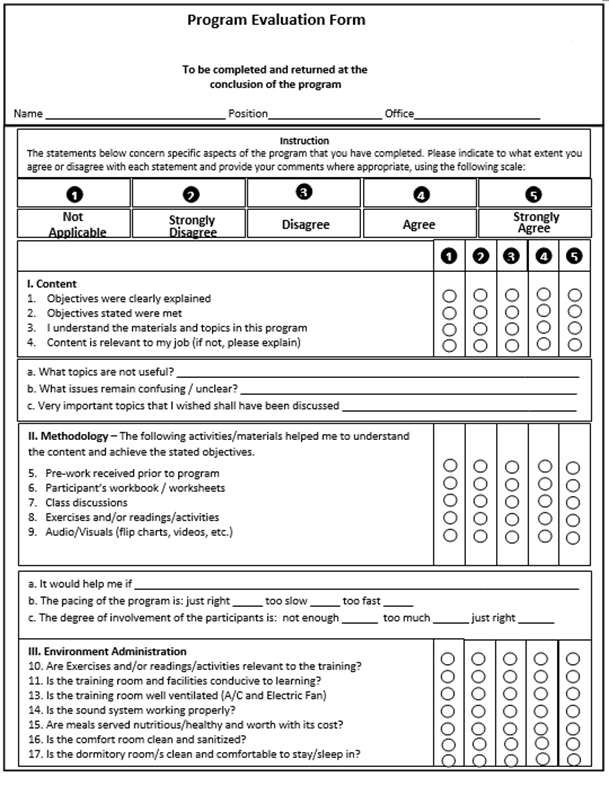 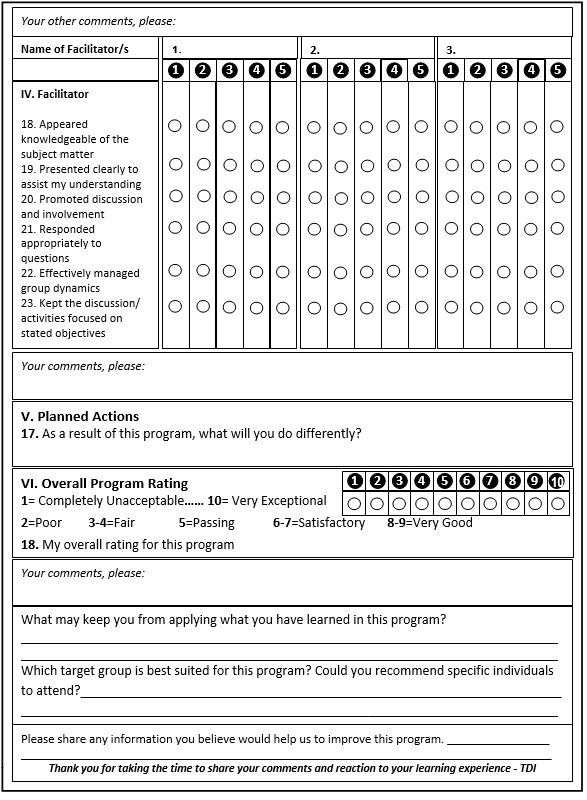 TESDA-OP-AS-01-F06Rev. No. 00 – 03/01/17TRAINING PROGRAM MONITORING REPORT FORMFor the Month of ______, 20____Prepared by:							Noted by:_____________________________				_____________________________Name (Signature over printed name)				Name (Signature over printed name)______________________					________________________Position / Office							Position / OfficeDate : _____________						Date : _____________TESDA-OP-AS-01-F07	Rev. No. 00 – 03/01/17TERMINAL AND RE-ENTRY ACTION PLAN (REAP) REPORT FORMProgram DescriptionTitle : ___________________________________________________________Date/Duration : ____________________ No. of Hours :  _______Venue :  ______________________________Conducted by : ____________________________________________________Sponsoring Institution : ____________________________________________Designed for :  _____________________________________________________Objectives :Methodology _________________________________________________________	                          Course Outline _______________________________________________________	                          List of Resource Speakers / FacilitatorsRe-Entry Action Plan (REAP) TESDA-OP-AS-01-F08Rev. No. 00 – 03/01/17*Types of Intervention: Training, Coaching, Mentoring, Job Rotation, Job Immersion, Knowledge Transfer, Stretch assignments**Terminal and Re-entry Action Plan***Coaching/Monitoring Worksheet***Legend for Rating:TESDA-OP-AS-01-F09Rev. No. 00 – 03/01/17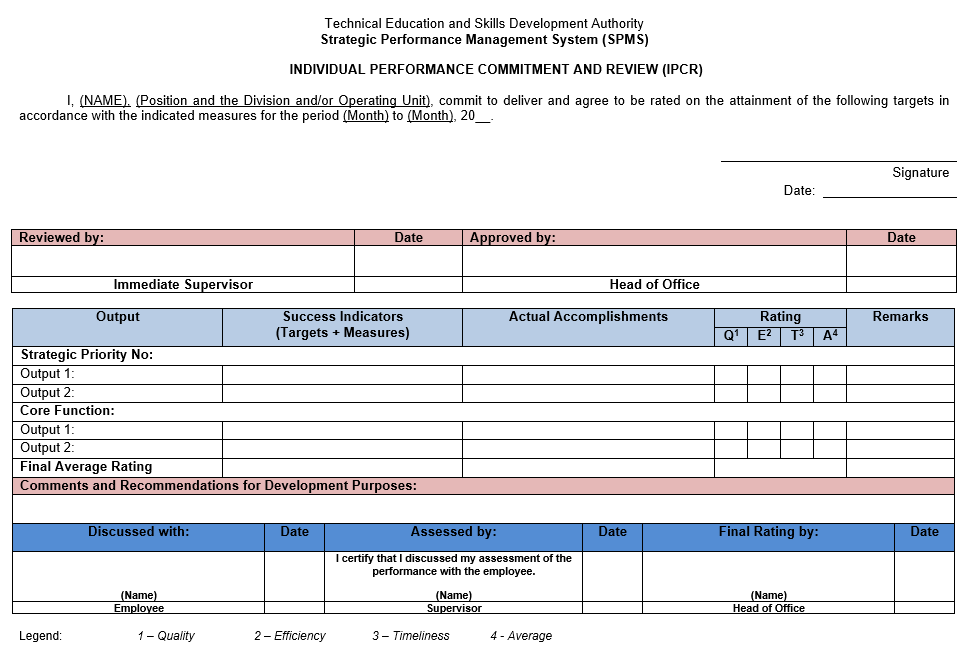 CESPES Form No. 001Rev. No. 00 – 03/01/17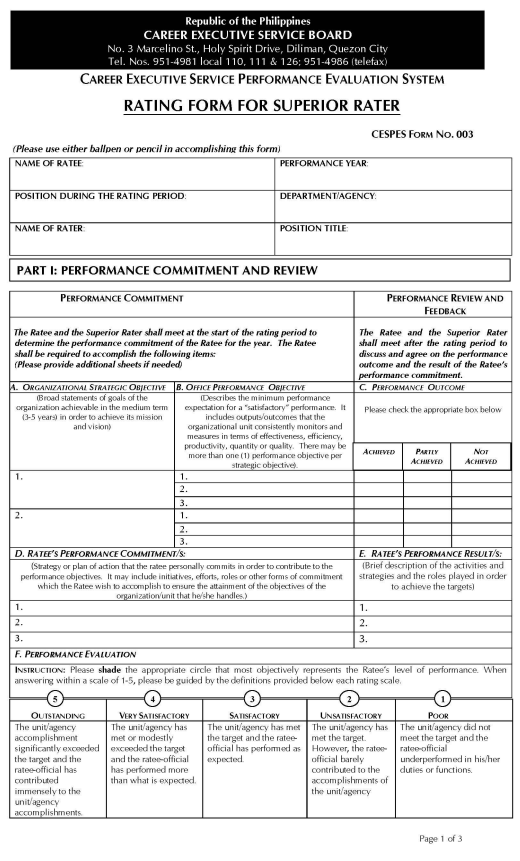 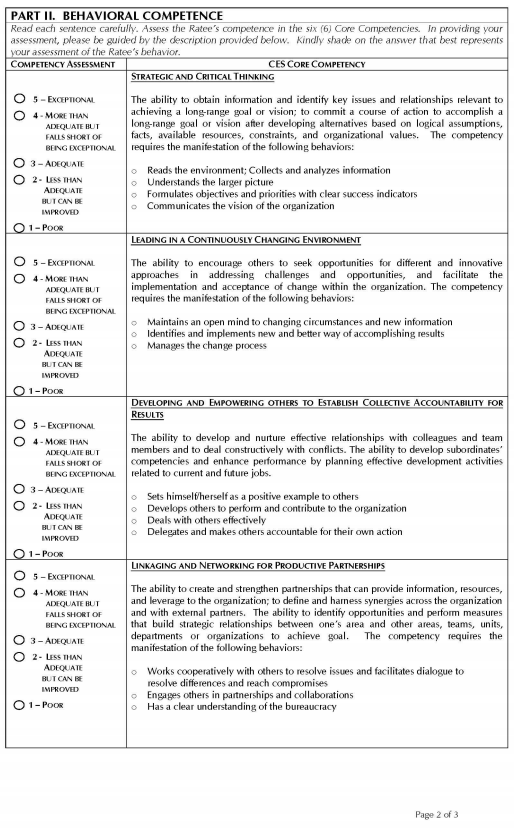 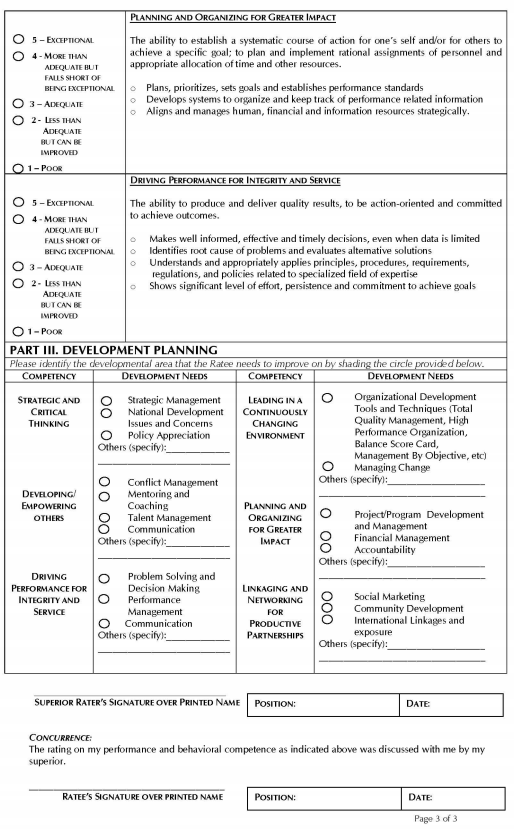 TESDA-OP-AS-01-F01TESDA-OP-AS-01-F01TESDA-OP-AS-01-F01TESDA-OP-AS-01-F01TESDA-OP-AS-01-F01TESDA-OP-AS-01-F01Rev. No. 00 - 03/01/17Rev. No. 00 - 03/01/17Rev. No. 00 - 03/01/17Rev. No. 00 - 03/01/17Rev. No. 00 - 03/01/17Rev. No. 00 - 03/01/17TECHNICAL EDUCATION AND SKILLS DEVELOPMENT AUTHORITYTECHNICAL EDUCATION AND SKILLS DEVELOPMENT AUTHORITYTECHNICAL EDUCATION AND SKILLS DEVELOPMENT AUTHORITYTECHNICAL EDUCATION AND SKILLS DEVELOPMENT AUTHORITYTECHNICAL EDUCATION AND SKILLS DEVELOPMENT AUTHORITYTECHNICAL EDUCATION AND SKILLS DEVELOPMENT AUTHORITYTECHNICAL EDUCATION AND SKILLS DEVELOPMENT AUTHORITYTECHNICAL EDUCATION AND SKILLS DEVELOPMENT AUTHORITYTECHNICAL EDUCATION AND SKILLS DEVELOPMENT AUTHORITYTECHNICAL EDUCATION AND SKILLS DEVELOPMENT AUTHORITYTECHNICAL EDUCATION AND SKILLS DEVELOPMENT AUTHORITYTECHNICAL EDUCATION AND SKILLS DEVELOPMENT AUTHORITYTECHNICAL EDUCATION AND SKILLS DEVELOPMENT AUTHORITYASSESSMENT OF CURRENT COMPETENCIES ASSESSMENT OF CURRENT COMPETENCIES ASSESSMENT OF CURRENT COMPETENCIES ASSESSMENT OF CURRENT COMPETENCIES ASSESSMENT OF CURRENT COMPETENCIES ASSESSMENT OF CURRENT COMPETENCIES ASSESSMENT OF CURRENT COMPETENCIES ASSESSMENT OF CURRENT COMPETENCIES ASSESSMENT OF CURRENT COMPETENCIES ASSESSMENT OF CURRENT COMPETENCIES ASSESSMENT OF CURRENT COMPETENCIES ASSESSMENT OF CURRENT COMPETENCIES ASSESSMENT OF CURRENT COMPETENCIES [Self-Rating][Self-Rating][Self-Rating][Self-Rating][Self-Rating][Self-Rating][Self-Rating][Self-Rating][Self-Rating][Self-Rating][Self-Rating][Self-Rating][Self-Rating]for the period  _______________for the period  _______________for the period  _______________for the period  _______________for the period  _______________for the period  _______________for the period  _______________for the period  _______________for the period  _______________for the period  _______________for the period  _______________for the period  _______________for the period  _______________Name:Name:Office:Office:Division: Division: Division: Position Title: Accountant IIIPosition Title: Accountant IIIPosition Title: Accountant IIIPosition Title: Accountant IIIDesignation:Designation:Designation:Designation:Designation:INSTRUCTIONS: Below are the units of competencies required in the performance of your job. Using the scale below, rate the competency units according to its CRITICALITY to your job, your level of COMPETENCY, and FREQUENCY of utilization. Please answer carefully as this assessment will determine your Professional Development Plan. INSTRUCTIONS: Below are the units of competencies required in the performance of your job. Using the scale below, rate the competency units according to its CRITICALITY to your job, your level of COMPETENCY, and FREQUENCY of utilization. Please answer carefully as this assessment will determine your Professional Development Plan. INSTRUCTIONS: Below are the units of competencies required in the performance of your job. Using the scale below, rate the competency units according to its CRITICALITY to your job, your level of COMPETENCY, and FREQUENCY of utilization. Please answer carefully as this assessment will determine your Professional Development Plan. INSTRUCTIONS: Below are the units of competencies required in the performance of your job. Using the scale below, rate the competency units according to its CRITICALITY to your job, your level of COMPETENCY, and FREQUENCY of utilization. Please answer carefully as this assessment will determine your Professional Development Plan. INSTRUCTIONS: Below are the units of competencies required in the performance of your job. Using the scale below, rate the competency units according to its CRITICALITY to your job, your level of COMPETENCY, and FREQUENCY of utilization. Please answer carefully as this assessment will determine your Professional Development Plan. INSTRUCTIONS: Below are the units of competencies required in the performance of your job. Using the scale below, rate the competency units according to its CRITICALITY to your job, your level of COMPETENCY, and FREQUENCY of utilization. Please answer carefully as this assessment will determine your Professional Development Plan. INSTRUCTIONS: Below are the units of competencies required in the performance of your job. Using the scale below, rate the competency units according to its CRITICALITY to your job, your level of COMPETENCY, and FREQUENCY of utilization. Please answer carefully as this assessment will determine your Professional Development Plan. INSTRUCTIONS: Below are the units of competencies required in the performance of your job. Using the scale below, rate the competency units according to its CRITICALITY to your job, your level of COMPETENCY, and FREQUENCY of utilization. Please answer carefully as this assessment will determine your Professional Development Plan. INSTRUCTIONS: Below are the units of competencies required in the performance of your job. Using the scale below, rate the competency units according to its CRITICALITY to your job, your level of COMPETENCY, and FREQUENCY of utilization. Please answer carefully as this assessment will determine your Professional Development Plan. INSTRUCTIONS: Below are the units of competencies required in the performance of your job. Using the scale below, rate the competency units according to its CRITICALITY to your job, your level of COMPETENCY, and FREQUENCY of utilization. Please answer carefully as this assessment will determine your Professional Development Plan. INSTRUCTIONS: Below are the units of competencies required in the performance of your job. Using the scale below, rate the competency units according to its CRITICALITY to your job, your level of COMPETENCY, and FREQUENCY of utilization. Please answer carefully as this assessment will determine your Professional Development Plan. INSTRUCTIONS: Below are the units of competencies required in the performance of your job. Using the scale below, rate the competency units according to its CRITICALITY to your job, your level of COMPETENCY, and FREQUENCY of utilization. Please answer carefully as this assessment will determine your Professional Development Plan. INSTRUCTIONS: Below are the units of competencies required in the performance of your job. Using the scale below, rate the competency units according to its CRITICALITY to your job, your level of COMPETENCY, and FREQUENCY of utilization. Please answer carefully as this assessment will determine your Professional Development Plan. SCALE GUIDESCALE GUIDESCALE GUIDESCALE GUIDESCALE GUIDESCALE GUIDESCALE GUIDESCALE GUIDESCALE GUIDESCALE GUIDESCALE GUIDECRITICALITY TO JOBCRITICALITY TO JOB1Slightly importantSlightly importantSlightly importantSlightly importantSlightly importantSlightly importantSlightly importantSlightly importantSlightly importantSlightly importantSlightly important2Moderately importantModerately importantModerately importantModerately importantModerately importantModerately importantModerately importantModerately importantModerately importantModerately importantModerately important3Highly importantHighly importantHighly importantHighly importantHighly importantHighly importantHighly importantHighly importantHighly importantHighly importantHighly importantLEVEL OF COMPETENCELEVEL OF COMPETENCE0Not competentNot competentNot competentNot competentNot competentNot competentNot competentNot competentNot competentNot competentNot competent1Slightly competentSlightly competentSlightly competentSlightly competentSlightly competentSlightly competentSlightly competentSlightly competentSlightly competentSlightly competentSlightly competent2Moderately competentModerately competentModerately competentModerately competentModerately competentModerately competentModerately competentModerately competentModerately competentModerately competentModerately competent3CompetentCompetentCompetentCompetentCompetentCompetentCompetentCompetentCompetentCompetentCompetent4Highly competentHighly competentHighly competentHighly competentHighly competentHighly competentHighly competentHighly competentHighly competentHighly competentHighly competentFREQUENCY OF UTILIZATIONFREQUENCY OF UTILIZATION1RarelyRarelyRarelyRarelyRarelyRarelyRarelyRarelyRarelyRarelyRarely2Occasionally Occasionally Occasionally Occasionally Occasionally Occasionally Occasionally Occasionally Occasionally Occasionally Occasionally 3FrequentlyFrequentlyFrequentlyFrequentlyFrequentlyFrequentlyFrequentlyFrequentlyFrequentlyFrequentlyFrequentlyUnit of CompetencyElementsCriticality to JobCriticality to JobCriticality to JobLevel of CompetenceLevel of CompetenceLevel of CompetenceLevel of CompetenceLevel of CompetenceFrequency of UtilizationFrequency of UtilizationFrequency of UtilizationUnit of CompetencyElements12301234123Work effectively in vocational education and trainingWork within the vocational education and training policy frameworkWork effectively in vocational education and trainingWork within the training organization's quality frameworkWork effectively in vocational education and trainingManage work and work relationshipsWork effectively in vocational education and trainingDemonstrate a client-focused approach to workParticipate in workplace communicationObtain and convey workplace informationParticipate in workplace communicationComplete relevant work related documentsParticipate in workplace communicationParticipate in workplace meetings and discussionsWork in team EnvironmentDescribe team role and scopeWork in team EnvironmentIdentify own role and responsibility within teamWork in team EnvironmentWork as a team memberInteract with customersDeliver services to customersInteract with customersRespond to customer complaintsInteract with customersDocument the services delivered to customersInteract with customersIdentify customers’ special requirementsImplement quality standards and proceduresReview standards and proceduresImplement quality standards and proceduresDeploy standards and proceduresImplement quality standards and proceduresMonitors the implementation of deployed standards and proceduresProcess disbursement documentsCheck and review source documentsProcess disbursement documentsPrepare accounting formsMaintain Books of AccountsGather reportsMaintain Books of AccountsPrepare journal entry voucherMaintain Books of AccountsMaintain subsidiary and general ledgerSignature over printed nameSignature over printed nameSignature over printed nameSignature over printed nameSignature over printed nameSignature over printed nameSignature over printed nameSignature over printed nameSignature over printed nameTESDA-OP-AS-01-F01TESDA-OP-AS-01-F01TESDA-OP-AS-01-F01TESDA-OP-AS-01-F01TESDA-OP-AS-01-F01TESDA-OP-AS-01-F01Rev. No. 00 - 03/01/17Rev. No. 00 - 03/01/17Rev. No. 00 - 03/01/17Rev. No. 00 - 03/01/17Rev. No. 00 - 03/01/17Rev. No. 00 - 03/01/17TECHNICAL EDUCATION AND SKILLS DEVELOPMENT AUTHORITYTECHNICAL EDUCATION AND SKILLS DEVELOPMENT AUTHORITYTECHNICAL EDUCATION AND SKILLS DEVELOPMENT AUTHORITYTECHNICAL EDUCATION AND SKILLS DEVELOPMENT AUTHORITYTECHNICAL EDUCATION AND SKILLS DEVELOPMENT AUTHORITYTECHNICAL EDUCATION AND SKILLS DEVELOPMENT AUTHORITYTECHNICAL EDUCATION AND SKILLS DEVELOPMENT AUTHORITYTECHNICAL EDUCATION AND SKILLS DEVELOPMENT AUTHORITYTECHNICAL EDUCATION AND SKILLS DEVELOPMENT AUTHORITYTECHNICAL EDUCATION AND SKILLS DEVELOPMENT AUTHORITYTECHNICAL EDUCATION AND SKILLS DEVELOPMENT AUTHORITYTECHNICAL EDUCATION AND SKILLS DEVELOPMENT AUTHORITYTECHNICAL EDUCATION AND SKILLS DEVELOPMENT AUTHORITYASSESSMENT OF CURRENT COMPETENCIES ASSESSMENT OF CURRENT COMPETENCIES ASSESSMENT OF CURRENT COMPETENCIES ASSESSMENT OF CURRENT COMPETENCIES ASSESSMENT OF CURRENT COMPETENCIES ASSESSMENT OF CURRENT COMPETENCIES ASSESSMENT OF CURRENT COMPETENCIES ASSESSMENT OF CURRENT COMPETENCIES ASSESSMENT OF CURRENT COMPETENCIES ASSESSMENT OF CURRENT COMPETENCIES ASSESSMENT OF CURRENT COMPETENCIES ASSESSMENT OF CURRENT COMPETENCIES ASSESSMENT OF CURRENT COMPETENCIES [Self-Rating][Self-Rating][Self-Rating][Self-Rating][Self-Rating][Self-Rating][Self-Rating][Self-Rating][Self-Rating][Self-Rating][Self-Rating][Self-Rating][Self-Rating]for the period  _______________for the period  _______________for the period  _______________for the period  _______________for the period  _______________for the period  _______________for the period  _______________for the period  _______________for the period  _______________for the period  _______________for the period  _______________for the period  _______________for the period  _______________Name:Name:Office:Office:Division: Division: Division: Position Title: Administrative Aide IPosition Title: Administrative Aide IPosition Title: Administrative Aide IPosition Title: Administrative Aide IDesignation:Designation:Designation:Designation:Designation:INSTRUCTIONS: Below are the units of competencies required in the performance of your job. Using the scale below, rate the competency units according to its CRITICALITY to your job, your level of COMPETENCY, and FREQUENCY of utilization. Aside from the list, choose any of the elective competencies that you need in your work, if applicable. Please answer carefully as this assessment will determine your Professional Development Plan. INSTRUCTIONS: Below are the units of competencies required in the performance of your job. Using the scale below, rate the competency units according to its CRITICALITY to your job, your level of COMPETENCY, and FREQUENCY of utilization. Aside from the list, choose any of the elective competencies that you need in your work, if applicable. Please answer carefully as this assessment will determine your Professional Development Plan. INSTRUCTIONS: Below are the units of competencies required in the performance of your job. Using the scale below, rate the competency units according to its CRITICALITY to your job, your level of COMPETENCY, and FREQUENCY of utilization. Aside from the list, choose any of the elective competencies that you need in your work, if applicable. Please answer carefully as this assessment will determine your Professional Development Plan. INSTRUCTIONS: Below are the units of competencies required in the performance of your job. Using the scale below, rate the competency units according to its CRITICALITY to your job, your level of COMPETENCY, and FREQUENCY of utilization. Aside from the list, choose any of the elective competencies that you need in your work, if applicable. Please answer carefully as this assessment will determine your Professional Development Plan. INSTRUCTIONS: Below are the units of competencies required in the performance of your job. Using the scale below, rate the competency units according to its CRITICALITY to your job, your level of COMPETENCY, and FREQUENCY of utilization. Aside from the list, choose any of the elective competencies that you need in your work, if applicable. Please answer carefully as this assessment will determine your Professional Development Plan. INSTRUCTIONS: Below are the units of competencies required in the performance of your job. Using the scale below, rate the competency units according to its CRITICALITY to your job, your level of COMPETENCY, and FREQUENCY of utilization. Aside from the list, choose any of the elective competencies that you need in your work, if applicable. Please answer carefully as this assessment will determine your Professional Development Plan. INSTRUCTIONS: Below are the units of competencies required in the performance of your job. Using the scale below, rate the competency units according to its CRITICALITY to your job, your level of COMPETENCY, and FREQUENCY of utilization. Aside from the list, choose any of the elective competencies that you need in your work, if applicable. Please answer carefully as this assessment will determine your Professional Development Plan. INSTRUCTIONS: Below are the units of competencies required in the performance of your job. Using the scale below, rate the competency units according to its CRITICALITY to your job, your level of COMPETENCY, and FREQUENCY of utilization. Aside from the list, choose any of the elective competencies that you need in your work, if applicable. Please answer carefully as this assessment will determine your Professional Development Plan. INSTRUCTIONS: Below are the units of competencies required in the performance of your job. Using the scale below, rate the competency units according to its CRITICALITY to your job, your level of COMPETENCY, and FREQUENCY of utilization. Aside from the list, choose any of the elective competencies that you need in your work, if applicable. Please answer carefully as this assessment will determine your Professional Development Plan. INSTRUCTIONS: Below are the units of competencies required in the performance of your job. Using the scale below, rate the competency units according to its CRITICALITY to your job, your level of COMPETENCY, and FREQUENCY of utilization. Aside from the list, choose any of the elective competencies that you need in your work, if applicable. Please answer carefully as this assessment will determine your Professional Development Plan. INSTRUCTIONS: Below are the units of competencies required in the performance of your job. Using the scale below, rate the competency units according to its CRITICALITY to your job, your level of COMPETENCY, and FREQUENCY of utilization. Aside from the list, choose any of the elective competencies that you need in your work, if applicable. Please answer carefully as this assessment will determine your Professional Development Plan. INSTRUCTIONS: Below are the units of competencies required in the performance of your job. Using the scale below, rate the competency units according to its CRITICALITY to your job, your level of COMPETENCY, and FREQUENCY of utilization. Aside from the list, choose any of the elective competencies that you need in your work, if applicable. Please answer carefully as this assessment will determine your Professional Development Plan. INSTRUCTIONS: Below are the units of competencies required in the performance of your job. Using the scale below, rate the competency units according to its CRITICALITY to your job, your level of COMPETENCY, and FREQUENCY of utilization. Aside from the list, choose any of the elective competencies that you need in your work, if applicable. Please answer carefully as this assessment will determine your Professional Development Plan. SCALE GUIDESCALE GUIDESCALE GUIDESCALE GUIDESCALE GUIDESCALE GUIDESCALE GUIDESCALE GUIDESCALE GUIDESCALE GUIDESCALE GUIDECRITICALITY TO JOBCRITICALITY TO JOB1Slightly importantSlightly importantSlightly importantSlightly importantSlightly importantSlightly importantSlightly importantSlightly importantSlightly importantSlightly importantSlightly important2Moderately importantModerately importantModerately importantModerately importantModerately importantModerately importantModerately importantModerately importantModerately importantModerately importantModerately important3Highly importantHighly importantHighly importantHighly importantHighly importantHighly importantHighly importantHighly importantHighly importantHighly importantHighly importantLEVEL OF COMPETENCELEVEL OF COMPETENCE0Not competentNot competentNot competentNot competentNot competentNot competentNot competentNot competentNot competentNot competentNot competent1Slightly competentSlightly competentSlightly competentSlightly competentSlightly competentSlightly competentSlightly competentSlightly competentSlightly competentSlightly competentSlightly competent2Moderately competentModerately competentModerately competentModerately competentModerately competentModerately competentModerately competentModerately competentModerately competentModerately competentModerately competent3CompetentCompetentCompetentCompetentCompetentCompetentCompetentCompetentCompetentCompetentCompetent4Highly competentHighly competentHighly competentHighly competentHighly competentHighly competentHighly competentHighly competentHighly competentHighly competentHighly competentFREQUENCY OF UTILIZATIONFREQUENCY OF UTILIZATION1RarelyRarelyRarelyRarelyRarelyRarelyRarelyRarelyRarelyRarelyRarely2Occasionally Occasionally Occasionally Occasionally Occasionally Occasionally Occasionally Occasionally Occasionally Occasionally Occasionally 3FrequentlyFrequentlyFrequentlyFrequentlyFrequentlyFrequentlyFrequentlyFrequentlyFrequentlyFrequentlyFrequentlyUnit of CompetencyElementsCriticality to JobCriticality to JobCriticality to JobLevel of CompetenceLevel of CompetenceLevel of CompetenceLevel of CompetenceLevel of CompetenceFrequency of UtilizationFrequency of UtilizationFrequency of UtilizationUnit of CompetencyElements12301234123Work effectively in vocational education and trainingWork within the vocational education and training policy frameworkWork effectively in vocational education and trainingWork within the training organization's quality frameworkWork effectively in vocational education and trainingManage work and work relationshipsWork effectively in vocational education and trainingDemonstrate a client-focused approach to workReceive and respond to workplace communicationFollow routine spoken instructionsReceive and respond to workplace communicationFollow written instructions and noticesReceive and respond to workplace communicationPrepare simple memoWork with othersDevelop effective workplace relationshipWork with othersContribute to work group activitiesDemonstrate work valuesApply work values/ethics Demonstrate work valuesDeal with ethical problemsDemonstrate work valuesMaintain integrity of conduct in the workplacePractice basic housekeeping proceduresSort and remove unnecessary items Practice basic housekeeping proceduresArrange items Practice basic housekeeping proceduresMaintain work area, tools and equipment Practice basic housekeeping proceduresFollow standardized work process and procedures Practice basic housekeeping proceduresPerform work spontaneously Unit of CompetencyElementsCriticality to JobCriticality to JobCriticality to JobLevel of CompetenceLevel of CompetenceLevel of CompetenceLevel of CompetenceLevel of CompetenceFrequency of UtilizationFrequency of UtilizationFrequency of UtilizationUnit of CompetencyElements12301234123Perform computer operationsPlan and prepare for task to be undertakenPerform computer operationsInput data into computerPerform computer operationsAccess information using computerPerform computer operationsProduce output/data using computer systemPerform computer operationsUse basic functions of a www-browser to locate informationPerform computer operationsMaintain computer equipment and systemsCompile recordsCollate recordsCompile recordsUpdate information in the records systemCompile recordsGenerate reports from the records systemPerform clerical proceduresProcess office documentsPerform clerical proceduresDraft simple communicationPerform clerical proceduresMaintain document filing systemSignature over printed nameTESDA-OP-AS-01-F01TESDA-OP-AS-01-F01TESDA-OP-AS-01-F01TESDA-OP-AS-01-F01TESDA-OP-AS-01-F01TESDA-OP-AS-01-F01Rev. No. 00 - 03/01/17Rev. No. 00 - 03/01/17Rev. No. 00 - 03/01/17Rev. No. 00 - 03/01/17Rev. No. 00 - 03/01/17Rev. No. 00 - 03/01/17TECHNICAL EDUCATION AND SKILLS DEVELOPMENT AUTHORITYTECHNICAL EDUCATION AND SKILLS DEVELOPMENT AUTHORITYTECHNICAL EDUCATION AND SKILLS DEVELOPMENT AUTHORITYTECHNICAL EDUCATION AND SKILLS DEVELOPMENT AUTHORITYTECHNICAL EDUCATION AND SKILLS DEVELOPMENT AUTHORITYTECHNICAL EDUCATION AND SKILLS DEVELOPMENT AUTHORITYTECHNICAL EDUCATION AND SKILLS DEVELOPMENT AUTHORITYTECHNICAL EDUCATION AND SKILLS DEVELOPMENT AUTHORITYTECHNICAL EDUCATION AND SKILLS DEVELOPMENT AUTHORITYTECHNICAL EDUCATION AND SKILLS DEVELOPMENT AUTHORITYTECHNICAL EDUCATION AND SKILLS DEVELOPMENT AUTHORITYTECHNICAL EDUCATION AND SKILLS DEVELOPMENT AUTHORITYTECHNICAL EDUCATION AND SKILLS DEVELOPMENT AUTHORITYASSESSMENT OF CURRENT COMPETENCIES ASSESSMENT OF CURRENT COMPETENCIES ASSESSMENT OF CURRENT COMPETENCIES ASSESSMENT OF CURRENT COMPETENCIES ASSESSMENT OF CURRENT COMPETENCIES ASSESSMENT OF CURRENT COMPETENCIES ASSESSMENT OF CURRENT COMPETENCIES ASSESSMENT OF CURRENT COMPETENCIES ASSESSMENT OF CURRENT COMPETENCIES ASSESSMENT OF CURRENT COMPETENCIES ASSESSMENT OF CURRENT COMPETENCIES ASSESSMENT OF CURRENT COMPETENCIES ASSESSMENT OF CURRENT COMPETENCIES [Self-Rating][Self-Rating][Self-Rating][Self-Rating][Self-Rating][Self-Rating][Self-Rating][Self-Rating][Self-Rating][Self-Rating][Self-Rating][Self-Rating][Self-Rating]for the period  _______________for the period  _______________for the period  _______________for the period  _______________for the period  _______________for the period  _______________for the period  _______________for the period  _______________for the period  _______________for the period  _______________for the period  _______________for the period  _______________for the period  _______________Name:Name:Office:Office:Division: Division: Division: Position Title: Administrative Aide IIPosition Title: Administrative Aide IIPosition Title: Administrative Aide IIPosition Title: Administrative Aide IIDesignation:Designation:Designation:Designation:Designation:INSTRUCTIONS: Below are the units of competencies required in the performance of your job. Using the scale below, rate the competency units according to its CRITICALITY to your job, your level of COMPETENCY, and FREQUENCY of utilization. Aside from the list, choose any of the elective competencies that you need in your work, if applicable. Please answer carefully as this assessment will determine your Professional Development Plan. INSTRUCTIONS: Below are the units of competencies required in the performance of your job. Using the scale below, rate the competency units according to its CRITICALITY to your job, your level of COMPETENCY, and FREQUENCY of utilization. Aside from the list, choose any of the elective competencies that you need in your work, if applicable. Please answer carefully as this assessment will determine your Professional Development Plan. INSTRUCTIONS: Below are the units of competencies required in the performance of your job. Using the scale below, rate the competency units according to its CRITICALITY to your job, your level of COMPETENCY, and FREQUENCY of utilization. Aside from the list, choose any of the elective competencies that you need in your work, if applicable. Please answer carefully as this assessment will determine your Professional Development Plan. INSTRUCTIONS: Below are the units of competencies required in the performance of your job. Using the scale below, rate the competency units according to its CRITICALITY to your job, your level of COMPETENCY, and FREQUENCY of utilization. Aside from the list, choose any of the elective competencies that you need in your work, if applicable. Please answer carefully as this assessment will determine your Professional Development Plan. INSTRUCTIONS: Below are the units of competencies required in the performance of your job. Using the scale below, rate the competency units according to its CRITICALITY to your job, your level of COMPETENCY, and FREQUENCY of utilization. Aside from the list, choose any of the elective competencies that you need in your work, if applicable. Please answer carefully as this assessment will determine your Professional Development Plan. INSTRUCTIONS: Below are the units of competencies required in the performance of your job. Using the scale below, rate the competency units according to its CRITICALITY to your job, your level of COMPETENCY, and FREQUENCY of utilization. Aside from the list, choose any of the elective competencies that you need in your work, if applicable. Please answer carefully as this assessment will determine your Professional Development Plan. INSTRUCTIONS: Below are the units of competencies required in the performance of your job. Using the scale below, rate the competency units according to its CRITICALITY to your job, your level of COMPETENCY, and FREQUENCY of utilization. Aside from the list, choose any of the elective competencies that you need in your work, if applicable. Please answer carefully as this assessment will determine your Professional Development Plan. INSTRUCTIONS: Below are the units of competencies required in the performance of your job. Using the scale below, rate the competency units according to its CRITICALITY to your job, your level of COMPETENCY, and FREQUENCY of utilization. Aside from the list, choose any of the elective competencies that you need in your work, if applicable. Please answer carefully as this assessment will determine your Professional Development Plan. INSTRUCTIONS: Below are the units of competencies required in the performance of your job. Using the scale below, rate the competency units according to its CRITICALITY to your job, your level of COMPETENCY, and FREQUENCY of utilization. Aside from the list, choose any of the elective competencies that you need in your work, if applicable. Please answer carefully as this assessment will determine your Professional Development Plan. INSTRUCTIONS: Below are the units of competencies required in the performance of your job. Using the scale below, rate the competency units according to its CRITICALITY to your job, your level of COMPETENCY, and FREQUENCY of utilization. Aside from the list, choose any of the elective competencies that you need in your work, if applicable. Please answer carefully as this assessment will determine your Professional Development Plan. INSTRUCTIONS: Below are the units of competencies required in the performance of your job. Using the scale below, rate the competency units according to its CRITICALITY to your job, your level of COMPETENCY, and FREQUENCY of utilization. Aside from the list, choose any of the elective competencies that you need in your work, if applicable. Please answer carefully as this assessment will determine your Professional Development Plan. INSTRUCTIONS: Below are the units of competencies required in the performance of your job. Using the scale below, rate the competency units according to its CRITICALITY to your job, your level of COMPETENCY, and FREQUENCY of utilization. Aside from the list, choose any of the elective competencies that you need in your work, if applicable. Please answer carefully as this assessment will determine your Professional Development Plan. INSTRUCTIONS: Below are the units of competencies required in the performance of your job. Using the scale below, rate the competency units according to its CRITICALITY to your job, your level of COMPETENCY, and FREQUENCY of utilization. Aside from the list, choose any of the elective competencies that you need in your work, if applicable. Please answer carefully as this assessment will determine your Professional Development Plan. SCALE GUIDESCALE GUIDESCALE GUIDESCALE GUIDESCALE GUIDESCALE GUIDESCALE GUIDESCALE GUIDESCALE GUIDESCALE GUIDESCALE GUIDECRITICALITY TO JOBCRITICALITY TO JOB1Slightly importantSlightly importantSlightly importantSlightly importantSlightly importantSlightly importantSlightly importantSlightly importantSlightly importantSlightly importantSlightly important2Moderately importantModerately importantModerately importantModerately importantModerately importantModerately importantModerately importantModerately importantModerately importantModerately importantModerately important3Highly importantHighly importantHighly importantHighly importantHighly importantHighly importantHighly importantHighly importantHighly importantHighly importantHighly importantLEVEL OF COMPETENCELEVEL OF COMPETENCE0Not competentNot competentNot competentNot competentNot competentNot competentNot competentNot competentNot competentNot competentNot competent1Slightly competentSlightly competentSlightly competentSlightly competentSlightly competentSlightly competentSlightly competentSlightly competentSlightly competentSlightly competentSlightly competent2Moderately competentModerately competentModerately competentModerately competentModerately competentModerately competentModerately competentModerately competentModerately competentModerately competentModerately competent3CompetentCompetentCompetentCompetentCompetentCompetentCompetentCompetentCompetentCompetentCompetent4Highly competentHighly competentHighly competentHighly competentHighly competentHighly competentHighly competentHighly competentHighly competentHighly competentHighly competentFREQUENCY OF UTILIZATIONFREQUENCY OF UTILIZATION1RarelyRarelyRarelyRarelyRarelyRarelyRarelyRarelyRarelyRarelyRarely2Occasionally Occasionally Occasionally Occasionally Occasionally Occasionally Occasionally Occasionally Occasionally Occasionally Occasionally 3FrequentlyFrequentlyFrequentlyFrequentlyFrequentlyFrequentlyFrequentlyFrequentlyFrequentlyFrequentlyFrequentlyUnit of CompetencyElementsCriticality to JobCriticality to JobCriticality to JobLevel of CompetenceLevel of CompetenceLevel of CompetenceLevel of CompetenceLevel of CompetenceFrequency of UtilizationFrequency of UtilizationFrequency of UtilizationUnit of CompetencyElements12301234123Work effectively in vocational education and trainingWork within the vocational education and training policy frameworkWork effectively in vocational education and trainingWork within the training organization's quality frameworkWork effectively in vocational education and trainingManage work and work relationshipsWork effectively in vocational education and trainingDemonstrate a client-focused approach to workReceive and respond to workplace communicationFollow routine spoken instructionsReceive and respond to workplace communicationFollow written instructions and noticesReceive and respond to workplace communicationPrepare simple memoWork with othersDevelop effective workplace relationshipWork with othersContribute to work group activitiesDemonstrate work valuesApply work values/ethics Demonstrate work valuesDeal with ethical problemsDemonstrate work valuesMaintain integrity of conduct in the workplacePractice basic housekeeping proceduresSort and remove unnecessary items Practice basic housekeeping proceduresArrange items Practice basic housekeeping proceduresMaintain work area, tools and equipment Practice basic housekeeping proceduresFollow standardized work process and procedures Practice basic housekeeping proceduresPerform work spontaneously Unit of CompetencyElementsCriticality to JobCriticality to JobCriticality to JobLevel of CompetenceLevel of CompetenceLevel of CompetenceLevel of CompetenceLevel of CompetenceFrequency of UtilizationFrequency of UtilizationFrequency of UtilizationUnit of CompetencyElements12301234123Perform computer operationsPlan and prepare for task to be undertakenPerform computer operationsInput data into computerPerform computer operationsAccess information using computerPerform computer operationsProduce output/data using computer systemPerform computer operationsUse basic functions of a www-browser to locate informationPerform computer operationsMaintain computer equipment and systemsCompile recordsCollate recordsCompile recordsUpdate information in the records systemCompile recordsGenerate reports from the records systemPerform clerical proceduresProcess office documentsPerform clerical proceduresDraft simple communicationPerform clerical proceduresMaintain document filing systemInstall formworks componentsPrepare materials, tools and equipment for installing formworksInstall formworks componentsLay-out/assemble scaffolds and bracesInstall formworks componentsSet/fix form panels of building componentsFabricate formworksPrepare materials for fabricating formworksFabricate formworksLay-out dimension of form sheating and stiffenersFabricate formworksAssemble form panelsInstall framing worksPrepare materials for framing works Install framing worksLay-out/erect and assemble post, girts and supportsInstall framing worksLay-out/install floor joistsInstall framing worksLay-out/install wall studsInstall framing worksLay-out/fabricate/install roof frames Install framing worksLay-out/install ceiling joists/frames Prepare/Stake-out building linesPrepare materials for stake-out building linesPrepare/Stake-out building linesSet batter boardsPrepare/Stake-out building linesFix stake-out building linesPrepare masonry MaterialsSelect materials to be hauledPrepare masonry MaterialsHaul materials Prepare masonry MaterialsMix mortar/concretePerform basic masonry worksPerform basic re-bar fabrication Perform basic masonry worksErect and dismantle scaffolding (limited height)Perform basic masonry worksFabricate and strip form works Perform basic masonry worksPerform excavation and back filling/compactionPerform basic masonry worksPerform concreting work Plaster concrete/masonry surfacePrepare concrete/masonry surfaces for plastering Plaster concrete/masonry surfacePerform plastering workPlaster concrete/masonry surfaceComplete plastering work/curingPrepare plumbing layoutPrepare tools and materials Prepare plumbing layoutPerform stub-out/roughing-in Prepare plumbing layoutClean up work area and maintain tools Make piping joints and connectionsFit-up joints and fittings for PVC pipeMake piping joints and connectionsPerform pipe joints and connections  Make piping joints and connectionsCaulk cast iron (CI) pipes and fittingsPerform minor construction workMake piping layoutsPerform minor construction workCut pipes through walls and floors Install and assemble single plumbing unitPrepare for plumbing worksInstall and assemble single plumbing unitInstall pipes and fittingsInstall and assemble single plumbing unitInstall hot-and-cold water supply Install and assemble single plumbing unitInstall/assemble plumbing fixturesPerform plumbing repair and maintenance workRepair defective pipes, fittings and plumbing fixturesPerform plumbing repair and maintenance workClear clogged pipes and drainsSignature over printed nameSignature over printed nameSignature over printed nameSignature over printed nameSignature over printed nameSignature over printed nameSignature over printed nameSignature over printed nameSignature over printed nameTESDA-OP-AS-01-F01TESDA-OP-AS-01-F01TESDA-OP-AS-01-F01TESDA-OP-AS-01-F01TESDA-OP-AS-01-F01TESDA-OP-AS-01-F01Rev. No. 00 - 03/01/17Rev. No. 00 - 03/01/17Rev. No. 00 - 03/01/17Rev. No. 00 - 03/01/17Rev. No. 00 - 03/01/17Rev. No. 00 - 03/01/17TECHNICAL EDUCATION AND SKILLS DEVELOPMENT AUTHORITYTECHNICAL EDUCATION AND SKILLS DEVELOPMENT AUTHORITYTECHNICAL EDUCATION AND SKILLS DEVELOPMENT AUTHORITYTECHNICAL EDUCATION AND SKILLS DEVELOPMENT AUTHORITYTECHNICAL EDUCATION AND SKILLS DEVELOPMENT AUTHORITYTECHNICAL EDUCATION AND SKILLS DEVELOPMENT AUTHORITYTECHNICAL EDUCATION AND SKILLS DEVELOPMENT AUTHORITYTECHNICAL EDUCATION AND SKILLS DEVELOPMENT AUTHORITYTECHNICAL EDUCATION AND SKILLS DEVELOPMENT AUTHORITYTECHNICAL EDUCATION AND SKILLS DEVELOPMENT AUTHORITYTECHNICAL EDUCATION AND SKILLS DEVELOPMENT AUTHORITYTECHNICAL EDUCATION AND SKILLS DEVELOPMENT AUTHORITYTECHNICAL EDUCATION AND SKILLS DEVELOPMENT AUTHORITYASSESSMENT OF CURRENT COMPETENCIES ASSESSMENT OF CURRENT COMPETENCIES ASSESSMENT OF CURRENT COMPETENCIES ASSESSMENT OF CURRENT COMPETENCIES ASSESSMENT OF CURRENT COMPETENCIES ASSESSMENT OF CURRENT COMPETENCIES ASSESSMENT OF CURRENT COMPETENCIES ASSESSMENT OF CURRENT COMPETENCIES ASSESSMENT OF CURRENT COMPETENCIES ASSESSMENT OF CURRENT COMPETENCIES ASSESSMENT OF CURRENT COMPETENCIES ASSESSMENT OF CURRENT COMPETENCIES ASSESSMENT OF CURRENT COMPETENCIES [Self-Rating][Self-Rating][Self-Rating][Self-Rating][Self-Rating][Self-Rating][Self-Rating][Self-Rating][Self-Rating][Self-Rating][Self-Rating][Self-Rating][Self-Rating]for the period  _______________for the period  _______________for the period  _______________for the period  _______________for the period  _______________for the period  _______________for the period  _______________for the period  _______________for the period  _______________for the period  _______________for the period  _______________for the period  _______________for the period  _______________Name:Name:Office:Office:Division: Division: Division: Position Title: Administrative Aide IIIPosition Title: Administrative Aide IIIPosition Title: Administrative Aide IIIPosition Title: Administrative Aide IIIDesignation:Designation:Designation:Designation:Designation:INSTRUCTIONS: Below are the units of competencies required in the performance of your job. Using the scale below, rate the competency units according to its CRITICALITY to your job, your level of COMPETENCY, and FREQUENCY of utilization. Aside from the list, choose any of the elective competencies that you need in your work, if applicable. Please answer carefully as this assessment will determine your Professional Development Plan. INSTRUCTIONS: Below are the units of competencies required in the performance of your job. Using the scale below, rate the competency units according to its CRITICALITY to your job, your level of COMPETENCY, and FREQUENCY of utilization. Aside from the list, choose any of the elective competencies that you need in your work, if applicable. Please answer carefully as this assessment will determine your Professional Development Plan. INSTRUCTIONS: Below are the units of competencies required in the performance of your job. Using the scale below, rate the competency units according to its CRITICALITY to your job, your level of COMPETENCY, and FREQUENCY of utilization. Aside from the list, choose any of the elective competencies that you need in your work, if applicable. Please answer carefully as this assessment will determine your Professional Development Plan. INSTRUCTIONS: Below are the units of competencies required in the performance of your job. Using the scale below, rate the competency units according to its CRITICALITY to your job, your level of COMPETENCY, and FREQUENCY of utilization. Aside from the list, choose any of the elective competencies that you need in your work, if applicable. Please answer carefully as this assessment will determine your Professional Development Plan. INSTRUCTIONS: Below are the units of competencies required in the performance of your job. Using the scale below, rate the competency units according to its CRITICALITY to your job, your level of COMPETENCY, and FREQUENCY of utilization. Aside from the list, choose any of the elective competencies that you need in your work, if applicable. Please answer carefully as this assessment will determine your Professional Development Plan. INSTRUCTIONS: Below are the units of competencies required in the performance of your job. Using the scale below, rate the competency units according to its CRITICALITY to your job, your level of COMPETENCY, and FREQUENCY of utilization. Aside from the list, choose any of the elective competencies that you need in your work, if applicable. Please answer carefully as this assessment will determine your Professional Development Plan. INSTRUCTIONS: Below are the units of competencies required in the performance of your job. Using the scale below, rate the competency units according to its CRITICALITY to your job, your level of COMPETENCY, and FREQUENCY of utilization. Aside from the list, choose any of the elective competencies that you need in your work, if applicable. Please answer carefully as this assessment will determine your Professional Development Plan. INSTRUCTIONS: Below are the units of competencies required in the performance of your job. Using the scale below, rate the competency units according to its CRITICALITY to your job, your level of COMPETENCY, and FREQUENCY of utilization. Aside from the list, choose any of the elective competencies that you need in your work, if applicable. Please answer carefully as this assessment will determine your Professional Development Plan. INSTRUCTIONS: Below are the units of competencies required in the performance of your job. Using the scale below, rate the competency units according to its CRITICALITY to your job, your level of COMPETENCY, and FREQUENCY of utilization. Aside from the list, choose any of the elective competencies that you need in your work, if applicable. Please answer carefully as this assessment will determine your Professional Development Plan. INSTRUCTIONS: Below are the units of competencies required in the performance of your job. Using the scale below, rate the competency units according to its CRITICALITY to your job, your level of COMPETENCY, and FREQUENCY of utilization. Aside from the list, choose any of the elective competencies that you need in your work, if applicable. Please answer carefully as this assessment will determine your Professional Development Plan. INSTRUCTIONS: Below are the units of competencies required in the performance of your job. Using the scale below, rate the competency units according to its CRITICALITY to your job, your level of COMPETENCY, and FREQUENCY of utilization. Aside from the list, choose any of the elective competencies that you need in your work, if applicable. Please answer carefully as this assessment will determine your Professional Development Plan. INSTRUCTIONS: Below are the units of competencies required in the performance of your job. Using the scale below, rate the competency units according to its CRITICALITY to your job, your level of COMPETENCY, and FREQUENCY of utilization. Aside from the list, choose any of the elective competencies that you need in your work, if applicable. Please answer carefully as this assessment will determine your Professional Development Plan. INSTRUCTIONS: Below are the units of competencies required in the performance of your job. Using the scale below, rate the competency units according to its CRITICALITY to your job, your level of COMPETENCY, and FREQUENCY of utilization. Aside from the list, choose any of the elective competencies that you need in your work, if applicable. Please answer carefully as this assessment will determine your Professional Development Plan. SCALE GUIDESCALE GUIDESCALE GUIDESCALE GUIDESCALE GUIDESCALE GUIDESCALE GUIDESCALE GUIDESCALE GUIDESCALE GUIDESCALE GUIDECRITICALITY TO JOBCRITICALITY TO JOB1Slightly importantSlightly importantSlightly importantSlightly importantSlightly importantSlightly importantSlightly importantSlightly importantSlightly importantSlightly importantSlightly important2Moderately importantModerately importantModerately importantModerately importantModerately importantModerately importantModerately importantModerately importantModerately importantModerately importantModerately important3Highly importantHighly importantHighly importantHighly importantHighly importantHighly importantHighly importantHighly importantHighly importantHighly importantHighly importantLEVEL OF COMPETENCELEVEL OF COMPETENCE0Not competentNot competentNot competentNot competentNot competentNot competentNot competentNot competentNot competentNot competentNot competent1Slightly competentSlightly competentSlightly competentSlightly competentSlightly competentSlightly competentSlightly competentSlightly competentSlightly competentSlightly competentSlightly competent2Moderately competentModerately competentModerately competentModerately competentModerately competentModerately competentModerately competentModerately competentModerately competentModerately competentModerately competent3CompetentCompetentCompetentCompetentCompetentCompetentCompetentCompetentCompetentCompetentCompetent4Highly competentHighly competentHighly competentHighly competentHighly competentHighly competentHighly competentHighly competentHighly competentHighly competentHighly competentFREQUENCY OF UTILIZATIONFREQUENCY OF UTILIZATION1RarelyRarelyRarelyRarelyRarelyRarelyRarelyRarelyRarelyRarelyRarely2Occasionally Occasionally Occasionally Occasionally Occasionally Occasionally Occasionally Occasionally Occasionally Occasionally Occasionally 3FrequentlyFrequentlyFrequentlyFrequentlyFrequentlyFrequentlyFrequentlyFrequentlyFrequentlyFrequentlyFrequentlyUnit of CompetencyElementsCriticality to JobCriticality to JobCriticality to JobLevel of CompetenceLevel of CompetenceLevel of CompetenceLevel of CompetenceLevel of CompetenceFrequency of UtilizationFrequency of UtilizationFrequency of UtilizationUnit of CompetencyElements12301234123Work effectively in vocational education and trainingWork within the vocational education and training policy frameworkWork effectively in vocational education and trainingWork within the training organization's quality frameworkWork effectively in vocational education and trainingManage work and work relationshipsWork effectively in vocational education and trainingDemonstrate a client-focused approach to workReceive and respond to workplace communicationFollow routine spoken instructionsReceive and respond to workplace communicationFollow written instructions and noticesReceive and respond to workplace communicationPrepare simple memoWork with othersDevelop effective workplace relationshipWork with othersContribute to work group activitiesDemonstrate work valuesApply work values/ethics Demonstrate work valuesDeal with ethical problemsDemonstrate work valuesMaintain integrity of conduct in the workplacePractice basic housekeeping proceduresSort and remove unnecessary items Practice basic housekeeping proceduresArrange items Practice basic housekeeping proceduresMaintain work area, tools and equipment Practice basic housekeeping proceduresFollow standardized work process and procedures Practice basic housekeeping proceduresPerform work spontaneously Unit of CompetencyElementsCriticality to JobCriticality to JobCriticality to JobLevel of CompetenceLevel of CompetenceLevel of CompetenceLevel of CompetenceLevel of CompetenceFrequency of UtilizationFrequency of UtilizationFrequency of UtilizationUnit of CompetencyElements12301234123Perform computer operationsPlan and prepare for task to be undertakenPerform computer operationsInput data into computerPerform computer operationsAccess information using computerPerform computer operationsProduce output/data using computer systemPerform computer operationsUse basic functions of a www-browser to locate informationPerform computer operationsMaintain computer equipment and systemsCompile recordsCollate recordsCompile recordsUpdate information in the records systemCompile recordsGenerate reports from the records systemPerform clerical proceduresProcess office documentsPerform clerical proceduresDraft simple communicationPerform clerical proceduresMaintain document filing systemClean and maintain kitchen premisesClean, sanitize and store equipmentClean and maintain kitchen premisesClean and sanitize premisesClean and maintain kitchen premisesDispose of wastePrepare poultry and game dishesPerform “mise en place”Prepare poultry and game dishesCook poultry and game dishesPrepare poultry and game dishesPlate/present poultry and game dishesPrepare poultry and game dishesStore poultry and gamePackage prepared foodPerform “mi se en place”Package prepared foodPrepare dishes and cook dishesPackage prepared foodPresent dishesSignature over printed nameTESDA-OP-AS-01-F01TESDA-OP-AS-01-F01TESDA-OP-AS-01-F01TESDA-OP-AS-01-F01TESDA-OP-AS-01-F01TESDA-OP-AS-01-F01Rev. No. 00 - 03/01/17Rev. No. 00 - 03/01/17Rev. No. 00 - 03/01/17Rev. No. 00 - 03/01/17Rev. No. 00 - 03/01/17Rev. No. 00 - 03/01/17TECHNICAL EDUCATION AND SKILLS DEVELOPMENT AUTHORITYTECHNICAL EDUCATION AND SKILLS DEVELOPMENT AUTHORITYTECHNICAL EDUCATION AND SKILLS DEVELOPMENT AUTHORITYTECHNICAL EDUCATION AND SKILLS DEVELOPMENT AUTHORITYTECHNICAL EDUCATION AND SKILLS DEVELOPMENT AUTHORITYTECHNICAL EDUCATION AND SKILLS DEVELOPMENT AUTHORITYTECHNICAL EDUCATION AND SKILLS DEVELOPMENT AUTHORITYTECHNICAL EDUCATION AND SKILLS DEVELOPMENT AUTHORITYTECHNICAL EDUCATION AND SKILLS DEVELOPMENT AUTHORITYTECHNICAL EDUCATION AND SKILLS DEVELOPMENT AUTHORITYTECHNICAL EDUCATION AND SKILLS DEVELOPMENT AUTHORITYTECHNICAL EDUCATION AND SKILLS DEVELOPMENT AUTHORITYTECHNICAL EDUCATION AND SKILLS DEVELOPMENT AUTHORITYASSESSMENT OF CURRENT COMPETENCIES ASSESSMENT OF CURRENT COMPETENCIES ASSESSMENT OF CURRENT COMPETENCIES ASSESSMENT OF CURRENT COMPETENCIES ASSESSMENT OF CURRENT COMPETENCIES ASSESSMENT OF CURRENT COMPETENCIES ASSESSMENT OF CURRENT COMPETENCIES ASSESSMENT OF CURRENT COMPETENCIES ASSESSMENT OF CURRENT COMPETENCIES ASSESSMENT OF CURRENT COMPETENCIES ASSESSMENT OF CURRENT COMPETENCIES ASSESSMENT OF CURRENT COMPETENCIES ASSESSMENT OF CURRENT COMPETENCIES [Self-Rating][Self-Rating][Self-Rating][Self-Rating][Self-Rating][Self-Rating][Self-Rating][Self-Rating][Self-Rating][Self-Rating][Self-Rating][Self-Rating][Self-Rating]for the period  _______________for the period  _______________for the period  _______________for the period  _______________for the period  _______________for the period  _______________for the period  _______________for the period  _______________for the period  _______________for the period  _______________for the period  _______________for the period  _______________for the period  _______________Name:Name:Office:Office:Division: Division: Division: Position Title: Administrative Aide IVPosition Title: Administrative Aide IVPosition Title: Administrative Aide IVPosition Title: Administrative Aide IVDesignation:Designation:Designation:Designation:Designation:INSTRUCTIONS: Below are the units of competencies required in the performance of your job. Using the scale below, rate the competency units according to its CRITICALITY to your job, your level of COMPETENCY, and FREQUENCY of utilization. Aside from the list, choose any of the elective competencies that you need in your work, if applicable. Please answer carefully as this assessment will determine your Professional Development Plan. INSTRUCTIONS: Below are the units of competencies required in the performance of your job. Using the scale below, rate the competency units according to its CRITICALITY to your job, your level of COMPETENCY, and FREQUENCY of utilization. Aside from the list, choose any of the elective competencies that you need in your work, if applicable. Please answer carefully as this assessment will determine your Professional Development Plan. INSTRUCTIONS: Below are the units of competencies required in the performance of your job. Using the scale below, rate the competency units according to its CRITICALITY to your job, your level of COMPETENCY, and FREQUENCY of utilization. Aside from the list, choose any of the elective competencies that you need in your work, if applicable. Please answer carefully as this assessment will determine your Professional Development Plan. INSTRUCTIONS: Below are the units of competencies required in the performance of your job. Using the scale below, rate the competency units according to its CRITICALITY to your job, your level of COMPETENCY, and FREQUENCY of utilization. Aside from the list, choose any of the elective competencies that you need in your work, if applicable. Please answer carefully as this assessment will determine your Professional Development Plan. INSTRUCTIONS: Below are the units of competencies required in the performance of your job. Using the scale below, rate the competency units according to its CRITICALITY to your job, your level of COMPETENCY, and FREQUENCY of utilization. Aside from the list, choose any of the elective competencies that you need in your work, if applicable. Please answer carefully as this assessment will determine your Professional Development Plan. INSTRUCTIONS: Below are the units of competencies required in the performance of your job. Using the scale below, rate the competency units according to its CRITICALITY to your job, your level of COMPETENCY, and FREQUENCY of utilization. Aside from the list, choose any of the elective competencies that you need in your work, if applicable. Please answer carefully as this assessment will determine your Professional Development Plan. INSTRUCTIONS: Below are the units of competencies required in the performance of your job. Using the scale below, rate the competency units according to its CRITICALITY to your job, your level of COMPETENCY, and FREQUENCY of utilization. Aside from the list, choose any of the elective competencies that you need in your work, if applicable. Please answer carefully as this assessment will determine your Professional Development Plan. INSTRUCTIONS: Below are the units of competencies required in the performance of your job. Using the scale below, rate the competency units according to its CRITICALITY to your job, your level of COMPETENCY, and FREQUENCY of utilization. Aside from the list, choose any of the elective competencies that you need in your work, if applicable. Please answer carefully as this assessment will determine your Professional Development Plan. INSTRUCTIONS: Below are the units of competencies required in the performance of your job. Using the scale below, rate the competency units according to its CRITICALITY to your job, your level of COMPETENCY, and FREQUENCY of utilization. Aside from the list, choose any of the elective competencies that you need in your work, if applicable. Please answer carefully as this assessment will determine your Professional Development Plan. INSTRUCTIONS: Below are the units of competencies required in the performance of your job. Using the scale below, rate the competency units according to its CRITICALITY to your job, your level of COMPETENCY, and FREQUENCY of utilization. Aside from the list, choose any of the elective competencies that you need in your work, if applicable. Please answer carefully as this assessment will determine your Professional Development Plan. INSTRUCTIONS: Below are the units of competencies required in the performance of your job. Using the scale below, rate the competency units according to its CRITICALITY to your job, your level of COMPETENCY, and FREQUENCY of utilization. Aside from the list, choose any of the elective competencies that you need in your work, if applicable. Please answer carefully as this assessment will determine your Professional Development Plan. INSTRUCTIONS: Below are the units of competencies required in the performance of your job. Using the scale below, rate the competency units according to its CRITICALITY to your job, your level of COMPETENCY, and FREQUENCY of utilization. Aside from the list, choose any of the elective competencies that you need in your work, if applicable. Please answer carefully as this assessment will determine your Professional Development Plan. INSTRUCTIONS: Below are the units of competencies required in the performance of your job. Using the scale below, rate the competency units according to its CRITICALITY to your job, your level of COMPETENCY, and FREQUENCY of utilization. Aside from the list, choose any of the elective competencies that you need in your work, if applicable. Please answer carefully as this assessment will determine your Professional Development Plan. SCALE GUIDESCALE GUIDESCALE GUIDESCALE GUIDESCALE GUIDESCALE GUIDESCALE GUIDESCALE GUIDESCALE GUIDESCALE GUIDESCALE GUIDECRITICALITY TO JOBCRITICALITY TO JOB1Slightly importantSlightly importantSlightly importantSlightly importantSlightly importantSlightly importantSlightly importantSlightly importantSlightly importantSlightly importantSlightly important2Moderately importantModerately importantModerately importantModerately importantModerately importantModerately importantModerately importantModerately importantModerately importantModerately importantModerately important3Highly importantHighly importantHighly importantHighly importantHighly importantHighly importantHighly importantHighly importantHighly importantHighly importantHighly importantLEVEL OF COMPETENCELEVEL OF COMPETENCE0Not competentNot competentNot competentNot competentNot competentNot competentNot competentNot competentNot competentNot competentNot competent1Slightly competentSlightly competentSlightly competentSlightly competentSlightly competentSlightly competentSlightly competentSlightly competentSlightly competentSlightly competentSlightly competent2Moderately competentModerately competentModerately competentModerately competentModerately competentModerately competentModerately competentModerately competentModerately competentModerately competentModerately competent3CompetentCompetentCompetentCompetentCompetentCompetentCompetentCompetentCompetentCompetentCompetent4Highly competentHighly competentHighly competentHighly competentHighly competentHighly competentHighly competentHighly competentHighly competentHighly competentHighly competentFREQUENCY OF UTILIZATIONFREQUENCY OF UTILIZATION1RarelyRarelyRarelyRarelyRarelyRarelyRarelyRarelyRarelyRarelyRarely2Occasionally Occasionally Occasionally Occasionally Occasionally Occasionally Occasionally Occasionally Occasionally Occasionally Occasionally 3FrequentlyFrequentlyFrequentlyFrequentlyFrequentlyFrequentlyFrequentlyFrequentlyFrequentlyFrequentlyFrequentlyUnit of CompetencyElementsCriticality to JobCriticality to JobCriticality to JobLevel of CompetenceLevel of CompetenceLevel of CompetenceLevel of CompetenceLevel of CompetenceFrequency of UtilizationFrequency of UtilizationFrequency of UtilizationUnit of CompetencyElements12301234123Work effectively in vocational education and trainingWork within the vocational education and training policy frameworkWork effectively in vocational education and trainingWork within the training organization's quality frameworkWork effectively in vocational education and trainingManage work and work relationshipsWork effectively in vocational education and trainingDemonstrate a client-focused approach to workReceive and respond to workplace communicationFollow routine spoken instructionsReceive and respond to workplace communicationFollow written instructions and noticesReceive and respond to workplace communicationPrepare simple memoWork with othersDevelop effective workplace relationshipWork with othersContribute to work group activitiesDemonstrate work valuesApply work values/ethics Demonstrate work valuesDeal with ethical problemsDemonstrate work valuesMaintain integrity of conduct in the workplacePractice basic housekeeping proceduresSort and remove unnecessary items Practice basic housekeeping proceduresArrange items Practice basic housekeeping proceduresMaintain work area, tools and equipment Practice basic housekeeping proceduresFollow standardized work process and procedures Practice basic housekeeping proceduresPerform work spontaneously Unit of CompetencyElementsCriticality to JobCriticality to JobCriticality to JobLevel of CompetenceLevel of CompetenceLevel of CompetenceLevel of CompetenceLevel of CompetenceFrequency of UtilizationFrequency of UtilizationFrequency of UtilizationUnit of CompetencyElements12301234123Perform computer operationsPlan and prepare for task to be undertakenPerform computer operationsInput data into computerPerform computer operationsAccess information using computerPerform computer operationsProduce output/data using computer systemPerform computer operationsUse basic functions of a www-browser to locate informationPerform computer operationsMaintain computer equipment and systemsCompile recordsCollate recordsCompile recordsUpdate information in the records systemCompile recordsGenerate reports from the records systemPerform clerical proceduresProcess office documentsPerform clerical proceduresDraft simple communicationPerform clerical proceduresMaintain document filing systemCarry out minor vehicle maintenance and servicingClean vehicle unitCarry out minor vehicle maintenance and servicingMaintain and service the vehicle systemCarry out minor vehicle maintenance and servicingDiagnose vehicle faults and undertake minor repairsDrive light vehiclePerform light vehicle pre-starting and warm-upDrive light vehicleDrive light vehicleDrive light vehicleComply traffic rules and regulationsDrive light vehicleMonitor and maintain vehicle performanceImplement and coordinate accident-emergency proceduresRespond to emergenciesImplement and coordinate accident-emergency proceduresArrange follow-up support and assistanceSignature over printed nameTESDA-OP-AS-01-F01TESDA-OP-AS-01-F01TESDA-OP-AS-01-F01TESDA-OP-AS-01-F01TESDA-OP-AS-01-F01TESDA-OP-AS-01-F01Rev. No. 00 - 03/01/17Rev. No. 00 - 03/01/17Rev. No. 00 - 03/01/17Rev. No. 00 - 03/01/17Rev. No. 00 - 03/01/17Rev. No. 00 - 03/01/17TECHNICAL EDUCATION AND SKILLS DEVELOPMENT AUTHORITYTECHNICAL EDUCATION AND SKILLS DEVELOPMENT AUTHORITYTECHNICAL EDUCATION AND SKILLS DEVELOPMENT AUTHORITYTECHNICAL EDUCATION AND SKILLS DEVELOPMENT AUTHORITYTECHNICAL EDUCATION AND SKILLS DEVELOPMENT AUTHORITYTECHNICAL EDUCATION AND SKILLS DEVELOPMENT AUTHORITYTECHNICAL EDUCATION AND SKILLS DEVELOPMENT AUTHORITYTECHNICAL EDUCATION AND SKILLS DEVELOPMENT AUTHORITYTECHNICAL EDUCATION AND SKILLS DEVELOPMENT AUTHORITYTECHNICAL EDUCATION AND SKILLS DEVELOPMENT AUTHORITYTECHNICAL EDUCATION AND SKILLS DEVELOPMENT AUTHORITYTECHNICAL EDUCATION AND SKILLS DEVELOPMENT AUTHORITYTECHNICAL EDUCATION AND SKILLS DEVELOPMENT AUTHORITYASSESSMENT OF CURRENT COMPETENCIES ASSESSMENT OF CURRENT COMPETENCIES ASSESSMENT OF CURRENT COMPETENCIES ASSESSMENT OF CURRENT COMPETENCIES ASSESSMENT OF CURRENT COMPETENCIES ASSESSMENT OF CURRENT COMPETENCIES ASSESSMENT OF CURRENT COMPETENCIES ASSESSMENT OF CURRENT COMPETENCIES ASSESSMENT OF CURRENT COMPETENCIES ASSESSMENT OF CURRENT COMPETENCIES ASSESSMENT OF CURRENT COMPETENCIES ASSESSMENT OF CURRENT COMPETENCIES ASSESSMENT OF CURRENT COMPETENCIES [Self-Rating][Self-Rating][Self-Rating][Self-Rating][Self-Rating][Self-Rating][Self-Rating][Self-Rating][Self-Rating][Self-Rating][Self-Rating][Self-Rating][Self-Rating]for the period  _______________for the period  _______________for the period  _______________for the period  _______________for the period  _______________for the period  _______________for the period  _______________for the period  _______________for the period  _______________for the period  _______________for the period  _______________for the period  _______________for the period  _______________Name:Name:Office:Office:Division: Division: Division: Position Title: Administrative Aide VPosition Title: Administrative Aide VPosition Title: Administrative Aide VPosition Title: Administrative Aide VDesignation:Designation:Designation:Designation:Designation:INSTRUCTIONS: Below are the units of competencies required in the performance of your job. Using the scale below, rate the competency units according to its CRITICALITY to your job, your level of COMPETENCY, and FREQUENCY of utilization. Aside from the list, choose any of the elective competencies that you need in your work, if applicable. Please answer carefully as this assessment will determine your Professional Development Plan. INSTRUCTIONS: Below are the units of competencies required in the performance of your job. Using the scale below, rate the competency units according to its CRITICALITY to your job, your level of COMPETENCY, and FREQUENCY of utilization. Aside from the list, choose any of the elective competencies that you need in your work, if applicable. Please answer carefully as this assessment will determine your Professional Development Plan. INSTRUCTIONS: Below are the units of competencies required in the performance of your job. Using the scale below, rate the competency units according to its CRITICALITY to your job, your level of COMPETENCY, and FREQUENCY of utilization. Aside from the list, choose any of the elective competencies that you need in your work, if applicable. Please answer carefully as this assessment will determine your Professional Development Plan. INSTRUCTIONS: Below are the units of competencies required in the performance of your job. Using the scale below, rate the competency units according to its CRITICALITY to your job, your level of COMPETENCY, and FREQUENCY of utilization. Aside from the list, choose any of the elective competencies that you need in your work, if applicable. Please answer carefully as this assessment will determine your Professional Development Plan. INSTRUCTIONS: Below are the units of competencies required in the performance of your job. Using the scale below, rate the competency units according to its CRITICALITY to your job, your level of COMPETENCY, and FREQUENCY of utilization. Aside from the list, choose any of the elective competencies that you need in your work, if applicable. Please answer carefully as this assessment will determine your Professional Development Plan. INSTRUCTIONS: Below are the units of competencies required in the performance of your job. Using the scale below, rate the competency units according to its CRITICALITY to your job, your level of COMPETENCY, and FREQUENCY of utilization. Aside from the list, choose any of the elective competencies that you need in your work, if applicable. Please answer carefully as this assessment will determine your Professional Development Plan. INSTRUCTIONS: Below are the units of competencies required in the performance of your job. Using the scale below, rate the competency units according to its CRITICALITY to your job, your level of COMPETENCY, and FREQUENCY of utilization. Aside from the list, choose any of the elective competencies that you need in your work, if applicable. Please answer carefully as this assessment will determine your Professional Development Plan. INSTRUCTIONS: Below are the units of competencies required in the performance of your job. Using the scale below, rate the competency units according to its CRITICALITY to your job, your level of COMPETENCY, and FREQUENCY of utilization. Aside from the list, choose any of the elective competencies that you need in your work, if applicable. Please answer carefully as this assessment will determine your Professional Development Plan. INSTRUCTIONS: Below are the units of competencies required in the performance of your job. Using the scale below, rate the competency units according to its CRITICALITY to your job, your level of COMPETENCY, and FREQUENCY of utilization. Aside from the list, choose any of the elective competencies that you need in your work, if applicable. Please answer carefully as this assessment will determine your Professional Development Plan. INSTRUCTIONS: Below are the units of competencies required in the performance of your job. Using the scale below, rate the competency units according to its CRITICALITY to your job, your level of COMPETENCY, and FREQUENCY of utilization. Aside from the list, choose any of the elective competencies that you need in your work, if applicable. Please answer carefully as this assessment will determine your Professional Development Plan. INSTRUCTIONS: Below are the units of competencies required in the performance of your job. Using the scale below, rate the competency units according to its CRITICALITY to your job, your level of COMPETENCY, and FREQUENCY of utilization. Aside from the list, choose any of the elective competencies that you need in your work, if applicable. Please answer carefully as this assessment will determine your Professional Development Plan. INSTRUCTIONS: Below are the units of competencies required in the performance of your job. Using the scale below, rate the competency units according to its CRITICALITY to your job, your level of COMPETENCY, and FREQUENCY of utilization. Aside from the list, choose any of the elective competencies that you need in your work, if applicable. Please answer carefully as this assessment will determine your Professional Development Plan. INSTRUCTIONS: Below are the units of competencies required in the performance of your job. Using the scale below, rate the competency units according to its CRITICALITY to your job, your level of COMPETENCY, and FREQUENCY of utilization. Aside from the list, choose any of the elective competencies that you need in your work, if applicable. Please answer carefully as this assessment will determine your Professional Development Plan. SCALE GUIDESCALE GUIDESCALE GUIDESCALE GUIDESCALE GUIDESCALE GUIDESCALE GUIDESCALE GUIDESCALE GUIDESCALE GUIDESCALE GUIDECRITICALITY TO JOBCRITICALITY TO JOB1Slightly importantSlightly importantSlightly importantSlightly importantSlightly importantSlightly importantSlightly importantSlightly importantSlightly importantSlightly importantSlightly important2Moderately importantModerately importantModerately importantModerately importantModerately importantModerately importantModerately importantModerately importantModerately importantModerately importantModerately important3Highly importantHighly importantHighly importantHighly importantHighly importantHighly importantHighly importantHighly importantHighly importantHighly importantHighly importantLEVEL OF COMPETENCELEVEL OF COMPETENCE0Not competentNot competentNot competentNot competentNot competentNot competentNot competentNot competentNot competentNot competentNot competent1Slightly competentSlightly competentSlightly competentSlightly competentSlightly competentSlightly competentSlightly competentSlightly competentSlightly competentSlightly competentSlightly competent2Moderately competentModerately competentModerately competentModerately competentModerately competentModerately competentModerately competentModerately competentModerately competentModerately competentModerately competent3CompetentCompetentCompetentCompetentCompetentCompetentCompetentCompetentCompetentCompetentCompetent4Highly competentHighly competentHighly competentHighly competentHighly competentHighly competentHighly competentHighly competentHighly competentHighly competentHighly competentFREQUENCY OF UTILIZATIONFREQUENCY OF UTILIZATION1RarelyRarelyRarelyRarelyRarelyRarelyRarelyRarelyRarelyRarelyRarely2Occasionally Occasionally Occasionally Occasionally Occasionally Occasionally Occasionally Occasionally Occasionally Occasionally Occasionally 3FrequentlyFrequentlyFrequentlyFrequentlyFrequentlyFrequentlyFrequentlyFrequentlyFrequentlyFrequentlyFrequentlyUnit of CompetencyElementsCriticality to JobCriticality to JobCriticality to JobLevel of CompetenceLevel of CompetenceLevel of CompetenceLevel of CompetenceLevel of CompetenceFrequency of UtilizationFrequency of UtilizationFrequency of UtilizationUnit of CompetencyElements12301234123Work effectively in vocational education and trainingWork within the vocational education and training policy frameworkWork effectively in vocational education and trainingWork within the training organization's quality frameworkWork effectively in vocational education and trainingManage work and work relationshipsWork effectively in vocational education and trainingDemonstrate a client-focused approach to workReceive and respond to workplace communicationFollow routine spoken instructionsReceive and respond to workplace communicationFollow written instructions and noticesReceive and respond to workplace communicationPrepare simple memoWork with othersDevelop effective workplace relationshipWork with othersContribute to work group activitiesDemonstrate work valuesApply work values/ethics Demonstrate work valuesDeal with ethical problemsDemonstrate work valuesMaintain integrity of conduct in the workplacePractice basic housekeeping proceduresSort and remove unnecessary items Practice basic housekeeping proceduresArrange items Practice basic housekeeping proceduresMaintain work area, tools and equipment Practice basic housekeeping proceduresFollow standardized work process and procedures Practice basic housekeeping proceduresPerform work spontaneously Unit of CompetencyElementsCriticality to JobCriticality to JobCriticality to JobLevel of CompetenceLevel of CompetenceLevel of CompetenceLevel of CompetenceLevel of CompetenceFrequency of UtilizationFrequency of UtilizationFrequency of UtilizationUnit of CompetencyElements12301234123Perform computer operationsPlan and prepare for task to be undertakenPerform computer operationsInput data into computerPerform computer operationsAccess information using computerPerform computer operationsProduce output/data using computer systemPerform computer operationsUse basic functions of a www-browser to locate informationPerform computer operationsMaintain computer equipment and systemsCompile recordsCollate recordsCompile recordsUpdate information in the records systemCompile recordsGenerate reports from the records systemPerform clerical proceduresProcess office documentsPerform clerical proceduresDraft simple communicationPerform clerical proceduresMaintain document filing systemCarry out minor vehicle maintenance and servicingClean vehicle unitCarry out minor vehicle maintenance and servicingMaintain and service the vehicle systemCarry out minor vehicle maintenance and servicingDiagnose vehicle faults and undertake minor repairsDrive light vehiclePerform light vehicle pre-starting and warm-upDrive light vehicleDrive light vehicleDrive light vehicleComply traffic rules and regulationsDrive light vehicleMonitor and maintain vehicle performanceImplement and coordinate accident-emergency proceduresRespond to emergenciesImplement and coordinate accident-emergency proceduresArrange follow-up support and assistanceClean and maintain kitchen premisesClean, sanitize and store equipmentClean and maintain kitchen premisesClean and sanitize premisesClean and maintain kitchen premisesDispose of wastePrepare poultry and game dishesPerform “mise en place”Prepare poultry and game dishesCook poultry and game dishesPrepare poultry and game dishesPlate/present poultry and game dishesPrepare poultry and game dishesStore poultry and gamePackage prepared foodPerform “mi se en place”Package prepared foodPrepare dishes and cook dishesPackage prepared foodPresent dishesCoordinate office programs and activitiesDefine the program/activityCoordinate office programs and activitiesArrange program detail requirementsCoordinate office programs and activitiesMonitor the arrangement providedSignature over printed nameTESDA-OP-AS-01-F01TESDA-OP-AS-01-F01TESDA-OP-AS-01-F01TESDA-OP-AS-01-F01TESDA-OP-AS-01-F01TESDA-OP-AS-01-F01Rev. No. 00 - 03/01/17Rev. No. 00 - 03/01/17Rev. No. 00 - 03/01/17Rev. No. 00 - 03/01/17Rev. No. 00 - 03/01/17Rev. No. 00 - 03/01/17TECHNICAL EDUCATION AND SKILLS DEVELOPMENT AUTHORITYTECHNICAL EDUCATION AND SKILLS DEVELOPMENT AUTHORITYTECHNICAL EDUCATION AND SKILLS DEVELOPMENT AUTHORITYTECHNICAL EDUCATION AND SKILLS DEVELOPMENT AUTHORITYTECHNICAL EDUCATION AND SKILLS DEVELOPMENT AUTHORITYTECHNICAL EDUCATION AND SKILLS DEVELOPMENT AUTHORITYTECHNICAL EDUCATION AND SKILLS DEVELOPMENT AUTHORITYTECHNICAL EDUCATION AND SKILLS DEVELOPMENT AUTHORITYTECHNICAL EDUCATION AND SKILLS DEVELOPMENT AUTHORITYTECHNICAL EDUCATION AND SKILLS DEVELOPMENT AUTHORITYTECHNICAL EDUCATION AND SKILLS DEVELOPMENT AUTHORITYTECHNICAL EDUCATION AND SKILLS DEVELOPMENT AUTHORITYTECHNICAL EDUCATION AND SKILLS DEVELOPMENT AUTHORITYASSESSMENT OF CURRENT COMPETENCIES ASSESSMENT OF CURRENT COMPETENCIES ASSESSMENT OF CURRENT COMPETENCIES ASSESSMENT OF CURRENT COMPETENCIES ASSESSMENT OF CURRENT COMPETENCIES ASSESSMENT OF CURRENT COMPETENCIES ASSESSMENT OF CURRENT COMPETENCIES ASSESSMENT OF CURRENT COMPETENCIES ASSESSMENT OF CURRENT COMPETENCIES ASSESSMENT OF CURRENT COMPETENCIES ASSESSMENT OF CURRENT COMPETENCIES ASSESSMENT OF CURRENT COMPETENCIES ASSESSMENT OF CURRENT COMPETENCIES [Self-Rating][Self-Rating][Self-Rating][Self-Rating][Self-Rating][Self-Rating][Self-Rating][Self-Rating][Self-Rating][Self-Rating][Self-Rating][Self-Rating][Self-Rating]for the period  _______________for the period  _______________for the period  _______________for the period  _______________for the period  _______________for the period  _______________for the period  _______________for the period  _______________for the period  _______________for the period  _______________for the period  _______________for the period  _______________for the period  _______________Name:Name:Office:Office:Division: Division: Division: Position Title: Administrative Aide VIPosition Title: Administrative Aide VIPosition Title: Administrative Aide VIPosition Title: Administrative Aide VIDesignation:Designation:Designation:Designation:Designation:INSTRUCTIONS: Below are the units of competencies required in the performance of your job. Using the scale below, rate the competency units according to its CRITICALITY to your job, your level of COMPETENCY, and FREQUENCY of utilization. Aside from the list, choose any of the elective competencies that you need in your work, if applicable. Please answer carefully as this assessment will determine your Professional Development Plan. INSTRUCTIONS: Below are the units of competencies required in the performance of your job. Using the scale below, rate the competency units according to its CRITICALITY to your job, your level of COMPETENCY, and FREQUENCY of utilization. Aside from the list, choose any of the elective competencies that you need in your work, if applicable. Please answer carefully as this assessment will determine your Professional Development Plan. INSTRUCTIONS: Below are the units of competencies required in the performance of your job. Using the scale below, rate the competency units according to its CRITICALITY to your job, your level of COMPETENCY, and FREQUENCY of utilization. Aside from the list, choose any of the elective competencies that you need in your work, if applicable. Please answer carefully as this assessment will determine your Professional Development Plan. INSTRUCTIONS: Below are the units of competencies required in the performance of your job. Using the scale below, rate the competency units according to its CRITICALITY to your job, your level of COMPETENCY, and FREQUENCY of utilization. Aside from the list, choose any of the elective competencies that you need in your work, if applicable. Please answer carefully as this assessment will determine your Professional Development Plan. INSTRUCTIONS: Below are the units of competencies required in the performance of your job. Using the scale below, rate the competency units according to its CRITICALITY to your job, your level of COMPETENCY, and FREQUENCY of utilization. Aside from the list, choose any of the elective competencies that you need in your work, if applicable. Please answer carefully as this assessment will determine your Professional Development Plan. INSTRUCTIONS: Below are the units of competencies required in the performance of your job. Using the scale below, rate the competency units according to its CRITICALITY to your job, your level of COMPETENCY, and FREQUENCY of utilization. Aside from the list, choose any of the elective competencies that you need in your work, if applicable. Please answer carefully as this assessment will determine your Professional Development Plan. INSTRUCTIONS: Below are the units of competencies required in the performance of your job. Using the scale below, rate the competency units according to its CRITICALITY to your job, your level of COMPETENCY, and FREQUENCY of utilization. Aside from the list, choose any of the elective competencies that you need in your work, if applicable. Please answer carefully as this assessment will determine your Professional Development Plan. INSTRUCTIONS: Below are the units of competencies required in the performance of your job. Using the scale below, rate the competency units according to its CRITICALITY to your job, your level of COMPETENCY, and FREQUENCY of utilization. Aside from the list, choose any of the elective competencies that you need in your work, if applicable. Please answer carefully as this assessment will determine your Professional Development Plan. INSTRUCTIONS: Below are the units of competencies required in the performance of your job. Using the scale below, rate the competency units according to its CRITICALITY to your job, your level of COMPETENCY, and FREQUENCY of utilization. Aside from the list, choose any of the elective competencies that you need in your work, if applicable. Please answer carefully as this assessment will determine your Professional Development Plan. INSTRUCTIONS: Below are the units of competencies required in the performance of your job. Using the scale below, rate the competency units according to its CRITICALITY to your job, your level of COMPETENCY, and FREQUENCY of utilization. Aside from the list, choose any of the elective competencies that you need in your work, if applicable. Please answer carefully as this assessment will determine your Professional Development Plan. INSTRUCTIONS: Below are the units of competencies required in the performance of your job. Using the scale below, rate the competency units according to its CRITICALITY to your job, your level of COMPETENCY, and FREQUENCY of utilization. Aside from the list, choose any of the elective competencies that you need in your work, if applicable. Please answer carefully as this assessment will determine your Professional Development Plan. INSTRUCTIONS: Below are the units of competencies required in the performance of your job. Using the scale below, rate the competency units according to its CRITICALITY to your job, your level of COMPETENCY, and FREQUENCY of utilization. Aside from the list, choose any of the elective competencies that you need in your work, if applicable. Please answer carefully as this assessment will determine your Professional Development Plan. INSTRUCTIONS: Below are the units of competencies required in the performance of your job. Using the scale below, rate the competency units according to its CRITICALITY to your job, your level of COMPETENCY, and FREQUENCY of utilization. Aside from the list, choose any of the elective competencies that you need in your work, if applicable. Please answer carefully as this assessment will determine your Professional Development Plan. SCALE GUIDESCALE GUIDESCALE GUIDESCALE GUIDESCALE GUIDESCALE GUIDESCALE GUIDESCALE GUIDESCALE GUIDESCALE GUIDESCALE GUIDECRITICALITY TO JOBCRITICALITY TO JOB1Slightly importantSlightly importantSlightly importantSlightly importantSlightly importantSlightly importantSlightly importantSlightly importantSlightly importantSlightly importantSlightly important2Moderately importantModerately importantModerately importantModerately importantModerately importantModerately importantModerately importantModerately importantModerately importantModerately importantModerately important3Highly importantHighly importantHighly importantHighly importantHighly importantHighly importantHighly importantHighly importantHighly importantHighly importantHighly importantLEVEL OF COMPETENCELEVEL OF COMPETENCE0Not competentNot competentNot competentNot competentNot competentNot competentNot competentNot competentNot competentNot competentNot competent1Slightly competentSlightly competentSlightly competentSlightly competentSlightly competentSlightly competentSlightly competentSlightly competentSlightly competentSlightly competentSlightly competent2Moderately competentModerately competentModerately competentModerately competentModerately competentModerately competentModerately competentModerately competentModerately competentModerately competentModerately competent3CompetentCompetentCompetentCompetentCompetentCompetentCompetentCompetentCompetentCompetentCompetent4Highly competentHighly competentHighly competentHighly competentHighly competentHighly competentHighly competentHighly competentHighly competentHighly competentHighly competentFREQUENCY OF UTILIZATIONFREQUENCY OF UTILIZATION1RarelyRarelyRarelyRarelyRarelyRarelyRarelyRarelyRarelyRarelyRarely2Occasionally Occasionally Occasionally Occasionally Occasionally Occasionally Occasionally Occasionally Occasionally Occasionally Occasionally 3FrequentlyFrequentlyFrequentlyFrequentlyFrequentlyFrequentlyFrequentlyFrequentlyFrequentlyFrequentlyFrequentlyUnit of CompetencyElementsCriticality to JobCriticality to JobCriticality to JobLevel of CompetenceLevel of CompetenceLevel of CompetenceLevel of CompetenceLevel of CompetenceFrequency of UtilizationFrequency of UtilizationFrequency of UtilizationUnit of CompetencyElements12301234123Work effectively in vocational education and trainingWork within the vocational education and training policy frameworkWork effectively in vocational education and trainingWork within the training organization's quality frameworkWork effectively in vocational education and trainingManage work and work relationshipsWork effectively in vocational education and trainingDemonstrate a client-focused approach to workReceive and respond to workplace communicationFollow routine spoken instructionsReceive and respond to workplace communicationFollow written instructions and noticesReceive and respond to workplace communicationPrepare simple memoWork with othersDevelop effective workplace relationshipWork with othersContribute to work group activitiesDemonstrate work valuesApply work values/ethics Demonstrate work valuesDeal with ethical problemsDemonstrate work valuesMaintain integrity of conduct in the workplacePractice basic housekeeping proceduresSort and remove unnecessary items Practice basic housekeeping proceduresArrange items Practice basic housekeeping proceduresMaintain work area, tools and equipment Practice basic housekeeping proceduresFollow standardized work process and procedures Practice basic housekeeping proceduresPerform work spontaneously Unit of CompetencyElementsCriticality to JobCriticality to JobCriticality to JobLevel of CompetenceLevel of CompetenceLevel of CompetenceLevel of CompetenceLevel of CompetenceFrequency of UtilizationFrequency of UtilizationFrequency of UtilizationUnit of CompetencyElements12301234123Perform computer operationsPlan and prepare for task to be undertakenPerform computer operationsInput data into computerPerform computer operationsAccess information using computerPerform computer operationsProduce output/data using computer systemPerform computer operationsUse basic functions of a www-browser to locate informationPerform computer operationsMaintain computer equipment and systemsCompile recordsCollate recordsCompile recordsUpdate information in the records systemCompile recordsGenerate reports from the records systemPerform clerical proceduresProcess office documentsPerform clerical proceduresDraft simple communicationPerform clerical proceduresMaintain document filing systemSupervise motorpool ServicesConduct inventory of vehiclesSupervise motorpool ServicesDetermine vehicle requirements of TESDASupervise motorpool ServicesProvide transportation servicesSignature over printed nameTESDA-OP-AS-01-F01TESDA-OP-AS-01-F01TESDA-OP-AS-01-F01TESDA-OP-AS-01-F01TESDA-OP-AS-01-F01TESDA-OP-AS-01-F01Rev. No. 00 - 03/01/17Rev. No. 00 - 03/01/17Rev. No. 00 - 03/01/17Rev. No. 00 - 03/01/17Rev. No. 00 - 03/01/17Rev. No. 00 - 03/01/17TECHNICAL EDUCATION AND SKILLS DEVELOPMENT AUTHORITYTECHNICAL EDUCATION AND SKILLS DEVELOPMENT AUTHORITYTECHNICAL EDUCATION AND SKILLS DEVELOPMENT AUTHORITYTECHNICAL EDUCATION AND SKILLS DEVELOPMENT AUTHORITYTECHNICAL EDUCATION AND SKILLS DEVELOPMENT AUTHORITYTECHNICAL EDUCATION AND SKILLS DEVELOPMENT AUTHORITYTECHNICAL EDUCATION AND SKILLS DEVELOPMENT AUTHORITYTECHNICAL EDUCATION AND SKILLS DEVELOPMENT AUTHORITYTECHNICAL EDUCATION AND SKILLS DEVELOPMENT AUTHORITYTECHNICAL EDUCATION AND SKILLS DEVELOPMENT AUTHORITYTECHNICAL EDUCATION AND SKILLS DEVELOPMENT AUTHORITYTECHNICAL EDUCATION AND SKILLS DEVELOPMENT AUTHORITYTECHNICAL EDUCATION AND SKILLS DEVELOPMENT AUTHORITYASSESSMENT OF CURRENT COMPETENCIES ASSESSMENT OF CURRENT COMPETENCIES ASSESSMENT OF CURRENT COMPETENCIES ASSESSMENT OF CURRENT COMPETENCIES ASSESSMENT OF CURRENT COMPETENCIES ASSESSMENT OF CURRENT COMPETENCIES ASSESSMENT OF CURRENT COMPETENCIES ASSESSMENT OF CURRENT COMPETENCIES ASSESSMENT OF CURRENT COMPETENCIES ASSESSMENT OF CURRENT COMPETENCIES ASSESSMENT OF CURRENT COMPETENCIES ASSESSMENT OF CURRENT COMPETENCIES ASSESSMENT OF CURRENT COMPETENCIES [Self-Rating][Self-Rating][Self-Rating][Self-Rating][Self-Rating][Self-Rating][Self-Rating][Self-Rating][Self-Rating][Self-Rating][Self-Rating][Self-Rating][Self-Rating]for the period  _______________for the period  _______________for the period  _______________for the period  _______________for the period  _______________for the period  _______________for the period  _______________for the period  _______________for the period  _______________for the period  _______________for the period  _______________for the period  _______________for the period  _______________Name:Name:Office:Office:Division: Division: Division: Position Title: Administrative Assistant IIPosition Title: Administrative Assistant IIPosition Title: Administrative Assistant IIPosition Title: Administrative Assistant IIDesignation:Designation:Designation:Designation:Designation:INSTRUCTIONS: Below are the units of competencies required in the performance of your job. Using the scale below, rate the competency units according to its CRITICALITY to your job, your level of COMPETENCY, and FREQUENCY of utilization. Aside from the list, choose any of the elective competencies that you need in your work, if applicable. Please answer carefully as this assessment will determine your Professional Development Plan. INSTRUCTIONS: Below are the units of competencies required in the performance of your job. Using the scale below, rate the competency units according to its CRITICALITY to your job, your level of COMPETENCY, and FREQUENCY of utilization. Aside from the list, choose any of the elective competencies that you need in your work, if applicable. Please answer carefully as this assessment will determine your Professional Development Plan. INSTRUCTIONS: Below are the units of competencies required in the performance of your job. Using the scale below, rate the competency units according to its CRITICALITY to your job, your level of COMPETENCY, and FREQUENCY of utilization. Aside from the list, choose any of the elective competencies that you need in your work, if applicable. Please answer carefully as this assessment will determine your Professional Development Plan. INSTRUCTIONS: Below are the units of competencies required in the performance of your job. Using the scale below, rate the competency units according to its CRITICALITY to your job, your level of COMPETENCY, and FREQUENCY of utilization. Aside from the list, choose any of the elective competencies that you need in your work, if applicable. Please answer carefully as this assessment will determine your Professional Development Plan. INSTRUCTIONS: Below are the units of competencies required in the performance of your job. Using the scale below, rate the competency units according to its CRITICALITY to your job, your level of COMPETENCY, and FREQUENCY of utilization. Aside from the list, choose any of the elective competencies that you need in your work, if applicable. Please answer carefully as this assessment will determine your Professional Development Plan. INSTRUCTIONS: Below are the units of competencies required in the performance of your job. Using the scale below, rate the competency units according to its CRITICALITY to your job, your level of COMPETENCY, and FREQUENCY of utilization. Aside from the list, choose any of the elective competencies that you need in your work, if applicable. Please answer carefully as this assessment will determine your Professional Development Plan. INSTRUCTIONS: Below are the units of competencies required in the performance of your job. Using the scale below, rate the competency units according to its CRITICALITY to your job, your level of COMPETENCY, and FREQUENCY of utilization. Aside from the list, choose any of the elective competencies that you need in your work, if applicable. Please answer carefully as this assessment will determine your Professional Development Plan. INSTRUCTIONS: Below are the units of competencies required in the performance of your job. Using the scale below, rate the competency units according to its CRITICALITY to your job, your level of COMPETENCY, and FREQUENCY of utilization. Aside from the list, choose any of the elective competencies that you need in your work, if applicable. Please answer carefully as this assessment will determine your Professional Development Plan. INSTRUCTIONS: Below are the units of competencies required in the performance of your job. Using the scale below, rate the competency units according to its CRITICALITY to your job, your level of COMPETENCY, and FREQUENCY of utilization. Aside from the list, choose any of the elective competencies that you need in your work, if applicable. Please answer carefully as this assessment will determine your Professional Development Plan. INSTRUCTIONS: Below are the units of competencies required in the performance of your job. Using the scale below, rate the competency units according to its CRITICALITY to your job, your level of COMPETENCY, and FREQUENCY of utilization. Aside from the list, choose any of the elective competencies that you need in your work, if applicable. Please answer carefully as this assessment will determine your Professional Development Plan. INSTRUCTIONS: Below are the units of competencies required in the performance of your job. Using the scale below, rate the competency units according to its CRITICALITY to your job, your level of COMPETENCY, and FREQUENCY of utilization. Aside from the list, choose any of the elective competencies that you need in your work, if applicable. Please answer carefully as this assessment will determine your Professional Development Plan. INSTRUCTIONS: Below are the units of competencies required in the performance of your job. Using the scale below, rate the competency units according to its CRITICALITY to your job, your level of COMPETENCY, and FREQUENCY of utilization. Aside from the list, choose any of the elective competencies that you need in your work, if applicable. Please answer carefully as this assessment will determine your Professional Development Plan. INSTRUCTIONS: Below are the units of competencies required in the performance of your job. Using the scale below, rate the competency units according to its CRITICALITY to your job, your level of COMPETENCY, and FREQUENCY of utilization. Aside from the list, choose any of the elective competencies that you need in your work, if applicable. Please answer carefully as this assessment will determine your Professional Development Plan. SCALE GUIDESCALE GUIDESCALE GUIDESCALE GUIDESCALE GUIDESCALE GUIDESCALE GUIDESCALE GUIDESCALE GUIDESCALE GUIDESCALE GUIDECRITICALITY TO JOBCRITICALITY TO JOB1Slightly importantSlightly importantSlightly importantSlightly importantSlightly importantSlightly importantSlightly importantSlightly importantSlightly importantSlightly importantSlightly important2Moderately importantModerately importantModerately importantModerately importantModerately importantModerately importantModerately importantModerately importantModerately importantModerately importantModerately important3Highly importantHighly importantHighly importantHighly importantHighly importantHighly importantHighly importantHighly importantHighly importantHighly importantHighly importantLEVEL OF COMPETENCELEVEL OF COMPETENCE0Not competentNot competentNot competentNot competentNot competentNot competentNot competentNot competentNot competentNot competentNot competent1Slightly competentSlightly competentSlightly competentSlightly competentSlightly competentSlightly competentSlightly competentSlightly competentSlightly competentSlightly competentSlightly competent2Moderately competentModerately competentModerately competentModerately competentModerately competentModerately competentModerately competentModerately competentModerately competentModerately competentModerately competent3CompetentCompetentCompetentCompetentCompetentCompetentCompetentCompetentCompetentCompetentCompetent4Highly competentHighly competentHighly competentHighly competentHighly competentHighly competentHighly competentHighly competentHighly competentHighly competentHighly competentFREQUENCY OF UTILIZATIONFREQUENCY OF UTILIZATION1RarelyRarelyRarelyRarelyRarelyRarelyRarelyRarelyRarelyRarelyRarely2Occasionally Occasionally Occasionally Occasionally Occasionally Occasionally Occasionally Occasionally Occasionally Occasionally Occasionally 3FrequentlyFrequentlyFrequentlyFrequentlyFrequentlyFrequentlyFrequentlyFrequentlyFrequentlyFrequentlyFrequentlyUnit of CompetencyElementsCriticality to JobCriticality to JobCriticality to JobLevel of CompetenceLevel of CompetenceLevel of CompetenceLevel of CompetenceLevel of CompetenceFrequency of UtilizationFrequency of UtilizationFrequency of UtilizationUnit of CompetencyElements12301234123Work effectively in vocational education and trainingWork within the vocational education and training policy frameworkWork effectively in vocational education and trainingWork within the training organization's quality frameworkWork effectively in vocational education and trainingManage work and work relationshipsWork effectively in vocational education and trainingDemonstrate a client-focused approach to workParticipate in workplace communication   Obtain and convey workplace informationParticipate in workplace communication   Complete relevant work related documentsParticipate in workplace communication   Participate in workplace meetings and discussionsWork in team environmentDescribe team role and scopeWork in team environmentIdentify own role and responsibility within teamWork in team environmentWork as a team memberInteract with customers Deliver services to customersInteract with customers Respond to customer complaintsInteract with customers Document the services delivered to customersInteract with customers Identify customers' special requirementsPromote programs and servicesSegment the marketPromote programs and servicesDetermine products and services' value propositionPromote programs and servicesDevelop marketing planPromote programs and servicesImplement marketing planUse relevant technologiesStudy/select appropriate technologyUse relevant technologiesApply relevant technologyUse relevant technologiesMaintain/enhance relevant technologyUnit of CompetencyElementsCriticality to JobCriticality to JobCriticality to JobLevel of CompetenceLevel of CompetenceLevel of CompetenceLevel of CompetenceLevel of CompetenceFrequency of UtilizationFrequency of UtilizationFrequency of UtilizationUnit of CompetencyElements12301234123Perform computer operationsPlan and prepare for task to be undertakenPerform computer operationsInput data into computerPerform computer operationsAccess information using computerPerform computer operationsProduce output/data using computer systemPerform computer operationsUse basic functions of a www-browser to locate informationPerform computer operationsMaintain computer equipment and systemsCompile recordsCollate recordsCompile recordsUpdate information in the records systemCompile recordsGenerate reports from the records systemPerform clerical proceduresProcess office documentsPerform clerical proceduresDraft simple communicationPerform clerical proceduresMaintain document filing systemCoordinate office programs and activitiesDefine the program/activityCoordinate office programs and activitiesArrange program detail requirementsCoordinate office programs and activitiesMonitor the arrangement providedProcess disbursement documentsCheck and review source documentsProcess disbursement documentsPrepare accounting formsMaintain air-conditioning system and mechanical facilitiesPerform routine inspectionMaintain air-conditioning system and mechanical facilitiesEvaluate functionality of air-con system and mechanical facilitiesMaintain air-conditioning system and mechanical facilitiesPerform repair air-conditioning units and mechanical equipmentMaintain air-conditioning system and mechanical facilitiesGather customer feedbackSignature over printed nameTESDA-OP-AS-01-F01TESDA-OP-AS-01-F01TESDA-OP-AS-01-F01TESDA-OP-AS-01-F01TESDA-OP-AS-01-F01TESDA-OP-AS-01-F01Rev. No. 00 - 03/01/17Rev. No. 00 - 03/01/17Rev. No. 00 - 03/01/17Rev. No. 00 - 03/01/17Rev. No. 00 - 03/01/17Rev. No. 00 - 03/01/17TECHNICAL EDUCATION AND SKILLS DEVELOPMENT AUTHORITYTECHNICAL EDUCATION AND SKILLS DEVELOPMENT AUTHORITYTECHNICAL EDUCATION AND SKILLS DEVELOPMENT AUTHORITYTECHNICAL EDUCATION AND SKILLS DEVELOPMENT AUTHORITYTECHNICAL EDUCATION AND SKILLS DEVELOPMENT AUTHORITYTECHNICAL EDUCATION AND SKILLS DEVELOPMENT AUTHORITYTECHNICAL EDUCATION AND SKILLS DEVELOPMENT AUTHORITYTECHNICAL EDUCATION AND SKILLS DEVELOPMENT AUTHORITYTECHNICAL EDUCATION AND SKILLS DEVELOPMENT AUTHORITYTECHNICAL EDUCATION AND SKILLS DEVELOPMENT AUTHORITYTECHNICAL EDUCATION AND SKILLS DEVELOPMENT AUTHORITYTECHNICAL EDUCATION AND SKILLS DEVELOPMENT AUTHORITYTECHNICAL EDUCATION AND SKILLS DEVELOPMENT AUTHORITYASSESSMENT OF CURRENT COMPETENCIES ASSESSMENT OF CURRENT COMPETENCIES ASSESSMENT OF CURRENT COMPETENCIES ASSESSMENT OF CURRENT COMPETENCIES ASSESSMENT OF CURRENT COMPETENCIES ASSESSMENT OF CURRENT COMPETENCIES ASSESSMENT OF CURRENT COMPETENCIES ASSESSMENT OF CURRENT COMPETENCIES ASSESSMENT OF CURRENT COMPETENCIES ASSESSMENT OF CURRENT COMPETENCIES ASSESSMENT OF CURRENT COMPETENCIES ASSESSMENT OF CURRENT COMPETENCIES ASSESSMENT OF CURRENT COMPETENCIES [Self-Rating][Self-Rating][Self-Rating][Self-Rating][Self-Rating][Self-Rating][Self-Rating][Self-Rating][Self-Rating][Self-Rating][Self-Rating][Self-Rating][Self-Rating]for the period  _______________for the period  _______________for the period  _______________for the period  _______________for the period  _______________for the period  _______________for the period  _______________for the period  _______________for the period  _______________for the period  _______________for the period  _______________for the period  _______________for the period  _______________Name: Name: Office:Office:Division: Division: Division: Position Title: Administrative Assistant IIIPosition Title: Administrative Assistant IIIPosition Title: Administrative Assistant IIIPosition Title: Administrative Assistant IIIDesignation:Designation:Designation:Designation:Designation:INSTRUCTIONS: Below are the units of competencies required in the performance of your job. Using the scale below, rate the competency units according to its CRITICALITY to your job, your level of COMPETENCY, and FREQUENCY of utilization. Aside from the list, choose any of the elective competencies that you need in your work, if applicable. Please answer carefully as this assessment will determine your Professional Development Plan. INSTRUCTIONS: Below are the units of competencies required in the performance of your job. Using the scale below, rate the competency units according to its CRITICALITY to your job, your level of COMPETENCY, and FREQUENCY of utilization. Aside from the list, choose any of the elective competencies that you need in your work, if applicable. Please answer carefully as this assessment will determine your Professional Development Plan. INSTRUCTIONS: Below are the units of competencies required in the performance of your job. Using the scale below, rate the competency units according to its CRITICALITY to your job, your level of COMPETENCY, and FREQUENCY of utilization. Aside from the list, choose any of the elective competencies that you need in your work, if applicable. Please answer carefully as this assessment will determine your Professional Development Plan. INSTRUCTIONS: Below are the units of competencies required in the performance of your job. Using the scale below, rate the competency units according to its CRITICALITY to your job, your level of COMPETENCY, and FREQUENCY of utilization. Aside from the list, choose any of the elective competencies that you need in your work, if applicable. Please answer carefully as this assessment will determine your Professional Development Plan. INSTRUCTIONS: Below are the units of competencies required in the performance of your job. Using the scale below, rate the competency units according to its CRITICALITY to your job, your level of COMPETENCY, and FREQUENCY of utilization. Aside from the list, choose any of the elective competencies that you need in your work, if applicable. Please answer carefully as this assessment will determine your Professional Development Plan. INSTRUCTIONS: Below are the units of competencies required in the performance of your job. Using the scale below, rate the competency units according to its CRITICALITY to your job, your level of COMPETENCY, and FREQUENCY of utilization. Aside from the list, choose any of the elective competencies that you need in your work, if applicable. Please answer carefully as this assessment will determine your Professional Development Plan. INSTRUCTIONS: Below are the units of competencies required in the performance of your job. Using the scale below, rate the competency units according to its CRITICALITY to your job, your level of COMPETENCY, and FREQUENCY of utilization. Aside from the list, choose any of the elective competencies that you need in your work, if applicable. Please answer carefully as this assessment will determine your Professional Development Plan. INSTRUCTIONS: Below are the units of competencies required in the performance of your job. Using the scale below, rate the competency units according to its CRITICALITY to your job, your level of COMPETENCY, and FREQUENCY of utilization. Aside from the list, choose any of the elective competencies that you need in your work, if applicable. Please answer carefully as this assessment will determine your Professional Development Plan. INSTRUCTIONS: Below are the units of competencies required in the performance of your job. Using the scale below, rate the competency units according to its CRITICALITY to your job, your level of COMPETENCY, and FREQUENCY of utilization. Aside from the list, choose any of the elective competencies that you need in your work, if applicable. Please answer carefully as this assessment will determine your Professional Development Plan. INSTRUCTIONS: Below are the units of competencies required in the performance of your job. Using the scale below, rate the competency units according to its CRITICALITY to your job, your level of COMPETENCY, and FREQUENCY of utilization. Aside from the list, choose any of the elective competencies that you need in your work, if applicable. Please answer carefully as this assessment will determine your Professional Development Plan. INSTRUCTIONS: Below are the units of competencies required in the performance of your job. Using the scale below, rate the competency units according to its CRITICALITY to your job, your level of COMPETENCY, and FREQUENCY of utilization. Aside from the list, choose any of the elective competencies that you need in your work, if applicable. Please answer carefully as this assessment will determine your Professional Development Plan. INSTRUCTIONS: Below are the units of competencies required in the performance of your job. Using the scale below, rate the competency units according to its CRITICALITY to your job, your level of COMPETENCY, and FREQUENCY of utilization. Aside from the list, choose any of the elective competencies that you need in your work, if applicable. Please answer carefully as this assessment will determine your Professional Development Plan. INSTRUCTIONS: Below are the units of competencies required in the performance of your job. Using the scale below, rate the competency units according to its CRITICALITY to your job, your level of COMPETENCY, and FREQUENCY of utilization. Aside from the list, choose any of the elective competencies that you need in your work, if applicable. Please answer carefully as this assessment will determine your Professional Development Plan. SCALE GUIDESCALE GUIDESCALE GUIDESCALE GUIDESCALE GUIDESCALE GUIDESCALE GUIDESCALE GUIDESCALE GUIDESCALE GUIDESCALE GUIDECRITICALITY TO JOBCRITICALITY TO JOB1Slightly importantSlightly importantSlightly importantSlightly importantSlightly importantSlightly importantSlightly importantSlightly importantSlightly importantSlightly importantSlightly important2Moderately importantModerately importantModerately importantModerately importantModerately importantModerately importantModerately importantModerately importantModerately importantModerately importantModerately important3Highly importantHighly importantHighly importantHighly importantHighly importantHighly importantHighly importantHighly importantHighly importantHighly importantHighly importantLEVEL OF COMPETENCELEVEL OF COMPETENCE0Not competentNot competentNot competentNot competentNot competentNot competentNot competentNot competentNot competentNot competentNot competent1Slightly competentSlightly competentSlightly competentSlightly competentSlightly competentSlightly competentSlightly competentSlightly competentSlightly competentSlightly competentSlightly competent2Moderately competentModerately competentModerately competentModerately competentModerately competentModerately competentModerately competentModerately competentModerately competentModerately competentModerately competent3CompetentCompetentCompetentCompetentCompetentCompetentCompetentCompetentCompetentCompetentCompetent4Highly competentHighly competentHighly competentHighly competentHighly competentHighly competentHighly competentHighly competentHighly competentHighly competentHighly competentFREQUENCY OF UTILIZATIONFREQUENCY OF UTILIZATION1RarelyRarelyRarelyRarelyRarelyRarelyRarelyRarelyRarelyRarelyRarely2Occasionally Occasionally Occasionally Occasionally Occasionally Occasionally Occasionally Occasionally Occasionally Occasionally Occasionally 3FrequentlyFrequentlyFrequentlyFrequentlyFrequentlyFrequentlyFrequentlyFrequentlyFrequentlyFrequentlyFrequentlyUnit of CompetencyElementsCriticality to JobCriticality to JobCriticality to JobLevel of CompetenceLevel of CompetenceLevel of CompetenceLevel of CompetenceLevel of CompetenceFrequency of UtilizationFrequency of UtilizationFrequency of UtilizationUnit of CompetencyElements12301234123Work effectively in vocational education and trainingWork within the vocational education and training policy frameworkWork effectively in vocational education and trainingWork within the training organization's quality frameworkWork effectively in vocational education and trainingManage work and work relationshipsWork effectively in vocational education and trainingDemonstrate a client-focused approach to workParticipate in workplace communication   Obtain and convey workplace informationParticipate in workplace communication   Complete relevant work related documentsParticipate in workplace communication   Participate in workplace meetings and discussionsWork in team environmentDescribe team role and scopeWork in team environmentIdentify own role and responsibility within teamWork in team environmentWork as a team memberInteract with customers Deliver services to customersInteract with customers Respond to customer complaintsInteract with customers Document the services delivered to customersInteract with customers Identify customers' special requirementsPromote programs and servicesSegment the marketPromote programs and servicesDetermine products and services' value propositionPromote programs and servicesDevelop marketing planPromote programs and servicesImplement marketing planUse relevant technologiesStudy/select appropriate technologyUse relevant technologiesApply relevant technologyUse relevant technologiesMaintain/enhance relevant technologyUnit of CompetencyElementsCriticality to JobCriticality to JobCriticality to JobLevel of CompetenceLevel of CompetenceLevel of CompetenceLevel of CompetenceLevel of CompetenceFrequency of UtilizationFrequency of UtilizationFrequency of UtilizationUnit of CompetencyElements12301234123Perform computer operationsPlan and prepare for task to be undertakenPerform computer operationsInput data into computerPerform computer operationsAccess information using computerPerform computer operationsProduce output/data using computer systemPerform computer operationsProduce output/ data using computer systemPerform computer operationsUse basic functions of a www-browser to locate informationPerform computer operationsMaintain computer equipment and systemsCompile recordsCollate recordsCompile recordsUpdate information in the records systemCompile recordsGenerate reports from the records systemPerform clerical proceduresProcess office documentsPerform clerical proceduresDraft simple communicationPerform clerical proceduresMaintain document filing systemCoordinate office programs and activitiesDefine the program/activityCoordinate office programs and activitiesArrange program detail requirementsCoordinate office programs and activitiesMonitor the arrangement providedProcess disbursement documentsCheck and review source documentsProcess disbursement documentsPrepare accounting formsSignature over printed nameTESDA-OP-AS-01-F01TESDA-OP-AS-01-F01TESDA-OP-AS-01-F01TESDA-OP-AS-01-F01TESDA-OP-AS-01-F01TESDA-OP-AS-01-F01Rev. No. 00 - 03/01/17Rev. No. 00 - 03/01/17Rev. No. 00 - 03/01/17Rev. No. 00 - 03/01/17Rev. No. 00 - 03/01/17Rev. No. 00 - 03/01/17TECHNICAL EDUCATION AND SKILLS DEVELOPMENT AUTHORITYTECHNICAL EDUCATION AND SKILLS DEVELOPMENT AUTHORITYTECHNICAL EDUCATION AND SKILLS DEVELOPMENT AUTHORITYTECHNICAL EDUCATION AND SKILLS DEVELOPMENT AUTHORITYTECHNICAL EDUCATION AND SKILLS DEVELOPMENT AUTHORITYTECHNICAL EDUCATION AND SKILLS DEVELOPMENT AUTHORITYTECHNICAL EDUCATION AND SKILLS DEVELOPMENT AUTHORITYTECHNICAL EDUCATION AND SKILLS DEVELOPMENT AUTHORITYTECHNICAL EDUCATION AND SKILLS DEVELOPMENT AUTHORITYTECHNICAL EDUCATION AND SKILLS DEVELOPMENT AUTHORITYTECHNICAL EDUCATION AND SKILLS DEVELOPMENT AUTHORITYTECHNICAL EDUCATION AND SKILLS DEVELOPMENT AUTHORITYTECHNICAL EDUCATION AND SKILLS DEVELOPMENT AUTHORITYASSESSMENT OF CURRENT COMPETENCIES ASSESSMENT OF CURRENT COMPETENCIES ASSESSMENT OF CURRENT COMPETENCIES ASSESSMENT OF CURRENT COMPETENCIES ASSESSMENT OF CURRENT COMPETENCIES ASSESSMENT OF CURRENT COMPETENCIES ASSESSMENT OF CURRENT COMPETENCIES ASSESSMENT OF CURRENT COMPETENCIES ASSESSMENT OF CURRENT COMPETENCIES ASSESSMENT OF CURRENT COMPETENCIES ASSESSMENT OF CURRENT COMPETENCIES ASSESSMENT OF CURRENT COMPETENCIES ASSESSMENT OF CURRENT COMPETENCIES [Self-Rating][Self-Rating][Self-Rating][Self-Rating][Self-Rating][Self-Rating][Self-Rating][Self-Rating][Self-Rating][Self-Rating][Self-Rating][Self-Rating][Self-Rating]for the period  _______________for the period  _______________for the period  _______________for the period  _______________for the period  _______________for the period  _______________for the period  _______________for the period  _______________for the period  _______________for the period  _______________for the period  _______________for the period  _______________for the period  _______________Name:Name:Office:Office:Division: Division: Division: Position Title: Administrative Officer IIPosition Title: Administrative Officer IIPosition Title: Administrative Officer IIPosition Title: Administrative Officer IIDesignation:Designation:Designation:Designation:Designation:INSTRUCTIONS: Below are the units of competencies required in the performance of your job. Using the scale below, rate the competency units according to its CRITICALITY to your job, your level of COMPETENCY, and FREQUENCY of utilization. Aside from the list, choose any of the elective competencies that you need in your work, if applicable. Please answer carefully as this assessment will determine your Professional Development Plan. INSTRUCTIONS: Below are the units of competencies required in the performance of your job. Using the scale below, rate the competency units according to its CRITICALITY to your job, your level of COMPETENCY, and FREQUENCY of utilization. Aside from the list, choose any of the elective competencies that you need in your work, if applicable. Please answer carefully as this assessment will determine your Professional Development Plan. INSTRUCTIONS: Below are the units of competencies required in the performance of your job. Using the scale below, rate the competency units according to its CRITICALITY to your job, your level of COMPETENCY, and FREQUENCY of utilization. Aside from the list, choose any of the elective competencies that you need in your work, if applicable. Please answer carefully as this assessment will determine your Professional Development Plan. INSTRUCTIONS: Below are the units of competencies required in the performance of your job. Using the scale below, rate the competency units according to its CRITICALITY to your job, your level of COMPETENCY, and FREQUENCY of utilization. Aside from the list, choose any of the elective competencies that you need in your work, if applicable. Please answer carefully as this assessment will determine your Professional Development Plan. INSTRUCTIONS: Below are the units of competencies required in the performance of your job. Using the scale below, rate the competency units according to its CRITICALITY to your job, your level of COMPETENCY, and FREQUENCY of utilization. Aside from the list, choose any of the elective competencies that you need in your work, if applicable. Please answer carefully as this assessment will determine your Professional Development Plan. INSTRUCTIONS: Below are the units of competencies required in the performance of your job. Using the scale below, rate the competency units according to its CRITICALITY to your job, your level of COMPETENCY, and FREQUENCY of utilization. Aside from the list, choose any of the elective competencies that you need in your work, if applicable. Please answer carefully as this assessment will determine your Professional Development Plan. INSTRUCTIONS: Below are the units of competencies required in the performance of your job. Using the scale below, rate the competency units according to its CRITICALITY to your job, your level of COMPETENCY, and FREQUENCY of utilization. Aside from the list, choose any of the elective competencies that you need in your work, if applicable. Please answer carefully as this assessment will determine your Professional Development Plan. INSTRUCTIONS: Below are the units of competencies required in the performance of your job. Using the scale below, rate the competency units according to its CRITICALITY to your job, your level of COMPETENCY, and FREQUENCY of utilization. Aside from the list, choose any of the elective competencies that you need in your work, if applicable. Please answer carefully as this assessment will determine your Professional Development Plan. INSTRUCTIONS: Below are the units of competencies required in the performance of your job. Using the scale below, rate the competency units according to its CRITICALITY to your job, your level of COMPETENCY, and FREQUENCY of utilization. Aside from the list, choose any of the elective competencies that you need in your work, if applicable. Please answer carefully as this assessment will determine your Professional Development Plan. INSTRUCTIONS: Below are the units of competencies required in the performance of your job. Using the scale below, rate the competency units according to its CRITICALITY to your job, your level of COMPETENCY, and FREQUENCY of utilization. Aside from the list, choose any of the elective competencies that you need in your work, if applicable. Please answer carefully as this assessment will determine your Professional Development Plan. INSTRUCTIONS: Below are the units of competencies required in the performance of your job. Using the scale below, rate the competency units according to its CRITICALITY to your job, your level of COMPETENCY, and FREQUENCY of utilization. Aside from the list, choose any of the elective competencies that you need in your work, if applicable. Please answer carefully as this assessment will determine your Professional Development Plan. INSTRUCTIONS: Below are the units of competencies required in the performance of your job. Using the scale below, rate the competency units according to its CRITICALITY to your job, your level of COMPETENCY, and FREQUENCY of utilization. Aside from the list, choose any of the elective competencies that you need in your work, if applicable. Please answer carefully as this assessment will determine your Professional Development Plan. INSTRUCTIONS: Below are the units of competencies required in the performance of your job. Using the scale below, rate the competency units according to its CRITICALITY to your job, your level of COMPETENCY, and FREQUENCY of utilization. Aside from the list, choose any of the elective competencies that you need in your work, if applicable. Please answer carefully as this assessment will determine your Professional Development Plan. SCALE GUIDESCALE GUIDESCALE GUIDESCALE GUIDESCALE GUIDESCALE GUIDESCALE GUIDESCALE GUIDESCALE GUIDESCALE GUIDESCALE GUIDECRITICALITY TO JOBCRITICALITY TO JOB1Slightly importantSlightly importantSlightly importantSlightly importantSlightly importantSlightly importantSlightly importantSlightly importantSlightly importantSlightly importantSlightly important2Moderately importantModerately importantModerately importantModerately importantModerately importantModerately importantModerately importantModerately importantModerately importantModerately importantModerately important3Highly importantHighly importantHighly importantHighly importantHighly importantHighly importantHighly importantHighly importantHighly importantHighly importantHighly importantLEVEL OF COMPETENCELEVEL OF COMPETENCE0Not competentNot competentNot competentNot competentNot competentNot competentNot competentNot competentNot competentNot competentNot competent1Slightly competentSlightly competentSlightly competentSlightly competentSlightly competentSlightly competentSlightly competentSlightly competentSlightly competentSlightly competentSlightly competent2Moderately competentModerately competentModerately competentModerately competentModerately competentModerately competentModerately competentModerately competentModerately competentModerately competentModerately competent3CompetentCompetentCompetentCompetentCompetentCompetentCompetentCompetentCompetentCompetentCompetent4Highly competentHighly competentHighly competentHighly competentHighly competentHighly competentHighly competentHighly competentHighly competentHighly competentHighly competentFREQUENCY OF UTILIZATIONFREQUENCY OF UTILIZATION1RarelyRarelyRarelyRarelyRarelyRarelyRarelyRarelyRarelyRarelyRarely2Occasionally Occasionally Occasionally Occasionally Occasionally Occasionally Occasionally Occasionally Occasionally Occasionally Occasionally 3FrequentlyFrequentlyFrequentlyFrequentlyFrequentlyFrequentlyFrequentlyFrequentlyFrequentlyFrequentlyFrequentlyUnit of CompetencyElementsCriticality to JobCriticality to JobCriticality to JobLevel of CompetenceLevel of CompetenceLevel of CompetenceLevel of CompetenceLevel of CompetenceFrequency of UtilizationFrequency of UtilizationFrequency of UtilizationUnit of CompetencyElements12301234123Work effectively in vocational education and trainingWork within the vocational education and training policy frameworkWork effectively in vocational education and trainingWork within the training organization's quality frameworkWork effectively in vocational education and trainingManage work and work relationshipsWork effectively in vocational education and trainingDemonstrate a client-focused approach to workParticipate in workplace communication   Obtain and convey workplace informationParticipate in workplace communication   Complete relevant work related documentsParticipate in workplace communication   Participate in workplace meetings and discussionsWork in team environmentDescribe team role and scopeWork in team environmentIdentify own role and responsibility within teamWork in team environmentWork as a team memberInteract with customers Identify customers’ special requirementsInteract with customers Deliver services to customersInteract with customers Document the services delivered to customersInteract with customers Respond to customer complaintsDemonstrate awareness on standards and proceduresReview standards and proceduresDemonstrate awareness on standards and proceduresDeploy standards and proceduresDemonstrate awareness on standards and proceduresMonitors the implementation of deployed standards and proceduresPromote programs and servicesDetermine type of customersPromote programs and servicesDiscuss programs and servicesPromote programs and servicesPrepare feedback reportUse relevant technologiesStudy/select appropriate technologyUse relevant technologiesApply relevant technologyUse relevant technologiesMaintain/enhance relevant technologyUnit of CompetencyElementsCriticality to JobCriticality to JobCriticality to JobLevel of CompetenceLevel of CompetenceLevel of CompetenceLevel of CompetenceLevel of CompetenceFrequency of UtilizationFrequency of UtilizationFrequency of UtilizationUnit of CompetencyElements12301234123Prepare reportGather dataPrepare reportDraft reportPrepare reportFinalize reportPerform Clerical ProceduresProcess office documentsPerform Clerical ProceduresDraft simple communicationPerform Clerical ProceduresMaintain document filing systemCoordinate Office Programs and ActivitiesDefine the program/activityCoordinate Office Programs and ActivitiesArrange program detail requirementsCoordinate Office Programs and ActivitiesMonitor the arrangement providedSignature over printed nameTESDA-OP-AS-01-F01TESDA-OP-AS-01-F01TESDA-OP-AS-01-F01TESDA-OP-AS-01-F01TESDA-OP-AS-01-F01TESDA-OP-AS-01-F01Rev. No. 00 - 03/01/17Rev. No. 00 - 03/01/17Rev. No. 00 - 03/01/17Rev. No. 00 - 03/01/17Rev. No. 00 - 03/01/17Rev. No. 00 - 03/01/17TECHNICAL EDUCATION AND SKILLS DEVELOPMENT AUTHORITYTECHNICAL EDUCATION AND SKILLS DEVELOPMENT AUTHORITYTECHNICAL EDUCATION AND SKILLS DEVELOPMENT AUTHORITYTECHNICAL EDUCATION AND SKILLS DEVELOPMENT AUTHORITYTECHNICAL EDUCATION AND SKILLS DEVELOPMENT AUTHORITYTECHNICAL EDUCATION AND SKILLS DEVELOPMENT AUTHORITYTECHNICAL EDUCATION AND SKILLS DEVELOPMENT AUTHORITYTECHNICAL EDUCATION AND SKILLS DEVELOPMENT AUTHORITYTECHNICAL EDUCATION AND SKILLS DEVELOPMENT AUTHORITYTECHNICAL EDUCATION AND SKILLS DEVELOPMENT AUTHORITYTECHNICAL EDUCATION AND SKILLS DEVELOPMENT AUTHORITYTECHNICAL EDUCATION AND SKILLS DEVELOPMENT AUTHORITYTECHNICAL EDUCATION AND SKILLS DEVELOPMENT AUTHORITYASSESSMENT OF CURRENT COMPETENCIES ASSESSMENT OF CURRENT COMPETENCIES ASSESSMENT OF CURRENT COMPETENCIES ASSESSMENT OF CURRENT COMPETENCIES ASSESSMENT OF CURRENT COMPETENCIES ASSESSMENT OF CURRENT COMPETENCIES ASSESSMENT OF CURRENT COMPETENCIES ASSESSMENT OF CURRENT COMPETENCIES ASSESSMENT OF CURRENT COMPETENCIES ASSESSMENT OF CURRENT COMPETENCIES ASSESSMENT OF CURRENT COMPETENCIES ASSESSMENT OF CURRENT COMPETENCIES ASSESSMENT OF CURRENT COMPETENCIES [Self-Rating][Self-Rating][Self-Rating][Self-Rating][Self-Rating][Self-Rating][Self-Rating][Self-Rating][Self-Rating][Self-Rating][Self-Rating][Self-Rating][Self-Rating]for the period  _______________for the period  _______________for the period  _______________for the period  _______________for the period  _______________for the period  _______________for the period  _______________for the period  _______________for the period  _______________for the period  _______________for the period  _______________for the period  _______________for the period  _______________Name:Name:Office:Office:Division: Division: Division: Position Title: Administrative Officer IIIPosition Title: Administrative Officer IIIPosition Title: Administrative Officer IIIPosition Title: Administrative Officer IIIDesignation:Designation:Designation:Designation:Designation:INSTRUCTIONS: Below are the units of competencies required in the performance of your job. Using the scale below, rate the competency units according to its CRITICALITY to your job, your level of COMPETENCY, and FREQUENCY of utilization. Aside from the list, choose any of the elective competencies that you need in your work, if applicable. Please answer carefully as this assessment will determine your Professional Development Plan. INSTRUCTIONS: Below are the units of competencies required in the performance of your job. Using the scale below, rate the competency units according to its CRITICALITY to your job, your level of COMPETENCY, and FREQUENCY of utilization. Aside from the list, choose any of the elective competencies that you need in your work, if applicable. Please answer carefully as this assessment will determine your Professional Development Plan. INSTRUCTIONS: Below are the units of competencies required in the performance of your job. Using the scale below, rate the competency units according to its CRITICALITY to your job, your level of COMPETENCY, and FREQUENCY of utilization. Aside from the list, choose any of the elective competencies that you need in your work, if applicable. Please answer carefully as this assessment will determine your Professional Development Plan. INSTRUCTIONS: Below are the units of competencies required in the performance of your job. Using the scale below, rate the competency units according to its CRITICALITY to your job, your level of COMPETENCY, and FREQUENCY of utilization. Aside from the list, choose any of the elective competencies that you need in your work, if applicable. Please answer carefully as this assessment will determine your Professional Development Plan. INSTRUCTIONS: Below are the units of competencies required in the performance of your job. Using the scale below, rate the competency units according to its CRITICALITY to your job, your level of COMPETENCY, and FREQUENCY of utilization. Aside from the list, choose any of the elective competencies that you need in your work, if applicable. Please answer carefully as this assessment will determine your Professional Development Plan. INSTRUCTIONS: Below are the units of competencies required in the performance of your job. Using the scale below, rate the competency units according to its CRITICALITY to your job, your level of COMPETENCY, and FREQUENCY of utilization. Aside from the list, choose any of the elective competencies that you need in your work, if applicable. Please answer carefully as this assessment will determine your Professional Development Plan. INSTRUCTIONS: Below are the units of competencies required in the performance of your job. Using the scale below, rate the competency units according to its CRITICALITY to your job, your level of COMPETENCY, and FREQUENCY of utilization. Aside from the list, choose any of the elective competencies that you need in your work, if applicable. Please answer carefully as this assessment will determine your Professional Development Plan. INSTRUCTIONS: Below are the units of competencies required in the performance of your job. Using the scale below, rate the competency units according to its CRITICALITY to your job, your level of COMPETENCY, and FREQUENCY of utilization. Aside from the list, choose any of the elective competencies that you need in your work, if applicable. Please answer carefully as this assessment will determine your Professional Development Plan. INSTRUCTIONS: Below are the units of competencies required in the performance of your job. Using the scale below, rate the competency units according to its CRITICALITY to your job, your level of COMPETENCY, and FREQUENCY of utilization. Aside from the list, choose any of the elective competencies that you need in your work, if applicable. Please answer carefully as this assessment will determine your Professional Development Plan. INSTRUCTIONS: Below are the units of competencies required in the performance of your job. Using the scale below, rate the competency units according to its CRITICALITY to your job, your level of COMPETENCY, and FREQUENCY of utilization. Aside from the list, choose any of the elective competencies that you need in your work, if applicable. Please answer carefully as this assessment will determine your Professional Development Plan. INSTRUCTIONS: Below are the units of competencies required in the performance of your job. Using the scale below, rate the competency units according to its CRITICALITY to your job, your level of COMPETENCY, and FREQUENCY of utilization. Aside from the list, choose any of the elective competencies that you need in your work, if applicable. Please answer carefully as this assessment will determine your Professional Development Plan. INSTRUCTIONS: Below are the units of competencies required in the performance of your job. Using the scale below, rate the competency units according to its CRITICALITY to your job, your level of COMPETENCY, and FREQUENCY of utilization. Aside from the list, choose any of the elective competencies that you need in your work, if applicable. Please answer carefully as this assessment will determine your Professional Development Plan. INSTRUCTIONS: Below are the units of competencies required in the performance of your job. Using the scale below, rate the competency units according to its CRITICALITY to your job, your level of COMPETENCY, and FREQUENCY of utilization. Aside from the list, choose any of the elective competencies that you need in your work, if applicable. Please answer carefully as this assessment will determine your Professional Development Plan. SCALE GUIDESCALE GUIDESCALE GUIDESCALE GUIDESCALE GUIDESCALE GUIDESCALE GUIDESCALE GUIDESCALE GUIDESCALE GUIDESCALE GUIDECRITICALITY TO JOBCRITICALITY TO JOB1Slightly importantSlightly importantSlightly importantSlightly importantSlightly importantSlightly importantSlightly importantSlightly importantSlightly importantSlightly importantSlightly important2Moderately importantModerately importantModerately importantModerately importantModerately importantModerately importantModerately importantModerately importantModerately importantModerately importantModerately important3Highly importantHighly importantHighly importantHighly importantHighly importantHighly importantHighly importantHighly importantHighly importantHighly importantHighly importantLEVEL OF COMPETENCELEVEL OF COMPETENCE0Not competentNot competentNot competentNot competentNot competentNot competentNot competentNot competentNot competentNot competentNot competent1Slightly competentSlightly competentSlightly competentSlightly competentSlightly competentSlightly competentSlightly competentSlightly competentSlightly competentSlightly competentSlightly competent2Moderately competentModerately competentModerately competentModerately competentModerately competentModerately competentModerately competentModerately competentModerately competentModerately competentModerately competent3CompetentCompetentCompetentCompetentCompetentCompetentCompetentCompetentCompetentCompetentCompetent4Highly competentHighly competentHighly competentHighly competentHighly competentHighly competentHighly competentHighly competentHighly competentHighly competentHighly competentFREQUENCY OF UTILIZATIONFREQUENCY OF UTILIZATION1RarelyRarelyRarelyRarelyRarelyRarelyRarelyRarelyRarelyRarelyRarely2Occasionally Occasionally Occasionally Occasionally Occasionally Occasionally Occasionally Occasionally Occasionally Occasionally Occasionally 3FrequentlyFrequentlyFrequentlyFrequentlyFrequentlyFrequentlyFrequentlyFrequentlyFrequentlyFrequentlyFrequentlyUnit of CompetencyElementsCriticality to JobCriticality to JobCriticality to JobLevel of CompetenceLevel of CompetenceLevel of CompetenceLevel of CompetenceLevel of CompetenceFrequency of UtilizationFrequency of UtilizationFrequency of UtilizationUnit of CompetencyElements12301234123Work effectively in vocational education and trainingWork within the vocational education and training policy frameworkWork effectively in vocational education and trainingWork within the training organization's quality frameworkWork effectively in vocational education and trainingManage work and work relationshipsWork effectively in vocational education and trainingDemonstrate a client-focused approach to workParticipate in workplace communication   Obtain and convey workplace informationParticipate in workplace communication   Complete relevant work related documentsParticipate in workplace communication   Participate in workplace meetings and discussionsWork in team environmentDescribe team role and scopeWork in team environmentIdentify own role and responsibility within teamWork in team environmentWork as a team memberInteract with customers Identify customers’ special requirementsInteract with customers Deliver services to customersInteract with customers Document the services delivered to customersInteract with customers Respond to customer complaintsImplement quality standards and proceduresReview standards and proceduresImplement quality standards and proceduresDeploy standards and proceduresImplement quality standards and proceduresMonitors the implementation of deployed standards and proceduresPromote programs and servicesIdentify programs and services according to priorities Promote programs and servicesDevelop promotion and advocacy plan Promote programs and servicesImplement promotion and advocacy planUtilize IT applicationsSet-up work environmentUtilize IT applicationsUtilize word processing applicationUtilize IT applicationsUtilize presenter applicationUtilize IT applicationsUtilize spread sheet applicationUtilize IT applicationsUtilize internet to communicate and collect informationUnit of CompetencyElementsCriticality to JobCriticality to JobCriticality to JobLevel of CompetenceLevel of CompetenceLevel of CompetenceLevel of CompetenceLevel of CompetenceFrequency of UtilizationFrequency of UtilizationFrequency of UtilizationUnit of CompetencyElements12301234123Prepare reportGather dataPrepare reportDraft reportPrepare reportFinalize reportManage recordsCollate recordsManage recordsUpdate records systemManage recordsMaintain records Coordinate office programs and activitiesDefine the program/ activityCoordinate office programs and activitiesArrange program detail requirementsCoordinate office programs and activitiesMonitor the arrangement providedProcess personnel recordReview documents for personnel recordsProcess personnel recordMaintain databaseProcess personnel recordMaintain 201 filesProcess personnel recordPrepare personnel documentProcess leavesGather monthly Daily Time Record (DTR)Process leavesUpdate leave balanceProcess leavesPrepare reportSignature over printed nameTESDA-OP-AS-01-F01TESDA-OP-AS-01-F01TESDA-OP-AS-01-F01TESDA-OP-AS-01-F01TESDA-OP-AS-01-F01TESDA-OP-AS-01-F01Rev. No. 00 - 03/01/17Rev. No. 00 - 03/01/17Rev. No. 00 - 03/01/17Rev. No. 00 - 03/01/17Rev. No. 00 - 03/01/17Rev. No. 00 - 03/01/17TECHNICAL EDUCATION AND SKILLS DEVELOPMENT AUTHORITYTECHNICAL EDUCATION AND SKILLS DEVELOPMENT AUTHORITYTECHNICAL EDUCATION AND SKILLS DEVELOPMENT AUTHORITYTECHNICAL EDUCATION AND SKILLS DEVELOPMENT AUTHORITYTECHNICAL EDUCATION AND SKILLS DEVELOPMENT AUTHORITYTECHNICAL EDUCATION AND SKILLS DEVELOPMENT AUTHORITYTECHNICAL EDUCATION AND SKILLS DEVELOPMENT AUTHORITYTECHNICAL EDUCATION AND SKILLS DEVELOPMENT AUTHORITYTECHNICAL EDUCATION AND SKILLS DEVELOPMENT AUTHORITYTECHNICAL EDUCATION AND SKILLS DEVELOPMENT AUTHORITYTECHNICAL EDUCATION AND SKILLS DEVELOPMENT AUTHORITYTECHNICAL EDUCATION AND SKILLS DEVELOPMENT AUTHORITYTECHNICAL EDUCATION AND SKILLS DEVELOPMENT AUTHORITYASSESSMENT OF CURRENT COMPETENCIES ASSESSMENT OF CURRENT COMPETENCIES ASSESSMENT OF CURRENT COMPETENCIES ASSESSMENT OF CURRENT COMPETENCIES ASSESSMENT OF CURRENT COMPETENCIES ASSESSMENT OF CURRENT COMPETENCIES ASSESSMENT OF CURRENT COMPETENCIES ASSESSMENT OF CURRENT COMPETENCIES ASSESSMENT OF CURRENT COMPETENCIES ASSESSMENT OF CURRENT COMPETENCIES ASSESSMENT OF CURRENT COMPETENCIES ASSESSMENT OF CURRENT COMPETENCIES ASSESSMENT OF CURRENT COMPETENCIES [Self-Rating][Self-Rating][Self-Rating][Self-Rating][Self-Rating][Self-Rating][Self-Rating][Self-Rating][Self-Rating][Self-Rating][Self-Rating][Self-Rating][Self-Rating]for the period  _______________for the period  _______________for the period  _______________for the period  _______________for the period  _______________for the period  _______________for the period  _______________for the period  _______________for the period  _______________for the period  _______________for the period  _______________for the period  _______________for the period  _______________Name: Name: Office:Office:Division: Division: Division: Position Title: Administrative Officer IVPosition Title: Administrative Officer IVPosition Title: Administrative Officer IVPosition Title: Administrative Officer IVDesignation:Designation:Designation:Designation:Designation:INSTRUCTIONS: Below are the units of competencies required in the performance of your job. Using the scale below, rate the competency units according to its CRITICALITY to your job, your level of COMPETENCY, and FREQUENCY of utilization. Aside from the list, choose any of the elective competencies that you need in your work, if applicable. Please answer carefully as this assessment will determine your Professional Development Plan. INSTRUCTIONS: Below are the units of competencies required in the performance of your job. Using the scale below, rate the competency units according to its CRITICALITY to your job, your level of COMPETENCY, and FREQUENCY of utilization. Aside from the list, choose any of the elective competencies that you need in your work, if applicable. Please answer carefully as this assessment will determine your Professional Development Plan. INSTRUCTIONS: Below are the units of competencies required in the performance of your job. Using the scale below, rate the competency units according to its CRITICALITY to your job, your level of COMPETENCY, and FREQUENCY of utilization. Aside from the list, choose any of the elective competencies that you need in your work, if applicable. Please answer carefully as this assessment will determine your Professional Development Plan. INSTRUCTIONS: Below are the units of competencies required in the performance of your job. Using the scale below, rate the competency units according to its CRITICALITY to your job, your level of COMPETENCY, and FREQUENCY of utilization. Aside from the list, choose any of the elective competencies that you need in your work, if applicable. Please answer carefully as this assessment will determine your Professional Development Plan. INSTRUCTIONS: Below are the units of competencies required in the performance of your job. Using the scale below, rate the competency units according to its CRITICALITY to your job, your level of COMPETENCY, and FREQUENCY of utilization. Aside from the list, choose any of the elective competencies that you need in your work, if applicable. Please answer carefully as this assessment will determine your Professional Development Plan. INSTRUCTIONS: Below are the units of competencies required in the performance of your job. Using the scale below, rate the competency units according to its CRITICALITY to your job, your level of COMPETENCY, and FREQUENCY of utilization. Aside from the list, choose any of the elective competencies that you need in your work, if applicable. Please answer carefully as this assessment will determine your Professional Development Plan. INSTRUCTIONS: Below are the units of competencies required in the performance of your job. Using the scale below, rate the competency units according to its CRITICALITY to your job, your level of COMPETENCY, and FREQUENCY of utilization. Aside from the list, choose any of the elective competencies that you need in your work, if applicable. Please answer carefully as this assessment will determine your Professional Development Plan. INSTRUCTIONS: Below are the units of competencies required in the performance of your job. Using the scale below, rate the competency units according to its CRITICALITY to your job, your level of COMPETENCY, and FREQUENCY of utilization. Aside from the list, choose any of the elective competencies that you need in your work, if applicable. Please answer carefully as this assessment will determine your Professional Development Plan. INSTRUCTIONS: Below are the units of competencies required in the performance of your job. Using the scale below, rate the competency units according to its CRITICALITY to your job, your level of COMPETENCY, and FREQUENCY of utilization. Aside from the list, choose any of the elective competencies that you need in your work, if applicable. Please answer carefully as this assessment will determine your Professional Development Plan. INSTRUCTIONS: Below are the units of competencies required in the performance of your job. Using the scale below, rate the competency units according to its CRITICALITY to your job, your level of COMPETENCY, and FREQUENCY of utilization. Aside from the list, choose any of the elective competencies that you need in your work, if applicable. Please answer carefully as this assessment will determine your Professional Development Plan. INSTRUCTIONS: Below are the units of competencies required in the performance of your job. Using the scale below, rate the competency units according to its CRITICALITY to your job, your level of COMPETENCY, and FREQUENCY of utilization. Aside from the list, choose any of the elective competencies that you need in your work, if applicable. Please answer carefully as this assessment will determine your Professional Development Plan. INSTRUCTIONS: Below are the units of competencies required in the performance of your job. Using the scale below, rate the competency units according to its CRITICALITY to your job, your level of COMPETENCY, and FREQUENCY of utilization. Aside from the list, choose any of the elective competencies that you need in your work, if applicable. Please answer carefully as this assessment will determine your Professional Development Plan. INSTRUCTIONS: Below are the units of competencies required in the performance of your job. Using the scale below, rate the competency units according to its CRITICALITY to your job, your level of COMPETENCY, and FREQUENCY of utilization. Aside from the list, choose any of the elective competencies that you need in your work, if applicable. Please answer carefully as this assessment will determine your Professional Development Plan. SCALE GUIDESCALE GUIDESCALE GUIDESCALE GUIDESCALE GUIDESCALE GUIDESCALE GUIDESCALE GUIDESCALE GUIDESCALE GUIDESCALE GUIDECRITICALITY TO JOBCRITICALITY TO JOB1Slightly importantSlightly importantSlightly importantSlightly importantSlightly importantSlightly importantSlightly importantSlightly importantSlightly importantSlightly importantSlightly important2Moderately importantModerately importantModerately importantModerately importantModerately importantModerately importantModerately importantModerately importantModerately importantModerately importantModerately important3Highly importantHighly importantHighly importantHighly importantHighly importantHighly importantHighly importantHighly importantHighly importantHighly importantHighly importantLEVEL OF COMPETENCELEVEL OF COMPETENCE0Not competentNot competentNot competentNot competentNot competentNot competentNot competentNot competentNot competentNot competentNot competent1Slightly competentSlightly competentSlightly competentSlightly competentSlightly competentSlightly competentSlightly competentSlightly competentSlightly competentSlightly competentSlightly competent2Moderately competentModerately competentModerately competentModerately competentModerately competentModerately competentModerately competentModerately competentModerately competentModerately competentModerately competent3CompetentCompetentCompetentCompetentCompetentCompetentCompetentCompetentCompetentCompetentCompetent4Highly competentHighly competentHighly competentHighly competentHighly competentHighly competentHighly competentHighly competentHighly competentHighly competentHighly competentFREQUENCY OF UTILIZATIONFREQUENCY OF UTILIZATION1RarelyRarelyRarelyRarelyRarelyRarelyRarelyRarelyRarelyRarelyRarely2Occasionally Occasionally Occasionally Occasionally Occasionally Occasionally Occasionally Occasionally Occasionally Occasionally Occasionally 3FrequentlyFrequentlyFrequentlyFrequentlyFrequentlyFrequentlyFrequentlyFrequentlyFrequentlyFrequentlyFrequentlyUnit of CompetencyElementsCriticality to JobCriticality to JobCriticality to JobLevel of CompetenceLevel of CompetenceLevel of CompetenceLevel of CompetenceLevel of CompetenceFrequency of UtilizationFrequency of UtilizationFrequency of UtilizationUnit of CompetencyElements12301234123Work effectively in vocational education and trainingWork within the vocational education and training policy frameworkWork effectively in vocational education and trainingWork within the training organization's quality frameworkWork effectively in vocational education and trainingManage work and work relationshipsWork effectively in vocational education and trainingDemonstrate a client-focused approach to workParticipate in workplace communication   Obtain and convey workplace informationParticipate in workplace communication   Complete relevant work related documentsParticipate in workplace communication   Participate in workplace meetings and discussionsWork in a team environmentDescribe team role and scopeWork in a team environmentIdentify own role and responsibility within teamWork in a team environmentWork as a team memberInteract with customers Identify customers’ special requirementsInteract with customers Deliver services to customersInteract with customers Document the services delivered to customersInteract with customers Respond to customer complaintsImplement quality standards and proceduresReview standards and proceduresImplement quality standards and proceduresDeploy standards and proceduresImplement quality standards and proceduresMonitors the implementation of deployed standards and proceduresPromote programs and servicesIdentify programs and services according to priorities Promote programs and servicesDevelop promotion and advocacy plan Promote programs and servicesImplement promotion and advocacy planUtilize IT applications Set-up work environmentUtilize IT applications Utilize word processing applicationUtilize IT applications Utilize presenter applicationUtilize IT applications Utilize spread sheet applicationUtilize IT applications Utilize internet to communicate and collect informationPrepare report Gather dataPrepare report Draft reportPrepare report Finalize reportUnit of CompetencyElementsCriticality to JobCriticality to JobCriticality to JobLevel of CompetenceLevel of CompetenceLevel of CompetenceLevel of CompetenceLevel of CompetenceFrequency of UtilizationFrequency of UtilizationFrequency of UtilizationUnit of CompetencyElements12301234123Manage recordsCollate recordsManage recordsUpdate records systemManage recordsMaintain records Coordinate office programs and activitiesDefine the program/ activityCoordinate office programs and activitiesArrange program detail requirementsCoordinate office programs and activitiesMonitor the arrangement providedPrepare budget proposalPrepare budget estimate  Prepare budget proposalPresent proposed budgetPrepare budget proposalFinalize proposed budget Update registries of allotment and obligationRegister allotment Update registries of allotment and obligationProcess obligation requestUpdate registries of allotment and obligationMaintain Registries of Allotment and Obligations and Financial DatabaseMaintain registries of allotmentProcess obligation reportMaintain registries of allotmentMaintain financial databaseMaintain registries of allotmentPrepare reportsFacilitate the screening of applicantsFacilitate advertisement of job vacanciesFacilitate the screening of applicantsEvaluate application documentsFacilitate the screening of applicantsPerform secretariat services to the Personnel Selection Board (PSBFacilitate the screening of applicantsAccomplish Comparative Assessment ResultProcess personnel recordReview documents for personnel recordsProcess personnel recordMaintain databaseProcess personnel recordMaintain 201 filesProcess personnel recordPrepare personnel documentConduct Training Effectiveness AnalysisAdminister TE questionnaireConduct Training Effectiveness AnalysisAnalyze resultsConduct Training Effectiveness AnalysisPrepare reportProcess leavesGather monthly Daily Time Record (DTR)Process leavesUpdate leave balanceProcess leavesPrepare reportPerform records controller functionsPrepare records inventory and appraisalPerform records controller functionsMaintain QMS recordsPerform records controller functionsDispose of QMS recordsProcure materials, equipment and servicesIdentify requirementsProcure materials, equipment and servicesReview documentsProcure materials, equipment and servicesPurchase materials, equipment and servicesProcure materials, equipment and servicesPurchase materials, equipment and servicesFacilitate the conduct of inventory and disposal of unserviceable propertiesPrepare documents for the inventory of properties/disposal of unserviceable propertiesFacilitate the conduct of inventory and disposal of unserviceable propertiesFacilitate conduct of physical inventory Facilitate the conduct of inventory and disposal of unserviceable propertiesPrepare physical inventory reportFacilitate the conduct of inventory and disposal of unserviceable propertiesFacilitate disposal of unserviceable propertiesFacilitate the conduct of inventory and disposal of unserviceable propertiesControl issuance of stock inventory or common suppliesPrepare financial statement and reportsPrepare monthly and year-end tax 
returnPrepare financial statement and reportsPrepare Journal Entry VouchersPrepare financial statement and reportsMonitor cash balances Prepare financial statement and reportsPrepare financial accountability reportPrepare financial statement and reportsPrepare bank reconciliation statementPrepare financial statement and reportsMaintain Subsidiary and General Ledger BalancesPerform Initial audit of financial transactionFacilitate initial Audit of payments/ Disbursement Vouchers Maintain financial databaseStore data and update databaseMaintain financial databaseAccess data and informationMaintain financial databaseGenerate data or informationMaintain financial databaseMake backup copies of databaseSignature over printed nameTESDA-OP-AS-01-F01TESDA-OP-AS-01-F01TESDA-OP-AS-01-F01TESDA-OP-AS-01-F01TESDA-OP-AS-01-F01TESDA-OP-AS-01-F01Rev. No. 00 - 03/01/17Rev. No. 00 - 03/01/17Rev. No. 00 - 03/01/17Rev. No. 00 - 03/01/17Rev. No. 00 - 03/01/17Rev. No. 00 - 03/01/17TECHNICAL EDUCATION AND SKILLS DEVELOPMENT AUTHORITYTECHNICAL EDUCATION AND SKILLS DEVELOPMENT AUTHORITYTECHNICAL EDUCATION AND SKILLS DEVELOPMENT AUTHORITYTECHNICAL EDUCATION AND SKILLS DEVELOPMENT AUTHORITYTECHNICAL EDUCATION AND SKILLS DEVELOPMENT AUTHORITYTECHNICAL EDUCATION AND SKILLS DEVELOPMENT AUTHORITYTECHNICAL EDUCATION AND SKILLS DEVELOPMENT AUTHORITYTECHNICAL EDUCATION AND SKILLS DEVELOPMENT AUTHORITYTECHNICAL EDUCATION AND SKILLS DEVELOPMENT AUTHORITYTECHNICAL EDUCATION AND SKILLS DEVELOPMENT AUTHORITYTECHNICAL EDUCATION AND SKILLS DEVELOPMENT AUTHORITYTECHNICAL EDUCATION AND SKILLS DEVELOPMENT AUTHORITYTECHNICAL EDUCATION AND SKILLS DEVELOPMENT AUTHORITYASSESSMENT OF CURRENT COMPETENCIES ASSESSMENT OF CURRENT COMPETENCIES ASSESSMENT OF CURRENT COMPETENCIES ASSESSMENT OF CURRENT COMPETENCIES ASSESSMENT OF CURRENT COMPETENCIES ASSESSMENT OF CURRENT COMPETENCIES ASSESSMENT OF CURRENT COMPETENCIES ASSESSMENT OF CURRENT COMPETENCIES ASSESSMENT OF CURRENT COMPETENCIES ASSESSMENT OF CURRENT COMPETENCIES ASSESSMENT OF CURRENT COMPETENCIES ASSESSMENT OF CURRENT COMPETENCIES ASSESSMENT OF CURRENT COMPETENCIES [Self-Rating][Self-Rating][Self-Rating][Self-Rating][Self-Rating][Self-Rating][Self-Rating][Self-Rating][Self-Rating][Self-Rating][Self-Rating][Self-Rating][Self-Rating]for the period  _______________for the period  _______________for the period  _______________for the period  _______________for the period  _______________for the period  _______________for the period  _______________for the period  _______________for the period  _______________for the period  _______________for the period  _______________for the period  _______________for the period  _______________Name: Name: Office:Office:Division: Division: Division: Position Title: Administrative Officer VPosition Title: Administrative Officer VPosition Title: Administrative Officer VPosition Title: Administrative Officer VDesignation:Designation:Designation:Designation:Designation:INSTRUCTIONS: Below are the units of competencies required in the performance of your job. Using the scale below, rate the competency units according to its CRITICALITY to your job, your level of COMPETENCY, and FREQUENCY of utilization. Aside from the list, choose any of the elective competencies that you need in your work, if applicable. Please answer carefully as this assessment will determine your Professional Development Plan. INSTRUCTIONS: Below are the units of competencies required in the performance of your job. Using the scale below, rate the competency units according to its CRITICALITY to your job, your level of COMPETENCY, and FREQUENCY of utilization. Aside from the list, choose any of the elective competencies that you need in your work, if applicable. Please answer carefully as this assessment will determine your Professional Development Plan. INSTRUCTIONS: Below are the units of competencies required in the performance of your job. Using the scale below, rate the competency units according to its CRITICALITY to your job, your level of COMPETENCY, and FREQUENCY of utilization. Aside from the list, choose any of the elective competencies that you need in your work, if applicable. Please answer carefully as this assessment will determine your Professional Development Plan. INSTRUCTIONS: Below are the units of competencies required in the performance of your job. Using the scale below, rate the competency units according to its CRITICALITY to your job, your level of COMPETENCY, and FREQUENCY of utilization. Aside from the list, choose any of the elective competencies that you need in your work, if applicable. Please answer carefully as this assessment will determine your Professional Development Plan. INSTRUCTIONS: Below are the units of competencies required in the performance of your job. Using the scale below, rate the competency units according to its CRITICALITY to your job, your level of COMPETENCY, and FREQUENCY of utilization. Aside from the list, choose any of the elective competencies that you need in your work, if applicable. Please answer carefully as this assessment will determine your Professional Development Plan. INSTRUCTIONS: Below are the units of competencies required in the performance of your job. Using the scale below, rate the competency units according to its CRITICALITY to your job, your level of COMPETENCY, and FREQUENCY of utilization. Aside from the list, choose any of the elective competencies that you need in your work, if applicable. Please answer carefully as this assessment will determine your Professional Development Plan. INSTRUCTIONS: Below are the units of competencies required in the performance of your job. Using the scale below, rate the competency units according to its CRITICALITY to your job, your level of COMPETENCY, and FREQUENCY of utilization. Aside from the list, choose any of the elective competencies that you need in your work, if applicable. Please answer carefully as this assessment will determine your Professional Development Plan. INSTRUCTIONS: Below are the units of competencies required in the performance of your job. Using the scale below, rate the competency units according to its CRITICALITY to your job, your level of COMPETENCY, and FREQUENCY of utilization. Aside from the list, choose any of the elective competencies that you need in your work, if applicable. Please answer carefully as this assessment will determine your Professional Development Plan. INSTRUCTIONS: Below are the units of competencies required in the performance of your job. Using the scale below, rate the competency units according to its CRITICALITY to your job, your level of COMPETENCY, and FREQUENCY of utilization. Aside from the list, choose any of the elective competencies that you need in your work, if applicable. Please answer carefully as this assessment will determine your Professional Development Plan. INSTRUCTIONS: Below are the units of competencies required in the performance of your job. Using the scale below, rate the competency units according to its CRITICALITY to your job, your level of COMPETENCY, and FREQUENCY of utilization. Aside from the list, choose any of the elective competencies that you need in your work, if applicable. Please answer carefully as this assessment will determine your Professional Development Plan. INSTRUCTIONS: Below are the units of competencies required in the performance of your job. Using the scale below, rate the competency units according to its CRITICALITY to your job, your level of COMPETENCY, and FREQUENCY of utilization. Aside from the list, choose any of the elective competencies that you need in your work, if applicable. Please answer carefully as this assessment will determine your Professional Development Plan. INSTRUCTIONS: Below are the units of competencies required in the performance of your job. Using the scale below, rate the competency units according to its CRITICALITY to your job, your level of COMPETENCY, and FREQUENCY of utilization. Aside from the list, choose any of the elective competencies that you need in your work, if applicable. Please answer carefully as this assessment will determine your Professional Development Plan. INSTRUCTIONS: Below are the units of competencies required in the performance of your job. Using the scale below, rate the competency units according to its CRITICALITY to your job, your level of COMPETENCY, and FREQUENCY of utilization. Aside from the list, choose any of the elective competencies that you need in your work, if applicable. Please answer carefully as this assessment will determine your Professional Development Plan. SCALE GUIDESCALE GUIDESCALE GUIDESCALE GUIDESCALE GUIDESCALE GUIDESCALE GUIDESCALE GUIDESCALE GUIDESCALE GUIDESCALE GUIDECRITICALITY TO JOBCRITICALITY TO JOB1Slightly importantSlightly importantSlightly importantSlightly importantSlightly importantSlightly importantSlightly importantSlightly importantSlightly importantSlightly importantSlightly important2Moderately importantModerately importantModerately importantModerately importantModerately importantModerately importantModerately importantModerately importantModerately importantModerately importantModerately important3Highly importantHighly importantHighly importantHighly importantHighly importantHighly importantHighly importantHighly importantHighly importantHighly importantHighly importantLEVEL OF COMPETENCELEVEL OF COMPETENCE0Not competentNot competentNot competentNot competentNot competentNot competentNot competentNot competentNot competentNot competentNot competent1Slightly competentSlightly competentSlightly competentSlightly competentSlightly competentSlightly competentSlightly competentSlightly competentSlightly competentSlightly competentSlightly competent2Moderately competentModerately competentModerately competentModerately competentModerately competentModerately competentModerately competentModerately competentModerately competentModerately competentModerately competent3CompetentCompetentCompetentCompetentCompetentCompetentCompetentCompetentCompetentCompetentCompetent4Highly competentHighly competentHighly competentHighly competentHighly competentHighly competentHighly competentHighly competentHighly competentHighly competentHighly competentFREQUENCY OF UTILIZATIONFREQUENCY OF UTILIZATION1RarelyRarelyRarelyRarelyRarelyRarelyRarelyRarelyRarelyRarelyRarely2Occasionally Occasionally Occasionally Occasionally Occasionally Occasionally Occasionally Occasionally Occasionally Occasionally Occasionally 3FrequentlyFrequentlyFrequentlyFrequentlyFrequentlyFrequentlyFrequentlyFrequentlyFrequentlyFrequentlyFrequentlyUnit of CompetencyElementsCriticality to JobCriticality to JobCriticality to JobLevel of CompetenceLevel of CompetenceLevel of CompetenceLevel of CompetenceLevel of CompetenceFrequency of UtilizationFrequency of UtilizationFrequency of UtilizationUnit of CompetencyElements12301234123Work effectively in vocational education and trainingWork within the vocational education and training policy frameworkWork effectively in vocational education and trainingWork within the training organization's quality frameworkWork effectively in vocational education and trainingManage work and work relationshipsWork effectively in vocational education and trainingDemonstrate a client-focused approach to workParticipate in workplace communication   Obtain and convey workplace informationParticipate in workplace communication   Complete relevant work related documentsParticipate in workplace communication   Participate in workplace meetings and discussionsWork in a team environmentDescribe team role and scopeWork in a team environmentIdentify own role and responsibility within teamWork in a team environmentWork as a team memberInteract with customers Identify customers’ special requirementsInteract with customers Deliver services to customersInteract with customers Document the services delivered to customersInteract with customers Respond to customer complaintsImplement quality standards and proceduresReview standards and proceduresImplement quality standards and proceduresDeploy standards and proceduresImplement quality standards and proceduresMonitors the implementation of deployed standards and proceduresPromote programs and servicesIdentify programs and services according to priorities Promote programs and servicesDevelop promotion and advocacy plan Promote programs and servicesImplement promotion and advocacy planCoordinate implementation of programs and projectsReview programs and projectsCoordinate implementation of programs and projectsOrganize resourcesCoordinate implementation of programs and projectsDisseminate information on programs and projectsCoordinate implementation of programs and projectsGenerate commitmentsUtilize IT applicationsSet-up work environmentUtilize IT applicationsUtilize word processing applicationUtilize IT applicationsUtilize presenter applicationUtilize IT applicationsUtilize spread sheet applicationUtilize IT applicationsUtilize internet to communicate and collect informationPrepare reportGather dataPrepare reportDraft reportPrepare reportFinalize reportConduct researchGather dataConduct researchOrganize dataConduct researchAnalyze dataConduct researchPrepare reportMaintain information system and databaseMonitor the agency’s system and databasesMaintain information system and databaseStore/Update databaseMaintain information system and databaseAccess data and informationMaintain information system and databaseGenerate data or informationMaintain information system and databaseMake backup copies of databaseUnit of CompetencyElementsCriticality to JobCriticality to JobCriticality to JobLevel of CompetenceLevel of CompetenceLevel of CompetenceLevel of CompetenceLevel of CompetenceFrequency of UtilizationFrequency of UtilizationFrequency of UtilizationUnit of CompetencyElements12301234123Use mathematical concepts and techniquesIdentify mathematical tools and techniques to solve problemUse mathematical concepts and techniquesApply mathematical procedure/solutionUse mathematical concepts and techniquesAnalyze resultsConduct Training Needs AnalysisDetermine competency requirementsConduct Training Needs AnalysisPrepare TNA InstrumentConduct Training Needs AnalysisAdminister TNA questionnaireConduct Training Needs AnalysisAnalyze resultsManage recruitment and selection systemPost job vacancyManage recruitment and selection systemConduct assessment of qualifications of applicantsManage recruitment and selection systemFacilitate appointment of personnelSignature over printed nameTESDA-OP-AS-01-F01TESDA-OP-AS-01-F01TESDA-OP-AS-01-F01TESDA-OP-AS-01-F01TESDA-OP-AS-01-F01TESDA-OP-AS-01-F01Rev. No. 00 - 03/01/17Rev. No. 00 - 03/01/17Rev. No. 00 - 03/01/17Rev. No. 00 - 03/01/17Rev. No. 00 - 03/01/17Rev. No. 00 - 03/01/17TECHNICAL EDUCATION AND SKILLS DEVELOPMENT AUTHORITYTECHNICAL EDUCATION AND SKILLS DEVELOPMENT AUTHORITYTECHNICAL EDUCATION AND SKILLS DEVELOPMENT AUTHORITYTECHNICAL EDUCATION AND SKILLS DEVELOPMENT AUTHORITYTECHNICAL EDUCATION AND SKILLS DEVELOPMENT AUTHORITYTECHNICAL EDUCATION AND SKILLS DEVELOPMENT AUTHORITYTECHNICAL EDUCATION AND SKILLS DEVELOPMENT AUTHORITYTECHNICAL EDUCATION AND SKILLS DEVELOPMENT AUTHORITYTECHNICAL EDUCATION AND SKILLS DEVELOPMENT AUTHORITYTECHNICAL EDUCATION AND SKILLS DEVELOPMENT AUTHORITYTECHNICAL EDUCATION AND SKILLS DEVELOPMENT AUTHORITYTECHNICAL EDUCATION AND SKILLS DEVELOPMENT AUTHORITYTECHNICAL EDUCATION AND SKILLS DEVELOPMENT AUTHORITYASSESSMENT OF CURRENT COMPETENCIES ASSESSMENT OF CURRENT COMPETENCIES ASSESSMENT OF CURRENT COMPETENCIES ASSESSMENT OF CURRENT COMPETENCIES ASSESSMENT OF CURRENT COMPETENCIES ASSESSMENT OF CURRENT COMPETENCIES ASSESSMENT OF CURRENT COMPETENCIES ASSESSMENT OF CURRENT COMPETENCIES ASSESSMENT OF CURRENT COMPETENCIES ASSESSMENT OF CURRENT COMPETENCIES ASSESSMENT OF CURRENT COMPETENCIES ASSESSMENT OF CURRENT COMPETENCIES ASSESSMENT OF CURRENT COMPETENCIES [Self-Rating][Self-Rating][Self-Rating][Self-Rating][Self-Rating][Self-Rating][Self-Rating][Self-Rating][Self-Rating][Self-Rating][Self-Rating][Self-Rating][Self-Rating]for the period  _______________for the period  _______________for the period  _______________for the period  _______________for the period  _______________for the period  _______________for the period  _______________for the period  _______________for the period  _______________for the period  _______________for the period  _______________for the period  _______________for the period  _______________Name: Name: Office:Office:Division: Division: Division: Position Title: Chief AO/Chief TESDS/ITO IIIPosition Title: Chief AO/Chief TESDS/ITO IIIPosition Title: Chief AO/Chief TESDS/ITO IIIPosition Title: Chief AO/Chief TESDS/ITO IIIDesignation:Designation:Designation:Designation:Designation:INSTRUCTIONS: Below are the units of competencies required in the performance of your job. Using the scale below, rate the competency units according to its CRITICALITY to your job, your level of COMPETENCY, and FREQUENCY of utilization. Please answer carefully as this assessment will determine your Professional Development Plan. INSTRUCTIONS: Below are the units of competencies required in the performance of your job. Using the scale below, rate the competency units according to its CRITICALITY to your job, your level of COMPETENCY, and FREQUENCY of utilization. Please answer carefully as this assessment will determine your Professional Development Plan. INSTRUCTIONS: Below are the units of competencies required in the performance of your job. Using the scale below, rate the competency units according to its CRITICALITY to your job, your level of COMPETENCY, and FREQUENCY of utilization. Please answer carefully as this assessment will determine your Professional Development Plan. INSTRUCTIONS: Below are the units of competencies required in the performance of your job. Using the scale below, rate the competency units according to its CRITICALITY to your job, your level of COMPETENCY, and FREQUENCY of utilization. Please answer carefully as this assessment will determine your Professional Development Plan. INSTRUCTIONS: Below are the units of competencies required in the performance of your job. Using the scale below, rate the competency units according to its CRITICALITY to your job, your level of COMPETENCY, and FREQUENCY of utilization. Please answer carefully as this assessment will determine your Professional Development Plan. INSTRUCTIONS: Below are the units of competencies required in the performance of your job. Using the scale below, rate the competency units according to its CRITICALITY to your job, your level of COMPETENCY, and FREQUENCY of utilization. Please answer carefully as this assessment will determine your Professional Development Plan. INSTRUCTIONS: Below are the units of competencies required in the performance of your job. Using the scale below, rate the competency units according to its CRITICALITY to your job, your level of COMPETENCY, and FREQUENCY of utilization. Please answer carefully as this assessment will determine your Professional Development Plan. INSTRUCTIONS: Below are the units of competencies required in the performance of your job. Using the scale below, rate the competency units according to its CRITICALITY to your job, your level of COMPETENCY, and FREQUENCY of utilization. Please answer carefully as this assessment will determine your Professional Development Plan. INSTRUCTIONS: Below are the units of competencies required in the performance of your job. Using the scale below, rate the competency units according to its CRITICALITY to your job, your level of COMPETENCY, and FREQUENCY of utilization. Please answer carefully as this assessment will determine your Professional Development Plan. INSTRUCTIONS: Below are the units of competencies required in the performance of your job. Using the scale below, rate the competency units according to its CRITICALITY to your job, your level of COMPETENCY, and FREQUENCY of utilization. Please answer carefully as this assessment will determine your Professional Development Plan. INSTRUCTIONS: Below are the units of competencies required in the performance of your job. Using the scale below, rate the competency units according to its CRITICALITY to your job, your level of COMPETENCY, and FREQUENCY of utilization. Please answer carefully as this assessment will determine your Professional Development Plan. INSTRUCTIONS: Below are the units of competencies required in the performance of your job. Using the scale below, rate the competency units according to its CRITICALITY to your job, your level of COMPETENCY, and FREQUENCY of utilization. Please answer carefully as this assessment will determine your Professional Development Plan. INSTRUCTIONS: Below are the units of competencies required in the performance of your job. Using the scale below, rate the competency units according to its CRITICALITY to your job, your level of COMPETENCY, and FREQUENCY of utilization. Please answer carefully as this assessment will determine your Professional Development Plan. SCALE GUIDESCALE GUIDESCALE GUIDESCALE GUIDESCALE GUIDESCALE GUIDESCALE GUIDESCALE GUIDESCALE GUIDESCALE GUIDESCALE GUIDECRITICALITY TO JOBCRITICALITY TO JOB1Slightly importantSlightly importantSlightly importantSlightly importantSlightly importantSlightly importantSlightly importantSlightly importantSlightly importantSlightly importantSlightly important2Moderately importantModerately importantModerately importantModerately importantModerately importantModerately importantModerately importantModerately importantModerately importantModerately importantModerately important3Highly importantHighly importantHighly importantHighly importantHighly importantHighly importantHighly importantHighly importantHighly importantHighly importantHighly importantLEVEL OF COMPETENCELEVEL OF COMPETENCE0Not competentNot competentNot competentNot competentNot competentNot competentNot competentNot competentNot competentNot competentNot competent1Slightly competentSlightly competentSlightly competentSlightly competentSlightly competentSlightly competentSlightly competentSlightly competentSlightly competentSlightly competentSlightly competent2Moderately competentModerately competentModerately competentModerately competentModerately competentModerately competentModerately competentModerately competentModerately competentModerately competentModerately competent3CompetentCompetentCompetentCompetentCompetentCompetentCompetentCompetentCompetentCompetentCompetent4Highly competentHighly competentHighly competentHighly competentHighly competentHighly competentHighly competentHighly competentHighly competentHighly competentHighly competentFREQUENCY OF UTILIZATIONFREQUENCY OF UTILIZATION1RarelyRarelyRarelyRarelyRarelyRarelyRarelyRarelyRarelyRarelyRarely2Occasionally Occasionally Occasionally Occasionally Occasionally Occasionally Occasionally Occasionally Occasionally Occasionally Occasionally 3FrequentlyFrequentlyFrequentlyFrequentlyFrequentlyFrequentlyFrequentlyFrequentlyFrequentlyFrequentlyFrequentlyUnit of CompetencyElementsCriticality to JobCriticality to JobCriticality to JobLevel of CompetenceLevel of CompetenceLevel of CompetenceLevel of CompetenceLevel of CompetenceFrequency of UtilizationFrequency of UtilizationFrequency of UtilizationUnit of CompetencyElements12301234123Work effectively in vocational education and trainingWork within the vocational education and training policy frameworkWork effectively in vocational education and trainingWork within the training organization's quality frameworkWork effectively in vocational education and trainingManage work and work relationshipsWork effectively in vocational education and trainingDemonstrate a client-focused approach to workLead workplace CommunicationCommunicate information about workplace processesLead workplace CommunicationFacilitate group discussionLead workplace CommunicationConduct interviewDevelop Small Teams and IndividualsProvide team leadershipDevelop Small Teams and IndividualsAssign responsibilitiesDevelop Small Teams and IndividualsSet performance expectations for team membersDevelop Small Teams and IndividualsSupervise team performanceManage Provision of Quality Customer ServiceDevelop approaches to enhance quality customer service Manage Provision of Quality Customer ServiceManage delivery of quality serviceManage Provision of Quality Customer ServiceMonitor customer serviceManage Compliance to Quality Standards and ProceduresCheck compliance to documentation requirement of standards and proceduresManage Compliance to Quality Standards and ProceduresMonitor compliance to standards and proceduresManage Compliance to Quality Standards and ProceduresEvaluate QMS activitiesEvaluate Implementation of Programs, Projects and SystemsPrepare evaluation framework and planEvaluate Implementation of Programs, Projects and SystemsOrganize dataEvaluate Implementation of Programs, Projects and SystemsAnalyze dataEvaluate Implementation of Programs, Projects and SystemsPrepare evaluation reportsManage the Promotion of Programs and ServicesAnalyze market segmentManage the Promotion of Programs and ServicesCheck the provision of products and servicesManage the Promotion of Programs and ServicesEvaluate marketing planManage the Promotion of Programs and ServicesCheck implementation planManage the Implementation of Programs and ProjectsReview planned programs and projectsManage the Implementation of Programs and ProjectsCheck resource requirementManage the Implementation of Programs and ProjectsAnalyze office performanceUtilize IT ApplicationsSet-up work environmentUtilize IT ApplicationsUtilize word processing applicationUtilize IT ApplicationsUtilize presenter applicationUtilize IT ApplicationsUtilize spread sheet applicationUtilize IT ApplicationsUtilize internet to communicate and collect informationMentor/Coach PersonnelPrepare for mentoring/ coaching activitiesMentor/Coach PersonnelConduct mentoring/ coachingMentor/Coach PersonnelEvaluate mentoring/ coaching outcomesEvaluate employee performanceSet performance targetsEvaluate employee performanceMonitor employee performanceEvaluate employee performanceAssess employee performanceSignature over printed nameTESDA-OP-AS-01-F01TESDA-OP-AS-01-F01TESDA-OP-AS-01-F01TESDA-OP-AS-01-F01TESDA-OP-AS-01-F01TESDA-OP-AS-01-F01Rev. No. 00 - 03/01/17Rev. No. 00 - 03/01/17Rev. No. 00 - 03/01/17Rev. No. 00 - 03/01/17Rev. No. 00 - 03/01/17Rev. No. 00 - 03/01/17TECHNICAL EDUCATION AND SKILLS DEVELOPMENT AUTHORITYTECHNICAL EDUCATION AND SKILLS DEVELOPMENT AUTHORITYTECHNICAL EDUCATION AND SKILLS DEVELOPMENT AUTHORITYTECHNICAL EDUCATION AND SKILLS DEVELOPMENT AUTHORITYTECHNICAL EDUCATION AND SKILLS DEVELOPMENT AUTHORITYTECHNICAL EDUCATION AND SKILLS DEVELOPMENT AUTHORITYTECHNICAL EDUCATION AND SKILLS DEVELOPMENT AUTHORITYTECHNICAL EDUCATION AND SKILLS DEVELOPMENT AUTHORITYTECHNICAL EDUCATION AND SKILLS DEVELOPMENT AUTHORITYTECHNICAL EDUCATION AND SKILLS DEVELOPMENT AUTHORITYTECHNICAL EDUCATION AND SKILLS DEVELOPMENT AUTHORITYTECHNICAL EDUCATION AND SKILLS DEVELOPMENT AUTHORITYTECHNICAL EDUCATION AND SKILLS DEVELOPMENT AUTHORITYASSESSMENT OF CURRENT COMPETENCIES ASSESSMENT OF CURRENT COMPETENCIES ASSESSMENT OF CURRENT COMPETENCIES ASSESSMENT OF CURRENT COMPETENCIES ASSESSMENT OF CURRENT COMPETENCIES ASSESSMENT OF CURRENT COMPETENCIES ASSESSMENT OF CURRENT COMPETENCIES ASSESSMENT OF CURRENT COMPETENCIES ASSESSMENT OF CURRENT COMPETENCIES ASSESSMENT OF CURRENT COMPETENCIES ASSESSMENT OF CURRENT COMPETENCIES ASSESSMENT OF CURRENT COMPETENCIES ASSESSMENT OF CURRENT COMPETENCIES [Self-Rating][Self-Rating][Self-Rating][Self-Rating][Self-Rating][Self-Rating][Self-Rating][Self-Rating][Self-Rating][Self-Rating][Self-Rating][Self-Rating][Self-Rating]for the period  _______________for the period  _______________for the period  _______________for the period  _______________for the period  _______________for the period  _______________for the period  _______________for the period  _______________for the period  _______________for the period  _______________for the period  _______________for the period  _______________for the period  _______________Name:Name:Office:Office:Division: Division: Division: Position Title: Director IV / Director III / Executive DirectorPosition Title: Director IV / Director III / Executive DirectorPosition Title: Director IV / Director III / Executive DirectorPosition Title: Director IV / Director III / Executive DirectorDesignation:Designation:Designation:Designation:Designation:INSTRUCTIONS: Below are the units of competencies required in the performance of your job. Using the scale below, rate the competency units according to its CRITICALITY to your job, your level of COMPETENCY, and FREQUENCY of utilization. Please answer carefully as this assessment will determine your Professional Development Plan. INSTRUCTIONS: Below are the units of competencies required in the performance of your job. Using the scale below, rate the competency units according to its CRITICALITY to your job, your level of COMPETENCY, and FREQUENCY of utilization. Please answer carefully as this assessment will determine your Professional Development Plan. INSTRUCTIONS: Below are the units of competencies required in the performance of your job. Using the scale below, rate the competency units according to its CRITICALITY to your job, your level of COMPETENCY, and FREQUENCY of utilization. Please answer carefully as this assessment will determine your Professional Development Plan. INSTRUCTIONS: Below are the units of competencies required in the performance of your job. Using the scale below, rate the competency units according to its CRITICALITY to your job, your level of COMPETENCY, and FREQUENCY of utilization. Please answer carefully as this assessment will determine your Professional Development Plan. INSTRUCTIONS: Below are the units of competencies required in the performance of your job. Using the scale below, rate the competency units according to its CRITICALITY to your job, your level of COMPETENCY, and FREQUENCY of utilization. Please answer carefully as this assessment will determine your Professional Development Plan. INSTRUCTIONS: Below are the units of competencies required in the performance of your job. Using the scale below, rate the competency units according to its CRITICALITY to your job, your level of COMPETENCY, and FREQUENCY of utilization. Please answer carefully as this assessment will determine your Professional Development Plan. INSTRUCTIONS: Below are the units of competencies required in the performance of your job. Using the scale below, rate the competency units according to its CRITICALITY to your job, your level of COMPETENCY, and FREQUENCY of utilization. Please answer carefully as this assessment will determine your Professional Development Plan. INSTRUCTIONS: Below are the units of competencies required in the performance of your job. Using the scale below, rate the competency units according to its CRITICALITY to your job, your level of COMPETENCY, and FREQUENCY of utilization. Please answer carefully as this assessment will determine your Professional Development Plan. INSTRUCTIONS: Below are the units of competencies required in the performance of your job. Using the scale below, rate the competency units according to its CRITICALITY to your job, your level of COMPETENCY, and FREQUENCY of utilization. Please answer carefully as this assessment will determine your Professional Development Plan. INSTRUCTIONS: Below are the units of competencies required in the performance of your job. Using the scale below, rate the competency units according to its CRITICALITY to your job, your level of COMPETENCY, and FREQUENCY of utilization. Please answer carefully as this assessment will determine your Professional Development Plan. INSTRUCTIONS: Below are the units of competencies required in the performance of your job. Using the scale below, rate the competency units according to its CRITICALITY to your job, your level of COMPETENCY, and FREQUENCY of utilization. Please answer carefully as this assessment will determine your Professional Development Plan. INSTRUCTIONS: Below are the units of competencies required in the performance of your job. Using the scale below, rate the competency units according to its CRITICALITY to your job, your level of COMPETENCY, and FREQUENCY of utilization. Please answer carefully as this assessment will determine your Professional Development Plan. INSTRUCTIONS: Below are the units of competencies required in the performance of your job. Using the scale below, rate the competency units according to its CRITICALITY to your job, your level of COMPETENCY, and FREQUENCY of utilization. Please answer carefully as this assessment will determine your Professional Development Plan. SCALE GUIDESCALE GUIDESCALE GUIDESCALE GUIDESCALE GUIDESCALE GUIDESCALE GUIDESCALE GUIDESCALE GUIDESCALE GUIDESCALE GUIDECRITICALITY TO JOBCRITICALITY TO JOB1Slightly importantSlightly importantSlightly importantSlightly importantSlightly importantSlightly importantSlightly importantSlightly importantSlightly importantSlightly importantSlightly important2Moderately importantModerately importantModerately importantModerately importantModerately importantModerately importantModerately importantModerately importantModerately importantModerately importantModerately important3Highly importantHighly importantHighly importantHighly importantHighly importantHighly importantHighly importantHighly importantHighly importantHighly importantHighly importantLEVEL OF COMPETENCELEVEL OF COMPETENCE0Not competentNot competentNot competentNot competentNot competentNot competentNot competentNot competentNot competentNot competentNot competent1Slightly competentSlightly competentSlightly competentSlightly competentSlightly competentSlightly competentSlightly competentSlightly competentSlightly competentSlightly competentSlightly competent2Moderately competentModerately competentModerately competentModerately competentModerately competentModerately competentModerately competentModerately competentModerately competentModerately competentModerately competent3CompetentCompetentCompetentCompetentCompetentCompetentCompetentCompetentCompetentCompetentCompetent4Highly competentHighly competentHighly competentHighly competentHighly competentHighly competentHighly competentHighly competentHighly competentHighly competentHighly competentFREQUENCY OF UTILIZATIONFREQUENCY OF UTILIZATION1RarelyRarelyRarelyRarelyRarelyRarelyRarelyRarelyRarelyRarelyRarely2Occasionally Occasionally Occasionally Occasionally Occasionally Occasionally Occasionally Occasionally Occasionally Occasionally Occasionally 3FrequentlyFrequentlyFrequentlyFrequentlyFrequentlyFrequentlyFrequentlyFrequentlyFrequentlyFrequentlyFrequentlyUnit of CompetencyElementsCriticality to JobCriticality to JobCriticality to JobLevel of CompetenceLevel of CompetenceLevel of CompetenceLevel of CompetenceLevel of CompetenceFrequency of UtilizationFrequency of UtilizationFrequency of UtilizationUnit of CompetencyElements12301234123Practice Strategic and Critical ThinkingCommunicate the vision of the AgencyPractice Strategic and Critical ThinkingFormulate objectives and prioritiesPractice Strategic and Critical ThinkingCollect and analyze environmental informationLead in a Continuously Changing EnvironmentMaintain an open mind to changing circumstances and new informationLead in a Continuously Changing EnvironmentImplement new and better way of accomplishing resultLead in a Continuously Changing EnvironmentManage change processDevelop and Empower Others to Establish Collective Accountability for ResultsDevelop others to perform and contribute to the AgencyDevelop and Empower Others to Establish Collective Accountability for ResultsDeal with othersDevelop and Empower Others to Establish Collective Accountability for ResultsDelegate work instructionsOrganize Linkages and Network for Productive PartnershipBuild alliances and networkOrganize Linkages and Network for Productive PartnershipManage internal and external politicsOrganize Linkages and Network for Productive PartnershipMaintain partnership arrangementPlan and Organize for Greater ImpactSet performance standardsPlan and Organize for Greater ImpactCreate system and workflowPlan and Organize for Greater ImpactManage workflowDrive Performance for Integrity and ServiceSet clear goals for personnelDrive Performance for Integrity and ServiceEstablish criteria or work procedureDrive Performance for Integrity and ServiceMonitor employee performanceSignature over printed nameTESDA-OP-AS-01-F01TESDA-OP-AS-01-F01TESDA-OP-AS-01-F01TESDA-OP-AS-01-F01TESDA-OP-AS-01-F01TESDA-OP-AS-01-F01Rev. No. 00 - 03/01/17Rev. No. 00 - 03/01/17Rev. No. 00 - 03/01/17Rev. No. 00 - 03/01/17Rev. No. 00 - 03/01/17Rev. No. 00 - 03/01/17TECHNICAL EDUCATION AND SKILLS DEVELOPMENT AUTHORITYTECHNICAL EDUCATION AND SKILLS DEVELOPMENT AUTHORITYTECHNICAL EDUCATION AND SKILLS DEVELOPMENT AUTHORITYTECHNICAL EDUCATION AND SKILLS DEVELOPMENT AUTHORITYTECHNICAL EDUCATION AND SKILLS DEVELOPMENT AUTHORITYTECHNICAL EDUCATION AND SKILLS DEVELOPMENT AUTHORITYTECHNICAL EDUCATION AND SKILLS DEVELOPMENT AUTHORITYTECHNICAL EDUCATION AND SKILLS DEVELOPMENT AUTHORITYTECHNICAL EDUCATION AND SKILLS DEVELOPMENT AUTHORITYTECHNICAL EDUCATION AND SKILLS DEVELOPMENT AUTHORITYTECHNICAL EDUCATION AND SKILLS DEVELOPMENT AUTHORITYTECHNICAL EDUCATION AND SKILLS DEVELOPMENT AUTHORITYTECHNICAL EDUCATION AND SKILLS DEVELOPMENT AUTHORITYASSESSMENT OF CURRENT COMPETENCIES ASSESSMENT OF CURRENT COMPETENCIES ASSESSMENT OF CURRENT COMPETENCIES ASSESSMENT OF CURRENT COMPETENCIES ASSESSMENT OF CURRENT COMPETENCIES ASSESSMENT OF CURRENT COMPETENCIES ASSESSMENT OF CURRENT COMPETENCIES ASSESSMENT OF CURRENT COMPETENCIES ASSESSMENT OF CURRENT COMPETENCIES ASSESSMENT OF CURRENT COMPETENCIES ASSESSMENT OF CURRENT COMPETENCIES ASSESSMENT OF CURRENT COMPETENCIES ASSESSMENT OF CURRENT COMPETENCIES [Self-Rating][Self-Rating][Self-Rating][Self-Rating][Self-Rating][Self-Rating][Self-Rating][Self-Rating][Self-Rating][Self-Rating][Self-Rating][Self-Rating][Self-Rating]for the period  _______________for the period  _______________for the period  _______________for the period  _______________for the period  _______________for the period  _______________for the period  _______________for the period  _______________for the period  _______________for the period  _______________for the period  _______________for the period  _______________for the period  _______________Name:Name:Office:Office:Division: Division: Division: Position Title: Senior TESD SpecialistPosition Title: Senior TESD SpecialistPosition Title: Senior TESD SpecialistPosition Title: Senior TESD SpecialistDesignation:Designation:Designation:Designation:Designation:INSTRUCTIONS: Below are the units of competencies required in the performance of your job. Using the scale below, rate the competency units according to its CRITICALITY to your job, your level of COMPETENCY, and FREQUENCY of utilization. Please answer carefully as this assessment will determine your Professional Development Plan. INSTRUCTIONS: Below are the units of competencies required in the performance of your job. Using the scale below, rate the competency units according to its CRITICALITY to your job, your level of COMPETENCY, and FREQUENCY of utilization. Please answer carefully as this assessment will determine your Professional Development Plan. INSTRUCTIONS: Below are the units of competencies required in the performance of your job. Using the scale below, rate the competency units according to its CRITICALITY to your job, your level of COMPETENCY, and FREQUENCY of utilization. Please answer carefully as this assessment will determine your Professional Development Plan. INSTRUCTIONS: Below are the units of competencies required in the performance of your job. Using the scale below, rate the competency units according to its CRITICALITY to your job, your level of COMPETENCY, and FREQUENCY of utilization. Please answer carefully as this assessment will determine your Professional Development Plan. INSTRUCTIONS: Below are the units of competencies required in the performance of your job. Using the scale below, rate the competency units according to its CRITICALITY to your job, your level of COMPETENCY, and FREQUENCY of utilization. Please answer carefully as this assessment will determine your Professional Development Plan. INSTRUCTIONS: Below are the units of competencies required in the performance of your job. Using the scale below, rate the competency units according to its CRITICALITY to your job, your level of COMPETENCY, and FREQUENCY of utilization. Please answer carefully as this assessment will determine your Professional Development Plan. INSTRUCTIONS: Below are the units of competencies required in the performance of your job. Using the scale below, rate the competency units according to its CRITICALITY to your job, your level of COMPETENCY, and FREQUENCY of utilization. Please answer carefully as this assessment will determine your Professional Development Plan. INSTRUCTIONS: Below are the units of competencies required in the performance of your job. Using the scale below, rate the competency units according to its CRITICALITY to your job, your level of COMPETENCY, and FREQUENCY of utilization. Please answer carefully as this assessment will determine your Professional Development Plan. INSTRUCTIONS: Below are the units of competencies required in the performance of your job. Using the scale below, rate the competency units according to its CRITICALITY to your job, your level of COMPETENCY, and FREQUENCY of utilization. Please answer carefully as this assessment will determine your Professional Development Plan. INSTRUCTIONS: Below are the units of competencies required in the performance of your job. Using the scale below, rate the competency units according to its CRITICALITY to your job, your level of COMPETENCY, and FREQUENCY of utilization. Please answer carefully as this assessment will determine your Professional Development Plan. INSTRUCTIONS: Below are the units of competencies required in the performance of your job. Using the scale below, rate the competency units according to its CRITICALITY to your job, your level of COMPETENCY, and FREQUENCY of utilization. Please answer carefully as this assessment will determine your Professional Development Plan. INSTRUCTIONS: Below are the units of competencies required in the performance of your job. Using the scale below, rate the competency units according to its CRITICALITY to your job, your level of COMPETENCY, and FREQUENCY of utilization. Please answer carefully as this assessment will determine your Professional Development Plan. INSTRUCTIONS: Below are the units of competencies required in the performance of your job. Using the scale below, rate the competency units according to its CRITICALITY to your job, your level of COMPETENCY, and FREQUENCY of utilization. Please answer carefully as this assessment will determine your Professional Development Plan. SCALE GUIDESCALE GUIDESCALE GUIDESCALE GUIDESCALE GUIDESCALE GUIDESCALE GUIDESCALE GUIDESCALE GUIDESCALE GUIDESCALE GUIDECRITICALITY TO JOBCRITICALITY TO JOB1Slightly importantSlightly importantSlightly importantSlightly importantSlightly importantSlightly importantSlightly importantSlightly importantSlightly importantSlightly importantSlightly important2Moderately importantModerately importantModerately importantModerately importantModerately importantModerately importantModerately importantModerately importantModerately importantModerately importantModerately important3Highly importantHighly importantHighly importantHighly importantHighly importantHighly importantHighly importantHighly importantHighly importantHighly importantHighly importantLEVEL OF COMPETENCELEVEL OF COMPETENCE0Not competentNot competentNot competentNot competentNot competentNot competentNot competentNot competentNot competentNot competentNot competent1Slightly competentSlightly competentSlightly competentSlightly competentSlightly competentSlightly competentSlightly competentSlightly competentSlightly competentSlightly competentSlightly competent2Moderately competentModerately competentModerately competentModerately competentModerately competentModerately competentModerately competentModerately competentModerately competentModerately competentModerately competent3CompetentCompetentCompetentCompetentCompetentCompetentCompetentCompetentCompetentCompetentCompetent4Highly competentHighly competentHighly competentHighly competentHighly competentHighly competentHighly competentHighly competentHighly competentHighly competentHighly competentFREQUENCY OF UTILIZATIONFREQUENCY OF UTILIZATION1RarelyRarelyRarelyRarelyRarelyRarelyRarelyRarelyRarelyRarelyRarely2Occasionally Occasionally Occasionally Occasionally Occasionally Occasionally Occasionally Occasionally Occasionally Occasionally Occasionally 3FrequentlyFrequentlyFrequentlyFrequentlyFrequentlyFrequentlyFrequentlyFrequentlyFrequentlyFrequentlyFrequentlyUnit of CompetencyElementsCriticality to JobCriticality to JobCriticality to JobLevel of CompetenceLevel of CompetenceLevel of CompetenceLevel of CompetenceLevel of CompetenceFrequency of UtilizationFrequency of UtilizationFrequency of UtilizationUnit of CompetencyElements12301234123Work effectively in vocational education and trainingWork within the vocational education and training policy frameworkWork effectively in vocational education and trainingWork within the training organization's quality frameworkWork effectively in vocational education and trainingManage work and work relationshipsWork effectively in vocational education and trainingDemonstrate a client-focused approach to workParticipate in workplace communication   Obtain and convey workplace informationParticipate in workplace communication   Complete relevant work related documentsParticipate in workplace communication   Participate in workplace meetings and discussionsWork in team environmentDescribe team role and scopeWork in team environmentIdentify own role and responsibility within teamWork in team environmentWork as a team memberInteract with customers Deliver services to customersInteract with customers Respond to customer complaintsInteract with customers Document the services delivered to customersInteract with customers Identify
customers’ special requirementsImplement quality standards and proceduresReview standards and proceduresImplement quality standards and proceduresDeploy standards and proceduresImplement quality standards and proceduresMonitors the implementation of deployed standards and proceduresPromote programs and servicesSegment the marketPromote programs and servicesDetermine products and services’ value propositionPromote programs and servicesDevelop marketing planPromote programs and servicesImplement marketing planImplement programs and projectsReview PPS to be implementedImplement programs and projectsOrganize resourcesImplement programs and projectsAdminister programs, projects and servicesConduct researchGather dataConduct researchOrganize dataConduct researchAnalyze dataConduct researchPrepare reportMaintain information system and databaseMonitor the agency’s system and databasesMaintain information system and databaseStore/Update databaseMaintain information system and databaseAccess data and informationMaintain information system and databaseGenerate data or informationMaintain information system and databaseMake backup copies of databasePrepare reportGather dataPrepare reportDraft reportPrepare reportFinalize reportConduct TNADetermine competency requirementsConduct TNAPrepare TNA InstrumentConduct TNAAdminister TNA questionnaireConduct TNAAnalyze resultsConduct TNADraft summary of TNA result in submitted to immediate supervisor within set time frameUtilize IT ApplicationsSet-up work environmentUtilize IT ApplicationsUtilize word processing applicationUtilize IT ApplicationsUtilize presenter applicationUtilize IT ApplicationsUtilize spread sheet applicationUtilize IT ApplicationsUtilize internet to communicate and collect informationSignature over printed nameTESDA-OP-AS-01-F01TESDA-OP-AS-01-F01TESDA-OP-AS-01-F01TESDA-OP-AS-01-F01TESDA-OP-AS-01-F01TESDA-OP-AS-01-F01Rev. No. 00 - 03/01/17Rev. No. 00 - 03/01/17Rev. No. 00 - 03/01/17Rev. No. 00 - 03/01/17Rev. No. 00 - 03/01/17Rev. No. 00 - 03/01/17TECHNICAL EDUCATION AND SKILLS DEVELOPMENT AUTHORITYTECHNICAL EDUCATION AND SKILLS DEVELOPMENT AUTHORITYTECHNICAL EDUCATION AND SKILLS DEVELOPMENT AUTHORITYTECHNICAL EDUCATION AND SKILLS DEVELOPMENT AUTHORITYTECHNICAL EDUCATION AND SKILLS DEVELOPMENT AUTHORITYTECHNICAL EDUCATION AND SKILLS DEVELOPMENT AUTHORITYTECHNICAL EDUCATION AND SKILLS DEVELOPMENT AUTHORITYTECHNICAL EDUCATION AND SKILLS DEVELOPMENT AUTHORITYTECHNICAL EDUCATION AND SKILLS DEVELOPMENT AUTHORITYTECHNICAL EDUCATION AND SKILLS DEVELOPMENT AUTHORITYTECHNICAL EDUCATION AND SKILLS DEVELOPMENT AUTHORITYTECHNICAL EDUCATION AND SKILLS DEVELOPMENT AUTHORITYTECHNICAL EDUCATION AND SKILLS DEVELOPMENT AUTHORITYASSESSMENT OF CURRENT COMPETENCIES ASSESSMENT OF CURRENT COMPETENCIES ASSESSMENT OF CURRENT COMPETENCIES ASSESSMENT OF CURRENT COMPETENCIES ASSESSMENT OF CURRENT COMPETENCIES ASSESSMENT OF CURRENT COMPETENCIES ASSESSMENT OF CURRENT COMPETENCIES ASSESSMENT OF CURRENT COMPETENCIES ASSESSMENT OF CURRENT COMPETENCIES ASSESSMENT OF CURRENT COMPETENCIES ASSESSMENT OF CURRENT COMPETENCIES ASSESSMENT OF CURRENT COMPETENCIES ASSESSMENT OF CURRENT COMPETENCIES [Self-Rating][Self-Rating][Self-Rating][Self-Rating][Self-Rating][Self-Rating][Self-Rating][Self-Rating][Self-Rating][Self-Rating][Self-Rating][Self-Rating][Self-Rating]for the period  _______________for the period  _______________for the period  _______________for the period  _______________for the period  _______________for the period  _______________for the period  _______________for the period  _______________for the period  _______________for the period  _______________for the period  _______________for the period  _______________for the period  _______________Name: Name: Office:Office:Division: Division: Division: Position Title: Supervising AO/Supervising TESDSPosition Title: Supervising AO/Supervising TESDSPosition Title: Supervising AO/Supervising TESDSPosition Title: Supervising AO/Supervising TESDSDesignation:Designation:Designation:Designation:Designation:INSTRUCTIONS: Below are the units of competencies required in the performance of your job. Using the scale below, rate the competency units according to its CRITICALITY to your job, your level of COMPETENCY, and FREQUENCY of utilization. Please answer carefully as this assessment will determine your Professional Development Plan. INSTRUCTIONS: Below are the units of competencies required in the performance of your job. Using the scale below, rate the competency units according to its CRITICALITY to your job, your level of COMPETENCY, and FREQUENCY of utilization. Please answer carefully as this assessment will determine your Professional Development Plan. INSTRUCTIONS: Below are the units of competencies required in the performance of your job. Using the scale below, rate the competency units according to its CRITICALITY to your job, your level of COMPETENCY, and FREQUENCY of utilization. Please answer carefully as this assessment will determine your Professional Development Plan. INSTRUCTIONS: Below are the units of competencies required in the performance of your job. Using the scale below, rate the competency units according to its CRITICALITY to your job, your level of COMPETENCY, and FREQUENCY of utilization. Please answer carefully as this assessment will determine your Professional Development Plan. INSTRUCTIONS: Below are the units of competencies required in the performance of your job. Using the scale below, rate the competency units according to its CRITICALITY to your job, your level of COMPETENCY, and FREQUENCY of utilization. Please answer carefully as this assessment will determine your Professional Development Plan. INSTRUCTIONS: Below are the units of competencies required in the performance of your job. Using the scale below, rate the competency units according to its CRITICALITY to your job, your level of COMPETENCY, and FREQUENCY of utilization. Please answer carefully as this assessment will determine your Professional Development Plan. INSTRUCTIONS: Below are the units of competencies required in the performance of your job. Using the scale below, rate the competency units according to its CRITICALITY to your job, your level of COMPETENCY, and FREQUENCY of utilization. Please answer carefully as this assessment will determine your Professional Development Plan. INSTRUCTIONS: Below are the units of competencies required in the performance of your job. Using the scale below, rate the competency units according to its CRITICALITY to your job, your level of COMPETENCY, and FREQUENCY of utilization. Please answer carefully as this assessment will determine your Professional Development Plan. INSTRUCTIONS: Below are the units of competencies required in the performance of your job. Using the scale below, rate the competency units according to its CRITICALITY to your job, your level of COMPETENCY, and FREQUENCY of utilization. Please answer carefully as this assessment will determine your Professional Development Plan. INSTRUCTIONS: Below are the units of competencies required in the performance of your job. Using the scale below, rate the competency units according to its CRITICALITY to your job, your level of COMPETENCY, and FREQUENCY of utilization. Please answer carefully as this assessment will determine your Professional Development Plan. INSTRUCTIONS: Below are the units of competencies required in the performance of your job. Using the scale below, rate the competency units according to its CRITICALITY to your job, your level of COMPETENCY, and FREQUENCY of utilization. Please answer carefully as this assessment will determine your Professional Development Plan. INSTRUCTIONS: Below are the units of competencies required in the performance of your job. Using the scale below, rate the competency units according to its CRITICALITY to your job, your level of COMPETENCY, and FREQUENCY of utilization. Please answer carefully as this assessment will determine your Professional Development Plan. INSTRUCTIONS: Below are the units of competencies required in the performance of your job. Using the scale below, rate the competency units according to its CRITICALITY to your job, your level of COMPETENCY, and FREQUENCY of utilization. Please answer carefully as this assessment will determine your Professional Development Plan. SCALE GUIDESCALE GUIDESCALE GUIDESCALE GUIDESCALE GUIDESCALE GUIDESCALE GUIDESCALE GUIDESCALE GUIDESCALE GUIDESCALE GUIDECRITICALITY TO JOBCRITICALITY TO JOB1Slightly importantSlightly importantSlightly importantSlightly importantSlightly importantSlightly importantSlightly importantSlightly importantSlightly importantSlightly importantSlightly important2Moderately importantModerately importantModerately importantModerately importantModerately importantModerately importantModerately importantModerately importantModerately importantModerately importantModerately important3Highly importantHighly importantHighly importantHighly importantHighly importantHighly importantHighly importantHighly importantHighly importantHighly importantHighly importantLEVEL OF COMPETENCELEVEL OF COMPETENCE0Not competentNot competentNot competentNot competentNot competentNot competentNot competentNot competentNot competentNot competentNot competent1Slightly competentSlightly competentSlightly competentSlightly competentSlightly competentSlightly competentSlightly competentSlightly competentSlightly competentSlightly competentSlightly competent2Moderately competentModerately competentModerately competentModerately competentModerately competentModerately competentModerately competentModerately competentModerately competentModerately competentModerately competent3CompetentCompetentCompetentCompetentCompetentCompetentCompetentCompetentCompetentCompetentCompetent4Highly competentHighly competentHighly competentHighly competentHighly competentHighly competentHighly competentHighly competentHighly competentHighly competentHighly competentFREQUENCY OF UTILIZATIONFREQUENCY OF UTILIZATION1RarelyRarelyRarelyRarelyRarelyRarelyRarelyRarelyRarelyRarelyRarely2Occasionally Occasionally Occasionally Occasionally Occasionally Occasionally Occasionally Occasionally Occasionally Occasionally Occasionally 3FrequentlyFrequentlyFrequentlyFrequentlyFrequentlyFrequentlyFrequentlyFrequentlyFrequentlyFrequentlyFrequentlyUnit of CompetencyElementsCriticality to JobCriticality to JobCriticality to JobLevel of CompetenceLevel of CompetenceLevel of CompetenceLevel of CompetenceLevel of CompetenceFrequency of UtilizationFrequency of UtilizationFrequency of UtilizationUnit of CompetencyElements12301234123Work effectively in vocational education and trainingWork within the vocational education and training policy frameworkWork effectively in vocational education and trainingWork within the training organization's quality frameworkWork effectively in vocational education and trainingManage work and work relationshipsWork effectively in vocational education and trainingDemonstrate a client-focused approach to workLead Workplace CommunicationCommunicate information about workplace processesLead Workplace CommunicationFacilitate group discussionLead Workplace CommunicationConduct interviewDevelop Small Teams and IndividualsProvide team leadershipDevelop Small Teams and IndividualsAssign responsibilitiesDevelop Small Teams and IndividualsSet performance expectations for team membersDevelop Small Teams and IndividualsSupervise team performanceSupervise Provision of Quality Customer ServiceCheck approaches to enhance customer service qualitySupervise Provision of Quality Customer ServiceReview approaches in the delivery of quality serviceSupervise Provision of Quality Customer ServiceMonitor and evaluate customer serviceSupervise Implementation of Quality Standards and ProceduresReview standards and proceduresSupervise Implementation of Quality Standards and ProceduresDeployment of standards and proceduresSupervise Implementation of Quality Standards and ProceduresEvaluate standards and proceduresSupervise the Implementation of Programs, Projects and SystemsDefine office targetsSupervise the Implementation of Programs, Projects and SystemsProvide direction in all aspects of work assignmentSupervise the Implementation of Programs, Projects and SystemsMonitor and evaluate implementation of programs and projectsSupervise the Implementation of Programs, Projects and SystemsMake informed decisionsSupervise Workplace Health, Safety, Security Practices and Environmental RequirementsCheck compliance to workplace health, safety, security and environmental practicesSupervise Workplace Health, Safety, Security Practices and Environmental RequirementsCheck procedure in dealing with emergency situationsSupervise Workplace Health, Safety, Security Practices and Environmental RequirementsPrepare security and safety reportSupervise the Promotion of Programs and ServicesCheck products and services’ value providedSupervise the Promotion of Programs and ServicesEvaluate developed marketing planSupervise the Promotion of Programs and ServicesMonitor implementation of marketing planUtilize IT ApplicationsSet-up work environmentUtilize IT ApplicationsUtilize word processing applicationUtilize IT ApplicationsUtilize presenter applicationUtilize IT ApplicationsUtilize spreadsheet applicationUtilize IT ApplicationsUtilize internet to communicate and collect informationMentor/Coach PersonnelPrepare for mentoring/ coaching activitiesMentor/Coach PersonnelConduct mentoring/ coachingMentor/Coach PersonnelEvaluate mentoring/ coaching outcomesSignature over printed nameTESDA-OP-AS-01-F01TESDA-OP-AS-01-F01TESDA-OP-AS-01-F01TESDA-OP-AS-01-F01TESDA-OP-AS-01-F01TESDA-OP-AS-01-F01Rev. No. 00 - 03/01/17Rev. No. 00 - 03/01/17Rev. No. 00 - 03/01/17Rev. No. 00 - 03/01/17Rev. No. 00 - 03/01/17Rev. No. 00 - 03/01/17TECHNICAL EDUCATION AND SKILLS DEVELOPMENT AUTHORITYTECHNICAL EDUCATION AND SKILLS DEVELOPMENT AUTHORITYTECHNICAL EDUCATION AND SKILLS DEVELOPMENT AUTHORITYTECHNICAL EDUCATION AND SKILLS DEVELOPMENT AUTHORITYTECHNICAL EDUCATION AND SKILLS DEVELOPMENT AUTHORITYTECHNICAL EDUCATION AND SKILLS DEVELOPMENT AUTHORITYTECHNICAL EDUCATION AND SKILLS DEVELOPMENT AUTHORITYTECHNICAL EDUCATION AND SKILLS DEVELOPMENT AUTHORITYTECHNICAL EDUCATION AND SKILLS DEVELOPMENT AUTHORITYTECHNICAL EDUCATION AND SKILLS DEVELOPMENT AUTHORITYTECHNICAL EDUCATION AND SKILLS DEVELOPMENT AUTHORITYTECHNICAL EDUCATION AND SKILLS DEVELOPMENT AUTHORITYTECHNICAL EDUCATION AND SKILLS DEVELOPMENT AUTHORITYASSESSMENT OF CURRENT COMPETENCIES ASSESSMENT OF CURRENT COMPETENCIES ASSESSMENT OF CURRENT COMPETENCIES ASSESSMENT OF CURRENT COMPETENCIES ASSESSMENT OF CURRENT COMPETENCIES ASSESSMENT OF CURRENT COMPETENCIES ASSESSMENT OF CURRENT COMPETENCIES ASSESSMENT OF CURRENT COMPETENCIES ASSESSMENT OF CURRENT COMPETENCIES ASSESSMENT OF CURRENT COMPETENCIES ASSESSMENT OF CURRENT COMPETENCIES ASSESSMENT OF CURRENT COMPETENCIES ASSESSMENT OF CURRENT COMPETENCIES [Self-Rating][Self-Rating][Self-Rating][Self-Rating][Self-Rating][Self-Rating][Self-Rating][Self-Rating][Self-Rating][Self-Rating][Self-Rating][Self-Rating][Self-Rating]for the period  _______________for the period  _______________for the period  _______________for the period  _______________for the period  _______________for the period  _______________for the period  _______________for the period  _______________for the period  _______________for the period  _______________for the period  _______________for the period  _______________for the period  _______________Name:Name:Office:Office:Division: Division: Division: Position Title: TESD Specialist IPosition Title: TESD Specialist IPosition Title: TESD Specialist IPosition Title: TESD Specialist IDesignation:Designation:Designation:Designation:Designation:INSTRUCTIONS: Below are the units of competencies required in the performance of your job. Using the scale below, rate the competency units according to its CRITICALITY to your job, your level of COMPETENCY, and FREQUENCY of utilization.  Please answer carefully as this assessment will determine your Professional Development Plan. INSTRUCTIONS: Below are the units of competencies required in the performance of your job. Using the scale below, rate the competency units according to its CRITICALITY to your job, your level of COMPETENCY, and FREQUENCY of utilization.  Please answer carefully as this assessment will determine your Professional Development Plan. INSTRUCTIONS: Below are the units of competencies required in the performance of your job. Using the scale below, rate the competency units according to its CRITICALITY to your job, your level of COMPETENCY, and FREQUENCY of utilization.  Please answer carefully as this assessment will determine your Professional Development Plan. INSTRUCTIONS: Below are the units of competencies required in the performance of your job. Using the scale below, rate the competency units according to its CRITICALITY to your job, your level of COMPETENCY, and FREQUENCY of utilization.  Please answer carefully as this assessment will determine your Professional Development Plan. INSTRUCTIONS: Below are the units of competencies required in the performance of your job. Using the scale below, rate the competency units according to its CRITICALITY to your job, your level of COMPETENCY, and FREQUENCY of utilization.  Please answer carefully as this assessment will determine your Professional Development Plan. INSTRUCTIONS: Below are the units of competencies required in the performance of your job. Using the scale below, rate the competency units according to its CRITICALITY to your job, your level of COMPETENCY, and FREQUENCY of utilization.  Please answer carefully as this assessment will determine your Professional Development Plan. INSTRUCTIONS: Below are the units of competencies required in the performance of your job. Using the scale below, rate the competency units according to its CRITICALITY to your job, your level of COMPETENCY, and FREQUENCY of utilization.  Please answer carefully as this assessment will determine your Professional Development Plan. INSTRUCTIONS: Below are the units of competencies required in the performance of your job. Using the scale below, rate the competency units according to its CRITICALITY to your job, your level of COMPETENCY, and FREQUENCY of utilization.  Please answer carefully as this assessment will determine your Professional Development Plan. INSTRUCTIONS: Below are the units of competencies required in the performance of your job. Using the scale below, rate the competency units according to its CRITICALITY to your job, your level of COMPETENCY, and FREQUENCY of utilization.  Please answer carefully as this assessment will determine your Professional Development Plan. INSTRUCTIONS: Below are the units of competencies required in the performance of your job. Using the scale below, rate the competency units according to its CRITICALITY to your job, your level of COMPETENCY, and FREQUENCY of utilization.  Please answer carefully as this assessment will determine your Professional Development Plan. INSTRUCTIONS: Below are the units of competencies required in the performance of your job. Using the scale below, rate the competency units according to its CRITICALITY to your job, your level of COMPETENCY, and FREQUENCY of utilization.  Please answer carefully as this assessment will determine your Professional Development Plan. INSTRUCTIONS: Below are the units of competencies required in the performance of your job. Using the scale below, rate the competency units according to its CRITICALITY to your job, your level of COMPETENCY, and FREQUENCY of utilization.  Please answer carefully as this assessment will determine your Professional Development Plan. INSTRUCTIONS: Below are the units of competencies required in the performance of your job. Using the scale below, rate the competency units according to its CRITICALITY to your job, your level of COMPETENCY, and FREQUENCY of utilization.  Please answer carefully as this assessment will determine your Professional Development Plan. SCALE GUIDESCALE GUIDESCALE GUIDESCALE GUIDESCALE GUIDESCALE GUIDESCALE GUIDESCALE GUIDESCALE GUIDESCALE GUIDESCALE GUIDECRITICALITY TO JOBCRITICALITY TO JOB1Slightly importantSlightly importantSlightly importantSlightly importantSlightly importantSlightly importantSlightly importantSlightly importantSlightly importantSlightly importantSlightly important2Moderately importantModerately importantModerately importantModerately importantModerately importantModerately importantModerately importantModerately importantModerately importantModerately importantModerately important3Highly importantHighly importantHighly importantHighly importantHighly importantHighly importantHighly importantHighly importantHighly importantHighly importantHighly importantLEVEL OF COMPETENCELEVEL OF COMPETENCE0Not competentNot competentNot competentNot competentNot competentNot competentNot competentNot competentNot competentNot competentNot competent1Slightly competentSlightly competentSlightly competentSlightly competentSlightly competentSlightly competentSlightly competentSlightly competentSlightly competentSlightly competentSlightly competent2Moderately competentModerately competentModerately competentModerately competentModerately competentModerately competentModerately competentModerately competentModerately competentModerately competentModerately competent3CompetentCompetentCompetentCompetentCompetentCompetentCompetentCompetentCompetentCompetentCompetent4Highly competentHighly competentHighly competentHighly competentHighly competentHighly competentHighly competentHighly competentHighly competentHighly competentHighly competentFREQUENCY OF UTILIZATIONFREQUENCY OF UTILIZATION1RarelyRarelyRarelyRarelyRarelyRarelyRarelyRarelyRarelyRarelyRarely2Occasionally Occasionally Occasionally Occasionally Occasionally Occasionally Occasionally Occasionally Occasionally Occasionally Occasionally 3FrequentlyFrequentlyFrequentlyFrequentlyFrequentlyFrequentlyFrequentlyFrequentlyFrequentlyFrequentlyFrequentlyUnit of CompetencyElementsCriticality to JobCriticality to JobCriticality to JobLevel of CompetenceLevel of CompetenceLevel of CompetenceLevel of CompetenceLevel of CompetenceFrequency of UtilizationFrequency of UtilizationFrequency of UtilizationUnit of CompetencyElements12301234123Work effectively in vocational education and trainingWork within the vocational education and training policy frameworkWork effectively in vocational education and trainingWork within the training organization's quality frameworkWork effectively in vocational education and trainingManage work and work relationshipsWork effectively in vocational education and trainingDemonstrate a client-focused approach to workParticipate in workplace communication   Obtain and convey workplace informationParticipate in workplace communication   Complete relevant work related documentsParticipate in workplace communication   Participate in workplace meetings and discussionsWork in team environmentDescribe team role and scopeWork in team environmentIdentify own role and responsibility within teamWork in team environmentWork as a team memberInteract with customers Deliver services to customersInteract with customers Respond to customer complaintsInteract with customers Document the services delivered to customersInteract with customers Identify customers’ special requirementsImplement quality standards and proceduresReview standards and proceduresImplement quality standards and proceduresDeploy standards and proceduresImplement quality standards and proceduresMonitors the implementation of deployed standards and proceduresPromote programs and servicesSegment the marketPromote programs and servicesDetermine products and services’ value propositionPromote programs and servicesDevelop marketing planPromote programs and servicesImplement marketing planUtilize IT ApplicationsSet-up work environmentUtilize IT ApplicationsUtilize word processing applicationUtilize IT ApplicationsUtilize presenter applicationUtilize IT ApplicationsUtilize spread sheet applicationUtilize IT ApplicationsUtilize internet to communicate and collect informationSignature over printed nameTESDA-OP-AS-01-F01TESDA-OP-AS-01-F01TESDA-OP-AS-01-F01TESDA-OP-AS-01-F01TESDA-OP-AS-01-F01TESDA-OP-AS-01-F01Rev. No. 00 - 03/01/17Rev. No. 00 - 03/01/17Rev. No. 00 - 03/01/17Rev. No. 00 - 03/01/17Rev. No. 00 - 03/01/17Rev. No. 00 - 03/01/17TECHNICAL EDUCATION AND SKILLS DEVELOPMENT AUTHORITYTECHNICAL EDUCATION AND SKILLS DEVELOPMENT AUTHORITYTECHNICAL EDUCATION AND SKILLS DEVELOPMENT AUTHORITYTECHNICAL EDUCATION AND SKILLS DEVELOPMENT AUTHORITYTECHNICAL EDUCATION AND SKILLS DEVELOPMENT AUTHORITYTECHNICAL EDUCATION AND SKILLS DEVELOPMENT AUTHORITYTECHNICAL EDUCATION AND SKILLS DEVELOPMENT AUTHORITYTECHNICAL EDUCATION AND SKILLS DEVELOPMENT AUTHORITYTECHNICAL EDUCATION AND SKILLS DEVELOPMENT AUTHORITYTECHNICAL EDUCATION AND SKILLS DEVELOPMENT AUTHORITYTECHNICAL EDUCATION AND SKILLS DEVELOPMENT AUTHORITYTECHNICAL EDUCATION AND SKILLS DEVELOPMENT AUTHORITYTECHNICAL EDUCATION AND SKILLS DEVELOPMENT AUTHORITYASSESSMENT OF CURRENT COMPETENCIES ASSESSMENT OF CURRENT COMPETENCIES ASSESSMENT OF CURRENT COMPETENCIES ASSESSMENT OF CURRENT COMPETENCIES ASSESSMENT OF CURRENT COMPETENCIES ASSESSMENT OF CURRENT COMPETENCIES ASSESSMENT OF CURRENT COMPETENCIES ASSESSMENT OF CURRENT COMPETENCIES ASSESSMENT OF CURRENT COMPETENCIES ASSESSMENT OF CURRENT COMPETENCIES ASSESSMENT OF CURRENT COMPETENCIES ASSESSMENT OF CURRENT COMPETENCIES ASSESSMENT OF CURRENT COMPETENCIES [Self-Rating][Self-Rating][Self-Rating][Self-Rating][Self-Rating][Self-Rating][Self-Rating][Self-Rating][Self-Rating][Self-Rating][Self-Rating][Self-Rating][Self-Rating]for the period  _______________for the period  _______________for the period  _______________for the period  _______________for the period  _______________for the period  _______________for the period  _______________for the period  _______________for the period  _______________for the period  _______________for the period  _______________for the period  _______________for the period  _______________Name:Name:Office:Office:Division: Division: Division: Position Title: TESD Specialist IIPosition Title: TESD Specialist IIPosition Title: TESD Specialist IIPosition Title: TESD Specialist IIDesignation:Designation:Designation:Designation:Designation:INSTRUCTIONS: Below are the units of competencies required in the performance of your job. Using the scale below, rate the competency units according to its CRITICALITY to your job, your level of COMPETENCY, and FREQUENCY of utilization.  Please answer carefully as this assessment will determine your Professional Development Plan. INSTRUCTIONS: Below are the units of competencies required in the performance of your job. Using the scale below, rate the competency units according to its CRITICALITY to your job, your level of COMPETENCY, and FREQUENCY of utilization.  Please answer carefully as this assessment will determine your Professional Development Plan. INSTRUCTIONS: Below are the units of competencies required in the performance of your job. Using the scale below, rate the competency units according to its CRITICALITY to your job, your level of COMPETENCY, and FREQUENCY of utilization.  Please answer carefully as this assessment will determine your Professional Development Plan. INSTRUCTIONS: Below are the units of competencies required in the performance of your job. Using the scale below, rate the competency units according to its CRITICALITY to your job, your level of COMPETENCY, and FREQUENCY of utilization.  Please answer carefully as this assessment will determine your Professional Development Plan. INSTRUCTIONS: Below are the units of competencies required in the performance of your job. Using the scale below, rate the competency units according to its CRITICALITY to your job, your level of COMPETENCY, and FREQUENCY of utilization.  Please answer carefully as this assessment will determine your Professional Development Plan. INSTRUCTIONS: Below are the units of competencies required in the performance of your job. Using the scale below, rate the competency units according to its CRITICALITY to your job, your level of COMPETENCY, and FREQUENCY of utilization.  Please answer carefully as this assessment will determine your Professional Development Plan. INSTRUCTIONS: Below are the units of competencies required in the performance of your job. Using the scale below, rate the competency units according to its CRITICALITY to your job, your level of COMPETENCY, and FREQUENCY of utilization.  Please answer carefully as this assessment will determine your Professional Development Plan. INSTRUCTIONS: Below are the units of competencies required in the performance of your job. Using the scale below, rate the competency units according to its CRITICALITY to your job, your level of COMPETENCY, and FREQUENCY of utilization.  Please answer carefully as this assessment will determine your Professional Development Plan. INSTRUCTIONS: Below are the units of competencies required in the performance of your job. Using the scale below, rate the competency units according to its CRITICALITY to your job, your level of COMPETENCY, and FREQUENCY of utilization.  Please answer carefully as this assessment will determine your Professional Development Plan. INSTRUCTIONS: Below are the units of competencies required in the performance of your job. Using the scale below, rate the competency units according to its CRITICALITY to your job, your level of COMPETENCY, and FREQUENCY of utilization.  Please answer carefully as this assessment will determine your Professional Development Plan. INSTRUCTIONS: Below are the units of competencies required in the performance of your job. Using the scale below, rate the competency units according to its CRITICALITY to your job, your level of COMPETENCY, and FREQUENCY of utilization.  Please answer carefully as this assessment will determine your Professional Development Plan. INSTRUCTIONS: Below are the units of competencies required in the performance of your job. Using the scale below, rate the competency units according to its CRITICALITY to your job, your level of COMPETENCY, and FREQUENCY of utilization.  Please answer carefully as this assessment will determine your Professional Development Plan. INSTRUCTIONS: Below are the units of competencies required in the performance of your job. Using the scale below, rate the competency units according to its CRITICALITY to your job, your level of COMPETENCY, and FREQUENCY of utilization.  Please answer carefully as this assessment will determine your Professional Development Plan. SCALE GUIDESCALE GUIDESCALE GUIDESCALE GUIDESCALE GUIDESCALE GUIDESCALE GUIDESCALE GUIDESCALE GUIDESCALE GUIDESCALE GUIDECRITICALITY TO JOBCRITICALITY TO JOB1Slightly importantSlightly importantSlightly importantSlightly importantSlightly importantSlightly importantSlightly importantSlightly importantSlightly importantSlightly importantSlightly important2Moderately importantModerately importantModerately importantModerately importantModerately importantModerately importantModerately importantModerately importantModerately importantModerately importantModerately important3Highly importantHighly importantHighly importantHighly importantHighly importantHighly importantHighly importantHighly importantHighly importantHighly importantHighly importantLEVEL OF COMPETENCELEVEL OF COMPETENCE0Not competentNot competentNot competentNot competentNot competentNot competentNot competentNot competentNot competentNot competentNot competent1Slightly competentSlightly competentSlightly competentSlightly competentSlightly competentSlightly competentSlightly competentSlightly competentSlightly competentSlightly competentSlightly competent2Moderately competentModerately competentModerately competentModerately competentModerately competentModerately competentModerately competentModerately competentModerately competentModerately competentModerately competent3CompetentCompetentCompetentCompetentCompetentCompetentCompetentCompetentCompetentCompetentCompetent4Highly competentHighly competentHighly competentHighly competentHighly competentHighly competentHighly competentHighly competentHighly competentHighly competentHighly competentFREQUENCY OF UTILIZATIONFREQUENCY OF UTILIZATION1RarelyRarelyRarelyRarelyRarelyRarelyRarelyRarelyRarelyRarelyRarely2Occasionally Occasionally Occasionally Occasionally Occasionally Occasionally Occasionally Occasionally Occasionally Occasionally Occasionally 3FrequentlyFrequentlyFrequentlyFrequentlyFrequentlyFrequentlyFrequentlyFrequentlyFrequentlyFrequentlyFrequentlyUnit of CompetencyElementsCriticality to JobCriticality to JobCriticality to JobLevel of CompetenceLevel of CompetenceLevel of CompetenceLevel of CompetenceLevel of CompetenceFrequency of UtilizationFrequency of UtilizationFrequency of UtilizationUnit of CompetencyElements12301234123Work effectively in vocational education and trainingWork within the vocational education and training policy frameworkWork effectively in vocational education and trainingWork within the training organization's quality frameworkWork effectively in vocational education and trainingManage work and work relationshipsWork effectively in vocational education and trainingDemonstrate a client-focused approach to workParticipate in workplace communication   Obtain and convey workplace informationParticipate in workplace communication   Complete relevant work related documentsParticipate in workplace communication   Participate in workplace meetings and discussionsWork in team environmentDescribe team role and scopeWork in team environmentIdentify own role and responsibility within teamWork in team environmentWork as a team memberInteract with customers Deliver services to customersInteract with customers Respond to customer complaintsInteract with customers Document the services delivered to customersInteract with customers Identify customers’ special requirementsImplement quality standards and proceduresReview standards and proceduresImplement quality standards and proceduresDeploy standards and proceduresImplement quality standards and proceduresMonitors the implementation of deployed standards and proceduresPromote programs and servicesSegment the marketPromote programs and servicesDetermine products and services’ value propositionPromote programs and servicesDevelop marketing planPromote programs and servicesImplement marketing planWrite basic communicationDetermine document requirementWrite basic communicationGather dataWrite basic communicationPrepare and present documentUtilize IT ApplicationsSet-up work environmentUtilize IT ApplicationsUtilize word processing applicationUtilize IT ApplicationsUtilize presenter applicationUtilize IT ApplicationsUtilize spread sheet applicationUtilize IT ApplicationsUtilize internet to communicate and collect informationGather dataDetermine data requirementsGather dataDetermine the data gathering method/ techniquesGather dataDevelop data gathering instrumentsGather dataGather dataGather dataDeploy data gathering instrumentMaintain databaseMonitor the agency’s databasesMaintain databaseStore/Update of databaseMaintain databaseAccess of data and informationMaintain databaseGenerate data or informationMaintain databaseMake backup copies of databaseSignature over printed nameTESDA-OP-AS-01-F02TESDA-OP-AS-01-F02TESDA-OP-AS-01-F02TESDA-OP-AS-01-F02TESDA-OP-AS-01-F02TESDA-OP-AS-01-F02Rev. No. 00 - 03/01/17Rev. No. 00 - 03/01/17Rev. No. 00 - 03/01/17Rev. No. 00 - 03/01/17Rev. No. 00 - 03/01/17Rev. No. 00 - 03/01/17TECHNICAL EDUCATION AND SKILLS DEVELOPMENT AUTHORITYTECHNICAL EDUCATION AND SKILLS DEVELOPMENT AUTHORITYTECHNICAL EDUCATION AND SKILLS DEVELOPMENT AUTHORITYTECHNICAL EDUCATION AND SKILLS DEVELOPMENT AUTHORITYTECHNICAL EDUCATION AND SKILLS DEVELOPMENT AUTHORITYTECHNICAL EDUCATION AND SKILLS DEVELOPMENT AUTHORITYTECHNICAL EDUCATION AND SKILLS DEVELOPMENT AUTHORITYTECHNICAL EDUCATION AND SKILLS DEVELOPMENT AUTHORITYTECHNICAL EDUCATION AND SKILLS DEVELOPMENT AUTHORITYTECHNICAL EDUCATION AND SKILLS DEVELOPMENT AUTHORITYTECHNICAL EDUCATION AND SKILLS DEVELOPMENT AUTHORITYTECHNICAL EDUCATION AND SKILLS DEVELOPMENT AUTHORITYTECHNICAL EDUCATION AND SKILLS DEVELOPMENT AUTHORITYASSESSMENT OF CURRENT COMPETENCIES ASSESSMENT OF CURRENT COMPETENCIES ASSESSMENT OF CURRENT COMPETENCIES ASSESSMENT OF CURRENT COMPETENCIES ASSESSMENT OF CURRENT COMPETENCIES ASSESSMENT OF CURRENT COMPETENCIES ASSESSMENT OF CURRENT COMPETENCIES ASSESSMENT OF CURRENT COMPETENCIES ASSESSMENT OF CURRENT COMPETENCIES ASSESSMENT OF CURRENT COMPETENCIES ASSESSMENT OF CURRENT COMPETENCIES ASSESSMENT OF CURRENT COMPETENCIES ASSESSMENT OF CURRENT COMPETENCIES [Supervisor Rating][Supervisor Rating][Supervisor Rating][Supervisor Rating][Supervisor Rating][Supervisor Rating][Supervisor Rating][Supervisor Rating][Supervisor Rating][Supervisor Rating][Supervisor Rating][Supervisor Rating][Supervisor Rating]for the period  _______________for the period  _______________for the period  _______________for the period  _______________for the period  _______________for the period  _______________for the period  _______________for the period  _______________for the period  _______________for the period  _______________for the period  _______________for the period  _______________for the period  _______________Name:Name:Office:Office:Division: Division: Division: Name of Subordinate: Name of Subordinate: Name of Subordinate: Name of Subordinate: Position of Subordinate: Accountant IIIPosition of Subordinate: Accountant IIIPosition of Subordinate: Accountant IIIPosition of Subordinate: Accountant IIIPosition of Subordinate: Accountant IIIPosition of Subordinate: Accountant IIIPosition of Subordinate: Accountant IIIPosition of Subordinate: Accountant IIIPosition of Subordinate: Accountant IIIINSTRUCTIONS: Below are the units of competencies required of your subordinate. Using the scale below, rate the competency units according to its CRITICALITY to his/her job, his/her level of COMPETENCY, and the FREQUENCY by which your subordinate performs the competency. Please answer carefully as this assessment will determine your subordinate's Professional Development Plan. INSTRUCTIONS: Below are the units of competencies required of your subordinate. Using the scale below, rate the competency units according to its CRITICALITY to his/her job, his/her level of COMPETENCY, and the FREQUENCY by which your subordinate performs the competency. Please answer carefully as this assessment will determine your subordinate's Professional Development Plan. INSTRUCTIONS: Below are the units of competencies required of your subordinate. Using the scale below, rate the competency units according to its CRITICALITY to his/her job, his/her level of COMPETENCY, and the FREQUENCY by which your subordinate performs the competency. Please answer carefully as this assessment will determine your subordinate's Professional Development Plan. INSTRUCTIONS: Below are the units of competencies required of your subordinate. Using the scale below, rate the competency units according to its CRITICALITY to his/her job, his/her level of COMPETENCY, and the FREQUENCY by which your subordinate performs the competency. Please answer carefully as this assessment will determine your subordinate's Professional Development Plan. INSTRUCTIONS: Below are the units of competencies required of your subordinate. Using the scale below, rate the competency units according to its CRITICALITY to his/her job, his/her level of COMPETENCY, and the FREQUENCY by which your subordinate performs the competency. Please answer carefully as this assessment will determine your subordinate's Professional Development Plan. INSTRUCTIONS: Below are the units of competencies required of your subordinate. Using the scale below, rate the competency units according to its CRITICALITY to his/her job, his/her level of COMPETENCY, and the FREQUENCY by which your subordinate performs the competency. Please answer carefully as this assessment will determine your subordinate's Professional Development Plan. INSTRUCTIONS: Below are the units of competencies required of your subordinate. Using the scale below, rate the competency units according to its CRITICALITY to his/her job, his/her level of COMPETENCY, and the FREQUENCY by which your subordinate performs the competency. Please answer carefully as this assessment will determine your subordinate's Professional Development Plan. INSTRUCTIONS: Below are the units of competencies required of your subordinate. Using the scale below, rate the competency units according to its CRITICALITY to his/her job, his/her level of COMPETENCY, and the FREQUENCY by which your subordinate performs the competency. Please answer carefully as this assessment will determine your subordinate's Professional Development Plan. INSTRUCTIONS: Below are the units of competencies required of your subordinate. Using the scale below, rate the competency units according to its CRITICALITY to his/her job, his/her level of COMPETENCY, and the FREQUENCY by which your subordinate performs the competency. Please answer carefully as this assessment will determine your subordinate's Professional Development Plan. INSTRUCTIONS: Below are the units of competencies required of your subordinate. Using the scale below, rate the competency units according to its CRITICALITY to his/her job, his/her level of COMPETENCY, and the FREQUENCY by which your subordinate performs the competency. Please answer carefully as this assessment will determine your subordinate's Professional Development Plan. INSTRUCTIONS: Below are the units of competencies required of your subordinate. Using the scale below, rate the competency units according to its CRITICALITY to his/her job, his/her level of COMPETENCY, and the FREQUENCY by which your subordinate performs the competency. Please answer carefully as this assessment will determine your subordinate's Professional Development Plan. INSTRUCTIONS: Below are the units of competencies required of your subordinate. Using the scale below, rate the competency units according to its CRITICALITY to his/her job, his/her level of COMPETENCY, and the FREQUENCY by which your subordinate performs the competency. Please answer carefully as this assessment will determine your subordinate's Professional Development Plan. INSTRUCTIONS: Below are the units of competencies required of your subordinate. Using the scale below, rate the competency units according to its CRITICALITY to his/her job, his/her level of COMPETENCY, and the FREQUENCY by which your subordinate performs the competency. Please answer carefully as this assessment will determine your subordinate's Professional Development Plan. SCALE GUIDESCALE GUIDESCALE GUIDESCALE GUIDESCALE GUIDESCALE GUIDESCALE GUIDESCALE GUIDESCALE GUIDESCALE GUIDESCALE GUIDECRITICALITY TO JOBCRITICALITY TO JOB1Slightly importantSlightly importantSlightly importantSlightly importantSlightly importantSlightly importantSlightly importantSlightly importantSlightly importantSlightly importantSlightly important2Moderately importantModerately importantModerately importantModerately importantModerately importantModerately importantModerately importantModerately importantModerately importantModerately importantModerately important3Highly importantHighly importantHighly importantHighly importantHighly importantHighly importantHighly importantHighly importantHighly importantHighly importantHighly importantLEVEL OF COMPETENCELEVEL OF COMPETENCE0Not competentNot competentNot competentNot competentNot competentNot competentNot competentNot competentNot competentNot competentNot competent1Slightly competentSlightly competentSlightly competentSlightly competentSlightly competentSlightly competentSlightly competentSlightly competentSlightly competentSlightly competentSlightly competent2Moderately competentModerately competentModerately competentModerately competentModerately competentModerately competentModerately competentModerately competentModerately competentModerately competentModerately competent3CompetentCompetentCompetentCompetentCompetentCompetentCompetentCompetentCompetentCompetentCompetent4Highly competentHighly competentHighly competentHighly competentHighly competentHighly competentHighly competentHighly competentHighly competentHighly competentHighly competentFREQUENCY OF UTILIZATIONFREQUENCY OF UTILIZATION1RarelyRarelyRarelyRarelyRarelyRarelyRarelyRarelyRarelyRarelyRarely2Occasionally Occasionally Occasionally Occasionally Occasionally Occasionally Occasionally Occasionally Occasionally Occasionally Occasionally 3FrequentlyFrequentlyFrequentlyFrequentlyFrequentlyFrequentlyFrequentlyFrequentlyFrequentlyFrequentlyFrequentlyUnit of CompetencyElementsCriticality to JobCriticality to JobCriticality to JobLevel of CompetenceLevel of CompetenceLevel of CompetenceLevel of CompetenceLevel of CompetenceFrequency of UtilizationFrequency of UtilizationFrequency of UtilizationUnit of CompetencyElements12301234123Work effectively in vocational education and trainingWork within the vocational education and training policy frameworkWork effectively in vocational education and trainingWork within the training organization's quality frameworkWork effectively in vocational education and trainingManage work and work relationshipsWork effectively in vocational education and trainingDemonstrate a client-focused approach to workParticipate in Workplace CommunicationObtain and convey workplace informationParticipate in Workplace CommunicationComplete relevant work related documentsParticipate in Workplace CommunicationParticipate in workplace meetings and discussionsWork in Team EnvironmentDescribe team role and scopeWork in Team EnvironmentIdentify own role and responsibility within teamWork in Team EnvironmentWork as a team memberInteract with CustomersDeliver services to customersInteract with CustomersRespond to customer complaintsInteract with CustomersDocument the services delivered to customersInteract with CustomersIdentify customers’ special requirementsImplement Quality Standards and ProceduresReview standards and proceduresImplement Quality Standards and ProceduresDeploy standards and proceduresImplement Quality Standards and ProceduresMonitors the implementation of deployed standards and proceduresProcess Disbursement DocumentsCheck and review source documentsProcess Disbursement DocumentsPrepare accounting formsMaintain Books of AccountsGather reportsMaintain Books of AccountsPrepare journal entry voucherMaintain Books of AccountsMaintain subsidiary and general ledgerSignature over printed nameTESDA-OP-AS-01-F02TESDA-OP-AS-01-F02TESDA-OP-AS-01-F02TESDA-OP-AS-01-F02TESDA-OP-AS-01-F02TESDA-OP-AS-01-F02Rev. No. 00 - 03/01/17Rev. No. 00 - 03/01/17Rev. No. 00 - 03/01/17Rev. No. 00 - 03/01/17Rev. No. 00 - 03/01/17Rev. No. 00 - 03/01/17TECHNICAL EDUCATION AND SKILLS DEVELOPMENT AUTHORITYTECHNICAL EDUCATION AND SKILLS DEVELOPMENT AUTHORITYTECHNICAL EDUCATION AND SKILLS DEVELOPMENT AUTHORITYTECHNICAL EDUCATION AND SKILLS DEVELOPMENT AUTHORITYTECHNICAL EDUCATION AND SKILLS DEVELOPMENT AUTHORITYTECHNICAL EDUCATION AND SKILLS DEVELOPMENT AUTHORITYTECHNICAL EDUCATION AND SKILLS DEVELOPMENT AUTHORITYTECHNICAL EDUCATION AND SKILLS DEVELOPMENT AUTHORITYTECHNICAL EDUCATION AND SKILLS DEVELOPMENT AUTHORITYTECHNICAL EDUCATION AND SKILLS DEVELOPMENT AUTHORITYTECHNICAL EDUCATION AND SKILLS DEVELOPMENT AUTHORITYTECHNICAL EDUCATION AND SKILLS DEVELOPMENT AUTHORITYTECHNICAL EDUCATION AND SKILLS DEVELOPMENT AUTHORITYASSESSMENT OF CURRENT COMPETENCIES ASSESSMENT OF CURRENT COMPETENCIES ASSESSMENT OF CURRENT COMPETENCIES ASSESSMENT OF CURRENT COMPETENCIES ASSESSMENT OF CURRENT COMPETENCIES ASSESSMENT OF CURRENT COMPETENCIES ASSESSMENT OF CURRENT COMPETENCIES ASSESSMENT OF CURRENT COMPETENCIES ASSESSMENT OF CURRENT COMPETENCIES ASSESSMENT OF CURRENT COMPETENCIES ASSESSMENT OF CURRENT COMPETENCIES ASSESSMENT OF CURRENT COMPETENCIES ASSESSMENT OF CURRENT COMPETENCIES [Supervisor Rating][Supervisor Rating][Supervisor Rating][Supervisor Rating][Supervisor Rating][Supervisor Rating][Supervisor Rating][Supervisor Rating][Supervisor Rating][Supervisor Rating][Supervisor Rating][Supervisor Rating][Supervisor Rating]for the period  _______________for the period  _______________for the period  _______________for the period  _______________for the period  _______________for the period  _______________for the period  _______________for the period  _______________for the period  _______________for the period  _______________for the period  _______________for the period  _______________for the period  _______________Name:Name:Office:Office:Division: Division: Division: Name of Subordinate: Name of Subordinate: Name of Subordinate: Name of Subordinate: Position of Subordinate: Administrative Aide IPosition of Subordinate: Administrative Aide IPosition of Subordinate: Administrative Aide IPosition of Subordinate: Administrative Aide IPosition of Subordinate: Administrative Aide IPosition of Subordinate: Administrative Aide IPosition of Subordinate: Administrative Aide IPosition of Subordinate: Administrative Aide IPosition of Subordinate: Administrative Aide IINSTRUCTIONS: Below are the units of competencies required of your subordinate. Using the scale below, rate the competency units according to its CRITICALITY to his/her job, his/her level of COMPETENCY, and the FREQUENCY by which your subordinate performs the competency. Aside from the list, choose any of the elective competencies which you believe he/she needs. Please answer carefully as this assessment will determine your subordinate's Professional Development Plan. INSTRUCTIONS: Below are the units of competencies required of your subordinate. Using the scale below, rate the competency units according to its CRITICALITY to his/her job, his/her level of COMPETENCY, and the FREQUENCY by which your subordinate performs the competency. Aside from the list, choose any of the elective competencies which you believe he/she needs. Please answer carefully as this assessment will determine your subordinate's Professional Development Plan. INSTRUCTIONS: Below are the units of competencies required of your subordinate. Using the scale below, rate the competency units according to its CRITICALITY to his/her job, his/her level of COMPETENCY, and the FREQUENCY by which your subordinate performs the competency. Aside from the list, choose any of the elective competencies which you believe he/she needs. Please answer carefully as this assessment will determine your subordinate's Professional Development Plan. INSTRUCTIONS: Below are the units of competencies required of your subordinate. Using the scale below, rate the competency units according to its CRITICALITY to his/her job, his/her level of COMPETENCY, and the FREQUENCY by which your subordinate performs the competency. Aside from the list, choose any of the elective competencies which you believe he/she needs. Please answer carefully as this assessment will determine your subordinate's Professional Development Plan. INSTRUCTIONS: Below are the units of competencies required of your subordinate. Using the scale below, rate the competency units according to its CRITICALITY to his/her job, his/her level of COMPETENCY, and the FREQUENCY by which your subordinate performs the competency. Aside from the list, choose any of the elective competencies which you believe he/she needs. Please answer carefully as this assessment will determine your subordinate's Professional Development Plan. INSTRUCTIONS: Below are the units of competencies required of your subordinate. Using the scale below, rate the competency units according to its CRITICALITY to his/her job, his/her level of COMPETENCY, and the FREQUENCY by which your subordinate performs the competency. Aside from the list, choose any of the elective competencies which you believe he/she needs. Please answer carefully as this assessment will determine your subordinate's Professional Development Plan. INSTRUCTIONS: Below are the units of competencies required of your subordinate. Using the scale below, rate the competency units according to its CRITICALITY to his/her job, his/her level of COMPETENCY, and the FREQUENCY by which your subordinate performs the competency. Aside from the list, choose any of the elective competencies which you believe he/she needs. Please answer carefully as this assessment will determine your subordinate's Professional Development Plan. INSTRUCTIONS: Below are the units of competencies required of your subordinate. Using the scale below, rate the competency units according to its CRITICALITY to his/her job, his/her level of COMPETENCY, and the FREQUENCY by which your subordinate performs the competency. Aside from the list, choose any of the elective competencies which you believe he/she needs. Please answer carefully as this assessment will determine your subordinate's Professional Development Plan. INSTRUCTIONS: Below are the units of competencies required of your subordinate. Using the scale below, rate the competency units according to its CRITICALITY to his/her job, his/her level of COMPETENCY, and the FREQUENCY by which your subordinate performs the competency. Aside from the list, choose any of the elective competencies which you believe he/she needs. Please answer carefully as this assessment will determine your subordinate's Professional Development Plan. INSTRUCTIONS: Below are the units of competencies required of your subordinate. Using the scale below, rate the competency units according to its CRITICALITY to his/her job, his/her level of COMPETENCY, and the FREQUENCY by which your subordinate performs the competency. Aside from the list, choose any of the elective competencies which you believe he/she needs. Please answer carefully as this assessment will determine your subordinate's Professional Development Plan. INSTRUCTIONS: Below are the units of competencies required of your subordinate. Using the scale below, rate the competency units according to its CRITICALITY to his/her job, his/her level of COMPETENCY, and the FREQUENCY by which your subordinate performs the competency. Aside from the list, choose any of the elective competencies which you believe he/she needs. Please answer carefully as this assessment will determine your subordinate's Professional Development Plan. INSTRUCTIONS: Below are the units of competencies required of your subordinate. Using the scale below, rate the competency units according to its CRITICALITY to his/her job, his/her level of COMPETENCY, and the FREQUENCY by which your subordinate performs the competency. Aside from the list, choose any of the elective competencies which you believe he/she needs. Please answer carefully as this assessment will determine your subordinate's Professional Development Plan. INSTRUCTIONS: Below are the units of competencies required of your subordinate. Using the scale below, rate the competency units according to its CRITICALITY to his/her job, his/her level of COMPETENCY, and the FREQUENCY by which your subordinate performs the competency. Aside from the list, choose any of the elective competencies which you believe he/she needs. Please answer carefully as this assessment will determine your subordinate's Professional Development Plan. SCALE GUIDESCALE GUIDESCALE GUIDESCALE GUIDESCALE GUIDESCALE GUIDESCALE GUIDESCALE GUIDESCALE GUIDESCALE GUIDESCALE GUIDECRITICALITY TO JOBCRITICALITY TO JOB1Slightly importantSlightly importantSlightly importantSlightly importantSlightly importantSlightly importantSlightly importantSlightly importantSlightly importantSlightly importantSlightly important2Moderately importantModerately importantModerately importantModerately importantModerately importantModerately importantModerately importantModerately importantModerately importantModerately importantModerately important3Highly importantHighly importantHighly importantHighly importantHighly importantHighly importantHighly importantHighly importantHighly importantHighly importantHighly importantLEVEL OF COMPETENCELEVEL OF COMPETENCE0Not competentNot competentNot competentNot competentNot competentNot competentNot competentNot competentNot competentNot competentNot competent1Slightly competentSlightly competentSlightly competentSlightly competentSlightly competentSlightly competentSlightly competentSlightly competentSlightly competentSlightly competentSlightly competent2Moderately competentModerately competentModerately competentModerately competentModerately competentModerately competentModerately competentModerately competentModerately competentModerately competentModerately competent3CompetentCompetentCompetentCompetentCompetentCompetentCompetentCompetentCompetentCompetentCompetent4Highly competentHighly competentHighly competentHighly competentHighly competentHighly competentHighly competentHighly competentHighly competentHighly competentHighly competentFREQUENCY OF UTILIZATIONFREQUENCY OF UTILIZATION1RarelyRarelyRarelyRarelyRarelyRarelyRarelyRarelyRarelyRarelyRarely2Occasionally Occasionally Occasionally Occasionally Occasionally Occasionally Occasionally Occasionally Occasionally Occasionally Occasionally 3FrequentlyFrequentlyFrequentlyFrequentlyFrequentlyFrequentlyFrequentlyFrequentlyFrequentlyFrequentlyFrequentlyUnit of CompetencyElementsCriticality to JobCriticality to JobCriticality to JobLevel of CompetenceLevel of CompetenceLevel of CompetenceLevel of CompetenceLevel of CompetenceFrequency of UtilizationFrequency of UtilizationFrequency of UtilizationUnit of CompetencyElements12301234123Work effectively in vocational education and trainingWork within the vocational education and training policy frameworkWork effectively in vocational education and trainingWork within the training organization's quality frameworkWork effectively in vocational education and trainingManage work and work relationshipsWork effectively in vocational education and trainingDemonstrate a client-focused approach to workReceive and respond to workplace communicationFollow routine spoken instructionsReceive and respond to workplace communicationFollow written instructions and noticesReceive and respond to workplace communicationPrepare simple memoWork with othersDevelop effective workplace relationshipWork with othersContribute to work group activitiesDemonstrate work valuesApply work values/ethics Demonstrate work valuesDeal with ethical problemsDemonstrate work valuesMaintain integrity of conduct in the workplacePractice basic housekeeping proceduresSort and remove unnecessary items Practice basic housekeeping proceduresArrange items Practice basic housekeeping proceduresMaintain work area, tools and equipment Practice basic housekeeping proceduresFollow standardized work process and procedures Practice basic housekeeping proceduresPerform work spontaneously Unit of CompetencyElementsCriticality to JobCriticality to JobCriticality to JobLevel of CompetenceLevel of CompetenceLevel of CompetenceLevel of CompetenceLevel of CompetenceFrequency of UtilizationFrequency of UtilizationFrequency of UtilizationUnit of CompetencyElements12301234123Perform computer operationsPlan and prepare for task to be undertakenPerform computer operationsInput data into computerPerform computer operationsAccess information using computerPerform computer operationsProduce output/data using computer systemPerform computer operationsUse basic functions of a www-browser to locate informationPerform computer operationsMaintain computer equipment and systemsCompile recordsCollate recordsCompile recordsUpdate information in the records systemCompile recordsGenerate reports from the records systemPerform clerical proceduresProcess office documentsPerform clerical proceduresDraft simple communicationPerform clerical proceduresMaintain document filing systemSignature over printed nameTESDA-OP-AS-01-F02TESDA-OP-AS-01-F02TESDA-OP-AS-01-F02TESDA-OP-AS-01-F02TESDA-OP-AS-01-F02TESDA-OP-AS-01-F02Rev. No. 00 - 03/01/17Rev. No. 00 - 03/01/17Rev. No. 00 - 03/01/17Rev. No. 00 - 03/01/17Rev. No. 00 - 03/01/17Rev. No. 00 - 03/01/17TECHNICAL EDUCATION AND SKILLS DEVELOPMENT AUTHORITYTECHNICAL EDUCATION AND SKILLS DEVELOPMENT AUTHORITYTECHNICAL EDUCATION AND SKILLS DEVELOPMENT AUTHORITYTECHNICAL EDUCATION AND SKILLS DEVELOPMENT AUTHORITYTECHNICAL EDUCATION AND SKILLS DEVELOPMENT AUTHORITYTECHNICAL EDUCATION AND SKILLS DEVELOPMENT AUTHORITYTECHNICAL EDUCATION AND SKILLS DEVELOPMENT AUTHORITYTECHNICAL EDUCATION AND SKILLS DEVELOPMENT AUTHORITYTECHNICAL EDUCATION AND SKILLS DEVELOPMENT AUTHORITYTECHNICAL EDUCATION AND SKILLS DEVELOPMENT AUTHORITYTECHNICAL EDUCATION AND SKILLS DEVELOPMENT AUTHORITYTECHNICAL EDUCATION AND SKILLS DEVELOPMENT AUTHORITYTECHNICAL EDUCATION AND SKILLS DEVELOPMENT AUTHORITYASSESSMENT OF CURRENT COMPETENCIES ASSESSMENT OF CURRENT COMPETENCIES ASSESSMENT OF CURRENT COMPETENCIES ASSESSMENT OF CURRENT COMPETENCIES ASSESSMENT OF CURRENT COMPETENCIES ASSESSMENT OF CURRENT COMPETENCIES ASSESSMENT OF CURRENT COMPETENCIES ASSESSMENT OF CURRENT COMPETENCIES ASSESSMENT OF CURRENT COMPETENCIES ASSESSMENT OF CURRENT COMPETENCIES ASSESSMENT OF CURRENT COMPETENCIES ASSESSMENT OF CURRENT COMPETENCIES ASSESSMENT OF CURRENT COMPETENCIES [Supervisor Rating][Supervisor Rating][Supervisor Rating][Supervisor Rating][Supervisor Rating][Supervisor Rating][Supervisor Rating][Supervisor Rating][Supervisor Rating][Supervisor Rating][Supervisor Rating][Supervisor Rating][Supervisor Rating]for the period  _______________for the period  _______________for the period  _______________for the period  _______________for the period  _______________for the period  _______________for the period  _______________for the period  _______________for the period  _______________for the period  _______________for the period  _______________for the period  _______________for the period  _______________Name:Name:Office:Office:Division: Division: Division: Name of Subordinate:Name of Subordinate:Name of Subordinate:Name of Subordinate:Position of Subordinate: Administrative Aide IIPosition of Subordinate: Administrative Aide IIPosition of Subordinate: Administrative Aide IIPosition of Subordinate: Administrative Aide IIPosition of Subordinate: Administrative Aide IIPosition of Subordinate: Administrative Aide IIPosition of Subordinate: Administrative Aide IIPosition of Subordinate: Administrative Aide IIPosition of Subordinate: Administrative Aide IIINSTRUCTIONS: Below are the units of competencies required of your subordinate. Using the scale below, rate the competency units according to its CRITICALITY to his/her job, his/her level of COMPETENCY, and the FREQUENCY by which your subordinate performs the competency. Aside from the list, choose any of the elective competencies which you believe he/she needs. Please answer carefully as this assessment will determine your subordinate's Professional Development Plan. INSTRUCTIONS: Below are the units of competencies required of your subordinate. Using the scale below, rate the competency units according to its CRITICALITY to his/her job, his/her level of COMPETENCY, and the FREQUENCY by which your subordinate performs the competency. Aside from the list, choose any of the elective competencies which you believe he/she needs. Please answer carefully as this assessment will determine your subordinate's Professional Development Plan. INSTRUCTIONS: Below are the units of competencies required of your subordinate. Using the scale below, rate the competency units according to its CRITICALITY to his/her job, his/her level of COMPETENCY, and the FREQUENCY by which your subordinate performs the competency. Aside from the list, choose any of the elective competencies which you believe he/she needs. Please answer carefully as this assessment will determine your subordinate's Professional Development Plan. INSTRUCTIONS: Below are the units of competencies required of your subordinate. Using the scale below, rate the competency units according to its CRITICALITY to his/her job, his/her level of COMPETENCY, and the FREQUENCY by which your subordinate performs the competency. Aside from the list, choose any of the elective competencies which you believe he/she needs. Please answer carefully as this assessment will determine your subordinate's Professional Development Plan. INSTRUCTIONS: Below are the units of competencies required of your subordinate. Using the scale below, rate the competency units according to its CRITICALITY to his/her job, his/her level of COMPETENCY, and the FREQUENCY by which your subordinate performs the competency. Aside from the list, choose any of the elective competencies which you believe he/she needs. Please answer carefully as this assessment will determine your subordinate's Professional Development Plan. INSTRUCTIONS: Below are the units of competencies required of your subordinate. Using the scale below, rate the competency units according to its CRITICALITY to his/her job, his/her level of COMPETENCY, and the FREQUENCY by which your subordinate performs the competency. Aside from the list, choose any of the elective competencies which you believe he/she needs. Please answer carefully as this assessment will determine your subordinate's Professional Development Plan. INSTRUCTIONS: Below are the units of competencies required of your subordinate. Using the scale below, rate the competency units according to its CRITICALITY to his/her job, his/her level of COMPETENCY, and the FREQUENCY by which your subordinate performs the competency. Aside from the list, choose any of the elective competencies which you believe he/she needs. Please answer carefully as this assessment will determine your subordinate's Professional Development Plan. INSTRUCTIONS: Below are the units of competencies required of your subordinate. Using the scale below, rate the competency units according to its CRITICALITY to his/her job, his/her level of COMPETENCY, and the FREQUENCY by which your subordinate performs the competency. Aside from the list, choose any of the elective competencies which you believe he/she needs. Please answer carefully as this assessment will determine your subordinate's Professional Development Plan. INSTRUCTIONS: Below are the units of competencies required of your subordinate. Using the scale below, rate the competency units according to its CRITICALITY to his/her job, his/her level of COMPETENCY, and the FREQUENCY by which your subordinate performs the competency. Aside from the list, choose any of the elective competencies which you believe he/she needs. Please answer carefully as this assessment will determine your subordinate's Professional Development Plan. INSTRUCTIONS: Below are the units of competencies required of your subordinate. Using the scale below, rate the competency units according to its CRITICALITY to his/her job, his/her level of COMPETENCY, and the FREQUENCY by which your subordinate performs the competency. Aside from the list, choose any of the elective competencies which you believe he/she needs. Please answer carefully as this assessment will determine your subordinate's Professional Development Plan. INSTRUCTIONS: Below are the units of competencies required of your subordinate. Using the scale below, rate the competency units according to its CRITICALITY to his/her job, his/her level of COMPETENCY, and the FREQUENCY by which your subordinate performs the competency. Aside from the list, choose any of the elective competencies which you believe he/she needs. Please answer carefully as this assessment will determine your subordinate's Professional Development Plan. INSTRUCTIONS: Below are the units of competencies required of your subordinate. Using the scale below, rate the competency units according to its CRITICALITY to his/her job, his/her level of COMPETENCY, and the FREQUENCY by which your subordinate performs the competency. Aside from the list, choose any of the elective competencies which you believe he/she needs. Please answer carefully as this assessment will determine your subordinate's Professional Development Plan. INSTRUCTIONS: Below are the units of competencies required of your subordinate. Using the scale below, rate the competency units according to its CRITICALITY to his/her job, his/her level of COMPETENCY, and the FREQUENCY by which your subordinate performs the competency. Aside from the list, choose any of the elective competencies which you believe he/she needs. Please answer carefully as this assessment will determine your subordinate's Professional Development Plan. SCALE GUIDESCALE GUIDESCALE GUIDESCALE GUIDESCALE GUIDESCALE GUIDESCALE GUIDESCALE GUIDESCALE GUIDESCALE GUIDESCALE GUIDECRITICALITY TO JOBCRITICALITY TO JOB1Slightly importantSlightly importantSlightly importantSlightly importantSlightly importantSlightly importantSlightly importantSlightly importantSlightly importantSlightly importantSlightly important2Moderately importantModerately importantModerately importantModerately importantModerately importantModerately importantModerately importantModerately importantModerately importantModerately importantModerately important3Highly importantHighly importantHighly importantHighly importantHighly importantHighly importantHighly importantHighly importantHighly importantHighly importantHighly importantLEVEL OF COMPETENCELEVEL OF COMPETENCE0Not competentNot competentNot competentNot competentNot competentNot competentNot competentNot competentNot competentNot competentNot competent1Slightly competentSlightly competentSlightly competentSlightly competentSlightly competentSlightly competentSlightly competentSlightly competentSlightly competentSlightly competentSlightly competent2Moderately competentModerately competentModerately competentModerately competentModerately competentModerately competentModerately competentModerately competentModerately competentModerately competentModerately competent3CompetentCompetentCompetentCompetentCompetentCompetentCompetentCompetentCompetentCompetentCompetent4Highly competentHighly competentHighly competentHighly competentHighly competentHighly competentHighly competentHighly competentHighly competentHighly competentHighly competentFREQUENCY OF UTILIZATIONFREQUENCY OF UTILIZATION1RarelyRarelyRarelyRarelyRarelyRarelyRarelyRarelyRarelyRarelyRarely2Occasionally Occasionally Occasionally Occasionally Occasionally Occasionally Occasionally Occasionally Occasionally Occasionally Occasionally 3FrequentlyFrequentlyFrequentlyFrequentlyFrequentlyFrequentlyFrequentlyFrequentlyFrequentlyFrequentlyFrequentlyUnit of CompetencyElementsCriticality to JobCriticality to JobCriticality to JobLevel of CompetenceLevel of CompetenceLevel of CompetenceLevel of CompetenceLevel of CompetenceFrequency of UtilizationFrequency of UtilizationFrequency of UtilizationUnit of CompetencyElements12301234123Work effectively in vocational education and trainingWork within the vocational education and training policy frameworkWork effectively in vocational education and trainingWork within the training organization's quality frameworkWork effectively in vocational education and trainingManage work and work relationshipsWork effectively in vocational education and trainingDemonstrate a client-focused approach to workReceive and respond to workplace communicationFollow routine spoken instructionsReceive and respond to workplace communicationFollow written instructions and noticesReceive and respond to workplace communicationPrepare simple memoWork with othersDevelop effective workplace relationshipWork with othersContribute to work group activitiesDemonstrate work valuesApply work values/ethics Demonstrate work valuesDeal with ethical problemsDemonstrate work valuesMaintain integrity of conduct in the workplacePractice basic housekeeping proceduresSort and remove unnecessary items Practice basic housekeeping proceduresArrange items Practice basic housekeeping proceduresMaintain work area, tools and equipment Practice basic housekeeping proceduresFollow standardized work process and procedures Practice basic housekeeping proceduresPerform work spontaneously Unit of CompetencyElementsCriticality to JobCriticality to JobCriticality to JobLevel of CompetenceLevel of CompetenceLevel of CompetenceLevel of CompetenceLevel of CompetenceFrequency of UtilizationFrequency of UtilizationFrequency of UtilizationUnit of CompetencyElements12301234123Perform computer operationsPlan and prepare for task to be undertakenPerform computer operationsInput data into computerPerform computer operationsAccess information using computerPerform computer operationsProduce output/data using computer systemPerform computer operationsUse basic functions of a www-browser to locate informationPerform computer operationsMaintain computer equipment and systemsCompile recordsCollate recordsCompile recordsUpdate information in the records systemCompile recordsGenerate reports from the records systemPerform clerical proceduresProcess office documentsPerform clerical proceduresDraft simple communicationPerform clerical proceduresMaintain document filing systemInstall formworks componentsPrepare materials, tools and equipment for installing formworksInstall formworks componentsLay-out/assemble scaffolds and bracesInstall formworks componentsSet/fix form panels of building componentsFabricate formworksPrepare materials for fabricating formworksFabricate formworksLay-out dimension of form sheating and stiffenersInstall framing worksPrepare materials for framing works Install framing worksLay-out/erect and assemble post, girts and supportsInstall framing worksLay-out/install floor joistsInstall framing worksLay-out/install wall studsInstall framing worksLay-out/fabricate/install roof frames Install framing worksLay-out/install ceiling joists/frames Prepare/Stake-out building linesPrepare materials for stake-out building linesPrepare/Stake-out building linesSet batterboardsPrepare/Stake-out building linesFix stake-out building linesPrepare masonry MaterialsSelect materials to be hauledPrepare masonry MaterialsHaul materials Prepare masonry MaterialsMix mortar/concretePerform basic masonry worksPerform basic re-bar fabrication Perform basic masonry worksErect and dismantle scaffolding (limited height)Perform basic masonry worksFabricate and strip form works Perform basic masonry worksPerform excavation and back filling/compactionPerform basic masonry worksPerform concreting work Plaster concrete/masonry surfacePrepare concrete/masonry surfaces for plastering Plaster concrete/masonry surfacePerform plastering workPlaster concrete/masonry surfaceComplete plastering work/curingPrepare plumbing layoutPrepare tools and materials Prepare plumbing layoutPerform stub-out/roughing-in Prepare plumbing layoutClean up work area and maintain tools Make piping joints and connectionsFit-up joints and fittings for PVC pipeMake piping joints and connectionsPerform pipe joints and connections  Make piping joints and connectionsCaulk cast iron (CI) pipes and fittingsPerform minor construction workMake piping LayoutsPerform minor construction workCut pipes through walls and floors Install and assemble single plumbing unitPrepare for plumbing worksInstall and assemble single plumbing unitInstall pipes and fittingsInstall and assemble single plumbing unitInstall hot-and-cold water supply Install and assemble single plumbing unitInstall/assemble plumbing fixturesPerform plumbing repair and maintenance workRepair defective pipes, fittings and plumbing fixturesPerform plumbing repair and maintenance workClear clogged pipes and drainsSignature over printed nameTESDA-OP-AS-01-F02TESDA-OP-AS-01-F02TESDA-OP-AS-01-F02TESDA-OP-AS-01-F02TESDA-OP-AS-01-F02TESDA-OP-AS-01-F02TESDA-OP-AS-01-F02Rev. No. 00 - 03/01/17Rev. No. 00 - 03/01/17Rev. No. 00 - 03/01/17Rev. No. 00 - 03/01/17Rev. No. 00 - 03/01/17Rev. No. 00 - 03/01/17Rev. No. 00 - 03/01/17TECHNICAL EDUCATION AND SKILLS DEVELOPMENT AUTHORITYTECHNICAL EDUCATION AND SKILLS DEVELOPMENT AUTHORITYTECHNICAL EDUCATION AND SKILLS DEVELOPMENT AUTHORITYTECHNICAL EDUCATION AND SKILLS DEVELOPMENT AUTHORITYTECHNICAL EDUCATION AND SKILLS DEVELOPMENT AUTHORITYTECHNICAL EDUCATION AND SKILLS DEVELOPMENT AUTHORITYTECHNICAL EDUCATION AND SKILLS DEVELOPMENT AUTHORITYTECHNICAL EDUCATION AND SKILLS DEVELOPMENT AUTHORITYTECHNICAL EDUCATION AND SKILLS DEVELOPMENT AUTHORITYTECHNICAL EDUCATION AND SKILLS DEVELOPMENT AUTHORITYTECHNICAL EDUCATION AND SKILLS DEVELOPMENT AUTHORITYTECHNICAL EDUCATION AND SKILLS DEVELOPMENT AUTHORITYTECHNICAL EDUCATION AND SKILLS DEVELOPMENT AUTHORITYTECHNICAL EDUCATION AND SKILLS DEVELOPMENT AUTHORITYTECHNICAL EDUCATION AND SKILLS DEVELOPMENT AUTHORITYTECHNICAL EDUCATION AND SKILLS DEVELOPMENT AUTHORITYTECHNICAL EDUCATION AND SKILLS DEVELOPMENT AUTHORITYTECHNICAL EDUCATION AND SKILLS DEVELOPMENT AUTHORITYASSESSMENT OF CURRENT COMPETENCIES ASSESSMENT OF CURRENT COMPETENCIES ASSESSMENT OF CURRENT COMPETENCIES ASSESSMENT OF CURRENT COMPETENCIES ASSESSMENT OF CURRENT COMPETENCIES ASSESSMENT OF CURRENT COMPETENCIES ASSESSMENT OF CURRENT COMPETENCIES ASSESSMENT OF CURRENT COMPETENCIES ASSESSMENT OF CURRENT COMPETENCIES ASSESSMENT OF CURRENT COMPETENCIES ASSESSMENT OF CURRENT COMPETENCIES ASSESSMENT OF CURRENT COMPETENCIES ASSESSMENT OF CURRENT COMPETENCIES ASSESSMENT OF CURRENT COMPETENCIES ASSESSMENT OF CURRENT COMPETENCIES ASSESSMENT OF CURRENT COMPETENCIES ASSESSMENT OF CURRENT COMPETENCIES ASSESSMENT OF CURRENT COMPETENCIES [Supervisor Rating][Supervisor Rating][Supervisor Rating][Supervisor Rating][Supervisor Rating][Supervisor Rating][Supervisor Rating][Supervisor Rating][Supervisor Rating][Supervisor Rating][Supervisor Rating][Supervisor Rating][Supervisor Rating][Supervisor Rating][Supervisor Rating][Supervisor Rating][Supervisor Rating][Supervisor Rating]for the period  _______________for the period  _______________for the period  _______________for the period  _______________for the period  _______________for the period  _______________for the period  _______________for the period  _______________for the period  _______________for the period  _______________for the period  _______________for the period  _______________for the period  _______________for the period  _______________for the period  _______________for the period  _______________for the period  _______________for the period  _______________Name:Name:Name:Office:Office:Office:Office:Office:Office:Office:Division: Division: Division: Division: Division: Division: Division: Division: Name of Subordinate:Name of Subordinate:Name of Subordinate:Name of Subordinate:Name of Subordinate:Name of Subordinate:Name of Subordinate:Position of Subordinate: Administrative Aide IIPosition of Subordinate: Administrative Aide IIPosition of Subordinate: Administrative Aide IIPosition of Subordinate: Administrative Aide IIPosition of Subordinate: Administrative Aide IIPosition of Subordinate: Administrative Aide IIPosition of Subordinate: Administrative Aide IIPosition of Subordinate: Administrative Aide IIPosition of Subordinate: Administrative Aide IIPosition of Subordinate: Administrative Aide IIPosition of Subordinate: Administrative Aide IIINSTRUCTIONS: Below are the units of competencies required of your subordinate. Using the scale below, rate the competency units according to its CRITICALITY to his/her job, his/her level of COMPETENCY, and the FREQUENCY by which your subordinate performs the competency. Aside from the list, choose any of the elective competencies which you believe he/she needs. Please answer carefully as this assessment will determine your subordinate's Professional Development Plan. INSTRUCTIONS: Below are the units of competencies required of your subordinate. Using the scale below, rate the competency units according to its CRITICALITY to his/her job, his/her level of COMPETENCY, and the FREQUENCY by which your subordinate performs the competency. Aside from the list, choose any of the elective competencies which you believe he/she needs. Please answer carefully as this assessment will determine your subordinate's Professional Development Plan. INSTRUCTIONS: Below are the units of competencies required of your subordinate. Using the scale below, rate the competency units according to its CRITICALITY to his/her job, his/her level of COMPETENCY, and the FREQUENCY by which your subordinate performs the competency. Aside from the list, choose any of the elective competencies which you believe he/she needs. Please answer carefully as this assessment will determine your subordinate's Professional Development Plan. INSTRUCTIONS: Below are the units of competencies required of your subordinate. Using the scale below, rate the competency units according to its CRITICALITY to his/her job, his/her level of COMPETENCY, and the FREQUENCY by which your subordinate performs the competency. Aside from the list, choose any of the elective competencies which you believe he/she needs. Please answer carefully as this assessment will determine your subordinate's Professional Development Plan. INSTRUCTIONS: Below are the units of competencies required of your subordinate. Using the scale below, rate the competency units according to its CRITICALITY to his/her job, his/her level of COMPETENCY, and the FREQUENCY by which your subordinate performs the competency. Aside from the list, choose any of the elective competencies which you believe he/she needs. Please answer carefully as this assessment will determine your subordinate's Professional Development Plan. INSTRUCTIONS: Below are the units of competencies required of your subordinate. Using the scale below, rate the competency units according to its CRITICALITY to his/her job, his/her level of COMPETENCY, and the FREQUENCY by which your subordinate performs the competency. Aside from the list, choose any of the elective competencies which you believe he/she needs. Please answer carefully as this assessment will determine your subordinate's Professional Development Plan. INSTRUCTIONS: Below are the units of competencies required of your subordinate. Using the scale below, rate the competency units according to its CRITICALITY to his/her job, his/her level of COMPETENCY, and the FREQUENCY by which your subordinate performs the competency. Aside from the list, choose any of the elective competencies which you believe he/she needs. Please answer carefully as this assessment will determine your subordinate's Professional Development Plan. INSTRUCTIONS: Below are the units of competencies required of your subordinate. Using the scale below, rate the competency units according to its CRITICALITY to his/her job, his/her level of COMPETENCY, and the FREQUENCY by which your subordinate performs the competency. Aside from the list, choose any of the elective competencies which you believe he/she needs. Please answer carefully as this assessment will determine your subordinate's Professional Development Plan. INSTRUCTIONS: Below are the units of competencies required of your subordinate. Using the scale below, rate the competency units according to its CRITICALITY to his/her job, his/her level of COMPETENCY, and the FREQUENCY by which your subordinate performs the competency. Aside from the list, choose any of the elective competencies which you believe he/she needs. Please answer carefully as this assessment will determine your subordinate's Professional Development Plan. INSTRUCTIONS: Below are the units of competencies required of your subordinate. Using the scale below, rate the competency units according to its CRITICALITY to his/her job, his/her level of COMPETENCY, and the FREQUENCY by which your subordinate performs the competency. Aside from the list, choose any of the elective competencies which you believe he/she needs. Please answer carefully as this assessment will determine your subordinate's Professional Development Plan. INSTRUCTIONS: Below are the units of competencies required of your subordinate. Using the scale below, rate the competency units according to its CRITICALITY to his/her job, his/her level of COMPETENCY, and the FREQUENCY by which your subordinate performs the competency. Aside from the list, choose any of the elective competencies which you believe he/she needs. Please answer carefully as this assessment will determine your subordinate's Professional Development Plan. INSTRUCTIONS: Below are the units of competencies required of your subordinate. Using the scale below, rate the competency units according to its CRITICALITY to his/her job, his/her level of COMPETENCY, and the FREQUENCY by which your subordinate performs the competency. Aside from the list, choose any of the elective competencies which you believe he/she needs. Please answer carefully as this assessment will determine your subordinate's Professional Development Plan. INSTRUCTIONS: Below are the units of competencies required of your subordinate. Using the scale below, rate the competency units according to its CRITICALITY to his/her job, his/her level of COMPETENCY, and the FREQUENCY by which your subordinate performs the competency. Aside from the list, choose any of the elective competencies which you believe he/she needs. Please answer carefully as this assessment will determine your subordinate's Professional Development Plan. INSTRUCTIONS: Below are the units of competencies required of your subordinate. Using the scale below, rate the competency units according to its CRITICALITY to his/her job, his/her level of COMPETENCY, and the FREQUENCY by which your subordinate performs the competency. Aside from the list, choose any of the elective competencies which you believe he/she needs. Please answer carefully as this assessment will determine your subordinate's Professional Development Plan. INSTRUCTIONS: Below are the units of competencies required of your subordinate. Using the scale below, rate the competency units according to its CRITICALITY to his/her job, his/her level of COMPETENCY, and the FREQUENCY by which your subordinate performs the competency. Aside from the list, choose any of the elective competencies which you believe he/she needs. Please answer carefully as this assessment will determine your subordinate's Professional Development Plan. INSTRUCTIONS: Below are the units of competencies required of your subordinate. Using the scale below, rate the competency units according to its CRITICALITY to his/her job, his/her level of COMPETENCY, and the FREQUENCY by which your subordinate performs the competency. Aside from the list, choose any of the elective competencies which you believe he/she needs. Please answer carefully as this assessment will determine your subordinate's Professional Development Plan. INSTRUCTIONS: Below are the units of competencies required of your subordinate. Using the scale below, rate the competency units according to its CRITICALITY to his/her job, his/her level of COMPETENCY, and the FREQUENCY by which your subordinate performs the competency. Aside from the list, choose any of the elective competencies which you believe he/she needs. Please answer carefully as this assessment will determine your subordinate's Professional Development Plan. INSTRUCTIONS: Below are the units of competencies required of your subordinate. Using the scale below, rate the competency units according to its CRITICALITY to his/her job, his/her level of COMPETENCY, and the FREQUENCY by which your subordinate performs the competency. Aside from the list, choose any of the elective competencies which you believe he/she needs. Please answer carefully as this assessment will determine your subordinate's Professional Development Plan. SCALE GUIDESCALE GUIDESCALE GUIDESCALE GUIDESCALE GUIDESCALE GUIDESCALE GUIDESCALE GUIDESCALE GUIDESCALE GUIDESCALE GUIDESCALE GUIDESCALE GUIDESCALE GUIDESCALE GUIDECRITICALITY TO JOBCRITICALITY TO JOBCRITICALITY TO JOB1Slightly importantSlightly importantSlightly importantSlightly importantSlightly importantSlightly importantSlightly importantSlightly importantSlightly importantSlightly importantSlightly importantSlightly importantSlightly importantSlightly importantSlightly important2Moderately importantModerately importantModerately importantModerately importantModerately importantModerately importantModerately importantModerately importantModerately importantModerately importantModerately importantModerately importantModerately importantModerately importantModerately important3Highly importantHighly importantHighly importantHighly importantHighly importantHighly importantHighly importantHighly importantHighly importantHighly importantHighly importantHighly importantHighly importantHighly importantHighly importantLEVEL OF COMPETENCELEVEL OF COMPETENCELEVEL OF COMPETENCE0Not competentNot competentNot competentNot competentNot competentNot competentNot competentNot competentNot competentNot competentNot competentNot competentNot competentNot competentNot competent1Slightly competentSlightly competentSlightly competentSlightly competentSlightly competentSlightly competentSlightly competentSlightly competentSlightly competentSlightly competentSlightly competentSlightly competentSlightly competentSlightly competentSlightly competent2Moderately competentModerately competentModerately competentModerately competentModerately competentModerately competentModerately competentModerately competentModerately competentModerately competentModerately competentModerately competentModerately competentModerately competentModerately competent3CompetentCompetentCompetentCompetentCompetentCompetentCompetentCompetentCompetentCompetentCompetentCompetentCompetentCompetentCompetent4Highly competentHighly competentHighly competentHighly competentHighly competentHighly competentHighly competentHighly competentHighly competentHighly competentHighly competentHighly competentHighly competentHighly competentHighly competentFREQUENCY OF UTILIZATIONFREQUENCY OF UTILIZATIONFREQUENCY OF UTILIZATION1RarelyRarelyRarelyRarelyRarelyRarelyRarelyRarelyRarelyRarelyRarelyRarelyRarelyRarelyRarely2Occasionally Occasionally Occasionally Occasionally Occasionally Occasionally Occasionally Occasionally Occasionally Occasionally Occasionally Occasionally Occasionally Occasionally Occasionally 3FrequentlyFrequentlyFrequentlyFrequentlyFrequentlyFrequentlyFrequentlyFrequentlyFrequentlyFrequentlyFrequentlyFrequentlyFrequentlyFrequentlyFrequentlyUnit of CompetencyElementsCriticality to JobCriticality to JobCriticality to JobLevel of CompetenceLevel of CompetenceLevel of CompetenceLevel of CompetenceLevel of CompetenceFrequency of UtilizationFrequency of UtilizationFrequency of UtilizationUnit of CompetencyElements12301234123Work effectively in vocational education and trainingWork within the vocational education and training policy frameworkWork effectively in vocational education and trainingWork within the training organization's quality frameworkWork effectively in vocational education and trainingManage work and work relationshipsWork effectively in vocational education and trainingDemonstrate a client-focused approach to workReceive and respond to workplace communicationFollow routine spoken instructionsReceive and respond to workplace communicationFollow written instructions and noticesReceive and respond to workplace communicationPrepare simple memoWork with othersDevelop effective workplace relationshipWork with othersContribute to work group activitiesDemonstrate work valuesApply work values/ethics Demonstrate work valuesDeal with ethical problemsDemonstrate work valuesMaintain integrity of conduct in the workplacePractice basic housekeeping proceduresSort and remove unnecessary items Practice basic housekeeping proceduresArrange items Practice basic housekeeping proceduresMaintain work area, tools and equipment Practice basic housekeeping proceduresFollow standardized work process and procedures Practice basic housekeeping proceduresPerform work spontaneously Unit of CompetencyElementsCriticality to JobCriticality to JobCriticality to JobLevel of CompetenceLevel of CompetenceLevel of CompetenceLevel of CompetenceLevel of CompetenceFrequency of UtilizationFrequency of UtilizationFrequency of UtilizationUnit of CompetencyElements12301234123Perform computer operationsPlan and prepare for task to be undertakenPerform computer operationsInput data into computerPerform computer operationsAccess information using computerPerform computer operationsProduce output/data using computer systemPerform computer operationsUse basic functions of a www-browser to locate informationPerform computer operationsMaintain computer equipment and systemsCompile recordsCollate recordsCompile recordsUpdate information in the records systemCompile recordsGenerate reports from the records systemPerform clerical proceduresProcess office documentsPerform clerical proceduresDraft simple communicationPerform clerical proceduresMaintain document filing systemInstall formworks componentsPrepare materials, tools and equipment for installing formworksInstall formworks componentsLay-out/assemble scaffolds and bracesInstall formworks componentsSet/fix form panels of building componentsFabricate formworksPrepare materials for fabricating formworksFabricate formworksLay-out dimension of form sheating and stiffenersInstall framing worksPrepare materials for framing works Install framing worksLay-out/erect and assemble post, girts and supportsInstall framing worksLay-out/install floor joistsInstall framing worksLay-out/install wall studsInstall framing worksLay-out/fabricate/install roof frames Install framing worksLay-out/install ceiling joists/frames Prepare/Stake-out building linesPrepare materials for stake-out building linesPrepare/Stake-out building linesSet batterboardsPrepare/Stake-out building linesFix stake-out building linesPrepare masonry MaterialsSelect materials to be hauledPrepare masonry MaterialsHaul materials Prepare masonry MaterialsMix mortar/concretePerform basic masonry worksPerform basic re-bar fabrication Perform basic masonry worksErect and dismantle scaffolding (limited height)Perform basic masonry worksFabricate and strip form works Perform basic masonry worksPerform excavation and back filling/compactionPerform basic masonry worksPerform concreting work Plaster concrete/masonry surfacePrepare concrete/masonry surfaces for plastering Plaster concrete/masonry surfacePerform plastering workPlaster concrete/masonry surfaceComplete plastering work/curingPrepare plumbing layoutPrepare tools and materials Prepare plumbing layoutPerform stub-out/roughing-in Prepare plumbing layoutClean up work area and maintain tools Make piping joints and connectionsFit-up joints and fittings for PVC pipeMake piping joints and connectionsPerform pipe joints and connections  Make piping joints and connectionsCaulk cast iron (CI) pipes and fittingsPerform minor construction workMake piping LayoutsPerform minor construction workCut pipes through walls and floors Install and assemble single plumbing unitPrepare for plumbing worksInstall and assemble single plumbing unitInstall pipes and fittingsInstall and assemble single plumbing unitInstall hot-and-cold water supply Install and assemble single plumbing unitInstall/assemble plumbing fixturesPerform plumbing repair and maintenance workRepair defective pipes, fittings and plumbing fixturesPerform plumbing repair and maintenance workClear clogged pipes and drainsSignature over printed nameTESDA-OP-AS-01-F02TESDA-OP-AS-01-F02TESDA-OP-AS-01-F02TESDA-OP-AS-01-F02TESDA-OP-AS-01-F02TESDA-OP-AS-01-F02Rev. No. 00 - 03/01/17Rev. No. 00 - 03/01/17Rev. No. 00 - 03/01/17Rev. No. 00 - 03/01/17Rev. No. 00 - 03/01/17Rev. No. 00 - 03/01/17TECHNICAL EDUCATION AND SKILLS DEVELOPMENT AUTHORITYTECHNICAL EDUCATION AND SKILLS DEVELOPMENT AUTHORITYTECHNICAL EDUCATION AND SKILLS DEVELOPMENT AUTHORITYTECHNICAL EDUCATION AND SKILLS DEVELOPMENT AUTHORITYTECHNICAL EDUCATION AND SKILLS DEVELOPMENT AUTHORITYTECHNICAL EDUCATION AND SKILLS DEVELOPMENT AUTHORITYTECHNICAL EDUCATION AND SKILLS DEVELOPMENT AUTHORITYTECHNICAL EDUCATION AND SKILLS DEVELOPMENT AUTHORITYTECHNICAL EDUCATION AND SKILLS DEVELOPMENT AUTHORITYTECHNICAL EDUCATION AND SKILLS DEVELOPMENT AUTHORITYTECHNICAL EDUCATION AND SKILLS DEVELOPMENT AUTHORITYTECHNICAL EDUCATION AND SKILLS DEVELOPMENT AUTHORITYTECHNICAL EDUCATION AND SKILLS DEVELOPMENT AUTHORITYASSESSMENT OF CURRENT COMPETENCIES ASSESSMENT OF CURRENT COMPETENCIES ASSESSMENT OF CURRENT COMPETENCIES ASSESSMENT OF CURRENT COMPETENCIES ASSESSMENT OF CURRENT COMPETENCIES ASSESSMENT OF CURRENT COMPETENCIES ASSESSMENT OF CURRENT COMPETENCIES ASSESSMENT OF CURRENT COMPETENCIES ASSESSMENT OF CURRENT COMPETENCIES ASSESSMENT OF CURRENT COMPETENCIES ASSESSMENT OF CURRENT COMPETENCIES ASSESSMENT OF CURRENT COMPETENCIES ASSESSMENT OF CURRENT COMPETENCIES [Supervisor Rating][Supervisor Rating][Supervisor Rating][Supervisor Rating][Supervisor Rating][Supervisor Rating][Supervisor Rating][Supervisor Rating][Supervisor Rating][Supervisor Rating][Supervisor Rating][Supervisor Rating][Supervisor Rating]for the period  _______________for the period  _______________for the period  _______________for the period  _______________for the period  _______________for the period  _______________for the period  _______________for the period  _______________for the period  _______________for the period  _______________for the period  _______________for the period  _______________for the period  _______________Name:Name:Office:Office:Division: Division: Division: Name of Subordinate:Name of Subordinate:Name of Subordinate:Name of Subordinate:Position of Subordinate: Position of Subordinate: Position of Subordinate: Position of Subordinate: Position of Subordinate: Position of Subordinate: Position of Subordinate: Position of Subordinate: Position of Subordinate: INSTRUCTIONS: Below are the units of competencies required of your subordinate. Using the scale below, rate the competency units according to its CRITICALITY to his/her job, his/her level of COMPETENCY, and the FREQUENCY by which your subordinate performs the competency. Aside from the list, choose any of the elective competencies which you believe he/she needs. Please answer carefully as this assessment will determine your subordinate's Professional Development Plan. INSTRUCTIONS: Below are the units of competencies required of your subordinate. Using the scale below, rate the competency units according to its CRITICALITY to his/her job, his/her level of COMPETENCY, and the FREQUENCY by which your subordinate performs the competency. Aside from the list, choose any of the elective competencies which you believe he/she needs. Please answer carefully as this assessment will determine your subordinate's Professional Development Plan. INSTRUCTIONS: Below are the units of competencies required of your subordinate. Using the scale below, rate the competency units according to its CRITICALITY to his/her job, his/her level of COMPETENCY, and the FREQUENCY by which your subordinate performs the competency. Aside from the list, choose any of the elective competencies which you believe he/she needs. Please answer carefully as this assessment will determine your subordinate's Professional Development Plan. INSTRUCTIONS: Below are the units of competencies required of your subordinate. Using the scale below, rate the competency units according to its CRITICALITY to his/her job, his/her level of COMPETENCY, and the FREQUENCY by which your subordinate performs the competency. Aside from the list, choose any of the elective competencies which you believe he/she needs. Please answer carefully as this assessment will determine your subordinate's Professional Development Plan. INSTRUCTIONS: Below are the units of competencies required of your subordinate. Using the scale below, rate the competency units according to its CRITICALITY to his/her job, his/her level of COMPETENCY, and the FREQUENCY by which your subordinate performs the competency. Aside from the list, choose any of the elective competencies which you believe he/she needs. Please answer carefully as this assessment will determine your subordinate's Professional Development Plan. INSTRUCTIONS: Below are the units of competencies required of your subordinate. Using the scale below, rate the competency units according to its CRITICALITY to his/her job, his/her level of COMPETENCY, and the FREQUENCY by which your subordinate performs the competency. Aside from the list, choose any of the elective competencies which you believe he/she needs. Please answer carefully as this assessment will determine your subordinate's Professional Development Plan. INSTRUCTIONS: Below are the units of competencies required of your subordinate. Using the scale below, rate the competency units according to its CRITICALITY to his/her job, his/her level of COMPETENCY, and the FREQUENCY by which your subordinate performs the competency. Aside from the list, choose any of the elective competencies which you believe he/she needs. Please answer carefully as this assessment will determine your subordinate's Professional Development Plan. INSTRUCTIONS: Below are the units of competencies required of your subordinate. Using the scale below, rate the competency units according to its CRITICALITY to his/her job, his/her level of COMPETENCY, and the FREQUENCY by which your subordinate performs the competency. Aside from the list, choose any of the elective competencies which you believe he/she needs. Please answer carefully as this assessment will determine your subordinate's Professional Development Plan. INSTRUCTIONS: Below are the units of competencies required of your subordinate. Using the scale below, rate the competency units according to its CRITICALITY to his/her job, his/her level of COMPETENCY, and the FREQUENCY by which your subordinate performs the competency. Aside from the list, choose any of the elective competencies which you believe he/she needs. Please answer carefully as this assessment will determine your subordinate's Professional Development Plan. INSTRUCTIONS: Below are the units of competencies required of your subordinate. Using the scale below, rate the competency units according to its CRITICALITY to his/her job, his/her level of COMPETENCY, and the FREQUENCY by which your subordinate performs the competency. Aside from the list, choose any of the elective competencies which you believe he/she needs. Please answer carefully as this assessment will determine your subordinate's Professional Development Plan. INSTRUCTIONS: Below are the units of competencies required of your subordinate. Using the scale below, rate the competency units according to its CRITICALITY to his/her job, his/her level of COMPETENCY, and the FREQUENCY by which your subordinate performs the competency. Aside from the list, choose any of the elective competencies which you believe he/she needs. Please answer carefully as this assessment will determine your subordinate's Professional Development Plan. INSTRUCTIONS: Below are the units of competencies required of your subordinate. Using the scale below, rate the competency units according to its CRITICALITY to his/her job, his/her level of COMPETENCY, and the FREQUENCY by which your subordinate performs the competency. Aside from the list, choose any of the elective competencies which you believe he/she needs. Please answer carefully as this assessment will determine your subordinate's Professional Development Plan. INSTRUCTIONS: Below are the units of competencies required of your subordinate. Using the scale below, rate the competency units according to its CRITICALITY to his/her job, his/her level of COMPETENCY, and the FREQUENCY by which your subordinate performs the competency. Aside from the list, choose any of the elective competencies which you believe he/she needs. Please answer carefully as this assessment will determine your subordinate's Professional Development Plan. SCALE GUIDESCALE GUIDESCALE GUIDESCALE GUIDESCALE GUIDESCALE GUIDESCALE GUIDESCALE GUIDESCALE GUIDESCALE GUIDESCALE GUIDECRITICALITY TO JOBCRITICALITY TO JOB1Slightly importantSlightly importantSlightly importantSlightly importantSlightly importantSlightly importantSlightly importantSlightly importantSlightly importantSlightly importantSlightly important2Moderately importantModerately importantModerately importantModerately importantModerately importantModerately importantModerately importantModerately importantModerately importantModerately importantModerately important3Highly importantHighly importantHighly importantHighly importantHighly importantHighly importantHighly importantHighly importantHighly importantHighly importantHighly importantLEVEL OF COMPETENCELEVEL OF COMPETENCE0Not competentNot competentNot competentNot competentNot competentNot competentNot competentNot competentNot competentNot competentNot competent1Slightly competentSlightly competentSlightly competentSlightly competentSlightly competentSlightly competentSlightly competentSlightly competentSlightly competentSlightly competentSlightly competent2Moderately competentModerately competentModerately competentModerately competentModerately competentModerately competentModerately competentModerately competentModerately competentModerately competentModerately competent3CompetentCompetentCompetentCompetentCompetentCompetentCompetentCompetentCompetentCompetentCompetent4Highly competentHighly competentHighly competentHighly competentHighly competentHighly competentHighly competentHighly competentHighly competentHighly competentHighly competentFREQUENCY OF UTILIZATIONFREQUENCY OF UTILIZATION1RarelyRarelyRarelyRarelyRarelyRarelyRarelyRarelyRarelyRarelyRarely2Occasionally Occasionally Occasionally Occasionally Occasionally Occasionally Occasionally Occasionally Occasionally Occasionally Occasionally 3FrequentlyFrequentlyFrequentlyFrequentlyFrequentlyFrequentlyFrequentlyFrequentlyFrequentlyFrequentlyFrequentlyUnit of CompetencyElementsCriticality to JobCriticality to JobCriticality to JobLevel of CompetenceLevel of CompetenceLevel of CompetenceLevel of CompetenceLevel of CompetenceFrequency of UtilizationFrequency of UtilizationFrequency of UtilizationUnit of CompetencyElements12301234123Work effectively in vocational education and trainingWork within the vocational education and training policy frameworkWork effectively in vocational education and trainingWork within the training organization's quality frameworkWork effectively in vocational education and trainingManage work and work relationshipsWork effectively in vocational education and trainingDemonstrate a client-focused approach to workReceive and respond to workplace communicationFollow routine spoken instructionsReceive and respond to workplace communicationFollow written instructions and noticesReceive and respond to workplace communicationPrepare simple memoWork with othersDevelop effective workplace relationshipWork with othersContribute to work group activitiesDemonstrate work valuesApply work values/ethics Demonstrate work valuesDeal with ethical problemsDemonstrate work valuesMaintain integrity of conduct in the workplacePractice basic housekeeping proceduresSort and remove unnecessary items Practice basic housekeeping proceduresArrange items Practice basic housekeeping proceduresMaintain work area, tools and equipment Practice basic housekeeping proceduresFollow standardized work process and procedures Practice basic housekeeping proceduresPerform work spontaneously Unit of CompetencyElementsCriticality to JobCriticality to JobCriticality to JobLevel of CompetenceLevel of CompetenceLevel of CompetenceLevel of CompetenceLevel of CompetenceFrequency of UtilizationFrequency of UtilizationFrequency of UtilizationUnit of CompetencyElements12301234123Perform computer operationsPlan and prepare for task to be undertakenPerform computer operationsInput data into computerPerform computer operationsAccess information using computerPerform computer operationsProduce output/data using computer systemPerform computer operationsUse basic functions of a www-browser to locate informationPerform computer operationsMaintain computer equipment and systemsCompile recordsCollate recordsCompile recordsUpdate information in the records systemCompile recordsGenerate reports from the records systemPerform clerical proceduresProcess office documentsPerform clerical proceduresDraft simple communicationPerform clerical proceduresMaintain document filing systemClean and maintain kitchen premisesClean, sanitize and store equipmentClean and maintain kitchen premisesClean and sanitize premisesClean and maintain kitchen premisesDispose of wastePrepare poultry and game dishesPerform “mise en place”Prepare poultry and game dishesCook poultry and game dishesPrepare poultry and game dishesPlate/present poultry and game dishesPrepare poultry and game dishesStore poultry and gamePackage prepared foodPerform “mi se en place”Package prepared foodPrepare dishes and cook dishesPackage prepared foodPresent dishesSignature over printed nameTESDA-OP-AS-01-F02TESDA-OP-AS-01-F02TESDA-OP-AS-01-F02TESDA-OP-AS-01-F02TESDA-OP-AS-01-F02TESDA-OP-AS-01-F02Rev. No. 00 - 03/01/17Rev. No. 00 - 03/01/17Rev. No. 00 - 03/01/17Rev. No. 00 - 03/01/17Rev. No. 00 - 03/01/17Rev. No. 00 - 03/01/17TECHNICAL EDUCATION AND SKILLS DEVELOPMENT AUTHORITYTECHNICAL EDUCATION AND SKILLS DEVELOPMENT AUTHORITYTECHNICAL EDUCATION AND SKILLS DEVELOPMENT AUTHORITYTECHNICAL EDUCATION AND SKILLS DEVELOPMENT AUTHORITYTECHNICAL EDUCATION AND SKILLS DEVELOPMENT AUTHORITYTECHNICAL EDUCATION AND SKILLS DEVELOPMENT AUTHORITYTECHNICAL EDUCATION AND SKILLS DEVELOPMENT AUTHORITYTECHNICAL EDUCATION AND SKILLS DEVELOPMENT AUTHORITYTECHNICAL EDUCATION AND SKILLS DEVELOPMENT AUTHORITYTECHNICAL EDUCATION AND SKILLS DEVELOPMENT AUTHORITYTECHNICAL EDUCATION AND SKILLS DEVELOPMENT AUTHORITYTECHNICAL EDUCATION AND SKILLS DEVELOPMENT AUTHORITYTECHNICAL EDUCATION AND SKILLS DEVELOPMENT AUTHORITYASSESSMENT OF CURRENT COMPETENCIES ASSESSMENT OF CURRENT COMPETENCIES ASSESSMENT OF CURRENT COMPETENCIES ASSESSMENT OF CURRENT COMPETENCIES ASSESSMENT OF CURRENT COMPETENCIES ASSESSMENT OF CURRENT COMPETENCIES ASSESSMENT OF CURRENT COMPETENCIES ASSESSMENT OF CURRENT COMPETENCIES ASSESSMENT OF CURRENT COMPETENCIES ASSESSMENT OF CURRENT COMPETENCIES ASSESSMENT OF CURRENT COMPETENCIES ASSESSMENT OF CURRENT COMPETENCIES ASSESSMENT OF CURRENT COMPETENCIES [Supervisor Rating][Supervisor Rating][Supervisor Rating][Supervisor Rating][Supervisor Rating][Supervisor Rating][Supervisor Rating][Supervisor Rating][Supervisor Rating][Supervisor Rating][Supervisor Rating][Supervisor Rating][Supervisor Rating]for the period  _______________for the period  _______________for the period  _______________for the period  _______________for the period  _______________for the period  _______________for the period  _______________for the period  _______________for the period  _______________for the period  _______________for the period  _______________for the period  _______________for the period  _______________Name:Name:Office:Office:Division: Division: Division: Name of Subordinate: Name of Subordinate: Name of Subordinate: Name of Subordinate: Position of Subordinate: Administrative Aide IVPosition of Subordinate: Administrative Aide IVPosition of Subordinate: Administrative Aide IVPosition of Subordinate: Administrative Aide IVPosition of Subordinate: Administrative Aide IVPosition of Subordinate: Administrative Aide IVPosition of Subordinate: Administrative Aide IVPosition of Subordinate: Administrative Aide IVPosition of Subordinate: Administrative Aide IVINSTRUCTIONS: Below are the units of competencies required of your subordinate. Using the scale below, rate the competency units according to its CRITICALITY to his/her job, his/her level of COMPETENCY, and the FREQUENCY by which your subordinate performs the competency. Aside from the list, choose any of the elective competencies which you believe he/she needs. Please answer carefully as this assessment will determine your subordinate's Professional Development Plan. INSTRUCTIONS: Below are the units of competencies required of your subordinate. Using the scale below, rate the competency units according to its CRITICALITY to his/her job, his/her level of COMPETENCY, and the FREQUENCY by which your subordinate performs the competency. Aside from the list, choose any of the elective competencies which you believe he/she needs. Please answer carefully as this assessment will determine your subordinate's Professional Development Plan. INSTRUCTIONS: Below are the units of competencies required of your subordinate. Using the scale below, rate the competency units according to its CRITICALITY to his/her job, his/her level of COMPETENCY, and the FREQUENCY by which your subordinate performs the competency. Aside from the list, choose any of the elective competencies which you believe he/she needs. Please answer carefully as this assessment will determine your subordinate's Professional Development Plan. INSTRUCTIONS: Below are the units of competencies required of your subordinate. Using the scale below, rate the competency units according to its CRITICALITY to his/her job, his/her level of COMPETENCY, and the FREQUENCY by which your subordinate performs the competency. Aside from the list, choose any of the elective competencies which you believe he/she needs. Please answer carefully as this assessment will determine your subordinate's Professional Development Plan. INSTRUCTIONS: Below are the units of competencies required of your subordinate. Using the scale below, rate the competency units according to its CRITICALITY to his/her job, his/her level of COMPETENCY, and the FREQUENCY by which your subordinate performs the competency. Aside from the list, choose any of the elective competencies which you believe he/she needs. Please answer carefully as this assessment will determine your subordinate's Professional Development Plan. INSTRUCTIONS: Below are the units of competencies required of your subordinate. Using the scale below, rate the competency units according to its CRITICALITY to his/her job, his/her level of COMPETENCY, and the FREQUENCY by which your subordinate performs the competency. Aside from the list, choose any of the elective competencies which you believe he/she needs. Please answer carefully as this assessment will determine your subordinate's Professional Development Plan. INSTRUCTIONS: Below are the units of competencies required of your subordinate. Using the scale below, rate the competency units according to its CRITICALITY to his/her job, his/her level of COMPETENCY, and the FREQUENCY by which your subordinate performs the competency. Aside from the list, choose any of the elective competencies which you believe he/she needs. Please answer carefully as this assessment will determine your subordinate's Professional Development Plan. INSTRUCTIONS: Below are the units of competencies required of your subordinate. Using the scale below, rate the competency units according to its CRITICALITY to his/her job, his/her level of COMPETENCY, and the FREQUENCY by which your subordinate performs the competency. Aside from the list, choose any of the elective competencies which you believe he/she needs. Please answer carefully as this assessment will determine your subordinate's Professional Development Plan. INSTRUCTIONS: Below are the units of competencies required of your subordinate. Using the scale below, rate the competency units according to its CRITICALITY to his/her job, his/her level of COMPETENCY, and the FREQUENCY by which your subordinate performs the competency. Aside from the list, choose any of the elective competencies which you believe he/she needs. Please answer carefully as this assessment will determine your subordinate's Professional Development Plan. INSTRUCTIONS: Below are the units of competencies required of your subordinate. Using the scale below, rate the competency units according to its CRITICALITY to his/her job, his/her level of COMPETENCY, and the FREQUENCY by which your subordinate performs the competency. Aside from the list, choose any of the elective competencies which you believe he/she needs. Please answer carefully as this assessment will determine your subordinate's Professional Development Plan. INSTRUCTIONS: Below are the units of competencies required of your subordinate. Using the scale below, rate the competency units according to its CRITICALITY to his/her job, his/her level of COMPETENCY, and the FREQUENCY by which your subordinate performs the competency. Aside from the list, choose any of the elective competencies which you believe he/she needs. Please answer carefully as this assessment will determine your subordinate's Professional Development Plan. INSTRUCTIONS: Below are the units of competencies required of your subordinate. Using the scale below, rate the competency units according to its CRITICALITY to his/her job, his/her level of COMPETENCY, and the FREQUENCY by which your subordinate performs the competency. Aside from the list, choose any of the elective competencies which you believe he/she needs. Please answer carefully as this assessment will determine your subordinate's Professional Development Plan. INSTRUCTIONS: Below are the units of competencies required of your subordinate. Using the scale below, rate the competency units according to its CRITICALITY to his/her job, his/her level of COMPETENCY, and the FREQUENCY by which your subordinate performs the competency. Aside from the list, choose any of the elective competencies which you believe he/she needs. Please answer carefully as this assessment will determine your subordinate's Professional Development Plan. SCALE GUIDESCALE GUIDESCALE GUIDESCALE GUIDESCALE GUIDESCALE GUIDESCALE GUIDESCALE GUIDESCALE GUIDESCALE GUIDESCALE GUIDECRITICALITY TO JOBCRITICALITY TO JOB1Slightly importantSlightly importantSlightly importantSlightly importantSlightly importantSlightly importantSlightly importantSlightly importantSlightly importantSlightly importantSlightly important2Moderately importantModerately importantModerately importantModerately importantModerately importantModerately importantModerately importantModerately importantModerately importantModerately importantModerately important3Highly importantHighly importantHighly importantHighly importantHighly importantHighly importantHighly importantHighly importantHighly importantHighly importantHighly importantLEVEL OF COMPETENCELEVEL OF COMPETENCE0Not competentNot competentNot competentNot competentNot competentNot competentNot competentNot competentNot competentNot competentNot competent1Slightly competentSlightly competentSlightly competentSlightly competentSlightly competentSlightly competentSlightly competentSlightly competentSlightly competentSlightly competentSlightly competent2Moderately competentModerately competentModerately competentModerately competentModerately competentModerately competentModerately competentModerately competentModerately competentModerately competentModerately competent3CompetentCompetentCompetentCompetentCompetentCompetentCompetentCompetentCompetentCompetentCompetent4Highly competentHighly competentHighly competentHighly competentHighly competentHighly competentHighly competentHighly competentHighly competentHighly competentHighly competentFREQUENCY OF UTILIZATIONFREQUENCY OF UTILIZATION1RarelyRarelyRarelyRarelyRarelyRarelyRarelyRarelyRarelyRarelyRarely2Occasionally Occasionally Occasionally Occasionally Occasionally Occasionally Occasionally Occasionally Occasionally Occasionally Occasionally 3FrequentlyFrequentlyFrequentlyFrequentlyFrequentlyFrequentlyFrequentlyFrequentlyFrequentlyFrequentlyFrequentlyUnit of CompetencyElementsCriticality to JobCriticality to JobCriticality to JobLevel of CompetenceLevel of CompetenceLevel of CompetenceLevel of CompetenceLevel of CompetenceFrequency of UtilizationFrequency of UtilizationFrequency of UtilizationUnit of CompetencyElements12301234123Work effectively in vocational education and trainingWork within the vocational education and training policy frameworkWork effectively in vocational education and trainingWork within the training organization's quality frameworkWork effectively in vocational education and trainingManage work and work relationshipsWork effectively in vocational education and trainingDemonstrate a client-focused approach to workReceive and respond to workplace communicationFollow routine spoken instructionsReceive and respond to workplace communicationFollow written instructions and noticesReceive and respond to workplace communicationPrepare simple memoWork with othersDevelop effective workplace relationshipWork with othersContribute to work group activitiesDemonstrate work valuesApply work values/ethics Demonstrate work valuesDeal with ethical problemsDemonstrate work valuesMaintain integrity of conduct in the workplacePractice basic housekeeping proceduresSort and remove unnecessary items Practice basic housekeeping proceduresArrange items Practice basic housekeeping proceduresMaintain work area, tools and equipment Practice basic housekeeping proceduresFollow standardized work process and procedures Practice basic housekeeping proceduresPerform work spontaneously Unit of CompetencyElementsCriticality to JobCriticality to JobCriticality to JobLevel of CompetenceLevel of CompetenceLevel of CompetenceLevel of CompetenceLevel of CompetenceFrequency of UtilizationFrequency of UtilizationFrequency of UtilizationUnit of CompetencyElements12301234123Perform computer operationsPlan and prepare for task to be undertakenPerform computer operationsInput data into computerPerform computer operationsAccess information using computerPerform computer operationsProduce output/data using computer systemPerform computer operationsUse basic functions of a www-browser to locate informationPerform computer operationsMaintain computer equipment and systemsCompile recordsCollate recordsCompile recordsUpdate information in the records systemCompile recordsGenerate reports from the records systemPerform clerical proceduresProcess office documentsPerform clerical proceduresDraft simple communicationPerform clerical proceduresMaintain document filing systemCarry out minor vehicle maintenance and servicingClean vehicle unitCarry out minor vehicle maintenance and servicingMaintain and service the vehicle systemCarry out minor vehicle maintenance and servicingDiagnose vehicle faults and undertake minor repairsDrive light vehiclePerform light vehicle pre-starting and warm-upDrive light vehicleDrive light vehicleDrive light vehicleComply traffic rules and regulationsDrive light vehicleMonitor and maintain vehicle performanceImplement and coordinate accident-emergency proceduresRespond to emergenciesImplement and coordinate accident-emergency proceduresArrange follow-up support and assistanceSignature over printed nameTESDA-OP-AS-01-F02TESDA-OP-AS-01-F02TESDA-OP-AS-01-F02TESDA-OP-AS-01-F02TESDA-OP-AS-01-F02TESDA-OP-AS-01-F02Rev. No. 00 - 03/01/17Rev. No. 00 - 03/01/17Rev. No. 00 - 03/01/17Rev. No. 00 - 03/01/17Rev. No. 00 - 03/01/17Rev. No. 00 - 03/01/17TECHNICAL EDUCATION AND SKILLS DEVELOPMENT AUTHORITYTECHNICAL EDUCATION AND SKILLS DEVELOPMENT AUTHORITYTECHNICAL EDUCATION AND SKILLS DEVELOPMENT AUTHORITYTECHNICAL EDUCATION AND SKILLS DEVELOPMENT AUTHORITYTECHNICAL EDUCATION AND SKILLS DEVELOPMENT AUTHORITYTECHNICAL EDUCATION AND SKILLS DEVELOPMENT AUTHORITYTECHNICAL EDUCATION AND SKILLS DEVELOPMENT AUTHORITYTECHNICAL EDUCATION AND SKILLS DEVELOPMENT AUTHORITYTECHNICAL EDUCATION AND SKILLS DEVELOPMENT AUTHORITYTECHNICAL EDUCATION AND SKILLS DEVELOPMENT AUTHORITYTECHNICAL EDUCATION AND SKILLS DEVELOPMENT AUTHORITYTECHNICAL EDUCATION AND SKILLS DEVELOPMENT AUTHORITYTECHNICAL EDUCATION AND SKILLS DEVELOPMENT AUTHORITYASSESSMENT OF CURRENT COMPETENCIES ASSESSMENT OF CURRENT COMPETENCIES ASSESSMENT OF CURRENT COMPETENCIES ASSESSMENT OF CURRENT COMPETENCIES ASSESSMENT OF CURRENT COMPETENCIES ASSESSMENT OF CURRENT COMPETENCIES ASSESSMENT OF CURRENT COMPETENCIES ASSESSMENT OF CURRENT COMPETENCIES ASSESSMENT OF CURRENT COMPETENCIES ASSESSMENT OF CURRENT COMPETENCIES ASSESSMENT OF CURRENT COMPETENCIES ASSESSMENT OF CURRENT COMPETENCIES ASSESSMENT OF CURRENT COMPETENCIES [Supervisor Rating][Supervisor Rating][Supervisor Rating][Supervisor Rating][Supervisor Rating][Supervisor Rating][Supervisor Rating][Supervisor Rating][Supervisor Rating][Supervisor Rating][Supervisor Rating][Supervisor Rating][Supervisor Rating]for the period  _______________for the period  _______________for the period  _______________for the period  _______________for the period  _______________for the period  _______________for the period  _______________for the period  _______________for the period  _______________for the period  _______________for the period  _______________for the period  _______________for the period  _______________Name:Name:Office:Office:Division: Division: Division: Name of Subordinate: Name of Subordinate: Name of Subordinate: Name of Subordinate: Position of Subordinate: Administrative Aide VPosition of Subordinate: Administrative Aide VPosition of Subordinate: Administrative Aide VPosition of Subordinate: Administrative Aide VPosition of Subordinate: Administrative Aide VPosition of Subordinate: Administrative Aide VPosition of Subordinate: Administrative Aide VPosition of Subordinate: Administrative Aide VPosition of Subordinate: Administrative Aide VINSTRUCTIONS: Below are the units of competencies required of your subordinate. Using the scale below, rate the competency units according to its CRITICALITY to his/her job, his/her level of COMPETENCY, and the FREQUENCY by which your subordinate performs the competency. Aside from the list, choose any of the elective competencies which you believe he/she needs. Please answer carefully as this assessment will determine your subordinate's Professional Development Plan. INSTRUCTIONS: Below are the units of competencies required of your subordinate. Using the scale below, rate the competency units according to its CRITICALITY to his/her job, his/her level of COMPETENCY, and the FREQUENCY by which your subordinate performs the competency. Aside from the list, choose any of the elective competencies which you believe he/she needs. Please answer carefully as this assessment will determine your subordinate's Professional Development Plan. INSTRUCTIONS: Below are the units of competencies required of your subordinate. Using the scale below, rate the competency units according to its CRITICALITY to his/her job, his/her level of COMPETENCY, and the FREQUENCY by which your subordinate performs the competency. Aside from the list, choose any of the elective competencies which you believe he/she needs. Please answer carefully as this assessment will determine your subordinate's Professional Development Plan. INSTRUCTIONS: Below are the units of competencies required of your subordinate. Using the scale below, rate the competency units according to its CRITICALITY to his/her job, his/her level of COMPETENCY, and the FREQUENCY by which your subordinate performs the competency. Aside from the list, choose any of the elective competencies which you believe he/she needs. Please answer carefully as this assessment will determine your subordinate's Professional Development Plan. INSTRUCTIONS: Below are the units of competencies required of your subordinate. Using the scale below, rate the competency units according to its CRITICALITY to his/her job, his/her level of COMPETENCY, and the FREQUENCY by which your subordinate performs the competency. Aside from the list, choose any of the elective competencies which you believe he/she needs. Please answer carefully as this assessment will determine your subordinate's Professional Development Plan. INSTRUCTIONS: Below are the units of competencies required of your subordinate. Using the scale below, rate the competency units according to its CRITICALITY to his/her job, his/her level of COMPETENCY, and the FREQUENCY by which your subordinate performs the competency. Aside from the list, choose any of the elective competencies which you believe he/she needs. Please answer carefully as this assessment will determine your subordinate's Professional Development Plan. INSTRUCTIONS: Below are the units of competencies required of your subordinate. Using the scale below, rate the competency units according to its CRITICALITY to his/her job, his/her level of COMPETENCY, and the FREQUENCY by which your subordinate performs the competency. Aside from the list, choose any of the elective competencies which you believe he/she needs. Please answer carefully as this assessment will determine your subordinate's Professional Development Plan. INSTRUCTIONS: Below are the units of competencies required of your subordinate. Using the scale below, rate the competency units according to its CRITICALITY to his/her job, his/her level of COMPETENCY, and the FREQUENCY by which your subordinate performs the competency. Aside from the list, choose any of the elective competencies which you believe he/she needs. Please answer carefully as this assessment will determine your subordinate's Professional Development Plan. INSTRUCTIONS: Below are the units of competencies required of your subordinate. Using the scale below, rate the competency units according to its CRITICALITY to his/her job, his/her level of COMPETENCY, and the FREQUENCY by which your subordinate performs the competency. Aside from the list, choose any of the elective competencies which you believe he/she needs. Please answer carefully as this assessment will determine your subordinate's Professional Development Plan. INSTRUCTIONS: Below are the units of competencies required of your subordinate. Using the scale below, rate the competency units according to its CRITICALITY to his/her job, his/her level of COMPETENCY, and the FREQUENCY by which your subordinate performs the competency. Aside from the list, choose any of the elective competencies which you believe he/she needs. Please answer carefully as this assessment will determine your subordinate's Professional Development Plan. INSTRUCTIONS: Below are the units of competencies required of your subordinate. Using the scale below, rate the competency units according to its CRITICALITY to his/her job, his/her level of COMPETENCY, and the FREQUENCY by which your subordinate performs the competency. Aside from the list, choose any of the elective competencies which you believe he/she needs. Please answer carefully as this assessment will determine your subordinate's Professional Development Plan. INSTRUCTIONS: Below are the units of competencies required of your subordinate. Using the scale below, rate the competency units according to its CRITICALITY to his/her job, his/her level of COMPETENCY, and the FREQUENCY by which your subordinate performs the competency. Aside from the list, choose any of the elective competencies which you believe he/she needs. Please answer carefully as this assessment will determine your subordinate's Professional Development Plan. INSTRUCTIONS: Below are the units of competencies required of your subordinate. Using the scale below, rate the competency units according to its CRITICALITY to his/her job, his/her level of COMPETENCY, and the FREQUENCY by which your subordinate performs the competency. Aside from the list, choose any of the elective competencies which you believe he/she needs. Please answer carefully as this assessment will determine your subordinate's Professional Development Plan. SCALE GUIDESCALE GUIDESCALE GUIDESCALE GUIDESCALE GUIDESCALE GUIDESCALE GUIDESCALE GUIDESCALE GUIDESCALE GUIDESCALE GUIDECRITICALITY TO JOBCRITICALITY TO JOB1Slightly importantSlightly importantSlightly importantSlightly importantSlightly importantSlightly importantSlightly importantSlightly importantSlightly importantSlightly importantSlightly important2Moderately importantModerately importantModerately importantModerately importantModerately importantModerately importantModerately importantModerately importantModerately importantModerately importantModerately important3Highly importantHighly importantHighly importantHighly importantHighly importantHighly importantHighly importantHighly importantHighly importantHighly importantHighly importantLEVEL OF COMPETENCELEVEL OF COMPETENCE0Not competentNot competentNot competentNot competentNot competentNot competentNot competentNot competentNot competentNot competentNot competent1Slightly competentSlightly competentSlightly competentSlightly competentSlightly competentSlightly competentSlightly competentSlightly competentSlightly competentSlightly competentSlightly competent2Moderately competentModerately competentModerately competentModerately competentModerately competentModerately competentModerately competentModerately competentModerately competentModerately competentModerately competent3CompetentCompetentCompetentCompetentCompetentCompetentCompetentCompetentCompetentCompetentCompetent4Highly competentHighly competentHighly competentHighly competentHighly competentHighly competentHighly competentHighly competentHighly competentHighly competentHighly competentFREQUENCY OF UTILIZATIONFREQUENCY OF UTILIZATION1RarelyRarelyRarelyRarelyRarelyRarelyRarelyRarelyRarelyRarelyRarely2Occasionally Occasionally Occasionally Occasionally Occasionally Occasionally Occasionally Occasionally Occasionally Occasionally Occasionally 3FrequentlyFrequentlyFrequentlyFrequentlyFrequentlyFrequentlyFrequentlyFrequentlyFrequentlyFrequentlyFrequentlyUnit of CompetencyElementsCriticality to JobCriticality to JobCriticality to JobLevel of CompetenceLevel of CompetenceLevel of CompetenceLevel of CompetenceLevel of CompetenceFrequency of UtilizationFrequency of UtilizationFrequency of UtilizationUnit of CompetencyElements12301234123Work effectively in vocational education and trainingWork within the vocational education and training policy frameworkWork effectively in vocational education and trainingWork within the training organization's quality frameworkWork effectively in vocational education and trainingManage work and work relationshipsWork effectively in vocational education and trainingDemonstrate a client-focused approach to workReceive and respond to workplace communicationFollow routine spoken instructionsReceive and respond to workplace communicationFollow written instructions and noticesReceive and respond to workplace communicationPrepare simple memoWork with othersDevelop effective workplace relationshipWork with othersContribute to work group activitiesDemonstrate work valuesApply work values/ethics Demonstrate work valuesDeal with ethical problemsDemonstrate work valuesMaintain integrity of conduct in the workplacePractice basic housekeeping proceduresSort and remove unnecessary items Practice basic housekeeping proceduresArrange items Practice basic housekeeping proceduresMaintain work area, tools and equipment Practice basic housekeeping proceduresFollow standardized work process and procedures Practice basic housekeeping proceduresPerform work spontaneously Unit of CompetencyElementsCriticality to JobCriticality to JobCriticality to JobLevel of CompetenceLevel of CompetenceLevel of CompetenceLevel of CompetenceLevel of CompetenceFrequency of UtilizationFrequency of UtilizationFrequency of UtilizationUnit of CompetencyElements12301234123Perform computer operationsPlan and prepare for task to be undertakenPerform computer operationsInput data into computerPerform computer operationsAccess information using computerPerform computer operationsProduce output/data using computer systemPerform computer operationsUse basic functions of a www-browser to locate informationPerform computer operationsMaintain computer equipment and systemsCompile recordsCollate recordsCompile recordsUpdate information in the records systemCompile recordsGenerate reports from the records systemPerform clerical proceduresProcess office documentsPerform clerical proceduresDraft simple communicationPerform clerical proceduresMaintain document filing systemCarry out minor vehicle maintenance and servicingClean vehicle unitCarry out minor vehicle maintenance and servicingMaintain and service the vehicle systemCarry out minor vehicle maintenance and servicingDiagnose vehicle faults and undertake minor repairsDrive light vehiclePerform light vehicle pre-starting and warm-upDrive light vehicleDrive light vehicleDrive light vehicleComply traffic rules and regulationsDrive light vehicleMonitor and maintain vehicle performanceImplement and coordinate accident-emergency proceduresRespond to emergenciesImplement and coordinate accident-emergency proceduresArrange follow-up support and assistanceClean and maintain kitchen premisesClean, sanitize and store equipmentClean and maintain kitchen premisesClean and sanitize premisesClean and maintain kitchen premisesDispose of wastePrepare poultry and game dishesPerform “mise en place”Prepare poultry and game dishesCook poultry and game dishesPrepare poultry and game dishesPlate/present poultry and game dishesPrepare poultry and game dishesStore poultry and gamePackage prepared foodPerform “mi se en place”Package prepared foodPrepare dishes and cook dishesPackage prepared foodPresent dishesCoordinate office programs and activitiesDefine the program/activityCoordinate office programs and activitiesArrange program detail requirementsCoordinate office programs and activitiesMonitor the arrangement providedSignature over printed nameTESDA-OP-AS-01-F02TESDA-OP-AS-01-F02TESDA-OP-AS-01-F02TESDA-OP-AS-01-F02TESDA-OP-AS-01-F02TESDA-OP-AS-01-F02Rev. No. 00 - 03/01/17Rev. No. 00 - 03/01/17Rev. No. 00 - 03/01/17Rev. No. 00 - 03/01/17Rev. No. 00 - 03/01/17Rev. No. 00 - 03/01/17TECHNICAL EDUCATION AND SKILLS DEVELOPMENT AUTHORITYTECHNICAL EDUCATION AND SKILLS DEVELOPMENT AUTHORITYTECHNICAL EDUCATION AND SKILLS DEVELOPMENT AUTHORITYTECHNICAL EDUCATION AND SKILLS DEVELOPMENT AUTHORITYTECHNICAL EDUCATION AND SKILLS DEVELOPMENT AUTHORITYTECHNICAL EDUCATION AND SKILLS DEVELOPMENT AUTHORITYTECHNICAL EDUCATION AND SKILLS DEVELOPMENT AUTHORITYTECHNICAL EDUCATION AND SKILLS DEVELOPMENT AUTHORITYTECHNICAL EDUCATION AND SKILLS DEVELOPMENT AUTHORITYTECHNICAL EDUCATION AND SKILLS DEVELOPMENT AUTHORITYTECHNICAL EDUCATION AND SKILLS DEVELOPMENT AUTHORITYTECHNICAL EDUCATION AND SKILLS DEVELOPMENT AUTHORITYTECHNICAL EDUCATION AND SKILLS DEVELOPMENT AUTHORITYASSESSMENT OF CURRENT COMPETENCIES ASSESSMENT OF CURRENT COMPETENCIES ASSESSMENT OF CURRENT COMPETENCIES ASSESSMENT OF CURRENT COMPETENCIES ASSESSMENT OF CURRENT COMPETENCIES ASSESSMENT OF CURRENT COMPETENCIES ASSESSMENT OF CURRENT COMPETENCIES ASSESSMENT OF CURRENT COMPETENCIES ASSESSMENT OF CURRENT COMPETENCIES ASSESSMENT OF CURRENT COMPETENCIES ASSESSMENT OF CURRENT COMPETENCIES ASSESSMENT OF CURRENT COMPETENCIES ASSESSMENT OF CURRENT COMPETENCIES [Supervisor Rating][Supervisor Rating][Supervisor Rating][Supervisor Rating][Supervisor Rating][Supervisor Rating][Supervisor Rating][Supervisor Rating][Supervisor Rating][Supervisor Rating][Supervisor Rating][Supervisor Rating][Supervisor Rating]for the period  _______________for the period  _______________for the period  _______________for the period  _______________for the period  _______________for the period  _______________for the period  _______________for the period  _______________for the period  _______________for the period  _______________for the period  _______________for the period  _______________for the period  _______________Name:Name:Office:Office:Division: Division: Division: Name of Subordinate: Name of Subordinate: Name of Subordinate: Name of Subordinate: Position of Subordinate: Administrative Aide VIPosition of Subordinate: Administrative Aide VIPosition of Subordinate: Administrative Aide VIPosition of Subordinate: Administrative Aide VIPosition of Subordinate: Administrative Aide VIPosition of Subordinate: Administrative Aide VIPosition of Subordinate: Administrative Aide VIPosition of Subordinate: Administrative Aide VIPosition of Subordinate: Administrative Aide VIINSTRUCTIONS: Below are the units of competencies required of your subordinate. Using the scale below, rate the competency units according to its CRITICALITY to his/her job, his/her level of COMPETENCY, and the FREQUENCY by which your subordinate performs the competency. Aside from the list, choose any of the elective competencies which you believe he/she needs. Please answer carefully as this assessment will determine your subordinate's Professional Development Plan. INSTRUCTIONS: Below are the units of competencies required of your subordinate. Using the scale below, rate the competency units according to its CRITICALITY to his/her job, his/her level of COMPETENCY, and the FREQUENCY by which your subordinate performs the competency. Aside from the list, choose any of the elective competencies which you believe he/she needs. Please answer carefully as this assessment will determine your subordinate's Professional Development Plan. INSTRUCTIONS: Below are the units of competencies required of your subordinate. Using the scale below, rate the competency units according to its CRITICALITY to his/her job, his/her level of COMPETENCY, and the FREQUENCY by which your subordinate performs the competency. Aside from the list, choose any of the elective competencies which you believe he/she needs. Please answer carefully as this assessment will determine your subordinate's Professional Development Plan. INSTRUCTIONS: Below are the units of competencies required of your subordinate. Using the scale below, rate the competency units according to its CRITICALITY to his/her job, his/her level of COMPETENCY, and the FREQUENCY by which your subordinate performs the competency. Aside from the list, choose any of the elective competencies which you believe he/she needs. Please answer carefully as this assessment will determine your subordinate's Professional Development Plan. INSTRUCTIONS: Below are the units of competencies required of your subordinate. Using the scale below, rate the competency units according to its CRITICALITY to his/her job, his/her level of COMPETENCY, and the FREQUENCY by which your subordinate performs the competency. Aside from the list, choose any of the elective competencies which you believe he/she needs. Please answer carefully as this assessment will determine your subordinate's Professional Development Plan. INSTRUCTIONS: Below are the units of competencies required of your subordinate. Using the scale below, rate the competency units according to its CRITICALITY to his/her job, his/her level of COMPETENCY, and the FREQUENCY by which your subordinate performs the competency. Aside from the list, choose any of the elective competencies which you believe he/she needs. Please answer carefully as this assessment will determine your subordinate's Professional Development Plan. INSTRUCTIONS: Below are the units of competencies required of your subordinate. Using the scale below, rate the competency units according to its CRITICALITY to his/her job, his/her level of COMPETENCY, and the FREQUENCY by which your subordinate performs the competency. Aside from the list, choose any of the elective competencies which you believe he/she needs. Please answer carefully as this assessment will determine your subordinate's Professional Development Plan. INSTRUCTIONS: Below are the units of competencies required of your subordinate. Using the scale below, rate the competency units according to its CRITICALITY to his/her job, his/her level of COMPETENCY, and the FREQUENCY by which your subordinate performs the competency. Aside from the list, choose any of the elective competencies which you believe he/she needs. Please answer carefully as this assessment will determine your subordinate's Professional Development Plan. INSTRUCTIONS: Below are the units of competencies required of your subordinate. Using the scale below, rate the competency units according to its CRITICALITY to his/her job, his/her level of COMPETENCY, and the FREQUENCY by which your subordinate performs the competency. Aside from the list, choose any of the elective competencies which you believe he/she needs. Please answer carefully as this assessment will determine your subordinate's Professional Development Plan. INSTRUCTIONS: Below are the units of competencies required of your subordinate. Using the scale below, rate the competency units according to its CRITICALITY to his/her job, his/her level of COMPETENCY, and the FREQUENCY by which your subordinate performs the competency. Aside from the list, choose any of the elective competencies which you believe he/she needs. Please answer carefully as this assessment will determine your subordinate's Professional Development Plan. INSTRUCTIONS: Below are the units of competencies required of your subordinate. Using the scale below, rate the competency units according to its CRITICALITY to his/her job, his/her level of COMPETENCY, and the FREQUENCY by which your subordinate performs the competency. Aside from the list, choose any of the elective competencies which you believe he/she needs. Please answer carefully as this assessment will determine your subordinate's Professional Development Plan. INSTRUCTIONS: Below are the units of competencies required of your subordinate. Using the scale below, rate the competency units according to its CRITICALITY to his/her job, his/her level of COMPETENCY, and the FREQUENCY by which your subordinate performs the competency. Aside from the list, choose any of the elective competencies which you believe he/she needs. Please answer carefully as this assessment will determine your subordinate's Professional Development Plan. INSTRUCTIONS: Below are the units of competencies required of your subordinate. Using the scale below, rate the competency units according to its CRITICALITY to his/her job, his/her level of COMPETENCY, and the FREQUENCY by which your subordinate performs the competency. Aside from the list, choose any of the elective competencies which you believe he/she needs. Please answer carefully as this assessment will determine your subordinate's Professional Development Plan. SCALE GUIDESCALE GUIDESCALE GUIDESCALE GUIDESCALE GUIDESCALE GUIDESCALE GUIDESCALE GUIDESCALE GUIDESCALE GUIDESCALE GUIDECRITICALITY TO JOBCRITICALITY TO JOB1Slightly importantSlightly importantSlightly importantSlightly importantSlightly importantSlightly importantSlightly importantSlightly importantSlightly importantSlightly importantSlightly important2Moderately importantModerately importantModerately importantModerately importantModerately importantModerately importantModerately importantModerately importantModerately importantModerately importantModerately important3Highly importantHighly importantHighly importantHighly importantHighly importantHighly importantHighly importantHighly importantHighly importantHighly importantHighly importantLEVEL OF COMPETENCELEVEL OF COMPETENCE0Not competentNot competentNot competentNot competentNot competentNot competentNot competentNot competentNot competentNot competentNot competent1Slightly competentSlightly competentSlightly competentSlightly competentSlightly competentSlightly competentSlightly competentSlightly competentSlightly competentSlightly competentSlightly competent2Moderately competentModerately competentModerately competentModerately competentModerately competentModerately competentModerately competentModerately competentModerately competentModerately competentModerately competent3CompetentCompetentCompetentCompetentCompetentCompetentCompetentCompetentCompetentCompetentCompetent4Highly competentHighly competentHighly competentHighly competentHighly competentHighly competentHighly competentHighly competentHighly competentHighly competentHighly competentFREQUENCY OF UTILIZATIONFREQUENCY OF UTILIZATION1RarelyRarelyRarelyRarelyRarelyRarelyRarelyRarelyRarelyRarelyRarely2Occasionally Occasionally Occasionally Occasionally Occasionally Occasionally Occasionally Occasionally Occasionally Occasionally Occasionally 3FrequentlyFrequentlyFrequentlyFrequentlyFrequentlyFrequentlyFrequentlyFrequentlyFrequentlyFrequentlyFrequentlyUnit of CompetencyElementsCriticality to JobCriticality to JobCriticality to JobLevel of CompetenceLevel of CompetenceLevel of CompetenceLevel of CompetenceLevel of CompetenceFrequency of UtilizationFrequency of UtilizationFrequency of UtilizationUnit of CompetencyElements12301234123Work effectively in vocational education and trainingWork within the vocational education and training policy frameworkWork effectively in vocational education and trainingWork within the training organization's quality frameworkWork effectively in vocational education and trainingManage work and work relationshipsWork effectively in vocational education and trainingDemonstrate a client-focused approach to workReceive and respond to workplace communicationFollow routine spoken instructionsReceive and respond to workplace communicationFollow written instructions and noticesReceive and respond to workplace communicationPrepare simple memoWork with othersDevelop effective workplace relationshipWork with othersContribute to work group activitiesDemonstrate work valuesApply work values/ethics Demonstrate work valuesDeal with ethical problemsDemonstrate work valuesMaintain integrity of conduct in the workplacePractice basic housekeeping proceduresSort and remove unnecessary items Practice basic housekeeping proceduresArrange items Practice basic housekeeping proceduresMaintain work area, tools and equipment Practice basic housekeeping proceduresFollow standardized work process and procedures Practice basic housekeeping proceduresPerform work spontaneously Unit of CompetencyElementsCriticality to JobCriticality to JobCriticality to JobLevel of CompetenceLevel of CompetenceLevel of CompetenceLevel of CompetenceLevel of CompetenceFrequency of UtilizationFrequency of UtilizationFrequency of UtilizationUnit of CompetencyElements12301234123Perform computer operationsPlan and prepare for task to be undertakenPerform computer operationsInput data into computerPerform computer operationsAccess information using computerPerform computer operationsProduce output/data using computer systemPerform computer operationsUse basic functions of a www-browser to locate informationPerform computer operationsMaintain computer equipment and systemsCompile recordsCollate recordsCompile recordsUpdate information in the records systemCompile recordsGenerate reports from the records systemPerform clerical proceduresProcess office documentsPerform clerical proceduresDraft simple communicationPerform clerical proceduresMaintain document filing systemSupervise motorpool ServicesConduct inventory of vehiclesSupervise motorpool ServicesDetermine vehicle requirements of TESDASupervise motorpool ServicesProvide transportation servicesSignature over printed nameTESDA-OP-AS-01-F02TESDA-OP-AS-01-F02TESDA-OP-AS-01-F02TESDA-OP-AS-01-F02TESDA-OP-AS-01-F02TESDA-OP-AS-01-F02Rev. No. 00 - 03/01/17Rev. No. 00 - 03/01/17Rev. No. 00 - 03/01/17Rev. No. 00 - 03/01/17Rev. No. 00 - 03/01/17Rev. No. 00 - 03/01/17TECHNICAL EDUCATION AND SKILLS DEVELOPMENT AUTHORITYTECHNICAL EDUCATION AND SKILLS DEVELOPMENT AUTHORITYTECHNICAL EDUCATION AND SKILLS DEVELOPMENT AUTHORITYTECHNICAL EDUCATION AND SKILLS DEVELOPMENT AUTHORITYTECHNICAL EDUCATION AND SKILLS DEVELOPMENT AUTHORITYTECHNICAL EDUCATION AND SKILLS DEVELOPMENT AUTHORITYTECHNICAL EDUCATION AND SKILLS DEVELOPMENT AUTHORITYTECHNICAL EDUCATION AND SKILLS DEVELOPMENT AUTHORITYTECHNICAL EDUCATION AND SKILLS DEVELOPMENT AUTHORITYTECHNICAL EDUCATION AND SKILLS DEVELOPMENT AUTHORITYTECHNICAL EDUCATION AND SKILLS DEVELOPMENT AUTHORITYTECHNICAL EDUCATION AND SKILLS DEVELOPMENT AUTHORITYTECHNICAL EDUCATION AND SKILLS DEVELOPMENT AUTHORITYASSESSMENT OF CURRENT COMPETENCIES ASSESSMENT OF CURRENT COMPETENCIES ASSESSMENT OF CURRENT COMPETENCIES ASSESSMENT OF CURRENT COMPETENCIES ASSESSMENT OF CURRENT COMPETENCIES ASSESSMENT OF CURRENT COMPETENCIES ASSESSMENT OF CURRENT COMPETENCIES ASSESSMENT OF CURRENT COMPETENCIES ASSESSMENT OF CURRENT COMPETENCIES ASSESSMENT OF CURRENT COMPETENCIES ASSESSMENT OF CURRENT COMPETENCIES ASSESSMENT OF CURRENT COMPETENCIES ASSESSMENT OF CURRENT COMPETENCIES [Supervisor Rating][Supervisor Rating][Supervisor Rating][Supervisor Rating][Supervisor Rating][Supervisor Rating][Supervisor Rating][Supervisor Rating][Supervisor Rating][Supervisor Rating][Supervisor Rating][Supervisor Rating][Supervisor Rating]for the period  _______________for the period  _______________for the period  _______________for the period  _______________for the period  _______________for the period  _______________for the period  _______________for the period  _______________for the period  _______________for the period  _______________for the period  _______________for the period  _______________for the period  _______________Name:Name:Office:Office:Division: Division: Division: Name of Subordinate: Name of Subordinate: Name of Subordinate: Name of Subordinate: Position of Subordinate: Administrative Assistant IIPosition of Subordinate: Administrative Assistant IIPosition of Subordinate: Administrative Assistant IIPosition of Subordinate: Administrative Assistant IIPosition of Subordinate: Administrative Assistant IIPosition of Subordinate: Administrative Assistant IIPosition of Subordinate: Administrative Assistant IIPosition of Subordinate: Administrative Assistant IIPosition of Subordinate: Administrative Assistant IIINSTRUCTIONS: Below are the units of competencies required of your subordinate. Using the scale below, rate the competency units according to its CRITICALITY to his/her job, his/her level of COMPETENCY, and the FREQUENCY by which your subordinate performs the competency. Aside from the list, choose any of the elective competencies which you believe he/she needs. Please answer carefully as this assessment will determine your subordinate's Professional Development Plan. INSTRUCTIONS: Below are the units of competencies required of your subordinate. Using the scale below, rate the competency units according to its CRITICALITY to his/her job, his/her level of COMPETENCY, and the FREQUENCY by which your subordinate performs the competency. Aside from the list, choose any of the elective competencies which you believe he/she needs. Please answer carefully as this assessment will determine your subordinate's Professional Development Plan. INSTRUCTIONS: Below are the units of competencies required of your subordinate. Using the scale below, rate the competency units according to its CRITICALITY to his/her job, his/her level of COMPETENCY, and the FREQUENCY by which your subordinate performs the competency. Aside from the list, choose any of the elective competencies which you believe he/she needs. Please answer carefully as this assessment will determine your subordinate's Professional Development Plan. INSTRUCTIONS: Below are the units of competencies required of your subordinate. Using the scale below, rate the competency units according to its CRITICALITY to his/her job, his/her level of COMPETENCY, and the FREQUENCY by which your subordinate performs the competency. Aside from the list, choose any of the elective competencies which you believe he/she needs. Please answer carefully as this assessment will determine your subordinate's Professional Development Plan. INSTRUCTIONS: Below are the units of competencies required of your subordinate. Using the scale below, rate the competency units according to its CRITICALITY to his/her job, his/her level of COMPETENCY, and the FREQUENCY by which your subordinate performs the competency. Aside from the list, choose any of the elective competencies which you believe he/she needs. Please answer carefully as this assessment will determine your subordinate's Professional Development Plan. INSTRUCTIONS: Below are the units of competencies required of your subordinate. Using the scale below, rate the competency units according to its CRITICALITY to his/her job, his/her level of COMPETENCY, and the FREQUENCY by which your subordinate performs the competency. Aside from the list, choose any of the elective competencies which you believe he/she needs. Please answer carefully as this assessment will determine your subordinate's Professional Development Plan. INSTRUCTIONS: Below are the units of competencies required of your subordinate. Using the scale below, rate the competency units according to its CRITICALITY to his/her job, his/her level of COMPETENCY, and the FREQUENCY by which your subordinate performs the competency. Aside from the list, choose any of the elective competencies which you believe he/she needs. Please answer carefully as this assessment will determine your subordinate's Professional Development Plan. INSTRUCTIONS: Below are the units of competencies required of your subordinate. Using the scale below, rate the competency units according to its CRITICALITY to his/her job, his/her level of COMPETENCY, and the FREQUENCY by which your subordinate performs the competency. Aside from the list, choose any of the elective competencies which you believe he/she needs. Please answer carefully as this assessment will determine your subordinate's Professional Development Plan. INSTRUCTIONS: Below are the units of competencies required of your subordinate. Using the scale below, rate the competency units according to its CRITICALITY to his/her job, his/her level of COMPETENCY, and the FREQUENCY by which your subordinate performs the competency. Aside from the list, choose any of the elective competencies which you believe he/she needs. Please answer carefully as this assessment will determine your subordinate's Professional Development Plan. INSTRUCTIONS: Below are the units of competencies required of your subordinate. Using the scale below, rate the competency units according to its CRITICALITY to his/her job, his/her level of COMPETENCY, and the FREQUENCY by which your subordinate performs the competency. Aside from the list, choose any of the elective competencies which you believe he/she needs. Please answer carefully as this assessment will determine your subordinate's Professional Development Plan. INSTRUCTIONS: Below are the units of competencies required of your subordinate. Using the scale below, rate the competency units according to its CRITICALITY to his/her job, his/her level of COMPETENCY, and the FREQUENCY by which your subordinate performs the competency. Aside from the list, choose any of the elective competencies which you believe he/she needs. Please answer carefully as this assessment will determine your subordinate's Professional Development Plan. INSTRUCTIONS: Below are the units of competencies required of your subordinate. Using the scale below, rate the competency units according to its CRITICALITY to his/her job, his/her level of COMPETENCY, and the FREQUENCY by which your subordinate performs the competency. Aside from the list, choose any of the elective competencies which you believe he/she needs. Please answer carefully as this assessment will determine your subordinate's Professional Development Plan. INSTRUCTIONS: Below are the units of competencies required of your subordinate. Using the scale below, rate the competency units according to its CRITICALITY to his/her job, his/her level of COMPETENCY, and the FREQUENCY by which your subordinate performs the competency. Aside from the list, choose any of the elective competencies which you believe he/she needs. Please answer carefully as this assessment will determine your subordinate's Professional Development Plan. SCALE GUIDESCALE GUIDESCALE GUIDESCALE GUIDESCALE GUIDESCALE GUIDESCALE GUIDESCALE GUIDESCALE GUIDESCALE GUIDESCALE GUIDECRITICALITY TO JOBCRITICALITY TO JOB1Slightly importantSlightly importantSlightly importantSlightly importantSlightly importantSlightly importantSlightly importantSlightly importantSlightly importantSlightly importantSlightly important2Moderately importantModerately importantModerately importantModerately importantModerately importantModerately importantModerately importantModerately importantModerately importantModerately importantModerately important3Highly importantHighly importantHighly importantHighly importantHighly importantHighly importantHighly importantHighly importantHighly importantHighly importantHighly importantLEVEL OF COMPETENCELEVEL OF COMPETENCE0Not competentNot competentNot competentNot competentNot competentNot competentNot competentNot competentNot competentNot competentNot competent1Slightly competentSlightly competentSlightly competentSlightly competentSlightly competentSlightly competentSlightly competentSlightly competentSlightly competentSlightly competentSlightly competent2Moderately competentModerately competentModerately competentModerately competentModerately competentModerately competentModerately competentModerately competentModerately competentModerately competentModerately competent3CompetentCompetentCompetentCompetentCompetentCompetentCompetentCompetentCompetentCompetentCompetent4Highly competentHighly competentHighly competentHighly competentHighly competentHighly competentHighly competentHighly competentHighly competentHighly competentHighly competentFREQUENCY OF UTILIZATIONFREQUENCY OF UTILIZATION1RarelyRarelyRarelyRarelyRarelyRarelyRarelyRarelyRarelyRarelyRarely2Occasionally Occasionally Occasionally Occasionally Occasionally Occasionally Occasionally Occasionally Occasionally Occasionally Occasionally 3FrequentlyFrequentlyFrequentlyFrequentlyFrequentlyFrequentlyFrequentlyFrequentlyFrequentlyFrequentlyFrequentlyUnit of CompetencyElementsCriticality to JobCriticality to JobCriticality to JobLevel of CompetenceLevel of CompetenceLevel of CompetenceLevel of CompetenceLevel of CompetenceFrequency of UtilizationFrequency of UtilizationFrequency of UtilizationUnit of CompetencyElements12301234123Work effectively in vocational education and trainingWork within the vocational education and training policy frameworkWork effectively in vocational education and trainingWork within the training organization's quality frameworkWork effectively in vocational education and trainingManage work and work relationshipsWork effectively in vocational education and trainingDemonstrate a client-focused approach to workParticipate in workplace communication   Obtain and convey workplace informationParticipate in workplace communication   Complete relevant work related documentsParticipate in workplace communication   Participate in workplace meetings and discussionsWork in team environmentDescribe team role and scopeWork in team environmentIdentify own role and responsibility within teamWork in team environmentWork as a team memberInteract with customers Deliver services to customersInteract with customers Respond to customer complaintsInteract with customers Document the services delivered to customersInteract with customers Identify customers' special requirementsPromote programs and servicesSegment the marketPromote programs and servicesDetermine products and services' value propositionPromote programs and servicesDevelop marketing planPromote programs and servicesImplement marketing planUse relevant technologiesStudy/select appropriate technologyUse relevant technologiesApply relevant technologyUse relevant technologiesMaintain/enhance relevant technologyUnit of CompetencyElementsCriticality to JobCriticality to JobCriticality to JobLevel of CompetenceLevel of CompetenceLevel of CompetenceLevel of CompetenceLevel of CompetenceFrequency of UtilizationFrequency of UtilizationFrequency of UtilizationUnit of CompetencyElements12301234123Perform computer operationsPlan and prepare for task to be undertakenPerform computer operationsInput data into computerPerform computer operationsAccess information using computerPerform computer operationsProduce output/data using computer systemPerform computer operationsUse basic functions of a www-browser to locate informationPerform computer operationsMaintain computer equipment and systemsCompile recordsCollate recordsCompile recordsUpdate information in the records systemCompile recordsGenerate reports from the records systemPerform clerical proceduresProcess office documentsPerform clerical proceduresDraft simple communicationPerform clerical proceduresMaintain document filing systemCoordinate office programs and activitiesDefine the program/activityCoordinate office programs and activitiesArrange program detail requirementsCoordinate office programs and activitiesMonitor the arrangement providedProcess disbursement documentsCheck and review source documentsProcess disbursement documentsPrepare accounting formsMaintain air-conditioning system and mechanical facilitiesPerform routine inspectionMaintain air-conditioning system and mechanical facilitiesEvaluate functionality of air-con system and mechanical facilitiesMaintain air-conditioning system and mechanical facilitiesPerform repair air-conditioning units and mechanical equipmentMaintain air-conditioning system and mechanical facilitiesGather customer feedbackSignature over printed nameTESDA-OP-AS-01-F02TESDA-OP-AS-01-F02TESDA-OP-AS-01-F02TESDA-OP-AS-01-F02TESDA-OP-AS-01-F02TESDA-OP-AS-01-F02Rev. No. 00 - 03/01/17Rev. No. 00 - 03/01/17Rev. No. 00 - 03/01/17Rev. No. 00 - 03/01/17Rev. No. 00 - 03/01/17Rev. No. 00 - 03/01/17TECHNICAL EDUCATION AND SKILLS DEVELOPMENT AUTHORITYTECHNICAL EDUCATION AND SKILLS DEVELOPMENT AUTHORITYTECHNICAL EDUCATION AND SKILLS DEVELOPMENT AUTHORITYTECHNICAL EDUCATION AND SKILLS DEVELOPMENT AUTHORITYTECHNICAL EDUCATION AND SKILLS DEVELOPMENT AUTHORITYTECHNICAL EDUCATION AND SKILLS DEVELOPMENT AUTHORITYTECHNICAL EDUCATION AND SKILLS DEVELOPMENT AUTHORITYTECHNICAL EDUCATION AND SKILLS DEVELOPMENT AUTHORITYTECHNICAL EDUCATION AND SKILLS DEVELOPMENT AUTHORITYTECHNICAL EDUCATION AND SKILLS DEVELOPMENT AUTHORITYTECHNICAL EDUCATION AND SKILLS DEVELOPMENT AUTHORITYTECHNICAL EDUCATION AND SKILLS DEVELOPMENT AUTHORITYTECHNICAL EDUCATION AND SKILLS DEVELOPMENT AUTHORITYASSESSMENT OF CURRENT COMPETENCIES ASSESSMENT OF CURRENT COMPETENCIES ASSESSMENT OF CURRENT COMPETENCIES ASSESSMENT OF CURRENT COMPETENCIES ASSESSMENT OF CURRENT COMPETENCIES ASSESSMENT OF CURRENT COMPETENCIES ASSESSMENT OF CURRENT COMPETENCIES ASSESSMENT OF CURRENT COMPETENCIES ASSESSMENT OF CURRENT COMPETENCIES ASSESSMENT OF CURRENT COMPETENCIES ASSESSMENT OF CURRENT COMPETENCIES ASSESSMENT OF CURRENT COMPETENCIES ASSESSMENT OF CURRENT COMPETENCIES [Supervisor Rating][Supervisor Rating][Supervisor Rating][Supervisor Rating][Supervisor Rating][Supervisor Rating][Supervisor Rating][Supervisor Rating][Supervisor Rating][Supervisor Rating][Supervisor Rating][Supervisor Rating][Supervisor Rating]for the period  _______________for the period  _______________for the period  _______________for the period  _______________for the period  _______________for the period  _______________for the period  _______________for the period  _______________for the period  _______________for the period  _______________for the period  _______________for the period  _______________for the period  _______________Name: Name: Office:Office:Division: Division: Division: Name of Subordinate:Name of Subordinate:Name of Subordinate:Name of Subordinate:Position of Subordinate:  Administrative Assistant IIIPosition of Subordinate:  Administrative Assistant IIIPosition of Subordinate:  Administrative Assistant IIIPosition of Subordinate:  Administrative Assistant IIIPosition of Subordinate:  Administrative Assistant IIIPosition of Subordinate:  Administrative Assistant IIIPosition of Subordinate:  Administrative Assistant IIIPosition of Subordinate:  Administrative Assistant IIIPosition of Subordinate:  Administrative Assistant IIIINSTRUCTIONS: Below are the units of competencies required of your subordinate. Using the scale below, rate the competency units according to its CRITICALITY to his/her job, his/her level of COMPETENCY, and the FREQUENCY by which your subordinate performs the competency. Aside from the list, choose any of the elective competencies which you believe he/she needs. Please answer carefully as this assessment will determine your subordinate's Professional Development Plan. INSTRUCTIONS: Below are the units of competencies required of your subordinate. Using the scale below, rate the competency units according to its CRITICALITY to his/her job, his/her level of COMPETENCY, and the FREQUENCY by which your subordinate performs the competency. Aside from the list, choose any of the elective competencies which you believe he/she needs. Please answer carefully as this assessment will determine your subordinate's Professional Development Plan. INSTRUCTIONS: Below are the units of competencies required of your subordinate. Using the scale below, rate the competency units according to its CRITICALITY to his/her job, his/her level of COMPETENCY, and the FREQUENCY by which your subordinate performs the competency. Aside from the list, choose any of the elective competencies which you believe he/she needs. Please answer carefully as this assessment will determine your subordinate's Professional Development Plan. INSTRUCTIONS: Below are the units of competencies required of your subordinate. Using the scale below, rate the competency units according to its CRITICALITY to his/her job, his/her level of COMPETENCY, and the FREQUENCY by which your subordinate performs the competency. Aside from the list, choose any of the elective competencies which you believe he/she needs. Please answer carefully as this assessment will determine your subordinate's Professional Development Plan. INSTRUCTIONS: Below are the units of competencies required of your subordinate. Using the scale below, rate the competency units according to its CRITICALITY to his/her job, his/her level of COMPETENCY, and the FREQUENCY by which your subordinate performs the competency. Aside from the list, choose any of the elective competencies which you believe he/she needs. Please answer carefully as this assessment will determine your subordinate's Professional Development Plan. INSTRUCTIONS: Below are the units of competencies required of your subordinate. Using the scale below, rate the competency units according to its CRITICALITY to his/her job, his/her level of COMPETENCY, and the FREQUENCY by which your subordinate performs the competency. Aside from the list, choose any of the elective competencies which you believe he/she needs. Please answer carefully as this assessment will determine your subordinate's Professional Development Plan. INSTRUCTIONS: Below are the units of competencies required of your subordinate. Using the scale below, rate the competency units according to its CRITICALITY to his/her job, his/her level of COMPETENCY, and the FREQUENCY by which your subordinate performs the competency. Aside from the list, choose any of the elective competencies which you believe he/she needs. Please answer carefully as this assessment will determine your subordinate's Professional Development Plan. INSTRUCTIONS: Below are the units of competencies required of your subordinate. Using the scale below, rate the competency units according to its CRITICALITY to his/her job, his/her level of COMPETENCY, and the FREQUENCY by which your subordinate performs the competency. Aside from the list, choose any of the elective competencies which you believe he/she needs. Please answer carefully as this assessment will determine your subordinate's Professional Development Plan. INSTRUCTIONS: Below are the units of competencies required of your subordinate. Using the scale below, rate the competency units according to its CRITICALITY to his/her job, his/her level of COMPETENCY, and the FREQUENCY by which your subordinate performs the competency. Aside from the list, choose any of the elective competencies which you believe he/she needs. Please answer carefully as this assessment will determine your subordinate's Professional Development Plan. INSTRUCTIONS: Below are the units of competencies required of your subordinate. Using the scale below, rate the competency units according to its CRITICALITY to his/her job, his/her level of COMPETENCY, and the FREQUENCY by which your subordinate performs the competency. Aside from the list, choose any of the elective competencies which you believe he/she needs. Please answer carefully as this assessment will determine your subordinate's Professional Development Plan. INSTRUCTIONS: Below are the units of competencies required of your subordinate. Using the scale below, rate the competency units according to its CRITICALITY to his/her job, his/her level of COMPETENCY, and the FREQUENCY by which your subordinate performs the competency. Aside from the list, choose any of the elective competencies which you believe he/she needs. Please answer carefully as this assessment will determine your subordinate's Professional Development Plan. INSTRUCTIONS: Below are the units of competencies required of your subordinate. Using the scale below, rate the competency units according to its CRITICALITY to his/her job, his/her level of COMPETENCY, and the FREQUENCY by which your subordinate performs the competency. Aside from the list, choose any of the elective competencies which you believe he/she needs. Please answer carefully as this assessment will determine your subordinate's Professional Development Plan. INSTRUCTIONS: Below are the units of competencies required of your subordinate. Using the scale below, rate the competency units according to its CRITICALITY to his/her job, his/her level of COMPETENCY, and the FREQUENCY by which your subordinate performs the competency. Aside from the list, choose any of the elective competencies which you believe he/she needs. Please answer carefully as this assessment will determine your subordinate's Professional Development Plan. SCALE GUIDESCALE GUIDESCALE GUIDESCALE GUIDESCALE GUIDESCALE GUIDESCALE GUIDESCALE GUIDESCALE GUIDESCALE GUIDESCALE GUIDECRITICALITY TO JOBCRITICALITY TO JOB1Slightly importantSlightly importantSlightly importantSlightly importantSlightly importantSlightly importantSlightly importantSlightly importantSlightly importantSlightly importantSlightly important2Moderately importantModerately importantModerately importantModerately importantModerately importantModerately importantModerately importantModerately importantModerately importantModerately importantModerately important3Highly importantHighly importantHighly importantHighly importantHighly importantHighly importantHighly importantHighly importantHighly importantHighly importantHighly importantLEVEL OF COMPETENCELEVEL OF COMPETENCE0Not competentNot competentNot competentNot competentNot competentNot competentNot competentNot competentNot competentNot competentNot competent1Slightly competentSlightly competentSlightly competentSlightly competentSlightly competentSlightly competentSlightly competentSlightly competentSlightly competentSlightly competentSlightly competent2Moderately competentModerately competentModerately competentModerately competentModerately competentModerately competentModerately competentModerately competentModerately competentModerately competentModerately competent3CompetentCompetentCompetentCompetentCompetentCompetentCompetentCompetentCompetentCompetentCompetent4Highly competentHighly competentHighly competentHighly competentHighly competentHighly competentHighly competentHighly competentHighly competentHighly competentHighly competentFREQUENCY OF UTILIZATIONFREQUENCY OF UTILIZATION1RarelyRarelyRarelyRarelyRarelyRarelyRarelyRarelyRarelyRarelyRarely2Occasionally Occasionally Occasionally Occasionally Occasionally Occasionally Occasionally Occasionally Occasionally Occasionally Occasionally 3FrequentlyFrequentlyFrequentlyFrequentlyFrequentlyFrequentlyFrequentlyFrequentlyFrequentlyFrequentlyFrequentlyUnit of CompetencyElementsCriticality to JobCriticality to JobCriticality to JobLevel of CompetenceLevel of CompetenceLevel of CompetenceLevel of CompetenceLevel of CompetenceFrequency of UtilizationFrequency of UtilizationFrequency of UtilizationUnit of CompetencyElements12301234123Work effectively in vocational education and trainingWork within the vocational education and training policy frameworkWork effectively in vocational education and trainingWork within the training organization's quality frameworkWork effectively in vocational education and trainingManage work and work relationshipsWork effectively in vocational education and trainingDemonstrate a client-focused approach to workParticipate in workplace communication   Obtain and convey workplace informationParticipate in workplace communication   Complete relevant work related documentsParticipate in workplace communication   Participate in workplace meetings and discussionsWork in team environmentDescribe team role and scopeWork in team environmentIdentify own role and responsibility within teamWork in team environmentWork as a team memberInteract with customers Deliver services to customersInteract with customers Respond to customer complaintsInteract with customers Document the services delivered to customersInteract with customers Identify customers' special requirementsPromote programs and servicesSegment the marketPromote programs and servicesDetermine products and services' value propositionPromote programs and servicesDevelop marketing planPromote programs and servicesImplement marketing planUse relevant technologiesStudy/select appropriate technologyUse relevant technologiesApply relevant technologyUse relevant technologiesMaintain/enhance relevant technologyUnit of CompetencyElementsCriticality to JobCriticality to JobCriticality to JobLevel of CompetenceLevel of CompetenceLevel of CompetenceLevel of CompetenceLevel of CompetenceFrequency of UtilizationFrequency of UtilizationFrequency of UtilizationUnit of CompetencyElements12301234123Perform computer operationsPlan and prepare for task to be undertakenPerform computer operationsInput data into computerPerform computer operationsAccess information using computerPerform computer operationsProduce output/data using computer systemPerform computer operationsProduce output/ data using computer systemPerform computer operationsUse basic functions of a www-browser to locate informationPerform computer operationsMaintain computer equipment and systemsCompile recordsCollate recordsCompile recordsUpdate information in the records systemCompile recordsGenerate reports from the records systemPerform clerical proceduresProcess office documentsPerform clerical proceduresDraft simple communicationPerform clerical proceduresMaintain document filing systemCoordinate office programs and activitiesDefine the program/activityCoordinate office programs and activitiesArrange program detail requirementsCoordinate office programs and activitiesMonitor the arrangement providedProcess disbursement documentsCheck and Review source documentsProcess disbursement documentsPrepare accounting formsSignature over printed nameTESDA-OP-AS-01-F02TESDA-OP-AS-01-F02TESDA-OP-AS-01-F02TESDA-OP-AS-01-F02TESDA-OP-AS-01-F02TESDA-OP-AS-01-F02Rev. No. 00 - 03/01/17Rev. No. 00 - 03/01/17Rev. No. 00 - 03/01/17Rev. No. 00 - 03/01/17Rev. No. 00 - 03/01/17Rev. No. 00 - 03/01/17TECHNICAL EDUCATION AND SKILLS DEVELOPMENT AUTHORITYTECHNICAL EDUCATION AND SKILLS DEVELOPMENT AUTHORITYTECHNICAL EDUCATION AND SKILLS DEVELOPMENT AUTHORITYTECHNICAL EDUCATION AND SKILLS DEVELOPMENT AUTHORITYTECHNICAL EDUCATION AND SKILLS DEVELOPMENT AUTHORITYTECHNICAL EDUCATION AND SKILLS DEVELOPMENT AUTHORITYTECHNICAL EDUCATION AND SKILLS DEVELOPMENT AUTHORITYTECHNICAL EDUCATION AND SKILLS DEVELOPMENT AUTHORITYTECHNICAL EDUCATION AND SKILLS DEVELOPMENT AUTHORITYTECHNICAL EDUCATION AND SKILLS DEVELOPMENT AUTHORITYTECHNICAL EDUCATION AND SKILLS DEVELOPMENT AUTHORITYTECHNICAL EDUCATION AND SKILLS DEVELOPMENT AUTHORITYTECHNICAL EDUCATION AND SKILLS DEVELOPMENT AUTHORITYASSESSMENT OF CURRENT COMPETENCIES ASSESSMENT OF CURRENT COMPETENCIES ASSESSMENT OF CURRENT COMPETENCIES ASSESSMENT OF CURRENT COMPETENCIES ASSESSMENT OF CURRENT COMPETENCIES ASSESSMENT OF CURRENT COMPETENCIES ASSESSMENT OF CURRENT COMPETENCIES ASSESSMENT OF CURRENT COMPETENCIES ASSESSMENT OF CURRENT COMPETENCIES ASSESSMENT OF CURRENT COMPETENCIES ASSESSMENT OF CURRENT COMPETENCIES ASSESSMENT OF CURRENT COMPETENCIES ASSESSMENT OF CURRENT COMPETENCIES [Supervisor Rating][Supervisor Rating][Supervisor Rating][Supervisor Rating][Supervisor Rating][Supervisor Rating][Supervisor Rating][Supervisor Rating][Supervisor Rating][Supervisor Rating][Supervisor Rating][Supervisor Rating][Supervisor Rating]for the period  _______________for the period  _______________for the period  _______________for the period  _______________for the period  _______________for the period  _______________for the period  _______________for the period  _______________for the period  _______________for the period  _______________for the period  _______________for the period  _______________for the period  _______________Name:Name:Office:Office:Division: Division: Division: Name of Subordinate: Name of Subordinate: Name of Subordinate: Name of Subordinate: Position of Subordinate: Administrative Officer IIPosition of Subordinate: Administrative Officer IIPosition of Subordinate: Administrative Officer IIPosition of Subordinate: Administrative Officer IIPosition of Subordinate: Administrative Officer IIPosition of Subordinate: Administrative Officer IIPosition of Subordinate: Administrative Officer IIPosition of Subordinate: Administrative Officer IIPosition of Subordinate: Administrative Officer IIINSTRUCTIONS: Below are the units of competencies required of your subordinate. Using the scale below, rate the competency units according to its CRITICALITY to his/her job, his/her level of COMPETENCY, and the FREQUENCY by which your subordinate performs the competency. Aside from the list, choose any of the elective competencies which you believe he/she needs. Please answer carefully as this assessment will determine your subordinate's Professional Development Plan. INSTRUCTIONS: Below are the units of competencies required of your subordinate. Using the scale below, rate the competency units according to its CRITICALITY to his/her job, his/her level of COMPETENCY, and the FREQUENCY by which your subordinate performs the competency. Aside from the list, choose any of the elective competencies which you believe he/she needs. Please answer carefully as this assessment will determine your subordinate's Professional Development Plan. INSTRUCTIONS: Below are the units of competencies required of your subordinate. Using the scale below, rate the competency units according to its CRITICALITY to his/her job, his/her level of COMPETENCY, and the FREQUENCY by which your subordinate performs the competency. Aside from the list, choose any of the elective competencies which you believe he/she needs. Please answer carefully as this assessment will determine your subordinate's Professional Development Plan. INSTRUCTIONS: Below are the units of competencies required of your subordinate. Using the scale below, rate the competency units according to its CRITICALITY to his/her job, his/her level of COMPETENCY, and the FREQUENCY by which your subordinate performs the competency. Aside from the list, choose any of the elective competencies which you believe he/she needs. Please answer carefully as this assessment will determine your subordinate's Professional Development Plan. INSTRUCTIONS: Below are the units of competencies required of your subordinate. Using the scale below, rate the competency units according to its CRITICALITY to his/her job, his/her level of COMPETENCY, and the FREQUENCY by which your subordinate performs the competency. Aside from the list, choose any of the elective competencies which you believe he/she needs. Please answer carefully as this assessment will determine your subordinate's Professional Development Plan. INSTRUCTIONS: Below are the units of competencies required of your subordinate. Using the scale below, rate the competency units according to its CRITICALITY to his/her job, his/her level of COMPETENCY, and the FREQUENCY by which your subordinate performs the competency. Aside from the list, choose any of the elective competencies which you believe he/she needs. Please answer carefully as this assessment will determine your subordinate's Professional Development Plan. INSTRUCTIONS: Below are the units of competencies required of your subordinate. Using the scale below, rate the competency units according to its CRITICALITY to his/her job, his/her level of COMPETENCY, and the FREQUENCY by which your subordinate performs the competency. Aside from the list, choose any of the elective competencies which you believe he/she needs. Please answer carefully as this assessment will determine your subordinate's Professional Development Plan. INSTRUCTIONS: Below are the units of competencies required of your subordinate. Using the scale below, rate the competency units according to its CRITICALITY to his/her job, his/her level of COMPETENCY, and the FREQUENCY by which your subordinate performs the competency. Aside from the list, choose any of the elective competencies which you believe he/she needs. Please answer carefully as this assessment will determine your subordinate's Professional Development Plan. INSTRUCTIONS: Below are the units of competencies required of your subordinate. Using the scale below, rate the competency units according to its CRITICALITY to his/her job, his/her level of COMPETENCY, and the FREQUENCY by which your subordinate performs the competency. Aside from the list, choose any of the elective competencies which you believe he/she needs. Please answer carefully as this assessment will determine your subordinate's Professional Development Plan. INSTRUCTIONS: Below are the units of competencies required of your subordinate. Using the scale below, rate the competency units according to its CRITICALITY to his/her job, his/her level of COMPETENCY, and the FREQUENCY by which your subordinate performs the competency. Aside from the list, choose any of the elective competencies which you believe he/she needs. Please answer carefully as this assessment will determine your subordinate's Professional Development Plan. INSTRUCTIONS: Below are the units of competencies required of your subordinate. Using the scale below, rate the competency units according to its CRITICALITY to his/her job, his/her level of COMPETENCY, and the FREQUENCY by which your subordinate performs the competency. Aside from the list, choose any of the elective competencies which you believe he/she needs. Please answer carefully as this assessment will determine your subordinate's Professional Development Plan. INSTRUCTIONS: Below are the units of competencies required of your subordinate. Using the scale below, rate the competency units according to its CRITICALITY to his/her job, his/her level of COMPETENCY, and the FREQUENCY by which your subordinate performs the competency. Aside from the list, choose any of the elective competencies which you believe he/she needs. Please answer carefully as this assessment will determine your subordinate's Professional Development Plan. INSTRUCTIONS: Below are the units of competencies required of your subordinate. Using the scale below, rate the competency units according to its CRITICALITY to his/her job, his/her level of COMPETENCY, and the FREQUENCY by which your subordinate performs the competency. Aside from the list, choose any of the elective competencies which you believe he/she needs. Please answer carefully as this assessment will determine your subordinate's Professional Development Plan. SCALE GUIDESCALE GUIDESCALE GUIDESCALE GUIDESCALE GUIDESCALE GUIDESCALE GUIDESCALE GUIDESCALE GUIDESCALE GUIDESCALE GUIDECRITICALITY TO JOBCRITICALITY TO JOB1Slightly importantSlightly importantSlightly importantSlightly importantSlightly importantSlightly importantSlightly importantSlightly importantSlightly importantSlightly importantSlightly important2Moderately importantModerately importantModerately importantModerately importantModerately importantModerately importantModerately importantModerately importantModerately importantModerately importantModerately important3Highly importantHighly importantHighly importantHighly importantHighly importantHighly importantHighly importantHighly importantHighly importantHighly importantHighly importantLEVEL OF COMPETENCELEVEL OF COMPETENCE0Not competentNot competentNot competentNot competentNot competentNot competentNot competentNot competentNot competentNot competentNot competent1Slightly competentSlightly competentSlightly competentSlightly competentSlightly competentSlightly competentSlightly competentSlightly competentSlightly competentSlightly competentSlightly competent2Moderately competentModerately competentModerately competentModerately competentModerately competentModerately competentModerately competentModerately competentModerately competentModerately competentModerately competent3CompetentCompetentCompetentCompetentCompetentCompetentCompetentCompetentCompetentCompetentCompetent4Highly competentHighly competentHighly competentHighly competentHighly competentHighly competentHighly competentHighly competentHighly competentHighly competentHighly competentFREQUENCY OF UTILIZATIONFREQUENCY OF UTILIZATION1RarelyRarelyRarelyRarelyRarelyRarelyRarelyRarelyRarelyRarelyRarely2Occasionally Occasionally Occasionally Occasionally Occasionally Occasionally Occasionally Occasionally Occasionally Occasionally Occasionally 3FrequentlyFrequentlyFrequentlyFrequentlyFrequentlyFrequentlyFrequentlyFrequentlyFrequentlyFrequentlyFrequentlyUnit of CompetencyElementsCriticality to JobCriticality to JobCriticality to JobLevel of CompetenceLevel of CompetenceLevel of CompetenceLevel of CompetenceLevel of CompetenceFrequency of UtilizationFrequency of UtilizationFrequency of UtilizationUnit of CompetencyElements12301234123Work effectively in vocational education and trainingWork within the vocational education and training policy frameworkWork effectively in vocational education and trainingWork within the training organization's quality frameworkWork effectively in vocational education and trainingManage work and work relationshipsWork effectively in vocational education and trainingDemonstrate a client-focused approach to workParticipate in workplace communication   Obtain and convey workplace informationParticipate in workplace communication   Complete relevant work related documentsParticipate in workplace communication   Participate in workplace meetings and discussionsWork in team environmentDescribe team role and scopeWork in team environmentIdentify own role and responsibility within teamWork in team environmentWork as a team memberInteract with customers Identify customers’ special requirementsInteract with customers Deliver services to customersInteract with customers Document the services delivered to customersInteract with customers Respond to customer complaintsDemonstrate awareness on standards and proceduresReview standards and proceduresDemonstrate awareness on standards and proceduresDeploy standards and proceduresDemonstrate awareness on standards and proceduresMonitors the implementation of deployed standards and proceduresPromote programs and servicesDetermine type of customersPromote programs and servicesDiscuss programs and servicesPromote programs and servicesPrepare feedback reportUse relevant technologiesStudy/select appropriate technologyUse relevant technologiesApply relevant technologyUse relevant technologiesMaintain/enhance relevant technologyUnit of CompetencyElementsCriticality to JobCriticality to JobCriticality to JobLevel of CompetenceLevel of CompetenceLevel of CompetenceLevel of CompetenceLevel of CompetenceFrequency of UtilizationFrequency of UtilizationFrequency of UtilizationUnit of CompetencyElements12301234123Prepare reportGather dataPrepare reportDraft reportPrepare reportFinalize reportPerform Clerical ProceduresProcess office documentsPerform Clerical ProceduresDraft simple communicationPerform Clerical ProceduresMaintain document filing systemCoordinate Office Programs and ActivitiesDefine the program/activityCoordinate Office Programs and ActivitiesArrange program detail requirementsCoordinate Office Programs and ActivitiesMonitor the arrangement providedSignature over printed nameTESDA-OP-AS-01-F02TESDA-OP-AS-01-F02TESDA-OP-AS-01-F02TESDA-OP-AS-01-F02TESDA-OP-AS-01-F02TESDA-OP-AS-01-F02Rev. No. 00 - 03/01/17Rev. No. 00 - 03/01/17Rev. No. 00 - 03/01/17Rev. No. 00 - 03/01/17Rev. No. 00 - 03/01/17Rev. No. 00 - 03/01/17TECHNICAL EDUCATION AND SKILLS DEVELOPMENT AUTHORITYTECHNICAL EDUCATION AND SKILLS DEVELOPMENT AUTHORITYTECHNICAL EDUCATION AND SKILLS DEVELOPMENT AUTHORITYTECHNICAL EDUCATION AND SKILLS DEVELOPMENT AUTHORITYTECHNICAL EDUCATION AND SKILLS DEVELOPMENT AUTHORITYTECHNICAL EDUCATION AND SKILLS DEVELOPMENT AUTHORITYTECHNICAL EDUCATION AND SKILLS DEVELOPMENT AUTHORITYTECHNICAL EDUCATION AND SKILLS DEVELOPMENT AUTHORITYTECHNICAL EDUCATION AND SKILLS DEVELOPMENT AUTHORITYTECHNICAL EDUCATION AND SKILLS DEVELOPMENT AUTHORITYTECHNICAL EDUCATION AND SKILLS DEVELOPMENT AUTHORITYTECHNICAL EDUCATION AND SKILLS DEVELOPMENT AUTHORITYTECHNICAL EDUCATION AND SKILLS DEVELOPMENT AUTHORITYASSESSMENT OF CURRENT COMPETENCIES ASSESSMENT OF CURRENT COMPETENCIES ASSESSMENT OF CURRENT COMPETENCIES ASSESSMENT OF CURRENT COMPETENCIES ASSESSMENT OF CURRENT COMPETENCIES ASSESSMENT OF CURRENT COMPETENCIES ASSESSMENT OF CURRENT COMPETENCIES ASSESSMENT OF CURRENT COMPETENCIES ASSESSMENT OF CURRENT COMPETENCIES ASSESSMENT OF CURRENT COMPETENCIES ASSESSMENT OF CURRENT COMPETENCIES ASSESSMENT OF CURRENT COMPETENCIES ASSESSMENT OF CURRENT COMPETENCIES [Supervisor Rating][Supervisor Rating][Supervisor Rating][Supervisor Rating][Supervisor Rating][Supervisor Rating][Supervisor Rating][Supervisor Rating][Supervisor Rating][Supervisor Rating][Supervisor Rating][Supervisor Rating][Supervisor Rating]for the period  _______________for the period  _______________for the period  _______________for the period  _______________for the period  _______________for the period  _______________for the period  _______________for the period  _______________for the period  _______________for the period  _______________for the period  _______________for the period  _______________for the period  _______________Name:Name:Office:Office:Division: Division: Division: Name of Subordinate: Name of Subordinate: Name of Subordinate: Name of Subordinate: Position of Subordinate: Administrative Officer IIIPosition of Subordinate: Administrative Officer IIIPosition of Subordinate: Administrative Officer IIIPosition of Subordinate: Administrative Officer IIIPosition of Subordinate: Administrative Officer IIIPosition of Subordinate: Administrative Officer IIIPosition of Subordinate: Administrative Officer IIIPosition of Subordinate: Administrative Officer IIIPosition of Subordinate: Administrative Officer IIIINSTRUCTIONS: Below are the units of competencies required of your subordinate. Using the scale below, rate the competency units according to its CRITICALITY to his/her job, his/her level of COMPETENCY, and the FREQUENCY by which your subordinate performs the competency. Aside from the list, choose any of the elective competencies which you believe he/she needs. Please answer carefully as this assessment will determine your subordinate's Professional Development Plan. INSTRUCTIONS: Below are the units of competencies required of your subordinate. Using the scale below, rate the competency units according to its CRITICALITY to his/her job, his/her level of COMPETENCY, and the FREQUENCY by which your subordinate performs the competency. Aside from the list, choose any of the elective competencies which you believe he/she needs. Please answer carefully as this assessment will determine your subordinate's Professional Development Plan. INSTRUCTIONS: Below are the units of competencies required of your subordinate. Using the scale below, rate the competency units according to its CRITICALITY to his/her job, his/her level of COMPETENCY, and the FREQUENCY by which your subordinate performs the competency. Aside from the list, choose any of the elective competencies which you believe he/she needs. Please answer carefully as this assessment will determine your subordinate's Professional Development Plan. INSTRUCTIONS: Below are the units of competencies required of your subordinate. Using the scale below, rate the competency units according to its CRITICALITY to his/her job, his/her level of COMPETENCY, and the FREQUENCY by which your subordinate performs the competency. Aside from the list, choose any of the elective competencies which you believe he/she needs. Please answer carefully as this assessment will determine your subordinate's Professional Development Plan. INSTRUCTIONS: Below are the units of competencies required of your subordinate. Using the scale below, rate the competency units according to its CRITICALITY to his/her job, his/her level of COMPETENCY, and the FREQUENCY by which your subordinate performs the competency. Aside from the list, choose any of the elective competencies which you believe he/she needs. Please answer carefully as this assessment will determine your subordinate's Professional Development Plan. INSTRUCTIONS: Below are the units of competencies required of your subordinate. Using the scale below, rate the competency units according to its CRITICALITY to his/her job, his/her level of COMPETENCY, and the FREQUENCY by which your subordinate performs the competency. Aside from the list, choose any of the elective competencies which you believe he/she needs. Please answer carefully as this assessment will determine your subordinate's Professional Development Plan. INSTRUCTIONS: Below are the units of competencies required of your subordinate. Using the scale below, rate the competency units according to its CRITICALITY to his/her job, his/her level of COMPETENCY, and the FREQUENCY by which your subordinate performs the competency. Aside from the list, choose any of the elective competencies which you believe he/she needs. Please answer carefully as this assessment will determine your subordinate's Professional Development Plan. INSTRUCTIONS: Below are the units of competencies required of your subordinate. Using the scale below, rate the competency units according to its CRITICALITY to his/her job, his/her level of COMPETENCY, and the FREQUENCY by which your subordinate performs the competency. Aside from the list, choose any of the elective competencies which you believe he/she needs. Please answer carefully as this assessment will determine your subordinate's Professional Development Plan. INSTRUCTIONS: Below are the units of competencies required of your subordinate. Using the scale below, rate the competency units according to its CRITICALITY to his/her job, his/her level of COMPETENCY, and the FREQUENCY by which your subordinate performs the competency. Aside from the list, choose any of the elective competencies which you believe he/she needs. Please answer carefully as this assessment will determine your subordinate's Professional Development Plan. INSTRUCTIONS: Below are the units of competencies required of your subordinate. Using the scale below, rate the competency units according to its CRITICALITY to his/her job, his/her level of COMPETENCY, and the FREQUENCY by which your subordinate performs the competency. Aside from the list, choose any of the elective competencies which you believe he/she needs. Please answer carefully as this assessment will determine your subordinate's Professional Development Plan. INSTRUCTIONS: Below are the units of competencies required of your subordinate. Using the scale below, rate the competency units according to its CRITICALITY to his/her job, his/her level of COMPETENCY, and the FREQUENCY by which your subordinate performs the competency. Aside from the list, choose any of the elective competencies which you believe he/she needs. Please answer carefully as this assessment will determine your subordinate's Professional Development Plan. INSTRUCTIONS: Below are the units of competencies required of your subordinate. Using the scale below, rate the competency units according to its CRITICALITY to his/her job, his/her level of COMPETENCY, and the FREQUENCY by which your subordinate performs the competency. Aside from the list, choose any of the elective competencies which you believe he/she needs. Please answer carefully as this assessment will determine your subordinate's Professional Development Plan. INSTRUCTIONS: Below are the units of competencies required of your subordinate. Using the scale below, rate the competency units according to its CRITICALITY to his/her job, his/her level of COMPETENCY, and the FREQUENCY by which your subordinate performs the competency. Aside from the list, choose any of the elective competencies which you believe he/she needs. Please answer carefully as this assessment will determine your subordinate's Professional Development Plan. SCALE GUIDESCALE GUIDESCALE GUIDESCALE GUIDESCALE GUIDESCALE GUIDESCALE GUIDESCALE GUIDESCALE GUIDESCALE GUIDESCALE GUIDECRITICALITY TO JOBCRITICALITY TO JOB1Slightly importantSlightly importantSlightly importantSlightly importantSlightly importantSlightly importantSlightly importantSlightly importantSlightly importantSlightly importantSlightly important2Moderately importantModerately importantModerately importantModerately importantModerately importantModerately importantModerately importantModerately importantModerately importantModerately importantModerately important3Highly importantHighly importantHighly importantHighly importantHighly importantHighly importantHighly importantHighly importantHighly importantHighly importantHighly importantLEVEL OF COMPETENCELEVEL OF COMPETENCE0Not competentNot competentNot competentNot competentNot competentNot competentNot competentNot competentNot competentNot competentNot competent1Slightly competentSlightly competentSlightly competentSlightly competentSlightly competentSlightly competentSlightly competentSlightly competentSlightly competentSlightly competentSlightly competent2Moderately competentModerately competentModerately competentModerately competentModerately competentModerately competentModerately competentModerately competentModerately competentModerately competentModerately competent3CompetentCompetentCompetentCompetentCompetentCompetentCompetentCompetentCompetentCompetentCompetent4Highly competentHighly competentHighly competentHighly competentHighly competentHighly competentHighly competentHighly competentHighly competentHighly competentHighly competentFREQUENCY OF UTILIZATIONFREQUENCY OF UTILIZATION1RarelyRarelyRarelyRarelyRarelyRarelyRarelyRarelyRarelyRarelyRarely2Occasionally Occasionally Occasionally Occasionally Occasionally Occasionally Occasionally Occasionally Occasionally Occasionally Occasionally 3FrequentlyFrequentlyFrequentlyFrequentlyFrequentlyFrequentlyFrequentlyFrequentlyFrequentlyFrequentlyFrequentlyUnit of CompetencyElementsCriticality to JobCriticality to JobCriticality to JobLevel of CompetenceLevel of CompetenceLevel of CompetenceLevel of CompetenceLevel of CompetenceFrequency of UtilizationFrequency of UtilizationFrequency of UtilizationUnit of CompetencyElements12301234123Work effectively in vocational education and trainingWork within the vocational education and training policy frameworkWork effectively in vocational education and trainingWork within the training organization's quality frameworkWork effectively in vocational education and trainingManage work and work relationshipsWork effectively in vocational education and trainingDemonstrate a client-focused approach to workParticipate in workplace communication   Obtain and convey workplace informationParticipate in workplace communication   Complete relevant work related documentsParticipate in workplace communication   Participate in workplace meetings and discussionsWork in team environmentDescribe team role and scopeWork in team environmentIdentify own role and responsibility within teamWork in team environmentWork as a team memberInteract with customers Identify customers’ special requirementsInteract with customers Deliver services to customersInteract with customers Document the services delivered to customersInteract with customers Respond to customer complaintsImplement quality standards and proceduresReview standards and proceduresImplement quality standards and proceduresDeploy standards and proceduresImplement quality standards and proceduresMonitors the implementation of deployed standards and proceduresPromote programs and servicesIdentify programs and services according to priorities Promote programs and servicesDevelop promotion and advocacy plan Promote programs and servicesImplement promotion and advocacy planUtilize IT applicationsSet-up work environmentUtilize IT applicationsUtilize word processing applicationUtilize IT applicationsUtilize presenter applicationUtilize IT applicationsUtilize spread sheet applicationUtilize IT applicationsUtilize internet to communicate and collect informationUnit of CompetencyElementsCriticality to JobCriticality to JobCriticality to JobLevel of CompetenceLevel of CompetenceLevel of CompetenceLevel of CompetenceLevel of CompetenceFrequency of UtilizationFrequency of UtilizationFrequency of UtilizationUnit of CompetencyElements12301234123Prepare reportGather dataPrepare reportDraft reportPrepare reportFinalize reportManage recordsCollate recordsManage recordsUpdate records systemManage recordsMaintain records Coordinate office programs and activitiesDefine the program/ activityCoordinate office programs and activitiesArrange program detail requirementsCoordinate office programs and activitiesMonitor the arrangement providedProcess personnel recordReview documents for personnel recordsProcess personnel recordMaintain databaseProcess personnel recordMaintain 201 filesProcess personnel recordPrepare personnel documentProcess leavesGather monthly Daily Time Record (DTR)Process leavesUpdate leave balanceProcess leavesPrepare reportSignature over printed nameTESDA-OP-AS-01-F02TESDA-OP-AS-01-F02TESDA-OP-AS-01-F02TESDA-OP-AS-01-F02TESDA-OP-AS-01-F02TESDA-OP-AS-01-F02Rev. No. 00 - 03/01/17Rev. No. 00 - 03/01/17Rev. No. 00 - 03/01/17Rev. No. 00 - 03/01/17Rev. No. 00 - 03/01/17Rev. No. 00 - 03/01/17TECHNICAL EDUCATION AND SKILLS DEVELOPMENT AUTHORITYTECHNICAL EDUCATION AND SKILLS DEVELOPMENT AUTHORITYTECHNICAL EDUCATION AND SKILLS DEVELOPMENT AUTHORITYTECHNICAL EDUCATION AND SKILLS DEVELOPMENT AUTHORITYTECHNICAL EDUCATION AND SKILLS DEVELOPMENT AUTHORITYTECHNICAL EDUCATION AND SKILLS DEVELOPMENT AUTHORITYTECHNICAL EDUCATION AND SKILLS DEVELOPMENT AUTHORITYTECHNICAL EDUCATION AND SKILLS DEVELOPMENT AUTHORITYTECHNICAL EDUCATION AND SKILLS DEVELOPMENT AUTHORITYTECHNICAL EDUCATION AND SKILLS DEVELOPMENT AUTHORITYTECHNICAL EDUCATION AND SKILLS DEVELOPMENT AUTHORITYTECHNICAL EDUCATION AND SKILLS DEVELOPMENT AUTHORITYTECHNICAL EDUCATION AND SKILLS DEVELOPMENT AUTHORITYASSESSMENT OF CURRENT COMPETENCIES ASSESSMENT OF CURRENT COMPETENCIES ASSESSMENT OF CURRENT COMPETENCIES ASSESSMENT OF CURRENT COMPETENCIES ASSESSMENT OF CURRENT COMPETENCIES ASSESSMENT OF CURRENT COMPETENCIES ASSESSMENT OF CURRENT COMPETENCIES ASSESSMENT OF CURRENT COMPETENCIES ASSESSMENT OF CURRENT COMPETENCIES ASSESSMENT OF CURRENT COMPETENCIES ASSESSMENT OF CURRENT COMPETENCIES ASSESSMENT OF CURRENT COMPETENCIES ASSESSMENT OF CURRENT COMPETENCIES [Supervisor Rating][Supervisor Rating][Supervisor Rating][Supervisor Rating][Supervisor Rating][Supervisor Rating][Supervisor Rating][Supervisor Rating][Supervisor Rating][Supervisor Rating][Supervisor Rating][Supervisor Rating][Supervisor Rating]for the period  _______________for the period  _______________for the period  _______________for the period  _______________for the period  _______________for the period  _______________for the period  _______________for the period  _______________for the period  _______________for the period  _______________for the period  _______________for the period  _______________for the period  _______________Name: Name: Office:Office:Division: Division: Division: Name of Subordinate: Name of Subordinate: Name of Subordinate: Position of Subordinate: Administrative Officer IVPosition of Subordinate: Administrative Officer IVPosition of Subordinate: Administrative Officer IVPosition of Subordinate: Administrative Officer IVPosition of Subordinate: Administrative Officer IVPosition of Subordinate: Administrative Officer IVPosition of Subordinate: Administrative Officer IVPosition of Subordinate: Administrative Officer IVPosition of Subordinate: Administrative Officer IVPosition of Subordinate: Administrative Officer IVINSTRUCTIONS: Below are the units of competencies required of your subordinate. Using the scale below, rate the competency units according to its CRITICALITY to his/her job, his/her level of COMPETENCY, and the FREQUENCY by which your subordinate performs the competency. Aside from the list, choose any of the elective competencies which you believe he/she needs. Please answer carefully as this assessment will determine your subordinate's Professional Development Plan. INSTRUCTIONS: Below are the units of competencies required of your subordinate. Using the scale below, rate the competency units according to its CRITICALITY to his/her job, his/her level of COMPETENCY, and the FREQUENCY by which your subordinate performs the competency. Aside from the list, choose any of the elective competencies which you believe he/she needs. Please answer carefully as this assessment will determine your subordinate's Professional Development Plan. INSTRUCTIONS: Below are the units of competencies required of your subordinate. Using the scale below, rate the competency units according to its CRITICALITY to his/her job, his/her level of COMPETENCY, and the FREQUENCY by which your subordinate performs the competency. Aside from the list, choose any of the elective competencies which you believe he/she needs. Please answer carefully as this assessment will determine your subordinate's Professional Development Plan. INSTRUCTIONS: Below are the units of competencies required of your subordinate. Using the scale below, rate the competency units according to its CRITICALITY to his/her job, his/her level of COMPETENCY, and the FREQUENCY by which your subordinate performs the competency. Aside from the list, choose any of the elective competencies which you believe he/she needs. Please answer carefully as this assessment will determine your subordinate's Professional Development Plan. INSTRUCTIONS: Below are the units of competencies required of your subordinate. Using the scale below, rate the competency units according to its CRITICALITY to his/her job, his/her level of COMPETENCY, and the FREQUENCY by which your subordinate performs the competency. Aside from the list, choose any of the elective competencies which you believe he/she needs. Please answer carefully as this assessment will determine your subordinate's Professional Development Plan. INSTRUCTIONS: Below are the units of competencies required of your subordinate. Using the scale below, rate the competency units according to its CRITICALITY to his/her job, his/her level of COMPETENCY, and the FREQUENCY by which your subordinate performs the competency. Aside from the list, choose any of the elective competencies which you believe he/she needs. Please answer carefully as this assessment will determine your subordinate's Professional Development Plan. INSTRUCTIONS: Below are the units of competencies required of your subordinate. Using the scale below, rate the competency units according to its CRITICALITY to his/her job, his/her level of COMPETENCY, and the FREQUENCY by which your subordinate performs the competency. Aside from the list, choose any of the elective competencies which you believe he/she needs. Please answer carefully as this assessment will determine your subordinate's Professional Development Plan. INSTRUCTIONS: Below are the units of competencies required of your subordinate. Using the scale below, rate the competency units according to its CRITICALITY to his/her job, his/her level of COMPETENCY, and the FREQUENCY by which your subordinate performs the competency. Aside from the list, choose any of the elective competencies which you believe he/she needs. Please answer carefully as this assessment will determine your subordinate's Professional Development Plan. INSTRUCTIONS: Below are the units of competencies required of your subordinate. Using the scale below, rate the competency units according to its CRITICALITY to his/her job, his/her level of COMPETENCY, and the FREQUENCY by which your subordinate performs the competency. Aside from the list, choose any of the elective competencies which you believe he/she needs. Please answer carefully as this assessment will determine your subordinate's Professional Development Plan. INSTRUCTIONS: Below are the units of competencies required of your subordinate. Using the scale below, rate the competency units according to its CRITICALITY to his/her job, his/her level of COMPETENCY, and the FREQUENCY by which your subordinate performs the competency. Aside from the list, choose any of the elective competencies which you believe he/she needs. Please answer carefully as this assessment will determine your subordinate's Professional Development Plan. INSTRUCTIONS: Below are the units of competencies required of your subordinate. Using the scale below, rate the competency units according to its CRITICALITY to his/her job, his/her level of COMPETENCY, and the FREQUENCY by which your subordinate performs the competency. Aside from the list, choose any of the elective competencies which you believe he/she needs. Please answer carefully as this assessment will determine your subordinate's Professional Development Plan. INSTRUCTIONS: Below are the units of competencies required of your subordinate. Using the scale below, rate the competency units according to its CRITICALITY to his/her job, his/her level of COMPETENCY, and the FREQUENCY by which your subordinate performs the competency. Aside from the list, choose any of the elective competencies which you believe he/she needs. Please answer carefully as this assessment will determine your subordinate's Professional Development Plan. INSTRUCTIONS: Below are the units of competencies required of your subordinate. Using the scale below, rate the competency units according to its CRITICALITY to his/her job, his/her level of COMPETENCY, and the FREQUENCY by which your subordinate performs the competency. Aside from the list, choose any of the elective competencies which you believe he/she needs. Please answer carefully as this assessment will determine your subordinate's Professional Development Plan. SCALE GUIDESCALE GUIDESCALE GUIDESCALE GUIDESCALE GUIDESCALE GUIDESCALE GUIDESCALE GUIDESCALE GUIDESCALE GUIDESCALE GUIDECRITICALITY TO JOBCRITICALITY TO JOB1Slightly importantSlightly importantSlightly importantSlightly importantSlightly importantSlightly importantSlightly importantSlightly importantSlightly importantSlightly importantSlightly important2Moderately importantModerately importantModerately importantModerately importantModerately importantModerately importantModerately importantModerately importantModerately importantModerately importantModerately important3Highly importantHighly importantHighly importantHighly importantHighly importantHighly importantHighly importantHighly importantHighly importantHighly importantHighly importantLEVEL OF COMPETENCELEVEL OF COMPETENCE0Not competentNot competentNot competentNot competentNot competentNot competentNot competentNot competentNot competentNot competentNot competent1Slightly competentSlightly competentSlightly competentSlightly competentSlightly competentSlightly competentSlightly competentSlightly competentSlightly competentSlightly competentSlightly competent2Moderately competentModerately competentModerately competentModerately competentModerately competentModerately competentModerately competentModerately competentModerately competentModerately competentModerately competent3CompetentCompetentCompetentCompetentCompetentCompetentCompetentCompetentCompetentCompetentCompetent4Highly competentHighly competentHighly competentHighly competentHighly competentHighly competentHighly competentHighly competentHighly competentHighly competentHighly competentFREQUENCY OF UTILIZATIONFREQUENCY OF UTILIZATION1RarelyRarelyRarelyRarelyRarelyRarelyRarelyRarelyRarelyRarelyRarely2Occasionally Occasionally Occasionally Occasionally Occasionally Occasionally Occasionally Occasionally Occasionally Occasionally Occasionally 3FrequentlyFrequentlyFrequentlyFrequentlyFrequentlyFrequentlyFrequentlyFrequentlyFrequentlyFrequentlyFrequentlyUnit of CompetencyElementsCriticality to JobCriticality to JobCriticality to JobLevel of CompetenceLevel of CompetenceLevel of CompetenceLevel of CompetenceLevel of CompetenceFrequency of UtilizationFrequency of UtilizationFrequency of UtilizationUnit of CompetencyElements12301234123Work effectively in vocational education and trainingWork within the vocational education and training policy frameworkWork effectively in vocational education and trainingWork within the training organization's quality frameworkWork effectively in vocational education and trainingManage work and work relationshipsWork effectively in vocational education and trainingDemonstrate a client-focused approach to workParticipate in workplace communication   Obtain and convey workplace informationParticipate in workplace communication   Complete relevant work related documentsParticipate in workplace communicationParticipate in workplace meetings and discussionsWork in a team environmentDescribe team role and scopeWork in a team environmentIdentify own role and responsibility within teamWork in a team environmentWork as a team memberInteract with customers Identify customers’ special requirementsInteract with customers Deliver services to customersInteract with customers Document the services delivered to customersInteract with customers Respond to customer complaintsImplement quality standards and proceduresReview standards and proceduresImplement quality standards and proceduresDeploy standards and proceduresImplement quality standards and proceduresMonitors the implementation of deployed standards and proceduresPromote programs and servicesIdentify programs and services according to priorities Promote programs and servicesDevelop promotion and advocacy plan Promote programs and servicesImplement promotion and advocacy planUtilize IT applications Set-up work environmentUtilize IT applications Utilize word processing applicationUtilize IT applications Utilize presenter applicationUtilize IT applications Utilize spread sheet applicationUtilize IT applications Utilize internet to communicate and collect informationPrepare report Gather dataPrepare report Draft reportPrepare report Finalize reportUnit of CompetencyElementsCriticality to JobCriticality to JobCriticality to JobLevel of CompetenceLevel of CompetenceLevel of CompetenceLevel of CompetenceLevel of CompetenceFrequency of UtilizationFrequency of UtilizationFrequency of UtilizationUnit of CompetencyElements12301234123Manage recordsCollate recordsManage recordsUpdate records systemManage recordsMaintain records Coordinate office programs and activitiesDefine the program/ activityCoordinate office programs and activitiesArrange program detail requirementsCoordinate office programs and activitiesMonitor the arrangement providedPrepare budget proposalPrepare budget estimate  Prepare budget proposalPresent proposed budgetPrepare budget proposalFinalize proposed budget Update registries of allotment and obligationRegister allotment Update registries of allotment and obligationProcess obligation requestUpdate registries of allotment and obligationMaintain Registries of Allotment and Obligations and Financial DatabaseMaintain registries of allotmentProcess obligation reportMaintain registries of allotmentMaintain financial databaseMaintain registries of allotmentPrepare reportsFacilitate the screening of applicantsFacilitate advertisement of job vacanciesFacilitate the screening of applicantsEvaluate application documentsFacilitate the screening of applicantsPerform secretariat services to the Personnel Selection Board (PSBFacilitate the screening of applicantsAccomplish Comparative Assessment ResultProcess personnel recordReview documents for personnel recordsProcess personnel recordMaintain databaseProcess personnel recordMaintain 201 filesProcess personnel recordPrepare personnel documentConduct Training Effectiveness AnalysisAdminister TE questionnaireConduct Training Effectiveness AnalysisAnalyze resultsConduct Training Effectiveness AnalysisPrepare reportProcess leavesGather monthly Daily Time Record (DTR)Process leavesUpdate leave balanceProcess leavesPrepare reportPerform records controller functionsPrepare records inventory and appraisalPerform records controller functionsMaintain QMS recordsPerform records controller functionsDispose of QMS recordsProcure materials, equipment and servicesIdentify requirementsProcure materials, equipment and servicesReview documentsProcure materials, equipment and servicesPurchase materials, equipment and servicesProcure materials, equipment and servicesPurchase materials, equipment and servicesFacilitate the conduct of inventory and disposal of unserviceable propertiesPrepare documents for the inventory of properties/disposal of unserviceable propertiesFacilitate the conduct of inventory and disposal of unserviceable propertiesFacilitate conduct of physical inventory Facilitate the conduct of inventory and disposal of unserviceable propertiesPrepare physical inventory reportFacilitate the conduct of inventory and disposal of unserviceable propertiesFacilitate disposal of unserviceable propertiesFacilitate the conduct of inventory and disposal of unserviceable propertiesControl issuance of stock inventory or common suppliesPrepare financial statement and reportsPrepare monthly and year-end tax returnPrepare financial statement and reportsPrepare Journal Entry VouchersPrepare financial statement and reportsMonitor cash balances Prepare financial statement and reportsPrepare financial accountability reportPrepare financial statement and reportsPrepare bank reconciliation statementPrepare financial statement and reportsMaintain Subsidiary and General Ledger BalancesPerform Initial audit of financial transactionFacilitate initial Audit of payments/ Disbursement Vouchers Maintain financial databaseStore data and update databaseMaintain financial databaseAccess data and informationMaintain financial databaseGenerate data or informationMaintain financial databaseMake backup copies of databaseSignature over printed nameTESDA-OP-AS-01-F02TESDA-OP-AS-01-F02TESDA-OP-AS-01-F02TESDA-OP-AS-01-F02TESDA-OP-AS-01-F02TESDA-OP-AS-01-F02Rev. No. 00 - 03/01/17Rev. No. 00 - 03/01/17Rev. No. 00 - 03/01/17Rev. No. 00 - 03/01/17Rev. No. 00 - 03/01/17Rev. No. 00 - 03/01/17TECHNICAL EDUCATION AND SKILLS DEVELOPMENT AUTHORITYTECHNICAL EDUCATION AND SKILLS DEVELOPMENT AUTHORITYTECHNICAL EDUCATION AND SKILLS DEVELOPMENT AUTHORITYTECHNICAL EDUCATION AND SKILLS DEVELOPMENT AUTHORITYTECHNICAL EDUCATION AND SKILLS DEVELOPMENT AUTHORITYTECHNICAL EDUCATION AND SKILLS DEVELOPMENT AUTHORITYTECHNICAL EDUCATION AND SKILLS DEVELOPMENT AUTHORITYTECHNICAL EDUCATION AND SKILLS DEVELOPMENT AUTHORITYTECHNICAL EDUCATION AND SKILLS DEVELOPMENT AUTHORITYTECHNICAL EDUCATION AND SKILLS DEVELOPMENT AUTHORITYTECHNICAL EDUCATION AND SKILLS DEVELOPMENT AUTHORITYTECHNICAL EDUCATION AND SKILLS DEVELOPMENT AUTHORITYTECHNICAL EDUCATION AND SKILLS DEVELOPMENT AUTHORITYASSESSMENT OF CURRENT COMPETENCIES ASSESSMENT OF CURRENT COMPETENCIES ASSESSMENT OF CURRENT COMPETENCIES ASSESSMENT OF CURRENT COMPETENCIES ASSESSMENT OF CURRENT COMPETENCIES ASSESSMENT OF CURRENT COMPETENCIES ASSESSMENT OF CURRENT COMPETENCIES ASSESSMENT OF CURRENT COMPETENCIES ASSESSMENT OF CURRENT COMPETENCIES ASSESSMENT OF CURRENT COMPETENCIES ASSESSMENT OF CURRENT COMPETENCIES ASSESSMENT OF CURRENT COMPETENCIES ASSESSMENT OF CURRENT COMPETENCIES [Supervisor Rating][Supervisor Rating][Supervisor Rating][Supervisor Rating][Supervisor Rating][Supervisor Rating][Supervisor Rating][Supervisor Rating][Supervisor Rating][Supervisor Rating][Supervisor Rating][Supervisor Rating][Supervisor Rating]for the period  _______________for the period  _______________for the period  _______________for the period  _______________for the period  _______________for the period  _______________for the period  _______________for the period  _______________for the period  _______________for the period  _______________for the period  _______________for the period  _______________for the period  _______________Name: Name: Office:Office:Division: Division: Division: Name of Subordinate: Name of Subordinate: Name of Subordinate: Name of Subordinate: Position of Subordinate: Administrative Officer VPosition of Subordinate: Administrative Officer VPosition of Subordinate: Administrative Officer VPosition of Subordinate: Administrative Officer VPosition of Subordinate: Administrative Officer VPosition of Subordinate: Administrative Officer VPosition of Subordinate: Administrative Officer VPosition of Subordinate: Administrative Officer VPosition of Subordinate: Administrative Officer VINSTRUCTIONS: Below are the units of competencies required of your subordinate. Using the scale below, rate the competency units according to its CRITICALITY to his/her job, his/her level of COMPETENCY, and the FREQUENCY by which your subordinate performs the competency. Aside from the list, choose any of the elective competencies which you believe he/she needs. Please answer carefully as this assessment will determine your subordinate's Professional Development Plan. INSTRUCTIONS: Below are the units of competencies required of your subordinate. Using the scale below, rate the competency units according to its CRITICALITY to his/her job, his/her level of COMPETENCY, and the FREQUENCY by which your subordinate performs the competency. Aside from the list, choose any of the elective competencies which you believe he/she needs. Please answer carefully as this assessment will determine your subordinate's Professional Development Plan. INSTRUCTIONS: Below are the units of competencies required of your subordinate. Using the scale below, rate the competency units according to its CRITICALITY to his/her job, his/her level of COMPETENCY, and the FREQUENCY by which your subordinate performs the competency. Aside from the list, choose any of the elective competencies which you believe he/she needs. Please answer carefully as this assessment will determine your subordinate's Professional Development Plan. INSTRUCTIONS: Below are the units of competencies required of your subordinate. Using the scale below, rate the competency units according to its CRITICALITY to his/her job, his/her level of COMPETENCY, and the FREQUENCY by which your subordinate performs the competency. Aside from the list, choose any of the elective competencies which you believe he/she needs. Please answer carefully as this assessment will determine your subordinate's Professional Development Plan. INSTRUCTIONS: Below are the units of competencies required of your subordinate. Using the scale below, rate the competency units according to its CRITICALITY to his/her job, his/her level of COMPETENCY, and the FREQUENCY by which your subordinate performs the competency. Aside from the list, choose any of the elective competencies which you believe he/she needs. Please answer carefully as this assessment will determine your subordinate's Professional Development Plan. INSTRUCTIONS: Below are the units of competencies required of your subordinate. Using the scale below, rate the competency units according to its CRITICALITY to his/her job, his/her level of COMPETENCY, and the FREQUENCY by which your subordinate performs the competency. Aside from the list, choose any of the elective competencies which you believe he/she needs. Please answer carefully as this assessment will determine your subordinate's Professional Development Plan. INSTRUCTIONS: Below are the units of competencies required of your subordinate. Using the scale below, rate the competency units according to its CRITICALITY to his/her job, his/her level of COMPETENCY, and the FREQUENCY by which your subordinate performs the competency. Aside from the list, choose any of the elective competencies which you believe he/she needs. Please answer carefully as this assessment will determine your subordinate's Professional Development Plan. INSTRUCTIONS: Below are the units of competencies required of your subordinate. Using the scale below, rate the competency units according to its CRITICALITY to his/her job, his/her level of COMPETENCY, and the FREQUENCY by which your subordinate performs the competency. Aside from the list, choose any of the elective competencies which you believe he/she needs. Please answer carefully as this assessment will determine your subordinate's Professional Development Plan. INSTRUCTIONS: Below are the units of competencies required of your subordinate. Using the scale below, rate the competency units according to its CRITICALITY to his/her job, his/her level of COMPETENCY, and the FREQUENCY by which your subordinate performs the competency. Aside from the list, choose any of the elective competencies which you believe he/she needs. Please answer carefully as this assessment will determine your subordinate's Professional Development Plan. INSTRUCTIONS: Below are the units of competencies required of your subordinate. Using the scale below, rate the competency units according to its CRITICALITY to his/her job, his/her level of COMPETENCY, and the FREQUENCY by which your subordinate performs the competency. Aside from the list, choose any of the elective competencies which you believe he/she needs. Please answer carefully as this assessment will determine your subordinate's Professional Development Plan. INSTRUCTIONS: Below are the units of competencies required of your subordinate. Using the scale below, rate the competency units according to its CRITICALITY to his/her job, his/her level of COMPETENCY, and the FREQUENCY by which your subordinate performs the competency. Aside from the list, choose any of the elective competencies which you believe he/she needs. Please answer carefully as this assessment will determine your subordinate's Professional Development Plan. INSTRUCTIONS: Below are the units of competencies required of your subordinate. Using the scale below, rate the competency units according to its CRITICALITY to his/her job, his/her level of COMPETENCY, and the FREQUENCY by which your subordinate performs the competency. Aside from the list, choose any of the elective competencies which you believe he/she needs. Please answer carefully as this assessment will determine your subordinate's Professional Development Plan. INSTRUCTIONS: Below are the units of competencies required of your subordinate. Using the scale below, rate the competency units according to its CRITICALITY to his/her job, his/her level of COMPETENCY, and the FREQUENCY by which your subordinate performs the competency. Aside from the list, choose any of the elective competencies which you believe he/she needs. Please answer carefully as this assessment will determine your subordinate's Professional Development Plan. SCALE GUIDESCALE GUIDESCALE GUIDESCALE GUIDESCALE GUIDESCALE GUIDESCALE GUIDESCALE GUIDESCALE GUIDESCALE GUIDESCALE GUIDECRITICALITY TO JOBCRITICALITY TO JOB1Slightly importantSlightly importantSlightly importantSlightly importantSlightly importantSlightly importantSlightly importantSlightly importantSlightly importantSlightly importantSlightly important2Moderately importantModerately importantModerately importantModerately importantModerately importantModerately importantModerately importantModerately importantModerately importantModerately importantModerately important3Highly importantHighly importantHighly importantHighly importantHighly importantHighly importantHighly importantHighly importantHighly importantHighly importantHighly importantLEVEL OF COMPETENCELEVEL OF COMPETENCE0Not competentNot competentNot competentNot competentNot competentNot competentNot competentNot competentNot competentNot competentNot competent1Slightly competentSlightly competentSlightly competentSlightly competentSlightly competentSlightly competentSlightly competentSlightly competentSlightly competentSlightly competentSlightly competent2Moderately competentModerately competentModerately competentModerately competentModerately competentModerately competentModerately competentModerately competentModerately competentModerately competentModerately competent3CompetentCompetentCompetentCompetentCompetentCompetentCompetentCompetentCompetentCompetentCompetent4Highly competentHighly competentHighly competentHighly competentHighly competentHighly competentHighly competentHighly competentHighly competentHighly competentHighly competentFREQUENCY OF UTILIZATIONFREQUENCY OF UTILIZATION1RarelyRarelyRarelyRarelyRarelyRarelyRarelyRarelyRarelyRarelyRarely2Occasionally Occasionally Occasionally Occasionally Occasionally Occasionally Occasionally Occasionally Occasionally Occasionally Occasionally 3FrequentlyFrequentlyFrequentlyFrequentlyFrequentlyFrequentlyFrequentlyFrequentlyFrequentlyFrequentlyFrequentlyUnit of CompetencyElementsCriticality to JobCriticality to JobCriticality to JobLevel of CompetenceLevel of CompetenceLevel of CompetenceLevel of CompetenceLevel of CompetenceFrequency of UtilizationFrequency of UtilizationFrequency of UtilizationUnit of CompetencyElements12301234123Work effectively in vocational education and trainingWork within the vocational education and training policy frameworkWork effectively in vocational education and trainingWork within the training organization's quality frameworkWork effectively in vocational education and trainingManage work and work relationshipsWork effectively in vocational education and trainingDemonstrate a client-focused approach to workParticipate in workplace communication   Obtain and convey workplace informationParticipate in workplace communication   Complete relevant work related documentsParticipate in workplace communication   Participate in workplace meetings and discussionsWork in a team environmentDescribe team role and scopeWork in a team environmentIdentify own role and responsibility within teamWork in a team environmentWork as a team memberInteract with customers Identify customers’ special requirementsInteract with customers Deliver services to customersInteract with customers Document the services delivered to customersInteract with customers Respond to customer complaintsImplement quality standards and proceduresReview standards and proceduresImplement quality standards and proceduresDeploy standards and proceduresImplement quality standards and proceduresMonitors the implementation of deployed standards and proceduresPromote programs and servicesIdentify programs and services according to priorities Promote programs and servicesDevelop promotion and advocacy plan Promote programs and servicesImplement promotion and advocacy planCoordinate implementation of programs and projectsReview programs and projectsCoordinate implementation of programs and projectsOrganize resourcesCoordinate implementation of programs and projectsDisseminate information on programs and projectsCoordinate implementation of programs and projectsGenerate commitmentsUtilize IT applicationsSet-up work environmentUtilize IT applicationsUtilize word processing applicationUtilize IT applicationsUtilize presenter applicationUtilize IT applicationsUtilize spread sheet applicationUtilize IT applicationsUtilize internet to communicate and collect informationPrepare reportGather dataPrepare reportDraft reportPrepare reportFinalize reportConduct researchGather dataConduct researchOrganize dataConduct researchAnalyze dataConduct researchPrepare reportMaintain information system and databaseMonitor the agency’s system and databasesMaintain information system and databaseStore/Update databaseMaintain information system and databaseAccess data and informationMaintain information system and databaseGenerate data or informationMaintain information system and databaseMake backup copies of databaseUnit of CompetencyElementsCriticality to JobCriticality to JobCriticality to JobLevel of CompetenceLevel of CompetenceLevel of CompetenceLevel of CompetenceLevel of CompetenceFrequency of UtilizationFrequency of UtilizationFrequency of UtilizationUnit of CompetencyElements12301234123Use mathematical concepts and techniquesIdentify mathematical tools and techniques to solve problemUse mathematical concepts and techniquesApply mathematical procedure/solutionUse mathematical concepts and techniquesAnalyze resultsConduct Training Needs AnalysisDetermine competency requirementsConduct Training Needs AnalysisPrepare TNA InstrumentConduct Training Needs AnalysisAdminister TNA questionnaireConduct Training Needs AnalysisAnalyze resultsManage recruitment and selection systemPost job vacancyManage recruitment and selection systemConduct assessment of qualifications of applicantsManage recruitment and selection systemFacilitate appointment of personnelSignature over printed nameTESDA-OP-AS-01-F02TESDA-OP-AS-01-F02TESDA-OP-AS-01-F02TESDA-OP-AS-01-F02TESDA-OP-AS-01-F02TESDA-OP-AS-01-F02Rev. No. 00 - 03/01/17Rev. No. 00 - 03/01/17Rev. No. 00 - 03/01/17Rev. No. 00 - 03/01/17Rev. No. 00 - 03/01/17Rev. No. 00 - 03/01/17TECHNICAL EDUCATION AND SKILLS DEVELOPMENT AUTHORITYTECHNICAL EDUCATION AND SKILLS DEVELOPMENT AUTHORITYTECHNICAL EDUCATION AND SKILLS DEVELOPMENT AUTHORITYTECHNICAL EDUCATION AND SKILLS DEVELOPMENT AUTHORITYTECHNICAL EDUCATION AND SKILLS DEVELOPMENT AUTHORITYTECHNICAL EDUCATION AND SKILLS DEVELOPMENT AUTHORITYTECHNICAL EDUCATION AND SKILLS DEVELOPMENT AUTHORITYTECHNICAL EDUCATION AND SKILLS DEVELOPMENT AUTHORITYTECHNICAL EDUCATION AND SKILLS DEVELOPMENT AUTHORITYTECHNICAL EDUCATION AND SKILLS DEVELOPMENT AUTHORITYTECHNICAL EDUCATION AND SKILLS DEVELOPMENT AUTHORITYTECHNICAL EDUCATION AND SKILLS DEVELOPMENT AUTHORITYTECHNICAL EDUCATION AND SKILLS DEVELOPMENT AUTHORITYASSESSMENT OF CURRENT COMPETENCIES ASSESSMENT OF CURRENT COMPETENCIES ASSESSMENT OF CURRENT COMPETENCIES ASSESSMENT OF CURRENT COMPETENCIES ASSESSMENT OF CURRENT COMPETENCIES ASSESSMENT OF CURRENT COMPETENCIES ASSESSMENT OF CURRENT COMPETENCIES ASSESSMENT OF CURRENT COMPETENCIES ASSESSMENT OF CURRENT COMPETENCIES ASSESSMENT OF CURRENT COMPETENCIES ASSESSMENT OF CURRENT COMPETENCIES ASSESSMENT OF CURRENT COMPETENCIES ASSESSMENT OF CURRENT COMPETENCIES [Supervisor Rating][Supervisor Rating][Supervisor Rating][Supervisor Rating][Supervisor Rating][Supervisor Rating][Supervisor Rating][Supervisor Rating][Supervisor Rating][Supervisor Rating][Supervisor Rating][Supervisor Rating][Supervisor Rating]for the period  _______________for the period  _______________for the period  _______________for the period  _______________for the period  _______________for the period  _______________for the period  _______________for the period  _______________for the period  _______________for the period  _______________for the period  _______________for the period  _______________for the period  _______________Name: Name: Office:Office:Division: Division: Division: Name of Subordinate: Name of Subordinate: Name of Subordinate: Name of Subordinate: Position of Subordinate: Chief AO/Chief TESDS/ITO IIIPosition of Subordinate: Chief AO/Chief TESDS/ITO IIIPosition of Subordinate: Chief AO/Chief TESDS/ITO IIIPosition of Subordinate: Chief AO/Chief TESDS/ITO IIIPosition of Subordinate: Chief AO/Chief TESDS/ITO IIIPosition of Subordinate: Chief AO/Chief TESDS/ITO IIIPosition of Subordinate: Chief AO/Chief TESDS/ITO IIIPosition of Subordinate: Chief AO/Chief TESDS/ITO IIIPosition of Subordinate: Chief AO/Chief TESDS/ITO IIIINSTRUCTIONS: Below are the units of competencies required of your subordinate. Using the scale below, rate the competency units according to its CRITICALITY to his/her job, his/her level of COMPETENCY, and the FREQUENCY by which your subordinate performs the competency. Please answer carefully as this assessment will determine your subordinate's Professional Development Plan. INSTRUCTIONS: Below are the units of competencies required of your subordinate. Using the scale below, rate the competency units according to its CRITICALITY to his/her job, his/her level of COMPETENCY, and the FREQUENCY by which your subordinate performs the competency. Please answer carefully as this assessment will determine your subordinate's Professional Development Plan. INSTRUCTIONS: Below are the units of competencies required of your subordinate. Using the scale below, rate the competency units according to its CRITICALITY to his/her job, his/her level of COMPETENCY, and the FREQUENCY by which your subordinate performs the competency. Please answer carefully as this assessment will determine your subordinate's Professional Development Plan. INSTRUCTIONS: Below are the units of competencies required of your subordinate. Using the scale below, rate the competency units according to its CRITICALITY to his/her job, his/her level of COMPETENCY, and the FREQUENCY by which your subordinate performs the competency. Please answer carefully as this assessment will determine your subordinate's Professional Development Plan. INSTRUCTIONS: Below are the units of competencies required of your subordinate. Using the scale below, rate the competency units according to its CRITICALITY to his/her job, his/her level of COMPETENCY, and the FREQUENCY by which your subordinate performs the competency. Please answer carefully as this assessment will determine your subordinate's Professional Development Plan. INSTRUCTIONS: Below are the units of competencies required of your subordinate. Using the scale below, rate the competency units according to its CRITICALITY to his/her job, his/her level of COMPETENCY, and the FREQUENCY by which your subordinate performs the competency. Please answer carefully as this assessment will determine your subordinate's Professional Development Plan. INSTRUCTIONS: Below are the units of competencies required of your subordinate. Using the scale below, rate the competency units according to its CRITICALITY to his/her job, his/her level of COMPETENCY, and the FREQUENCY by which your subordinate performs the competency. Please answer carefully as this assessment will determine your subordinate's Professional Development Plan. INSTRUCTIONS: Below are the units of competencies required of your subordinate. Using the scale below, rate the competency units according to its CRITICALITY to his/her job, his/her level of COMPETENCY, and the FREQUENCY by which your subordinate performs the competency. Please answer carefully as this assessment will determine your subordinate's Professional Development Plan. INSTRUCTIONS: Below are the units of competencies required of your subordinate. Using the scale below, rate the competency units according to its CRITICALITY to his/her job, his/her level of COMPETENCY, and the FREQUENCY by which your subordinate performs the competency. Please answer carefully as this assessment will determine your subordinate's Professional Development Plan. INSTRUCTIONS: Below are the units of competencies required of your subordinate. Using the scale below, rate the competency units according to its CRITICALITY to his/her job, his/her level of COMPETENCY, and the FREQUENCY by which your subordinate performs the competency. Please answer carefully as this assessment will determine your subordinate's Professional Development Plan. INSTRUCTIONS: Below are the units of competencies required of your subordinate. Using the scale below, rate the competency units according to its CRITICALITY to his/her job, his/her level of COMPETENCY, and the FREQUENCY by which your subordinate performs the competency. Please answer carefully as this assessment will determine your subordinate's Professional Development Plan. INSTRUCTIONS: Below are the units of competencies required of your subordinate. Using the scale below, rate the competency units according to its CRITICALITY to his/her job, his/her level of COMPETENCY, and the FREQUENCY by which your subordinate performs the competency. Please answer carefully as this assessment will determine your subordinate's Professional Development Plan. INSTRUCTIONS: Below are the units of competencies required of your subordinate. Using the scale below, rate the competency units according to its CRITICALITY to his/her job, his/her level of COMPETENCY, and the FREQUENCY by which your subordinate performs the competency. Please answer carefully as this assessment will determine your subordinate's Professional Development Plan. SCALE GUIDESCALE GUIDESCALE GUIDESCALE GUIDESCALE GUIDESCALE GUIDESCALE GUIDESCALE GUIDESCALE GUIDESCALE GUIDESCALE GUIDECRITICALITY TO JOBCRITICALITY TO JOB1Slightly importantSlightly importantSlightly importantSlightly importantSlightly importantSlightly importantSlightly importantSlightly importantSlightly importantSlightly importantSlightly important2Moderately importantModerately importantModerately importantModerately importantModerately importantModerately importantModerately importantModerately importantModerately importantModerately importantModerately important3Highly importantHighly importantHighly importantHighly importantHighly importantHighly importantHighly importantHighly importantHighly importantHighly importantHighly importantLEVEL OF COMPETENCELEVEL OF COMPETENCE0Not competentNot competentNot competentNot competentNot competentNot competentNot competentNot competentNot competentNot competentNot competent1Slightly competentSlightly competentSlightly competentSlightly competentSlightly competentSlightly competentSlightly competentSlightly competentSlightly competentSlightly competentSlightly competent2Moderately competentModerately competentModerately competentModerately competentModerately competentModerately competentModerately competentModerately competentModerately competentModerately competentModerately competent3CompetentCompetentCompetentCompetentCompetentCompetentCompetentCompetentCompetentCompetentCompetent4Highly competentHighly competentHighly competentHighly competentHighly competentHighly competentHighly competentHighly competentHighly competentHighly competentHighly competentFREQUENCY OF UTILIZATIONFREQUENCY OF UTILIZATION1RarelyRarelyRarelyRarelyRarelyRarelyRarelyRarelyRarelyRarelyRarely2Occasionally Occasionally Occasionally Occasionally Occasionally Occasionally Occasionally Occasionally Occasionally Occasionally Occasionally 3FrequentlyFrequentlyFrequentlyFrequentlyFrequentlyFrequentlyFrequentlyFrequentlyFrequentlyFrequentlyFrequentlyUnit of CompetencyElementsCriticality to JobCriticality to JobCriticality to JobLevel of CompetenceLevel of CompetenceLevel of CompetenceLevel of CompetenceLevel of CompetenceFrequency of UtilizationFrequency of UtilizationFrequency of UtilizationUnit of CompetencyElements12301234123Work effectively in vocational education and trainingWork within the vocational education and training policy frameworkWork effectively in vocational education and trainingWork within the training organization's quality frameworkWork effectively in vocational education and trainingManage work and work relationshipsWork effectively in vocational education and trainingDemonstrate a client-focused approach to workLead workplace CommunicationCommunicate information about workplace processesLead workplace CommunicationFacilitate group discussionLead workplace CommunicationConduct interviewDevelop small teams and individualsProvide team leadershipDevelop small teams and individualsAssign responsibilitiesDevelop small teams and individualsSet performance expectations for team membersDevelop small teams and individualsSupervise team performanceManage provision of quality customer serviceDevelop approaches to enhance quality customer service Manage provision of quality customer serviceManage delivery of quality serviceManage provision of quality customer serviceMonitor customer serviceManage compliance to quality standards and proceduresCheck compliance to documentation requirement of standards and proceduresManage compliance to quality standards and proceduresMonitor compliance to standards and proceduresManage compliance to quality standards and proceduresEvaluate QMS activitiesEvaluate implementation of programs, projects and systemsPrepare evaluation framework and planEvaluate implementation of programs, projects and systemsOrganize dataEvaluate implementation of programs, projects and systemsAnalyze dataEvaluate implementation of programs, projects and systemsPrepare evaluation reportsManage the promotion of programs and servicesAnalyze market segmentManage the promotion of programs and servicesCheck the provision of products and servicesManage the promotion of programs and servicesEvaluate marketing planManage the promotion of programs and servicesCheck implementation planManage the implementation of programs and projectsReview planned programs and projectsManage the implementation of programs and projectsCheck resource requirementManage the implementation of programs and projectsAnalyze office performanceUtilize IT applicationsSet-up work environmentUtilize IT applicationsUtilize word processing applicationUtilize IT applicationsUtilize presenter applicationUtilize IT applicationsUtilize spread sheet applicationUtilize IT applicationsUtilize internet to communicate and collect informationMentor/Coach personnelPrepare for mentoring/ coaching activitiesMentor/Coach personnelConduct mentoring/ coachingMentor/Coach personnelEvaluate mentoring/ coaching outcomesEvaluate employee performanceSet performance targetsEvaluate employee performanceMonitor employee performanceEvaluate employee performanceAssess employee performanceSignature over printed nameTESDA-OP-AS-01-F02TESDA-OP-AS-01-F02TESDA-OP-AS-01-F02TESDA-OP-AS-01-F02TESDA-OP-AS-01-F02TESDA-OP-AS-01-F02Rev. No. 00 - 03/01/17Rev. No. 00 - 03/01/17Rev. No. 00 - 03/01/17Rev. No. 00 - 03/01/17Rev. No. 00 - 03/01/17Rev. No. 00 - 03/01/17TECHNICAL EDUCATION AND SKILLS DEVELOPMENT AUTHORITYTECHNICAL EDUCATION AND SKILLS DEVELOPMENT AUTHORITYTECHNICAL EDUCATION AND SKILLS DEVELOPMENT AUTHORITYTECHNICAL EDUCATION AND SKILLS DEVELOPMENT AUTHORITYTECHNICAL EDUCATION AND SKILLS DEVELOPMENT AUTHORITYTECHNICAL EDUCATION AND SKILLS DEVELOPMENT AUTHORITYTECHNICAL EDUCATION AND SKILLS DEVELOPMENT AUTHORITYTECHNICAL EDUCATION AND SKILLS DEVELOPMENT AUTHORITYTECHNICAL EDUCATION AND SKILLS DEVELOPMENT AUTHORITYTECHNICAL EDUCATION AND SKILLS DEVELOPMENT AUTHORITYTECHNICAL EDUCATION AND SKILLS DEVELOPMENT AUTHORITYTECHNICAL EDUCATION AND SKILLS DEVELOPMENT AUTHORITYTECHNICAL EDUCATION AND SKILLS DEVELOPMENT AUTHORITYASSESSMENT OF CURRENT COMPETENCIES ASSESSMENT OF CURRENT COMPETENCIES ASSESSMENT OF CURRENT COMPETENCIES ASSESSMENT OF CURRENT COMPETENCIES ASSESSMENT OF CURRENT COMPETENCIES ASSESSMENT OF CURRENT COMPETENCIES ASSESSMENT OF CURRENT COMPETENCIES ASSESSMENT OF CURRENT COMPETENCIES ASSESSMENT OF CURRENT COMPETENCIES ASSESSMENT OF CURRENT COMPETENCIES ASSESSMENT OF CURRENT COMPETENCIES ASSESSMENT OF CURRENT COMPETENCIES ASSESSMENT OF CURRENT COMPETENCIES [Supervisor Rating][Supervisor Rating][Supervisor Rating][Supervisor Rating][Supervisor Rating][Supervisor Rating][Supervisor Rating][Supervisor Rating][Supervisor Rating][Supervisor Rating][Supervisor Rating][Supervisor Rating][Supervisor Rating]for the period  _______________for the period  _______________for the period  _______________for the period  _______________for the period  _______________for the period  _______________for the period  _______________for the period  _______________for the period  _______________for the period  _______________for the period  _______________for the period  _______________for the period  _______________Name:Name:Office:Office:Division: Division: Division: Name of Subordinate: Name of Subordinate: Name of Subordinate: Name of Subordinate: Position of Subordinate: Director IV / Director III / Executive DirectorPosition of Subordinate: Director IV / Director III / Executive DirectorPosition of Subordinate: Director IV / Director III / Executive DirectorPosition of Subordinate: Director IV / Director III / Executive DirectorPosition of Subordinate: Director IV / Director III / Executive DirectorPosition of Subordinate: Director IV / Director III / Executive DirectorPosition of Subordinate: Director IV / Director III / Executive DirectorPosition of Subordinate: Director IV / Director III / Executive DirectorPosition of Subordinate: Director IV / Director III / Executive DirectorINSTRUCTIONS: Below are the units of competencies required of your subordinate. Using the scale below, rate the competency units according to its CRITICALITY to his/her job, his/her level of COMPETENCY, and the FREQUENCY by which your subordinate performs the competency. Please answer carefully as this assessment will determine your subordinate's Professional Development Plan. INSTRUCTIONS: Below are the units of competencies required of your subordinate. Using the scale below, rate the competency units according to its CRITICALITY to his/her job, his/her level of COMPETENCY, and the FREQUENCY by which your subordinate performs the competency. Please answer carefully as this assessment will determine your subordinate's Professional Development Plan. INSTRUCTIONS: Below are the units of competencies required of your subordinate. Using the scale below, rate the competency units according to its CRITICALITY to his/her job, his/her level of COMPETENCY, and the FREQUENCY by which your subordinate performs the competency. Please answer carefully as this assessment will determine your subordinate's Professional Development Plan. INSTRUCTIONS: Below are the units of competencies required of your subordinate. Using the scale below, rate the competency units according to its CRITICALITY to his/her job, his/her level of COMPETENCY, and the FREQUENCY by which your subordinate performs the competency. Please answer carefully as this assessment will determine your subordinate's Professional Development Plan. INSTRUCTIONS: Below are the units of competencies required of your subordinate. Using the scale below, rate the competency units according to its CRITICALITY to his/her job, his/her level of COMPETENCY, and the FREQUENCY by which your subordinate performs the competency. Please answer carefully as this assessment will determine your subordinate's Professional Development Plan. INSTRUCTIONS: Below are the units of competencies required of your subordinate. Using the scale below, rate the competency units according to its CRITICALITY to his/her job, his/her level of COMPETENCY, and the FREQUENCY by which your subordinate performs the competency. Please answer carefully as this assessment will determine your subordinate's Professional Development Plan. INSTRUCTIONS: Below are the units of competencies required of your subordinate. Using the scale below, rate the competency units according to its CRITICALITY to his/her job, his/her level of COMPETENCY, and the FREQUENCY by which your subordinate performs the competency. Please answer carefully as this assessment will determine your subordinate's Professional Development Plan. INSTRUCTIONS: Below are the units of competencies required of your subordinate. Using the scale below, rate the competency units according to its CRITICALITY to his/her job, his/her level of COMPETENCY, and the FREQUENCY by which your subordinate performs the competency. Please answer carefully as this assessment will determine your subordinate's Professional Development Plan. INSTRUCTIONS: Below are the units of competencies required of your subordinate. Using the scale below, rate the competency units according to its CRITICALITY to his/her job, his/her level of COMPETENCY, and the FREQUENCY by which your subordinate performs the competency. Please answer carefully as this assessment will determine your subordinate's Professional Development Plan. INSTRUCTIONS: Below are the units of competencies required of your subordinate. Using the scale below, rate the competency units according to its CRITICALITY to his/her job, his/her level of COMPETENCY, and the FREQUENCY by which your subordinate performs the competency. Please answer carefully as this assessment will determine your subordinate's Professional Development Plan. INSTRUCTIONS: Below are the units of competencies required of your subordinate. Using the scale below, rate the competency units according to its CRITICALITY to his/her job, his/her level of COMPETENCY, and the FREQUENCY by which your subordinate performs the competency. Please answer carefully as this assessment will determine your subordinate's Professional Development Plan. INSTRUCTIONS: Below are the units of competencies required of your subordinate. Using the scale below, rate the competency units according to its CRITICALITY to his/her job, his/her level of COMPETENCY, and the FREQUENCY by which your subordinate performs the competency. Please answer carefully as this assessment will determine your subordinate's Professional Development Plan. INSTRUCTIONS: Below are the units of competencies required of your subordinate. Using the scale below, rate the competency units according to its CRITICALITY to his/her job, his/her level of COMPETENCY, and the FREQUENCY by which your subordinate performs the competency. Please answer carefully as this assessment will determine your subordinate's Professional Development Plan. SCALE GUIDESCALE GUIDESCALE GUIDESCALE GUIDESCALE GUIDESCALE GUIDESCALE GUIDESCALE GUIDESCALE GUIDESCALE GUIDESCALE GUIDECRITICALITY TO JOBCRITICALITY TO JOB1Slightly importantSlightly importantSlightly importantSlightly importantSlightly importantSlightly importantSlightly importantSlightly importantSlightly importantSlightly importantSlightly important2Moderately importantModerately importantModerately importantModerately importantModerately importantModerately importantModerately importantModerately importantModerately importantModerately importantModerately important3Highly importantHighly importantHighly importantHighly importantHighly importantHighly importantHighly importantHighly importantHighly importantHighly importantHighly importantLEVEL OF COMPETENCELEVEL OF COMPETENCE0Not competentNot competentNot competentNot competentNot competentNot competentNot competentNot competentNot competentNot competentNot competent1Slightly competentSlightly competentSlightly competentSlightly competentSlightly competentSlightly competentSlightly competentSlightly competentSlightly competentSlightly competentSlightly competent2Moderately competentModerately competentModerately competentModerately competentModerately competentModerately competentModerately competentModerately competentModerately competentModerately competentModerately competent3CompetentCompetentCompetentCompetentCompetentCompetentCompetentCompetentCompetentCompetentCompetent4Highly competentHighly competentHighly competentHighly competentHighly competentHighly competentHighly competentHighly competentHighly competentHighly competentHighly competentFREQUENCY OF UTILIZATIONFREQUENCY OF UTILIZATION1RarelyRarelyRarelyRarelyRarelyRarelyRarelyRarelyRarelyRarelyRarely2Occasionally Occasionally Occasionally Occasionally Occasionally Occasionally Occasionally Occasionally Occasionally Occasionally Occasionally 3FrequentlyFrequentlyFrequentlyFrequentlyFrequentlyFrequentlyFrequentlyFrequentlyFrequentlyFrequentlyFrequentlyUnit of CompetencyElementsCriticality to JobCriticality to JobCriticality to JobLevel of CompetenceLevel of CompetenceLevel of CompetenceLevel of CompetenceLevel of CompetenceFrequency of UtilizationFrequency of UtilizationFrequency of UtilizationUnit of CompetencyElements12301234123Practice Strategic and Critical ThinkingCommunicate the vision of the AgencyPractice Strategic and Critical ThinkingFormulate objectives and prioritiesPractice Strategic and Critical ThinkingCollect and analyze environmental informationLead in a Continuously Changing EnvironmentMaintain an open mind to changing circumstances and new informationLead in a Continuously Changing EnvironmentImplement new and better way of accomplishing resultLead in a Continuously Changing EnvironmentManage change processDevelop and Empower Others to Establish Collective Accountability for ResultsDevelop others to perform and contribute to the AgencyDevelop and Empower Others to Establish Collective Accountability for ResultsDeal with othersDevelop and Empower Others to Establish Collective Accountability for ResultsDelegate work instructionsOrganize Linkages and Network for Productive PartnershipBuild alliances and networkOrganize Linkages and Network for Productive PartnershipManage internal and external politicsOrganize Linkages and Network for Productive PartnershipMaintain partnership arrangementPlan and Organize for Greater ImpactSet performance standardsPlan and Organize for Greater ImpactCreate system and workflowPlan and Organize for Greater ImpactManage workflowDrive Performance for Integrity and ServiceSet clear goals for personnelDrive Performance for Integrity and ServiceEstablish criteria or work procedureDrive Performance for Integrity and ServiceMonitor employee performanceSignature over printed nameTESDA-OP-AS-01-F02TESDA-OP-AS-01-F02TESDA-OP-AS-01-F02TESDA-OP-AS-01-F02TESDA-OP-AS-01-F02TESDA-OP-AS-01-F02Rev. No. 00 - 03/01/17Rev. No. 00 - 03/01/17Rev. No. 00 - 03/01/17Rev. No. 00 - 03/01/17Rev. No. 00 - 03/01/17Rev. No. 00 - 03/01/17TECHNICAL EDUCATION AND SKILLS DEVELOPMENT AUTHORITYTECHNICAL EDUCATION AND SKILLS DEVELOPMENT AUTHORITYTECHNICAL EDUCATION AND SKILLS DEVELOPMENT AUTHORITYTECHNICAL EDUCATION AND SKILLS DEVELOPMENT AUTHORITYTECHNICAL EDUCATION AND SKILLS DEVELOPMENT AUTHORITYTECHNICAL EDUCATION AND SKILLS DEVELOPMENT AUTHORITYTECHNICAL EDUCATION AND SKILLS DEVELOPMENT AUTHORITYTECHNICAL EDUCATION AND SKILLS DEVELOPMENT AUTHORITYTECHNICAL EDUCATION AND SKILLS DEVELOPMENT AUTHORITYTECHNICAL EDUCATION AND SKILLS DEVELOPMENT AUTHORITYTECHNICAL EDUCATION AND SKILLS DEVELOPMENT AUTHORITYTECHNICAL EDUCATION AND SKILLS DEVELOPMENT AUTHORITYTECHNICAL EDUCATION AND SKILLS DEVELOPMENT AUTHORITYASSESSMENT OF CURRENT COMPETENCIES ASSESSMENT OF CURRENT COMPETENCIES ASSESSMENT OF CURRENT COMPETENCIES ASSESSMENT OF CURRENT COMPETENCIES ASSESSMENT OF CURRENT COMPETENCIES ASSESSMENT OF CURRENT COMPETENCIES ASSESSMENT OF CURRENT COMPETENCIES ASSESSMENT OF CURRENT COMPETENCIES ASSESSMENT OF CURRENT COMPETENCIES ASSESSMENT OF CURRENT COMPETENCIES ASSESSMENT OF CURRENT COMPETENCIES ASSESSMENT OF CURRENT COMPETENCIES ASSESSMENT OF CURRENT COMPETENCIES [Supervisor Rating][Supervisor Rating][Supervisor Rating][Supervisor Rating][Supervisor Rating][Supervisor Rating][Supervisor Rating][Supervisor Rating][Supervisor Rating][Supervisor Rating][Supervisor Rating][Supervisor Rating][Supervisor Rating]for the period  _______________for the period  _______________for the period  _______________for the period  _______________for the period  _______________for the period  _______________for the period  _______________for the period  _______________for the period  _______________for the period  _______________for the period  _______________for the period  _______________for the period  _______________Name:Name:Office:Office:Division: Division: Division: Name of Subordinate: Name of Subordinate: Name of Subordinate: Name of Subordinate: Position of Subordinate: Senior TESD SpecialistPosition of Subordinate: Senior TESD SpecialistPosition of Subordinate: Senior TESD SpecialistPosition of Subordinate: Senior TESD SpecialistPosition of Subordinate: Senior TESD SpecialistPosition of Subordinate: Senior TESD SpecialistPosition of Subordinate: Senior TESD SpecialistPosition of Subordinate: Senior TESD SpecialistPosition of Subordinate: Senior TESD SpecialistINSTRUCTIONS: Below are the units of competencies required of your subordinate. Using the scale below, rate the competency units according to its CRITICALITY to his/her job, his/her level of COMPETENCY, and the FREQUENCY by which your subordinate performs the competency. Please answer carefully as this assessment will determine your subordinate's Professional Development Plan. INSTRUCTIONS: Below are the units of competencies required of your subordinate. Using the scale below, rate the competency units according to its CRITICALITY to his/her job, his/her level of COMPETENCY, and the FREQUENCY by which your subordinate performs the competency. Please answer carefully as this assessment will determine your subordinate's Professional Development Plan. INSTRUCTIONS: Below are the units of competencies required of your subordinate. Using the scale below, rate the competency units according to its CRITICALITY to his/her job, his/her level of COMPETENCY, and the FREQUENCY by which your subordinate performs the competency. Please answer carefully as this assessment will determine your subordinate's Professional Development Plan. INSTRUCTIONS: Below are the units of competencies required of your subordinate. Using the scale below, rate the competency units according to its CRITICALITY to his/her job, his/her level of COMPETENCY, and the FREQUENCY by which your subordinate performs the competency. Please answer carefully as this assessment will determine your subordinate's Professional Development Plan. INSTRUCTIONS: Below are the units of competencies required of your subordinate. Using the scale below, rate the competency units according to its CRITICALITY to his/her job, his/her level of COMPETENCY, and the FREQUENCY by which your subordinate performs the competency. Please answer carefully as this assessment will determine your subordinate's Professional Development Plan. INSTRUCTIONS: Below are the units of competencies required of your subordinate. Using the scale below, rate the competency units according to its CRITICALITY to his/her job, his/her level of COMPETENCY, and the FREQUENCY by which your subordinate performs the competency. Please answer carefully as this assessment will determine your subordinate's Professional Development Plan. INSTRUCTIONS: Below are the units of competencies required of your subordinate. Using the scale below, rate the competency units according to its CRITICALITY to his/her job, his/her level of COMPETENCY, and the FREQUENCY by which your subordinate performs the competency. Please answer carefully as this assessment will determine your subordinate's Professional Development Plan. INSTRUCTIONS: Below are the units of competencies required of your subordinate. Using the scale below, rate the competency units according to its CRITICALITY to his/her job, his/her level of COMPETENCY, and the FREQUENCY by which your subordinate performs the competency. Please answer carefully as this assessment will determine your subordinate's Professional Development Plan. INSTRUCTIONS: Below are the units of competencies required of your subordinate. Using the scale below, rate the competency units according to its CRITICALITY to his/her job, his/her level of COMPETENCY, and the FREQUENCY by which your subordinate performs the competency. Please answer carefully as this assessment will determine your subordinate's Professional Development Plan. INSTRUCTIONS: Below are the units of competencies required of your subordinate. Using the scale below, rate the competency units according to its CRITICALITY to his/her job, his/her level of COMPETENCY, and the FREQUENCY by which your subordinate performs the competency. Please answer carefully as this assessment will determine your subordinate's Professional Development Plan. INSTRUCTIONS: Below are the units of competencies required of your subordinate. Using the scale below, rate the competency units according to its CRITICALITY to his/her job, his/her level of COMPETENCY, and the FREQUENCY by which your subordinate performs the competency. Please answer carefully as this assessment will determine your subordinate's Professional Development Plan. INSTRUCTIONS: Below are the units of competencies required of your subordinate. Using the scale below, rate the competency units according to its CRITICALITY to his/her job, his/her level of COMPETENCY, and the FREQUENCY by which your subordinate performs the competency. Please answer carefully as this assessment will determine your subordinate's Professional Development Plan. INSTRUCTIONS: Below are the units of competencies required of your subordinate. Using the scale below, rate the competency units according to its CRITICALITY to his/her job, his/her level of COMPETENCY, and the FREQUENCY by which your subordinate performs the competency. Please answer carefully as this assessment will determine your subordinate's Professional Development Plan. SCALE GUIDESCALE GUIDESCALE GUIDESCALE GUIDESCALE GUIDESCALE GUIDESCALE GUIDESCALE GUIDESCALE GUIDESCALE GUIDESCALE GUIDECRITICALITY TO JOBCRITICALITY TO JOB1Slightly importantSlightly importantSlightly importantSlightly importantSlightly importantSlightly importantSlightly importantSlightly importantSlightly importantSlightly importantSlightly important2Moderately importantModerately importantModerately importantModerately importantModerately importantModerately importantModerately importantModerately importantModerately importantModerately importantModerately important3Highly importantHighly importantHighly importantHighly importantHighly importantHighly importantHighly importantHighly importantHighly importantHighly importantHighly importantLEVEL OF COMPETENCELEVEL OF COMPETENCE0Not competentNot competentNot competentNot competentNot competentNot competentNot competentNot competentNot competentNot competentNot competent1Slightly competentSlightly competentSlightly competentSlightly competentSlightly competentSlightly competentSlightly competentSlightly competentSlightly competentSlightly competentSlightly competent2Moderately competentModerately competentModerately competentModerately competentModerately competentModerately competentModerately competentModerately competentModerately competentModerately competentModerately competent3CompetentCompetentCompetentCompetentCompetentCompetentCompetentCompetentCompetentCompetentCompetent4Highly competentHighly competentHighly competentHighly competentHighly competentHighly competentHighly competentHighly competentHighly competentHighly competentHighly competentFREQUENCY OF UTILIZATIONFREQUENCY OF UTILIZATION1RarelyRarelyRarelyRarelyRarelyRarelyRarelyRarelyRarelyRarelyRarely2Occasionally Occasionally Occasionally Occasionally Occasionally Occasionally Occasionally Occasionally Occasionally Occasionally Occasionally 3FrequentlyFrequentlyFrequentlyFrequentlyFrequentlyFrequentlyFrequentlyFrequentlyFrequentlyFrequentlyFrequentlyUnit of CompetencyElementsCriticality to JobCriticality to JobCriticality to JobLevel of CompetenceLevel of CompetenceLevel of CompetenceLevel of CompetenceLevel of CompetenceFrequency of UtilizationFrequency of UtilizationFrequency of UtilizationUnit of CompetencyElements12301234123Work effectively in vocational education and trainingWork within the vocational education and training policy frameworkWork effectively in vocational education and trainingWork within the training organization's quality frameworkWork effectively in vocational education and trainingManage work and work relationshipsWork effectively in vocational education and trainingDemonstrate a client-focused approach to workParticipate in workplace communication   Obtain and convey workplace informationParticipate in workplace communication   Complete relevant work related documentsParticipate in workplace communication   Participate in workplace meetings and discussionsWork in team environmentDescribe team role and scopeWork in team environmentIdentify own role and responsibility within teamWork in team environmentWork as a team memberInteract with customers Deliver services to customersInteract with customers Respond to customer complaintsInteract with customers Document the services delivered to customersInteract with customers Identify
customers’ special requirementsImplement quality standards and proceduresReview standards and proceduresImplement quality standards and proceduresDeploy standards and proceduresImplement quality standards and proceduresMonitors the implementation of deployed standards and proceduresPromote programs and servicesSegment the marketPromote programs and servicesDetermine products and services’ value propositionPromote programs and servicesDevelop marketing planPromote programs and servicesImplement marketing planImplement programs and projectsReview PPS to be implementedImplement programs and projectsOrganize resourcesImplement programs and projectsAdminister programs, projects and servicesConduct researchGather dataConduct researchOrganize DataConduct researchAnalyze DataConduct researchPrepare reportMaintain information system and databaseMonitor the agency’s system and databasesMaintain information system and databaseStore/Update databaseMaintain information system and databaseAccess data and informationMaintain information system and databaseGenerate data or informationMaintain information system and databaseMake backup copies of databasePrepare reportGather DataPrepare reportDraft reportPrepare reportFinalize reportConduct TNADetermine competency requirementsConduct TNAPrepare TNA InstrumentConduct TNAAdminister TNA questionnaireConduct TNAAnalyze resultsConduct TNADraft summary of TNA result in submitted to immediate supervisor within set time frameUtilize IT ApplicationsSet-up work environmentUtilize IT ApplicationsUtilize word processing applicationUtilize IT ApplicationsUtilize presenter applicationUtilize IT ApplicationsUtilize spread sheet applicationUtilize IT ApplicationsUtilize internet to communicate and collect informationSignature over printed nameTESDA-OP-AS-01-F02TESDA-OP-AS-01-F02TESDA-OP-AS-01-F02TESDA-OP-AS-01-F02TESDA-OP-AS-01-F02TESDA-OP-AS-01-F02Rev. No. 00 - 03/01/17Rev. No. 00 - 03/01/17Rev. No. 00 - 03/01/17Rev. No. 00 - 03/01/17Rev. No. 00 - 03/01/17Rev. No. 00 - 03/01/17TECHNICAL EDUCATION AND SKILLS DEVELOPMENT AUTHORITYTECHNICAL EDUCATION AND SKILLS DEVELOPMENT AUTHORITYTECHNICAL EDUCATION AND SKILLS DEVELOPMENT AUTHORITYTECHNICAL EDUCATION AND SKILLS DEVELOPMENT AUTHORITYTECHNICAL EDUCATION AND SKILLS DEVELOPMENT AUTHORITYTECHNICAL EDUCATION AND SKILLS DEVELOPMENT AUTHORITYTECHNICAL EDUCATION AND SKILLS DEVELOPMENT AUTHORITYTECHNICAL EDUCATION AND SKILLS DEVELOPMENT AUTHORITYTECHNICAL EDUCATION AND SKILLS DEVELOPMENT AUTHORITYTECHNICAL EDUCATION AND SKILLS DEVELOPMENT AUTHORITYTECHNICAL EDUCATION AND SKILLS DEVELOPMENT AUTHORITYTECHNICAL EDUCATION AND SKILLS DEVELOPMENT AUTHORITYTECHNICAL EDUCATION AND SKILLS DEVELOPMENT AUTHORITYASSESSMENT OF CURRENT COMPETENCIES ASSESSMENT OF CURRENT COMPETENCIES ASSESSMENT OF CURRENT COMPETENCIES ASSESSMENT OF CURRENT COMPETENCIES ASSESSMENT OF CURRENT COMPETENCIES ASSESSMENT OF CURRENT COMPETENCIES ASSESSMENT OF CURRENT COMPETENCIES ASSESSMENT OF CURRENT COMPETENCIES ASSESSMENT OF CURRENT COMPETENCIES ASSESSMENT OF CURRENT COMPETENCIES ASSESSMENT OF CURRENT COMPETENCIES ASSESSMENT OF CURRENT COMPETENCIES ASSESSMENT OF CURRENT COMPETENCIES [Supervisor Rating][Supervisor Rating][Supervisor Rating][Supervisor Rating][Supervisor Rating][Supervisor Rating][Supervisor Rating][Supervisor Rating][Supervisor Rating][Supervisor Rating][Supervisor Rating][Supervisor Rating][Supervisor Rating]for the period  _______________for the period  _______________for the period  _______________for the period  _______________for the period  _______________for the period  _______________for the period  _______________for the period  _______________for the period  _______________for the period  _______________for the period  _______________for the period  _______________for the period  _______________Name: Name: Office:Office:Division: Division: Division: Name of Subordinate: Name of Subordinate: Name of Subordinate: Name of Subordinate: Position of Subordinate: Supervising AO/Supervising TESDSPosition of Subordinate: Supervising AO/Supervising TESDSPosition of Subordinate: Supervising AO/Supervising TESDSPosition of Subordinate: Supervising AO/Supervising TESDSPosition of Subordinate: Supervising AO/Supervising TESDSPosition of Subordinate: Supervising AO/Supervising TESDSPosition of Subordinate: Supervising AO/Supervising TESDSPosition of Subordinate: Supervising AO/Supervising TESDSPosition of Subordinate: Supervising AO/Supervising TESDSINSTRUCTIONS: Below are the units of competencies required of your subordinate. Using the scale below, rate the competency units according to its CRITICALITY to his/her job, his/her level of COMPETENCY, and the FREQUENCY by which your subordinate performs the competency. Please answer carefully as this assessment will determine your subordinate's Professional Development Plan. INSTRUCTIONS: Below are the units of competencies required of your subordinate. Using the scale below, rate the competency units according to its CRITICALITY to his/her job, his/her level of COMPETENCY, and the FREQUENCY by which your subordinate performs the competency. Please answer carefully as this assessment will determine your subordinate's Professional Development Plan. INSTRUCTIONS: Below are the units of competencies required of your subordinate. Using the scale below, rate the competency units according to its CRITICALITY to his/her job, his/her level of COMPETENCY, and the FREQUENCY by which your subordinate performs the competency. Please answer carefully as this assessment will determine your subordinate's Professional Development Plan. INSTRUCTIONS: Below are the units of competencies required of your subordinate. Using the scale below, rate the competency units according to its CRITICALITY to his/her job, his/her level of COMPETENCY, and the FREQUENCY by which your subordinate performs the competency. Please answer carefully as this assessment will determine your subordinate's Professional Development Plan. INSTRUCTIONS: Below are the units of competencies required of your subordinate. Using the scale below, rate the competency units according to its CRITICALITY to his/her job, his/her level of COMPETENCY, and the FREQUENCY by which your subordinate performs the competency. Please answer carefully as this assessment will determine your subordinate's Professional Development Plan. INSTRUCTIONS: Below are the units of competencies required of your subordinate. Using the scale below, rate the competency units according to its CRITICALITY to his/her job, his/her level of COMPETENCY, and the FREQUENCY by which your subordinate performs the competency. Please answer carefully as this assessment will determine your subordinate's Professional Development Plan. INSTRUCTIONS: Below are the units of competencies required of your subordinate. Using the scale below, rate the competency units according to its CRITICALITY to his/her job, his/her level of COMPETENCY, and the FREQUENCY by which your subordinate performs the competency. Please answer carefully as this assessment will determine your subordinate's Professional Development Plan. INSTRUCTIONS: Below are the units of competencies required of your subordinate. Using the scale below, rate the competency units according to its CRITICALITY to his/her job, his/her level of COMPETENCY, and the FREQUENCY by which your subordinate performs the competency. Please answer carefully as this assessment will determine your subordinate's Professional Development Plan. INSTRUCTIONS: Below are the units of competencies required of your subordinate. Using the scale below, rate the competency units according to its CRITICALITY to his/her job, his/her level of COMPETENCY, and the FREQUENCY by which your subordinate performs the competency. Please answer carefully as this assessment will determine your subordinate's Professional Development Plan. INSTRUCTIONS: Below are the units of competencies required of your subordinate. Using the scale below, rate the competency units according to its CRITICALITY to his/her job, his/her level of COMPETENCY, and the FREQUENCY by which your subordinate performs the competency. Please answer carefully as this assessment will determine your subordinate's Professional Development Plan. INSTRUCTIONS: Below are the units of competencies required of your subordinate. Using the scale below, rate the competency units according to its CRITICALITY to his/her job, his/her level of COMPETENCY, and the FREQUENCY by which your subordinate performs the competency. Please answer carefully as this assessment will determine your subordinate's Professional Development Plan. INSTRUCTIONS: Below are the units of competencies required of your subordinate. Using the scale below, rate the competency units according to its CRITICALITY to his/her job, his/her level of COMPETENCY, and the FREQUENCY by which your subordinate performs the competency. Please answer carefully as this assessment will determine your subordinate's Professional Development Plan. INSTRUCTIONS: Below are the units of competencies required of your subordinate. Using the scale below, rate the competency units according to its CRITICALITY to his/her job, his/her level of COMPETENCY, and the FREQUENCY by which your subordinate performs the competency. Please answer carefully as this assessment will determine your subordinate's Professional Development Plan. SCALE GUIDESCALE GUIDESCALE GUIDESCALE GUIDESCALE GUIDESCALE GUIDESCALE GUIDESCALE GUIDESCALE GUIDESCALE GUIDESCALE GUIDECRITICALITY TO JOBCRITICALITY TO JOB1Slightly importantSlightly importantSlightly importantSlightly importantSlightly importantSlightly importantSlightly importantSlightly importantSlightly importantSlightly importantSlightly important2Moderately importantModerately importantModerately importantModerately importantModerately importantModerately importantModerately importantModerately importantModerately importantModerately importantModerately important3Highly importantHighly importantHighly importantHighly importantHighly importantHighly importantHighly importantHighly importantHighly importantHighly importantHighly importantLEVEL OF COMPETENCELEVEL OF COMPETENCE0Not competentNot competentNot competentNot competentNot competentNot competentNot competentNot competentNot competentNot competentNot competent1Slightly competentSlightly competentSlightly competentSlightly competentSlightly competentSlightly competentSlightly competentSlightly competentSlightly competentSlightly competentSlightly competent2Moderately competentModerately competentModerately competentModerately competentModerately competentModerately competentModerately competentModerately competentModerately competentModerately competentModerately competent3CompetentCompetentCompetentCompetentCompetentCompetentCompetentCompetentCompetentCompetentCompetent4Highly competentHighly competentHighly competentHighly competentHighly competentHighly competentHighly competentHighly competentHighly competentHighly competentHighly competentFREQUENCY OF UTILIZATIONFREQUENCY OF UTILIZATION1RarelyRarelyRarelyRarelyRarelyRarelyRarelyRarelyRarelyRarelyRarely2Occasionally Occasionally Occasionally Occasionally Occasionally Occasionally Occasionally Occasionally Occasionally Occasionally Occasionally 3FrequentlyFrequentlyFrequentlyFrequentlyFrequentlyFrequentlyFrequentlyFrequentlyFrequentlyFrequentlyFrequentlyUnit of CompetencyElementsCriticality to JobCriticality to JobCriticality to JobLevel of CompetenceLevel of CompetenceLevel of CompetenceLevel of CompetenceLevel of CompetenceFrequency of UtilizationFrequency of UtilizationFrequency of UtilizationUnit of CompetencyElements12301234123Work effectively in vocational education and trainingWork within the vocational education and training policy frameworkWork effectively in vocational education and trainingWork within the training organization's quality frameworkWork effectively in vocational education and trainingManage work and work relationshipsWork effectively in vocational education and trainingDemonstrate a client-focused approach to workLead Workplace CommunicationCommunicate information about workplace processesLead Workplace CommunicationFacilitate group discussionLead Workplace CommunicationConduct interviewDevelop Small Teams and IndividualsProvide team leadershipDevelop Small Teams and IndividualsAssign responsibilitiesDevelop Small Teams and IndividualsSet performance expectations for team membersDevelop Small Teams and IndividualsSupervise team performanceSupervise Provision of Quality Customer ServiceCheck approaches to enhance customer service qualitySupervise Provision of Quality Customer ServiceReview approaches in the delivery of quality serviceSupervise Provision of Quality Customer ServiceMonitor and evaluate customer serviceSupervise Implementation of Quality Standards and ProceduresReview standards and proceduresSupervise Implementation of Quality Standards and ProceduresDeployment of standards and proceduresSupervise Implementation of Quality Standards and ProceduresEvaluate standards and proceduresSupervise the Implementation of Programs, Projects and SystemsDefine office targetsSupervise the Implementation of Programs, Projects and SystemsProvide direction in all aspects of work assignmentSupervise the Implementation of Programs, Projects and SystemsMonitor and evaluate implementation of programs and projectsSupervise the Implementation of Programs, Projects and SystemsMake informed decisionsSupervise Workplace Health, Safety, Security Practices and Environmental RequirementsCheck compliance to workplace health, safety, security and environmental practicesSupervise Workplace Health, Safety, Security Practices and Environmental RequirementsCheck procedure in dealing with emergency situationsSupervise Workplace Health, Safety, Security Practices and Environmental RequirementsPrepare security and safety reportSupervise the Promotion of Programs and ServicesCheck products and services’ value providedSupervise the Promotion of Programs and ServicesEvaluate developed marketing planSupervise the Promotion of Programs and ServicesMonitor implementation of marketing planUtilize IT ApplicationsSet-up work environmentUtilize IT ApplicationsUtilize word processing applicationUtilize IT ApplicationsUtilize presenter applicationUtilize IT ApplicationsUtilize spreadsheet applicationUtilize IT ApplicationsUtilize internet to communicate and collect informationMentor/Coach PersonnelPrepare for mentoring/ coaching activitiesMentor/Coach PersonnelConduct mentoring/ coachingMentor/Coach PersonnelEvaluate mentoring/ coaching outcomesSignature over printed nameTESDA-OP-AS-01-F02TESDA-OP-AS-01-F02TESDA-OP-AS-01-F02TESDA-OP-AS-01-F02TESDA-OP-AS-01-F02TESDA-OP-AS-01-F02Rev. No. 00 - 03/01/17Rev. No. 00 - 03/01/17Rev. No. 00 - 03/01/17Rev. No. 00 - 03/01/17Rev. No. 00 - 03/01/17Rev. No. 00 - 03/01/17TECHNICAL EDUCATION AND SKILLS DEVELOPMENT AUTHORITYTECHNICAL EDUCATION AND SKILLS DEVELOPMENT AUTHORITYTECHNICAL EDUCATION AND SKILLS DEVELOPMENT AUTHORITYTECHNICAL EDUCATION AND SKILLS DEVELOPMENT AUTHORITYTECHNICAL EDUCATION AND SKILLS DEVELOPMENT AUTHORITYTECHNICAL EDUCATION AND SKILLS DEVELOPMENT AUTHORITYTECHNICAL EDUCATION AND SKILLS DEVELOPMENT AUTHORITYTECHNICAL EDUCATION AND SKILLS DEVELOPMENT AUTHORITYTECHNICAL EDUCATION AND SKILLS DEVELOPMENT AUTHORITYTECHNICAL EDUCATION AND SKILLS DEVELOPMENT AUTHORITYTECHNICAL EDUCATION AND SKILLS DEVELOPMENT AUTHORITYTECHNICAL EDUCATION AND SKILLS DEVELOPMENT AUTHORITYTECHNICAL EDUCATION AND SKILLS DEVELOPMENT AUTHORITYASSESSMENT OF CURRENT COMPETENCIES ASSESSMENT OF CURRENT COMPETENCIES ASSESSMENT OF CURRENT COMPETENCIES ASSESSMENT OF CURRENT COMPETENCIES ASSESSMENT OF CURRENT COMPETENCIES ASSESSMENT OF CURRENT COMPETENCIES ASSESSMENT OF CURRENT COMPETENCIES ASSESSMENT OF CURRENT COMPETENCIES ASSESSMENT OF CURRENT COMPETENCIES ASSESSMENT OF CURRENT COMPETENCIES ASSESSMENT OF CURRENT COMPETENCIES ASSESSMENT OF CURRENT COMPETENCIES ASSESSMENT OF CURRENT COMPETENCIES [Supervisor Rating][Supervisor Rating][Supervisor Rating][Supervisor Rating][Supervisor Rating][Supervisor Rating][Supervisor Rating][Supervisor Rating][Supervisor Rating][Supervisor Rating][Supervisor Rating][Supervisor Rating][Supervisor Rating]for the period  _______________for the period  _______________for the period  _______________for the period  _______________for the period  _______________for the period  _______________for the period  _______________for the period  _______________for the period  _______________for the period  _______________for the period  _______________for the period  _______________for the period  _______________Name:Name:Office:Office:Division: Division: Division: Name of Subordinate: Name of Subordinate: Name of Subordinate: Name of Subordinate: Position of Subordinate: TESD IPosition of Subordinate: TESD IPosition of Subordinate: TESD IPosition of Subordinate: TESD IPosition of Subordinate: TESD IPosition of Subordinate: TESD IPosition of Subordinate: TESD IPosition of Subordinate: TESD IPosition of Subordinate: TESD IINSTRUCTIONS: Below are the units of competencies required of your subordinate. Using the scale below, rate the competency units according to its CRITICALITY to his/her job, his/her level of COMPETENCY, and the FREQUENCY by which your subordinate performs the competency. Please answer carefully as this assessment will determine your subordinate's Professional Development Plan.INSTRUCTIONS: Below are the units of competencies required of your subordinate. Using the scale below, rate the competency units according to its CRITICALITY to his/her job, his/her level of COMPETENCY, and the FREQUENCY by which your subordinate performs the competency. Please answer carefully as this assessment will determine your subordinate's Professional Development Plan.INSTRUCTIONS: Below are the units of competencies required of your subordinate. Using the scale below, rate the competency units according to its CRITICALITY to his/her job, his/her level of COMPETENCY, and the FREQUENCY by which your subordinate performs the competency. Please answer carefully as this assessment will determine your subordinate's Professional Development Plan.INSTRUCTIONS: Below are the units of competencies required of your subordinate. Using the scale below, rate the competency units according to its CRITICALITY to his/her job, his/her level of COMPETENCY, and the FREQUENCY by which your subordinate performs the competency. Please answer carefully as this assessment will determine your subordinate's Professional Development Plan.INSTRUCTIONS: Below are the units of competencies required of your subordinate. Using the scale below, rate the competency units according to its CRITICALITY to his/her job, his/her level of COMPETENCY, and the FREQUENCY by which your subordinate performs the competency. Please answer carefully as this assessment will determine your subordinate's Professional Development Plan.INSTRUCTIONS: Below are the units of competencies required of your subordinate. Using the scale below, rate the competency units according to its CRITICALITY to his/her job, his/her level of COMPETENCY, and the FREQUENCY by which your subordinate performs the competency. Please answer carefully as this assessment will determine your subordinate's Professional Development Plan.INSTRUCTIONS: Below are the units of competencies required of your subordinate. Using the scale below, rate the competency units according to its CRITICALITY to his/her job, his/her level of COMPETENCY, and the FREQUENCY by which your subordinate performs the competency. Please answer carefully as this assessment will determine your subordinate's Professional Development Plan.INSTRUCTIONS: Below are the units of competencies required of your subordinate. Using the scale below, rate the competency units according to its CRITICALITY to his/her job, his/her level of COMPETENCY, and the FREQUENCY by which your subordinate performs the competency. Please answer carefully as this assessment will determine your subordinate's Professional Development Plan.INSTRUCTIONS: Below are the units of competencies required of your subordinate. Using the scale below, rate the competency units according to its CRITICALITY to his/her job, his/her level of COMPETENCY, and the FREQUENCY by which your subordinate performs the competency. Please answer carefully as this assessment will determine your subordinate's Professional Development Plan.INSTRUCTIONS: Below are the units of competencies required of your subordinate. Using the scale below, rate the competency units according to its CRITICALITY to his/her job, his/her level of COMPETENCY, and the FREQUENCY by which your subordinate performs the competency. Please answer carefully as this assessment will determine your subordinate's Professional Development Plan.INSTRUCTIONS: Below are the units of competencies required of your subordinate. Using the scale below, rate the competency units according to its CRITICALITY to his/her job, his/her level of COMPETENCY, and the FREQUENCY by which your subordinate performs the competency. Please answer carefully as this assessment will determine your subordinate's Professional Development Plan.INSTRUCTIONS: Below are the units of competencies required of your subordinate. Using the scale below, rate the competency units according to its CRITICALITY to his/her job, his/her level of COMPETENCY, and the FREQUENCY by which your subordinate performs the competency. Please answer carefully as this assessment will determine your subordinate's Professional Development Plan.INSTRUCTIONS: Below are the units of competencies required of your subordinate. Using the scale below, rate the competency units according to its CRITICALITY to his/her job, his/her level of COMPETENCY, and the FREQUENCY by which your subordinate performs the competency. Please answer carefully as this assessment will determine your subordinate's Professional Development Plan.SCALE GUIDESCALE GUIDESCALE GUIDESCALE GUIDESCALE GUIDESCALE GUIDESCALE GUIDESCALE GUIDESCALE GUIDESCALE GUIDESCALE GUIDECRITICALITY TO JOBCRITICALITY TO JOB1Slightly importantSlightly importantSlightly importantSlightly importantSlightly importantSlightly importantSlightly importantSlightly importantSlightly importantSlightly importantSlightly important2Moderately importantModerately importantModerately importantModerately importantModerately importantModerately importantModerately importantModerately importantModerately importantModerately importantModerately important3Highly importantHighly importantHighly importantHighly importantHighly importantHighly importantHighly importantHighly importantHighly importantHighly importantHighly importantLEVEL OF COMPETENCELEVEL OF COMPETENCE0Not competentNot competentNot competentNot competentNot competentNot competentNot competentNot competentNot competentNot competentNot competent1Slightly competentSlightly competentSlightly competentSlightly competentSlightly competentSlightly competentSlightly competentSlightly competentSlightly competentSlightly competentSlightly competent2Moderately competentModerately competentModerately competentModerately competentModerately competentModerately competentModerately competentModerately competentModerately competentModerately competentModerately competent3CompetentCompetentCompetentCompetentCompetentCompetentCompetentCompetentCompetentCompetentCompetent4Highly competentHighly competentHighly competentHighly competentHighly competentHighly competentHighly competentHighly competentHighly competentHighly competentHighly competentFREQUENCY OF UTILIZATIONFREQUENCY OF UTILIZATION1RarelyRarelyRarelyRarelyRarelyRarelyRarelyRarelyRarelyRarelyRarely2Occasionally Occasionally Occasionally Occasionally Occasionally Occasionally Occasionally Occasionally Occasionally Occasionally Occasionally 3FrequentlyFrequentlyFrequentlyFrequentlyFrequentlyFrequentlyFrequentlyFrequentlyFrequentlyFrequentlyFrequentlyUnit of CompetencyElementsCriticality to JobCriticality to JobCriticality to JobLevel of CompetenceLevel of CompetenceLevel of CompetenceLevel of CompetenceLevel of CompetenceFrequency of UtilizationFrequency of UtilizationFrequency of UtilizationUnit of CompetencyElements12301234123Work effectively in vocational education and trainingWork within the vocational education and training policy frameworkWork effectively in vocational education and trainingWork within the training organization's quality frameworkWork effectively in vocational education and trainingManage work and work relationshipsWork effectively in vocational education and trainingDemonstrate a client-focused approach to workParticipate in workplace communication   Obtain and convey workplace informationParticipate in workplace communication   Complete relevant work related documentsParticipate in workplace communication   Participate in workplace meetings and discussionsWork in team environmentDescribe team role and scopeWork in team environmentIdentify own role and responsibility within teamWork in team environmentWork as a team memberInteract with customers Deliver services to customersInteract with customers Respond to customer complaintsInteract with customers Document the services delivered to customersInteract with customers Identify customers’ special requirementsImplement quality standards and proceduresReview standards and proceduresImplement quality standards and proceduresDeploy standards and proceduresImplement quality standards and proceduresMonitors the implementation of deployed standards and proceduresPromote programs and servicesSegment the marketPromote programs and servicesDetermine products and services’ value propositionPromote programs and servicesDevelop marketing planPromote programs and servicesImplement marketing planUtilize IT ApplicationsSet-up work environmentUtilize IT ApplicationsUtilize word processing applicationUtilize IT ApplicationsUtilize presenter applicationUtilize IT ApplicationsUtilize spread sheet applicationUtilize IT ApplicationsUtilize internet to communicate and collect informationSignature over printed nameTESDA-OP-AS-01-F02TESDA-OP-AS-01-F02TESDA-OP-AS-01-F02TESDA-OP-AS-01-F02TESDA-OP-AS-01-F02TESDA-OP-AS-01-F02Rev. No. 00 - 03/01/17Rev. No. 00 - 03/01/17Rev. No. 00 - 03/01/17Rev. No. 00 - 03/01/17Rev. No. 00 - 03/01/17Rev. No. 00 - 03/01/17TECHNICAL EDUCATION AND SKILLS DEVELOPMENT AUTHORITYTECHNICAL EDUCATION AND SKILLS DEVELOPMENT AUTHORITYTECHNICAL EDUCATION AND SKILLS DEVELOPMENT AUTHORITYTECHNICAL EDUCATION AND SKILLS DEVELOPMENT AUTHORITYTECHNICAL EDUCATION AND SKILLS DEVELOPMENT AUTHORITYTECHNICAL EDUCATION AND SKILLS DEVELOPMENT AUTHORITYTECHNICAL EDUCATION AND SKILLS DEVELOPMENT AUTHORITYTECHNICAL EDUCATION AND SKILLS DEVELOPMENT AUTHORITYTECHNICAL EDUCATION AND SKILLS DEVELOPMENT AUTHORITYTECHNICAL EDUCATION AND SKILLS DEVELOPMENT AUTHORITYTECHNICAL EDUCATION AND SKILLS DEVELOPMENT AUTHORITYTECHNICAL EDUCATION AND SKILLS DEVELOPMENT AUTHORITYTECHNICAL EDUCATION AND SKILLS DEVELOPMENT AUTHORITYASSESSMENT OF CURRENT COMPETENCIES ASSESSMENT OF CURRENT COMPETENCIES ASSESSMENT OF CURRENT COMPETENCIES ASSESSMENT OF CURRENT COMPETENCIES ASSESSMENT OF CURRENT COMPETENCIES ASSESSMENT OF CURRENT COMPETENCIES ASSESSMENT OF CURRENT COMPETENCIES ASSESSMENT OF CURRENT COMPETENCIES ASSESSMENT OF CURRENT COMPETENCIES ASSESSMENT OF CURRENT COMPETENCIES ASSESSMENT OF CURRENT COMPETENCIES ASSESSMENT OF CURRENT COMPETENCIES ASSESSMENT OF CURRENT COMPETENCIES [Supervisor Rating][Supervisor Rating][Supervisor Rating][Supervisor Rating][Supervisor Rating][Supervisor Rating][Supervisor Rating][Supervisor Rating][Supervisor Rating][Supervisor Rating][Supervisor Rating][Supervisor Rating][Supervisor Rating]for the period  _______________for the period  _______________for the period  _______________for the period  _______________for the period  _______________for the period  _______________for the period  _______________for the period  _______________for the period  _______________for the period  _______________for the period  _______________for the period  _______________for the period  _______________Name:Name:Office:Office:Division: Division: Division: Name of Subordinate: Name of Subordinate: Name of Subordinate: Name of Subordinate: Position of Subordinate: TESD Specialist IIPosition of Subordinate: TESD Specialist IIPosition of Subordinate: TESD Specialist IIPosition of Subordinate: TESD Specialist IIPosition of Subordinate: TESD Specialist IIPosition of Subordinate: TESD Specialist IIPosition of Subordinate: TESD Specialist IIPosition of Subordinate: TESD Specialist IIPosition of Subordinate: TESD Specialist IIINSTRUCTIONS: Below are the units of competencies required of your subordinate. Using the scale below, rate the competency units according to its CRITICALITY to his/her job, his/her level of COMPETENCY, and the FREQUENCY by which your subordinate performs the competency. Please answer carefully as this assessment will determine your subordinate's Professional Development Plan. INSTRUCTIONS: Below are the units of competencies required of your subordinate. Using the scale below, rate the competency units according to its CRITICALITY to his/her job, his/her level of COMPETENCY, and the FREQUENCY by which your subordinate performs the competency. Please answer carefully as this assessment will determine your subordinate's Professional Development Plan. INSTRUCTIONS: Below are the units of competencies required of your subordinate. Using the scale below, rate the competency units according to its CRITICALITY to his/her job, his/her level of COMPETENCY, and the FREQUENCY by which your subordinate performs the competency. Please answer carefully as this assessment will determine your subordinate's Professional Development Plan. INSTRUCTIONS: Below are the units of competencies required of your subordinate. Using the scale below, rate the competency units according to its CRITICALITY to his/her job, his/her level of COMPETENCY, and the FREQUENCY by which your subordinate performs the competency. Please answer carefully as this assessment will determine your subordinate's Professional Development Plan. INSTRUCTIONS: Below are the units of competencies required of your subordinate. Using the scale below, rate the competency units according to its CRITICALITY to his/her job, his/her level of COMPETENCY, and the FREQUENCY by which your subordinate performs the competency. Please answer carefully as this assessment will determine your subordinate's Professional Development Plan. INSTRUCTIONS: Below are the units of competencies required of your subordinate. Using the scale below, rate the competency units according to its CRITICALITY to his/her job, his/her level of COMPETENCY, and the FREQUENCY by which your subordinate performs the competency. Please answer carefully as this assessment will determine your subordinate's Professional Development Plan. INSTRUCTIONS: Below are the units of competencies required of your subordinate. Using the scale below, rate the competency units according to its CRITICALITY to his/her job, his/her level of COMPETENCY, and the FREQUENCY by which your subordinate performs the competency. Please answer carefully as this assessment will determine your subordinate's Professional Development Plan. INSTRUCTIONS: Below are the units of competencies required of your subordinate. Using the scale below, rate the competency units according to its CRITICALITY to his/her job, his/her level of COMPETENCY, and the FREQUENCY by which your subordinate performs the competency. Please answer carefully as this assessment will determine your subordinate's Professional Development Plan. INSTRUCTIONS: Below are the units of competencies required of your subordinate. Using the scale below, rate the competency units according to its CRITICALITY to his/her job, his/her level of COMPETENCY, and the FREQUENCY by which your subordinate performs the competency. Please answer carefully as this assessment will determine your subordinate's Professional Development Plan. INSTRUCTIONS: Below are the units of competencies required of your subordinate. Using the scale below, rate the competency units according to its CRITICALITY to his/her job, his/her level of COMPETENCY, and the FREQUENCY by which your subordinate performs the competency. Please answer carefully as this assessment will determine your subordinate's Professional Development Plan. INSTRUCTIONS: Below are the units of competencies required of your subordinate. Using the scale below, rate the competency units according to its CRITICALITY to his/her job, his/her level of COMPETENCY, and the FREQUENCY by which your subordinate performs the competency. Please answer carefully as this assessment will determine your subordinate's Professional Development Plan. INSTRUCTIONS: Below are the units of competencies required of your subordinate. Using the scale below, rate the competency units according to its CRITICALITY to his/her job, his/her level of COMPETENCY, and the FREQUENCY by which your subordinate performs the competency. Please answer carefully as this assessment will determine your subordinate's Professional Development Plan. INSTRUCTIONS: Below are the units of competencies required of your subordinate. Using the scale below, rate the competency units according to its CRITICALITY to his/her job, his/her level of COMPETENCY, and the FREQUENCY by which your subordinate performs the competency. Please answer carefully as this assessment will determine your subordinate's Professional Development Plan. SCALE GUIDESCALE GUIDESCALE GUIDESCALE GUIDESCALE GUIDESCALE GUIDESCALE GUIDESCALE GUIDESCALE GUIDESCALE GUIDESCALE GUIDECRITICALITY TO JOBCRITICALITY TO JOB1Slightly importantSlightly importantSlightly importantSlightly importantSlightly importantSlightly importantSlightly importantSlightly importantSlightly importantSlightly importantSlightly important2Moderately importantModerately importantModerately importantModerately importantModerately importantModerately importantModerately importantModerately importantModerately importantModerately importantModerately important3Highly importantHighly importantHighly importantHighly importantHighly importantHighly importantHighly importantHighly importantHighly importantHighly importantHighly importantLEVEL OF COMPETENCELEVEL OF COMPETENCE0Not competentNot competentNot competentNot competentNot competentNot competentNot competentNot competentNot competentNot competentNot competent1Slightly competentSlightly competentSlightly competentSlightly competentSlightly competentSlightly competentSlightly competentSlightly competentSlightly competentSlightly competentSlightly competent2Moderately competentModerately competentModerately competentModerately competentModerately competentModerately competentModerately competentModerately competentModerately competentModerately competentModerately competent3CompetentCompetentCompetentCompetentCompetentCompetentCompetentCompetentCompetentCompetentCompetent4Highly competentHighly competentHighly competentHighly competentHighly competentHighly competentHighly competentHighly competentHighly competentHighly competentHighly competentFREQUENCY OF UTILIZATIONFREQUENCY OF UTILIZATION1RarelyRarelyRarelyRarelyRarelyRarelyRarelyRarelyRarelyRarelyRarely2Occasionally Occasionally Occasionally Occasionally Occasionally Occasionally Occasionally Occasionally Occasionally Occasionally Occasionally 3FrequentlyFrequentlyFrequentlyFrequentlyFrequentlyFrequentlyFrequentlyFrequentlyFrequentlyFrequentlyFrequentlyUnit of CompetencyElementsCriticality to JobCriticality to JobCriticality to JobLevel of CompetenceLevel of CompetenceLevel of CompetenceLevel of CompetenceLevel of CompetenceFrequency of UtilizationFrequency of UtilizationFrequency of UtilizationUnit of CompetencyElements12301234123Work effectively in vocational education and trainingWork within the vocational education and training policy frameworkWork effectively in vocational education and trainingWork within the training organization's quality frameworkWork effectively in vocational education and trainingManage work and work relationshipsWork effectively in vocational education and trainingDemonstrate a client-focused approach to workParticipate in workplace communication   Obtain and convey workplace informationParticipate in workplace communication   Complete relevant work related documentsParticipate in workplace communication   Participate in workplace meetings and discussionsWork in team environmentDescribe team role and scopeWork in team environmentIdentify own role and responsibility within teamWork in team environmentWork as a team memberInteract with customers Deliver services to customersInteract with customers Respond to customer complaintsInteract with customers Document the services delivered to customersInteract with customers Identify customers’ special requirementsImplement quality standards and proceduresReview standards and proceduresImplement quality standards and proceduresDeploy standards and proceduresImplement quality standards and proceduresMonitors the implementation of deployed standards and proceduresPromote programs and servicesSegment the marketPromote programs and servicesDetermine products and services’ value propositionPromote programs and servicesDevelop marketing planPromote programs and servicesImplement marketing planWrite basic communicationDetermine document requirementWrite basic communicationGather dataWrite basic communicationPrepare and present documentUtilize IT ApplicationsSet-up work environmentUtilize IT ApplicationsUtilize word processing applicationUtilize IT ApplicationsUtilize presenter applicationUtilize IT ApplicationsUtilize spread sheet applicationUtilize IT ApplicationsUtilize internet to communicate and collect informationGather dataDetermine data requirementsGather dataDetermine the data gathering method/ techniquesGather dataDevelop data gathering instrumentsGather dataGather dataGather dataDeploy data gathering instrumentMaintain databaseMonitor the agency’s databasesMaintain databaseStore/Update of databaseMaintain databaseAccess of data and informationMaintain databaseGenerate data or informationMaintain databaseMake backup copies of databaseSignature over printed nameTRAINING NEEDS ANALYSIS OF CURRENT COMPETENCIES                              (ACCOUNTANT III)TRAINING NEEDS ANALYSIS OF CURRENT COMPETENCIES                              (ACCOUNTANT III)Name of Employee:Name of Supervisor:Office/Division/Unit:Name of Supervisor:UNIT OF COMPETENCYELEMENTS OF UNITCRITICALITY TO JOBCRITICALITY TO JOBCOMPETENCY LEVELCOMPETENCY LEVELFREQUENCY OF APPLICATIONFREQUENCY OF APPLICATIONCompetency Profile Results UNIT OF COMPETENCYELEMENTS OF UNITSfSpSfSpSfSpCompetency Profile Results Work effectively in vocational education and trainingWork within the vocational education and training policy frameworkWork effectively in vocational education and trainingWork within the training organization’s quality frameworkWork effectively in vocational education and trainingManage work and work relationshipsWork effectively in vocational education and trainingDemonstrate a client-focused approach to workParticipate in workplace communication  Obtain and convey workplace informationParticipate in workplace communication  Complete relevant work related documentsParticipate in workplace communication  Participate in workplace meetings and discussionsWork in team environmentDescribe team role and scopeWork in team environmentIdentify own role and responsibility within teamWork in team environmentWork as a team memberInteract with customers Deliver services to customersInteract with customers Respond to customer complaintsInteract with customers Document the services delivered to customersInteract with customers Identify customers’ special requirementsImplement quality standards and proceduresReview standards and proceduresImplement quality standards and proceduresDeploy standards and proceduresImplement quality standards and proceduresMonitors the implementation of deployed standards and proceduresProcess disbursement documentsCheck and review source documentsProcess disbursement documentsPrepare accounting formsMaintain books of accountsGather reportsMaintain books of accountsPrepare journal entry voucherMaintain books of accountsMaintain subsidiary and general ledgerTRAINING PRIORITY LISTTRAINING PRIORITY LIST0-4: Not Competent
 5-12: Slightly Competent
13-20: Moderately Competent
21-28: Competent
29-36: Highly competent                 
 Not Competent, Slightly Competent, and Moderately Competent results AUTOMATICALLY require trainings0-4: Not Competent
 5-12: Slightly Competent
13-20: Moderately Competent
21-28: Competent
29-36: Highly competent                 
 Not Competent, Slightly Competent, and Moderately Competent results AUTOMATICALLY require trainings0-4: Not Competent
 5-12: Slightly Competent
13-20: Moderately Competent
21-28: Competent
29-36: Highly competent                 
 Not Competent, Slightly Competent, and Moderately Competent results AUTOMATICALLY require trainings0-4: Not Competent
 5-12: Slightly Competent
13-20: Moderately Competent
21-28: Competent
29-36: Highly competent                 
 Not Competent, Slightly Competent, and Moderately Competent results AUTOMATICALLY require trainings0-4: Not Competent
 5-12: Slightly Competent
13-20: Moderately Competent
21-28: Competent
29-36: Highly competent                 
 Not Competent, Slightly Competent, and Moderately Competent results AUTOMATICALLY require trainings0-4: Not Competent
 5-12: Slightly Competent
13-20: Moderately Competent
21-28: Competent
29-36: Highly competent                 
 Not Competent, Slightly Competent, and Moderately Competent results AUTOMATICALLY require trainings0-4: Not Competent
 5-12: Slightly Competent
13-20: Moderately Competent
21-28: Competent
29-36: Highly competent                 
 Not Competent, Slightly Competent, and Moderately Competent results AUTOMATICALLY require trainingsBased on the ratings provided by the respondents, the employee/official must undergo training programs that will address deficiencies on the following competencies: Based on the ratings provided by the respondents, the employee/official must undergo training programs that will address deficiencies on the following competencies: 0-4: Not Competent
 5-12: Slightly Competent
13-20: Moderately Competent
21-28: Competent
29-36: Highly competent                 
 Not Competent, Slightly Competent, and Moderately Competent results AUTOMATICALLY require trainings0-4: Not Competent
 5-12: Slightly Competent
13-20: Moderately Competent
21-28: Competent
29-36: Highly competent                 
 Not Competent, Slightly Competent, and Moderately Competent results AUTOMATICALLY require trainings0-4: Not Competent
 5-12: Slightly Competent
13-20: Moderately Competent
21-28: Competent
29-36: Highly competent                 
 Not Competent, Slightly Competent, and Moderately Competent results AUTOMATICALLY require trainings0-4: Not Competent
 5-12: Slightly Competent
13-20: Moderately Competent
21-28: Competent
29-36: Highly competent                 
 Not Competent, Slightly Competent, and Moderately Competent results AUTOMATICALLY require trainings0-4: Not Competent
 5-12: Slightly Competent
13-20: Moderately Competent
21-28: Competent
29-36: Highly competent                 
 Not Competent, Slightly Competent, and Moderately Competent results AUTOMATICALLY require trainings0-4: Not Competent
 5-12: Slightly Competent
13-20: Moderately Competent
21-28: Competent
29-36: Highly competent                 
 Not Competent, Slightly Competent, and Moderately Competent results AUTOMATICALLY require trainings0-4: Not Competent
 5-12: Slightly Competent
13-20: Moderately Competent
21-28: Competent
29-36: Highly competent                 
 Not Competent, Slightly Competent, and Moderately Competent results AUTOMATICALLY require trainings110-4: Not Competent
 5-12: Slightly Competent
13-20: Moderately Competent
21-28: Competent
29-36: Highly competent                 
 Not Competent, Slightly Competent, and Moderately Competent results AUTOMATICALLY require trainings0-4: Not Competent
 5-12: Slightly Competent
13-20: Moderately Competent
21-28: Competent
29-36: Highly competent                 
 Not Competent, Slightly Competent, and Moderately Competent results AUTOMATICALLY require trainings0-4: Not Competent
 5-12: Slightly Competent
13-20: Moderately Competent
21-28: Competent
29-36: Highly competent                 
 Not Competent, Slightly Competent, and Moderately Competent results AUTOMATICALLY require trainings0-4: Not Competent
 5-12: Slightly Competent
13-20: Moderately Competent
21-28: Competent
29-36: Highly competent                 
 Not Competent, Slightly Competent, and Moderately Competent results AUTOMATICALLY require trainings0-4: Not Competent
 5-12: Slightly Competent
13-20: Moderately Competent
21-28: Competent
29-36: Highly competent                 
 Not Competent, Slightly Competent, and Moderately Competent results AUTOMATICALLY require trainings0-4: Not Competent
 5-12: Slightly Competent
13-20: Moderately Competent
21-28: Competent
29-36: Highly competent                 
 Not Competent, Slightly Competent, and Moderately Competent results AUTOMATICALLY require trainings0-4: Not Competent
 5-12: Slightly Competent
13-20: Moderately Competent
21-28: Competent
29-36: Highly competent                 
 Not Competent, Slightly Competent, and Moderately Competent results AUTOMATICALLY require trainings220-4: Not Competent
 5-12: Slightly Competent
13-20: Moderately Competent
21-28: Competent
29-36: Highly competent                 
 Not Competent, Slightly Competent, and Moderately Competent results AUTOMATICALLY require trainings0-4: Not Competent
 5-12: Slightly Competent
13-20: Moderately Competent
21-28: Competent
29-36: Highly competent                 
 Not Competent, Slightly Competent, and Moderately Competent results AUTOMATICALLY require trainings0-4: Not Competent
 5-12: Slightly Competent
13-20: Moderately Competent
21-28: Competent
29-36: Highly competent                 
 Not Competent, Slightly Competent, and Moderately Competent results AUTOMATICALLY require trainings0-4: Not Competent
 5-12: Slightly Competent
13-20: Moderately Competent
21-28: Competent
29-36: Highly competent                 
 Not Competent, Slightly Competent, and Moderately Competent results AUTOMATICALLY require trainings0-4: Not Competent
 5-12: Slightly Competent
13-20: Moderately Competent
21-28: Competent
29-36: Highly competent                 
 Not Competent, Slightly Competent, and Moderately Competent results AUTOMATICALLY require trainings0-4: Not Competent
 5-12: Slightly Competent
13-20: Moderately Competent
21-28: Competent
29-36: Highly competent                 
 Not Competent, Slightly Competent, and Moderately Competent results AUTOMATICALLY require trainings0-4: Not Competent
 5-12: Slightly Competent
13-20: Moderately Competent
21-28: Competent
29-36: Highly competent                 
 Not Competent, Slightly Competent, and Moderately Competent results AUTOMATICALLY require trainings330-4: Not Competent
 5-12: Slightly Competent
13-20: Moderately Competent
21-28: Competent
29-36: Highly competent                 
 Not Competent, Slightly Competent, and Moderately Competent results AUTOMATICALLY require trainings0-4: Not Competent
 5-12: Slightly Competent
13-20: Moderately Competent
21-28: Competent
29-36: Highly competent                 
 Not Competent, Slightly Competent, and Moderately Competent results AUTOMATICALLY require trainings0-4: Not Competent
 5-12: Slightly Competent
13-20: Moderately Competent
21-28: Competent
29-36: Highly competent                 
 Not Competent, Slightly Competent, and Moderately Competent results AUTOMATICALLY require trainings0-4: Not Competent
 5-12: Slightly Competent
13-20: Moderately Competent
21-28: Competent
29-36: Highly competent                 
 Not Competent, Slightly Competent, and Moderately Competent results AUTOMATICALLY require trainings0-4: Not Competent
 5-12: Slightly Competent
13-20: Moderately Competent
21-28: Competent
29-36: Highly competent                 
 Not Competent, Slightly Competent, and Moderately Competent results AUTOMATICALLY require trainings0-4: Not Competent
 5-12: Slightly Competent
13-20: Moderately Competent
21-28: Competent
29-36: Highly competent                 
 Not Competent, Slightly Competent, and Moderately Competent results AUTOMATICALLY require trainings0-4: Not Competent
 5-12: Slightly Competent
13-20: Moderately Competent
21-28: Competent
29-36: Highly competent                 
 Not Competent, Slightly Competent, and Moderately Competent results AUTOMATICALLY require trainingsPrepared by:Noted by: Noted by: Noted by: Noted by: (Name)(Name)(Name)(Name)(Name)(Position,Office)(Position,Office)(Position,Office)(Position,Office)(Position,Office)TRAINING NEEDS ANALYSIS OF CURRENT COMPETENCIES                              (ADMINISTRATIVE AIDE I)TRAINING NEEDS ANALYSIS OF CURRENT COMPETENCIES                              (ADMINISTRATIVE AIDE I)Name of Employee:Name of Supervisor:Office/Division/Unit:Name of Supervisor:UNIT OF COMPETENCYELEMENTS OF UNITCRITICALITY TO JOBCRITICALITY TO JOBCOMPETENCY LEVELCOMPETENCY LEVELFREQUENCY OF APPLICATIONFREQUENCY OF APPLICATIONCompetency Profile Results UNIT OF COMPETENCYELEMENTS OF UNITSfSpSfSpSfSpCompetency Profile Results Work effectively in vocational education and trainingWork within the vocational education and training policy frameworkWork effectively in vocational education and trainingWork within the training organization’s quality frameworkWork effectively in vocational education and trainingManage work and work relationshipsWork effectively in vocational education and trainingDemonstrate a client-focused approach to workReceive and respond to workplace communicationFollow routine spoken instructionsReceive and respond to workplace communicationFollow written instructions and noticesReceive and respond to workplace communicationPrepare simple memoWork with othersDevelop effective workplace relationshipWork with othersContribute to work group activitiesDemonstrate work valuesApply work values/ethics Demonstrate work valuesDeal with ethical problemsDemonstrate work valuesMaintain integrity of conduct in the workplacePractice basic housekeeping proceduresSort and remove unnecessary items Practice basic housekeeping proceduresArrange items Practice basic housekeeping proceduresMaintain work area, tools and equipment Practice basic housekeeping proceduresFollow standardized work process and procedures Practice basic housekeeping proceduresPerform work spontaneously UNIT OF COMPETENCYELEMENTS OF UNITCRITICALITY TO JOBCRITICALITY TO JOBCOMPETENCY LEVELCOMPETENCY LEVELFREQUENCY OF APPLICATIONFREQUENCY OF APPLICATIONCompetency Profile Results UNIT OF COMPETENCYELEMENTS OF UNITSfSpSfSpSfSpCompetency Profile Results ELECTIVE COMPETENCIESELECTIVE COMPETENCIESELECTIVE COMPETENCIESELECTIVE COMPETENCIESELECTIVE COMPETENCIESELECTIVE COMPETENCIESELECTIVE COMPETENCIESELECTIVE COMPETENCIESELECTIVE COMPETENCIESPerform computer operationsPlan and prepare for task to be undertakenPerform computer operationsInput data into computerPerform computer operationsAccess information using computerPerform computer operationsProduce output/data using computer systemPerform computer operationsUse basic functions of a www-browser to locate informationPerform computer operationsMaintain computer equipment and systemsCompile recordsCollate recordsCompile recordsUpdate information in the records systemCompile recordsGenerate reports from the records systemPerform clerical proceduresProcess office documentsPerform clerical proceduresDraft simple communicationPerform clerical proceduresMaintain document filing systemTRAINING PRIORITY LIST0-4: Not Competent
 5-12: Slightly Competent
13-20: Moderately Competent
21-28: Competent
29-36: Highly competent                 
 Not Competent, Slightly Competent, and Moderately Competent results AUTOMATICALLY require trainingsBased on the ratings provided by the respondents, the employee/official must undergo training programs that will address deficiencies on the following competencies: 0-4: Not Competent
 5-12: Slightly Competent
13-20: Moderately Competent
21-28: Competent
29-36: Highly competent                 
 Not Competent, Slightly Competent, and Moderately Competent results AUTOMATICALLY require trainings10-4: Not Competent
 5-12: Slightly Competent
13-20: Moderately Competent
21-28: Competent
29-36: Highly competent                 
 Not Competent, Slightly Competent, and Moderately Competent results AUTOMATICALLY require trainings20-4: Not Competent
 5-12: Slightly Competent
13-20: Moderately Competent
21-28: Competent
29-36: Highly competent                 
 Not Competent, Slightly Competent, and Moderately Competent results AUTOMATICALLY require trainings30-4: Not Competent
 5-12: Slightly Competent
13-20: Moderately Competent
21-28: Competent
29-36: Highly competent                 
 Not Competent, Slightly Competent, and Moderately Competent results AUTOMATICALLY require trainingsPrepared by:Noted by: Noted by: Noted by: Noted by: (Name)(Name)(Name)(Name)(Name)(Position,Office)(Position,Office)(Position,Office)(Position,Office)(Position,Office)TRAINING NEEDS ANALYSIS OF CURRENT COMPETENCIES                              (ADMINISTRATIVE AIDE II)TRAINING NEEDS ANALYSIS OF CURRENT COMPETENCIES                              (ADMINISTRATIVE AIDE II)Name of Employee:Name of Supervisor:Office/Division/Unit:Name of Supervisor:UNIT OF COMPETENCYELEMENTS OF UNITCRITICALITY TO JOBCRITICALITY TO JOBCOMPETENCY LEVELCOMPETENCY LEVELFREQUENCY OF APPLICATIONFREQUENCY OF APPLICATIONCompetency Profile Results UNIT OF COMPETENCYELEMENTS OF UNITSfSpSfSpSfSpCompetency Profile Results Work effectively in vocational education and trainingWork within the vocational education and training policy frameworkWork effectively in vocational education and trainingWork within the training organization’s quality frameworkWork effectively in vocational education and trainingManage work and work relationshipsWork effectively in vocational education and trainingDemonstrate a client-focused approach to workReceive and respond to workplace communicationFollow routine spoken instructionsReceive and respond to workplace communicationFollow written instructions and noticesReceive and respond to workplace communicationPrepare simple memoWork with othersDevelop effective workplace relationshipWork with othersContribute to work group activitiesDemonstrate work valuesApply work values/ethics Demonstrate work valuesDeal with ethical problemsDemonstrate work valuesMaintain integrity of conduct in the workplacePractice basic housekeeping proceduresSort and remove unnecessary items Practice basic housekeeping proceduresArrange items Practice basic housekeeping proceduresMaintain work area, tools and equipment Practice basic housekeeping proceduresFollow standardized work process and procedures Practice basic housekeeping proceduresPerform work spontaneously UNIT OF COMPETENCYELEMENTS OF UNITCRITICALITY TO JOBCRITICALITY TO JOBCOMPETENCY LEVELCOMPETENCY LEVELFREQUENCY OF APPLICATIONFREQUENCY OF APPLICATIONFREQUENCY OF APPLICATIONCompetency Profile Results UNIT OF COMPETENCYELEMENTS OF UNITSfSpSfSpSfSpSpCompetency Profile Results ELECTIVE COMPETENCIESELECTIVE COMPETENCIESELECTIVE COMPETENCIESELECTIVE COMPETENCIESELECTIVE COMPETENCIESELECTIVE COMPETENCIESELECTIVE COMPETENCIESELECTIVE COMPETENCIESELECTIVE COMPETENCIESELECTIVE COMPETENCIESPerform computer operationsPlan and prepare for task to be undertakenPerform computer operationsInput data into computerPerform computer operationsAccess information using computerPerform computer operationsProduce output/data using computer systemPerform computer operationsUse basic functions of a www-browser to locate informationPerform computer operationsMaintain computer equipment and systemsCompile recordsCollate recordsCompile recordsUpdate information in the records systemCompile recordsGenerate reports from the records systemPerform clerical proceduresProcess office documentsPerform clerical proceduresDraft simple communicationPerform clerical proceduresMaintain document filing systemInstall formworks componentsPrepare materials, tools and equipment for installing formworksInstall formworks componentsLay-out/assemble scaffolds and bracesInstall formworks componentsSet/fix form panels of building componentsFabricate formworksPrepare materials for fabricating formworksFabricate formworksLay-out dimension of form sheating and stiffenersFabricate formworksAssemble form panelsInstall framing worksPrepare materials for framing works Install framing worksLay-out/erect and assemble post, girts and supportsInstall framing worksLay-out/install floor joistsInstall framing worksLay-out/install wall studsInstall framing worksLay-out/fabricate/install roof frames Install framing worksLay-out/install ceiling joists/frames Prepare/Stake-out building linesPrepare materials for stake-out building linesPrepare/Stake-out building linesSet batterboardsPrepare/Stake-out building linesFix stake-out building linesUNIT OF COMPETENCYELEMENTS OF UNITCRITICALITY TO JOBCRITICALITY TO JOBCOMPETENCY LEVELCOMPETENCY LEVELFREQUENCY OF APPLICATIONFREQUENCY OF APPLICATIONCompetency Profile Results UNIT OF COMPETENCYELEMENTS OF UNITSfSpSfSpSfSpCompetency Profile Results ELECTIVE COMPETENCIESELECTIVE COMPETENCIESELECTIVE COMPETENCIESELECTIVE COMPETENCIESELECTIVE COMPETENCIESELECTIVE COMPETENCIESELECTIVE COMPETENCIESELECTIVE COMPETENCIESELECTIVE COMPETENCIESPrepare masonry MaterialsSelect materials to be hauledPrepare masonry MaterialsHaul materials Prepare masonry MaterialsMix mortar/concretePerform basic masonry worksPerform basic re-bar fabrication Perform basic masonry worksErect and dismantle scaffolding (limited height)Perform basic masonry worksFabricate and strip form works Perform basic masonry worksPerform excavation and back filling/compactionPerform basic masonry worksPerform concreting work Plaster concrete/masonry surfacePrepare concrete/masonry surfaces for plastering Plaster concrete/masonry surfacePerform plastering workPlaster concrete/masonry surfaceComplete plastering work/curingPrepare plumbing layoutPrepare tools and materials Prepare plumbing layoutPerform stub-out/roughing-in Prepare plumbing layoutClean up work area and maintain tools Make piping joints and connectionsFit-up joints and fittings for PVC pipeMake piping joints and connectionsPerform pipe joints and connections  Make piping joints and connectionsCaulk cast iron (CI) pipes and fittingsPerform minor construction workMake piping layoutsPerform minor construction workCut pipes through walls and floors Install and assemble single plumbing unitPrepare for plumbing worksInstall and assemble single plumbing unitInstall pipes and fittingsInstall and assemble single plumbing unitInstall hot-and-cold water supply Install and assemble single plumbing unitInstall/assemble plumbing fixturesPerform plumbing repair and maintenance workRepair defective pipes, fittings and plumbing fixturesPerform plumbing repair and maintenance workClear clogged pipes and drainsTRAINING PRIORITY LIST0-4: Not Competent
 5-12: Slightly Competent
13-20: Moderately Competent
21-28: Competent
29-36: Highly competent                 
 Not Competent, Slightly Competent, and Moderately Competent results AUTOMATICALLY require trainingsBased on the ratings provided by the respondents, the employee/official must undergo training programs that will address deficiencies on the following competencies: 0-4: Not Competent
 5-12: Slightly Competent
13-20: Moderately Competent
21-28: Competent
29-36: Highly competent                 
 Not Competent, Slightly Competent, and Moderately Competent results AUTOMATICALLY require trainings10-4: Not Competent
 5-12: Slightly Competent
13-20: Moderately Competent
21-28: Competent
29-36: Highly competent                 
 Not Competent, Slightly Competent, and Moderately Competent results AUTOMATICALLY require trainings20-4: Not Competent
 5-12: Slightly Competent
13-20: Moderately Competent
21-28: Competent
29-36: Highly competent                 
 Not Competent, Slightly Competent, and Moderately Competent results AUTOMATICALLY require trainings30-4: Not Competent
 5-12: Slightly Competent
13-20: Moderately Competent
21-28: Competent
29-36: Highly competent                 
 Not Competent, Slightly Competent, and Moderately Competent results AUTOMATICALLY require trainingsPrepared by:Noted by: Noted by: Noted by: Noted by: (Name)(Name)(Name)(Name)(Name)(Position,Office)(Position,Office)(Position,Office)(Position,Office)(Position,Office)TRAINING NEEDS ANALYSIS OF CURRENT COMPETENCIES                              (ADMINISTRATIVE AIDE III)TRAINING NEEDS ANALYSIS OF CURRENT COMPETENCIES                              (ADMINISTRATIVE AIDE III)Name of Employee:Name of Supervisor:Office/Division/Unit:Name of Supervisor:UNIT OF COMPETENCYELEMENTS OF UNITCRITICALITY TO JOBCRITICALITY TO JOBCOMPETENCY LEVELCOMPETENCY LEVELFREQUENCY OF APPLICATIONFREQUENCY OF APPLICATIONCompetency Profile Results UNIT OF COMPETENCYELEMENTS OF UNITSfSpSfSpSfSpCompetency Profile Results Work effectively in vocational education and trainingWork within the vocational education and training policy frameworkWork effectively in vocational education and trainingWork within the training organization’s quality frameworkWork effectively in vocational education and trainingManage work and work relationshipsWork effectively in vocational education and trainingDemonstrate a client-focused approach to workReceive and respond to workplace communicationFollow routine spoken instructionsReceive and respond to workplace communicationFollow written instructions and noticesReceive and respond to workplace communicationPrepare simple memoWork with othersDevelop effective workplace relationshipWork with othersContribute to work group activitiesDemonstrate work valuesApply work values/ethics Demonstrate work valuesDeal with ethical problemsDemonstrate work valuesMaintain integrity of conduct in the workplacePractice basic housekeeping proceduresSort and remove unnecessary items Practice basic housekeeping proceduresArrange items Practice basic housekeeping proceduresMaintain work area, tools and equipment Practice basic housekeeping proceduresFollow standardized work process and procedures Practice basic housekeeping proceduresPerform work spontaneously UNIT OF COMPETENCYELEMENTS OF UNITCRITICALITY TO JOBCRITICALITY TO JOBCRITICALITY TO JOBCOMPETENCY LEVELCOMPETENCY LEVELFREQUENCY OF APPLICATIONFREQUENCY OF APPLICATIONCompetency Profile Results UNIT OF COMPETENCYELEMENTS OF UNITSfSfSpSfSpSfSpCompetency Profile Results ELECTIVE COMPETENCIESELECTIVE COMPETENCIESELECTIVE COMPETENCIESELECTIVE COMPETENCIESELECTIVE COMPETENCIESELECTIVE COMPETENCIESELECTIVE COMPETENCIESELECTIVE COMPETENCIESELECTIVE COMPETENCIESELECTIVE COMPETENCIESPerform computer operationsPlan and prepare for task to be undertakenPerform computer operationsInput data into computerPerform computer operationsAccess information using computerPerform computer operationsProduce output/data using computer systemPerform computer operationsUse basic functions of a www-browser to locate informationPerform computer operationsMaintain computer equipment and systemsCompile recordsCollate recordsCompile recordsUpdate information in the records systemCompile recordsGenerate reports from the records systemPerform clerical proceduresProcess office documentsPerform clerical proceduresDraft simple communicationPerform clerical proceduresMaintain document filing systemClean and maintain kitchen premisesClean, sanitize and store equipmentClean and maintain kitchen premisesClean and sanitize premisesClean and maintain kitchen premisesDispose of wastePrepare poultry and game dishesPerform “mise en place”Prepare poultry and game dishesCook poultry and game dishesPrepare poultry and game dishesPlate/present poultry and game dishesPrepare poultry and game dishesStore poultry and gamePackage prepared foodPerform “mi se en place”Package prepared foodPrepare dishes and cook dishesPackage prepared foodPresent dishesTRAINING PRIORITY LIST0-4: Not Competent
 5-12: Slightly Competent
13-20: Moderately Competent
21-28: Competent
29-36: Highly competent                 
 Not Competent, Slightly Competent, and Moderately Competent results AUTOMATICALLY require trainingsBased on the ratings provided by the respondents, the employee/official must undergo training programs that will address deficiencies on the following competencies: 0-4: Not Competent
 5-12: Slightly Competent
13-20: Moderately Competent
21-28: Competent
29-36: Highly competent                 
 Not Competent, Slightly Competent, and Moderately Competent results AUTOMATICALLY require trainings10-4: Not Competent
 5-12: Slightly Competent
13-20: Moderately Competent
21-28: Competent
29-36: Highly competent                 
 Not Competent, Slightly Competent, and Moderately Competent results AUTOMATICALLY require trainings20-4: Not Competent
 5-12: Slightly Competent
13-20: Moderately Competent
21-28: Competent
29-36: Highly competent                 
 Not Competent, Slightly Competent, and Moderately Competent results AUTOMATICALLY require trainings30-4: Not Competent
 5-12: Slightly Competent
13-20: Moderately Competent
21-28: Competent
29-36: Highly competent                 
 Not Competent, Slightly Competent, and Moderately Competent results AUTOMATICALLY require trainingsPrepared by:Noted by: Noted by: Noted by: Noted by: (Name)(Name)(Name)(Name)(Name)(Position,Office)(Position,Office)(Position,Office)(Position,Office)(Position,Office)TRAINING NEEDS ANALYSIS OF CURRENT COMPETENCIES                              (ADMINISTRATIVE AIDE IV)TRAINING NEEDS ANALYSIS OF CURRENT COMPETENCIES                              (ADMINISTRATIVE AIDE IV)Name of Employee:Name of Supervisor:Office/Division/Unit:Name of Supervisor:UNIT OF COMPETENCYELEMENTS OF UNITCRITICALITY TO JOBCRITICALITY TO JOBCOMPETENCY LEVELCOMPETENCY LEVELFREQUENCY OF APPLICATIONFREQUENCY OF APPLICATIONCompetency Profile Results UNIT OF COMPETENCYELEMENTS OF UNITSfSpSfSpSfSpCompetency Profile Results Work effectively in vocational education and trainingWork within the vocational education and training policy frameworkWork effectively in vocational education and trainingWork within the training organization’s quality frameworkWork effectively in vocational education and trainingManage work and work relationshipsWork effectively in vocational education and trainingDemonstrate a client-focused approach to workReceive and respond to workplace communicationFollow routine spoken instructionsReceive and respond to workplace communicationFollow written instructions and noticesReceive and respond to workplace communicationPrepare simple memoWork with othersDevelop effective workplace relationshipWork with othersContribute to work group activitiesDemonstrate work valuesApply work values/ethics Demonstrate work valuesDeal with ethical problemsDemonstrate work valuesMaintain integrity of conduct in the workplacePractice basic housekeeping proceduresSort and remove unnecessary items Practice basic housekeeping proceduresArrange items Practice basic housekeeping proceduresMaintain work area, tools and equipment Practice basic housekeeping proceduresFollow standardized work process and procedures Practice basic housekeeping proceduresPerform work spontaneously UNIT OF COMPETENCYELEMENTS OF UNITCRITICALITY TO JOBCRITICALITY TO JOBCOMPETENCY LEVELCOMPETENCY LEVELFREQUENCY OF APPLICATIONFREQUENCY OF APPLICATIONCompetency Profile Results UNIT OF COMPETENCYELEMENTS OF UNITSfSpSfSpSfSpCompetency Profile Results ELECTIVE COMPETENCIESELECTIVE COMPETENCIESELECTIVE COMPETENCIESELECTIVE COMPETENCIESELECTIVE COMPETENCIESELECTIVE COMPETENCIESELECTIVE COMPETENCIESELECTIVE COMPETENCIESELECTIVE COMPETENCIESPerform computer operationsPlan and prepare for task to be undertakenPerform computer operationsInput data into computerPerform computer operationsAccess information using computerPerform computer operationsProduce output/data using computer systemPerform computer operationsUse basic functions of a www-browser to locate informationPerform computer operationsMaintain computer equipment and systemsCompile recordsCollate recordsCompile recordsUpdate information in the records systemCompile recordsGenerate reports from the records systemPerform clerical proceduresProcess office documentsPerform clerical proceduresDraft simple communicationPerform clerical proceduresMaintain document filing systemCarry out minor vehicle maintenance and servicingClean vehicle unitCarry out minor vehicle maintenance and servicingMaintain and service the vehicle systemCarry out minor vehicle maintenance and servicingDiagnose vehicle faults and undertake minor repairsDrive light vehiclePerform light vehicle pre-starting and warm-upDrive light vehicleDrive light vehicleDrive light vehicleComply traffic rules and regulationsDrive light vehicleMonitor and maintain vehicle performanceImplement and coordinate accident-emergency proceduresRespond to emergenciesImplement and coordinate accident-emergency proceduresArrange follow-up support and assistanceTRAINING PRIORITY LIST0-4: Not Competent
 5-12: Slightly Competent
13-20: Moderately Competent
21-28: Competent
29-36: Highly competent                 
 Not Competent, Slightly Competent, and Moderately Competent results AUTOMATICALLY require trainingsBased on the ratings provided by the respondents, the employee/official must undergo training programs that will address deficiencies on the following competencies: 0-4: Not Competent
 5-12: Slightly Competent
13-20: Moderately Competent
21-28: Competent
29-36: Highly competent                 
 Not Competent, Slightly Competent, and Moderately Competent results AUTOMATICALLY require trainings10-4: Not Competent
 5-12: Slightly Competent
13-20: Moderately Competent
21-28: Competent
29-36: Highly competent                 
 Not Competent, Slightly Competent, and Moderately Competent results AUTOMATICALLY require trainings20-4: Not Competent
 5-12: Slightly Competent
13-20: Moderately Competent
21-28: Competent
29-36: Highly competent                 
 Not Competent, Slightly Competent, and Moderately Competent results AUTOMATICALLY require trainings30-4: Not Competent
 5-12: Slightly Competent
13-20: Moderately Competent
21-28: Competent
29-36: Highly competent                 
 Not Competent, Slightly Competent, and Moderately Competent results AUTOMATICALLY require trainingsPrepared by:Noted by: Noted by: Noted by: Noted by: (Name)(Name)(Name)(Name)(Name)(Position,Office)(Position,Office)(Position,Office)(Position,Office)(Position,Office)TRAINING NEEDS ANALYSIS OF CURRENT COMPETENCIES                              (ADMINISTRATIVE AIDE V)TRAINING NEEDS ANALYSIS OF CURRENT COMPETENCIES                              (ADMINISTRATIVE AIDE V)Name of Employee:Name of Supervisor:Office/Division/Unit:Name of Supervisor:UNIT OF COMPETENCYELEMENTS OF UNITCRITICALITY TO JOBCRITICALITY TO JOBCOMPETENCY LEVELCOMPETENCY LEVELFREQUENCY OF APPLICATIONFREQUENCY OF APPLICATIONCompetency Profile Results UNIT OF COMPETENCYELEMENTS OF UNITSfSpSfSpSfSpCompetency Profile Results Work effectively in vocational education and trainingWork within the vocational education and training policy frameworkWork effectively in vocational education and trainingWork within the training organization’s quality frameworkWork effectively in vocational education and trainingManage work and work relationshipsWork effectively in vocational education and trainingDemonstrate a client-focused approach to workReceive and respond to workplace communicationFollow routine spoken instructionsReceive and respond to workplace communicationFollow written instructions and noticesReceive and respond to workplace communicationPrepare simple memoWork with othersDevelop effective workplace relationshipWork with othersContribute to work group activitiesDemonstrate work valuesApply work values/ethics Demonstrate work valuesDeal with ethical problemsDemonstrate work valuesMaintain integrity of conduct in the workplacePractice basic housekeeping proceduresSort and remove unnecessary items Practice basic housekeeping proceduresArrange items Practice basic housekeeping proceduresMaintain work area, tools and equipment Practice basic housekeeping proceduresFollow standardized work process and procedures Practice basic housekeeping proceduresPerform work spontaneously UNIT OF COMPETENCYELEMENTS OF UNITCRITICALITY TO JOBCRITICALITY TO JOBCOMPETENCY LEVELCOMPETENCY LEVELFREQUENCY OF APPLICATIONFREQUENCY OF APPLICATIONCompetency Profile Results UNIT OF COMPETENCYELEMENTS OF UNITSfSpSfSpSfSpCompetency Profile Results ELECTIVE COMPETENCIESELECTIVE COMPETENCIESELECTIVE COMPETENCIESELECTIVE COMPETENCIESELECTIVE COMPETENCIESELECTIVE COMPETENCIESELECTIVE COMPETENCIESELECTIVE COMPETENCIESELECTIVE COMPETENCIESPerform computer operationsPlan and prepare for task to be undertakenPerform computer operationsInput data into computerPerform computer operationsAccess information using computerPerform computer operationsProduce output/data using computer systemPerform computer operationsUse basic functions of a www-browser to locate informationPerform computer operationsMaintain computer equipment and systemsCompile recordsCollate recordsCompile recordsUpdate information in the records systemCompile recordsGenerate reports from the records systemPerform clerical proceduresProcess office documentsPerform clerical proceduresDraft simple communicationPerform clerical proceduresMaintain document filing systemCarry out minor vehicle maintenance and servicingClean vehicle unitCarry out minor vehicle maintenance and servicingMaintain and service the vehicle systemCarry out minor vehicle maintenance and servicingDiagnose vehicle faults and undertake minor repairsDrive light vehiclePerform light vehicle pre-starting and warm-upDrive light vehicleDrive light vehicleDrive light vehicleComply traffic rules and regulationsDrive light vehicleMonitor and maintain vehicle performanceImplement and coordinate accident-emergency proceduresRespond to emergenciesImplement and coordinate accident-emergency proceduresArrange follow-up support and assistanceClean and maintain kitchen premisesClean, sanitize and store equipmentClean and maintain kitchen premisesClean and sanitize premisesClean and maintain kitchen premisesDispose of wasteUNIT OF COMPETENCYELEMENTS OF UNITCRITICALITY TO JOBCRITICALITY TO JOBCOMPETENCY LEVELCOMPETENCY LEVELFREQUENCY OF APPLICATIONFREQUENCY OF APPLICATIONCompetency Profile Results UNIT OF COMPETENCYELEMENTS OF UNITSfSpSfSpSfSpCompetency Profile Results Prepare poultry and game dishesPerform “mise en place”Prepare poultry and game dishesCook poultry and game dishesPrepare poultry and game dishesPlate/present poultry and game dishesPrepare poultry and game dishesStore poultry and gamePackage prepared foodPerform “mi se en place”Package prepared foodPrepare dishes and cook dishesPackage prepared foodPresent dishesCoordinate office programs and activitiesDefine the program/activityCoordinate office programs and activitiesArrange program detail requirementsCoordinate office programs and activitiesMonitor the arrangement providedTRAINING PRIORITY LIST0-4: Not Competent
 5-12: Slightly Competent
13-20: Moderately Competent
21-28: Competent
29-36: Highly competent                 
 Not Competent, Slightly Competent, and Moderately Competent results AUTOMATICALLY require trainingsBased on the ratings provided by the respondents, the employee/official must undergo training programs that will address deficiencies on the following competencies: 0-4: Not Competent
 5-12: Slightly Competent
13-20: Moderately Competent
21-28: Competent
29-36: Highly competent                 
 Not Competent, Slightly Competent, and Moderately Competent results AUTOMATICALLY require trainings10-4: Not Competent
 5-12: Slightly Competent
13-20: Moderately Competent
21-28: Competent
29-36: Highly competent                 
 Not Competent, Slightly Competent, and Moderately Competent results AUTOMATICALLY require trainings20-4: Not Competent
 5-12: Slightly Competent
13-20: Moderately Competent
21-28: Competent
29-36: Highly competent                 
 Not Competent, Slightly Competent, and Moderately Competent results AUTOMATICALLY require trainings30-4: Not Competent
 5-12: Slightly Competent
13-20: Moderately Competent
21-28: Competent
29-36: Highly competent                 
 Not Competent, Slightly Competent, and Moderately Competent results AUTOMATICALLY require trainingsPrepared by:Noted by: Noted by: Noted by: Noted by: (Name)(Name)(Name)(Name)(Name)(Position,Office)(Position,Office)(Position,Office)(Position,Office)(Position,Office)TRAINING NEEDS ANALYSIS OF CURRENT COMPETENCIES                              (ADMINISTRATIVE AIDE VI)TRAINING NEEDS ANALYSIS OF CURRENT COMPETENCIES                              (ADMINISTRATIVE AIDE VI)Name of Employee:Name of Supervisor:Office/Division/Unit:Name of Supervisor:UNIT OF COMPETENCYELEMENTS OF UNITCRITICALITY TO JOBCRITICALITY TO JOBCOMPETENCY LEVELCOMPETENCY LEVELFREQUENCY OF APPLICATIONFREQUENCY OF APPLICATIONCompetency Profile Results UNIT OF COMPETENCYELEMENTS OF UNITSfSpSfSpSfSpCompetency Profile Results Work effectively in vocational education and trainingWork within the vocational education and training policy frameworkWork effectively in vocational education and trainingWork within the training organization’s quality frameworkWork effectively in vocational education and trainingManage work and work relationshipsWork effectively in vocational education and trainingDemonstrate a client-focused approach to workReceive and respond to workplace communicationFollow routine spoken instructionsReceive and respond to workplace communicationFollow written instructions and noticesReceive and respond to workplace communicationPrepare simple memoWork with othersDevelop effective workplace relationshipWork with othersContribute to work group activitiesDemonstrate work valuesApply work values/ethics Demonstrate work valuesDeal with ethical problemsDemonstrate work valuesMaintain integrity of conduct in the workplacePractice basic housekeeping proceduresSort and remove unnecessary items Practice basic housekeeping proceduresArrange items Practice basic housekeeping proceduresMaintain work area, tools and equipment Practice basic housekeeping proceduresFollow standardized work process and procedures Practice basic housekeeping proceduresPerform work spontaneously UNIT OF COMPETENCYELEMENTS OF UNITCRITICALITY TO JOBCRITICALITY TO JOBCOMPETENCY LEVELCOMPETENCY LEVELFREQUENCY OF APPLICATIONFREQUENCY OF APPLICATIONCompetency Profile Results UNIT OF COMPETENCYELEMENTS OF UNITSfSpSfSpSfSpCompetency Profile Results ELECTIVE COMPETENCIESELECTIVE COMPETENCIESELECTIVE COMPETENCIESELECTIVE COMPETENCIESELECTIVE COMPETENCIESELECTIVE COMPETENCIESELECTIVE COMPETENCIESELECTIVE COMPETENCIESELECTIVE COMPETENCIESPerform computer operationsPlan and prepare for task to be undertakenPerform computer operationsInput data into computerPerform computer operationsAccess information using computerPerform computer operationsProduce output/data using computer systemPerform computer operationsUse basic functions of a www-browser to locate informationPerform computer operationsMaintain computer equipment and systemsCompile recordsCollate recordsCompile recordsUpdate information in the records systemCompile recordsGenerate reports from the records systemPerform clerical proceduresProcess office documentsPerform clerical proceduresDraft simple communicationPerform clerical proceduresMaintain document filing systemSupervise motorpool servicesConduct inventory of vehiclesSupervise motorpool servicesDetermine vehicle requirements of TESDASupervise motorpool servicesProvide transportation servicesTRAINING PRIORITY LIST0-4: Not Competent
 5-12: Slightly Competent
13-20: Moderately Competent
21-28: Competent
29-36: Highly competent                 
 Not Competent, Slightly Competent, and Moderately Competent results AUTOMATICALLY require trainingsBased on the ratings provided by the respondents, the employee/official must undergo training programs that will address deficiencies on the following competencies: 0-4: Not Competent
 5-12: Slightly Competent
13-20: Moderately Competent
21-28: Competent
29-36: Highly competent                 
 Not Competent, Slightly Competent, and Moderately Competent results AUTOMATICALLY require trainings10-4: Not Competent
 5-12: Slightly Competent
13-20: Moderately Competent
21-28: Competent
29-36: Highly competent                 
 Not Competent, Slightly Competent, and Moderately Competent results AUTOMATICALLY require trainings20-4: Not Competent
 5-12: Slightly Competent
13-20: Moderately Competent
21-28: Competent
29-36: Highly competent                 
 Not Competent, Slightly Competent, and Moderately Competent results AUTOMATICALLY require trainings30-4: Not Competent
 5-12: Slightly Competent
13-20: Moderately Competent
21-28: Competent
29-36: Highly competent                 
 Not Competent, Slightly Competent, and Moderately Competent results AUTOMATICALLY require trainingsPrepared by:Noted by: Noted by: Noted by: Noted by: (Name)(Name)(Name)(Name)(Name)(Position,Office)(Position,Office)(Position,Office)(Position,Office)(Position,Office)TRAINING NEEDS ANALYSIS OF CURRENT COMPETENCIES                              (ADMINISTRATIVE ASSISTANT II)TRAINING NEEDS ANALYSIS OF CURRENT COMPETENCIES                              (ADMINISTRATIVE ASSISTANT II)Name of Employee:Name of Supervisor:Office/Division/Unit:Name of Supervisor:UNIT OF COMPETENCYELEMENTS OF UNITCRITICALITY TO JOBCRITICALITY TO JOBCOMPETENCY LEVELCOMPETENCY LEVELFREQUENCY OF APPLICATIONFREQUENCY OF APPLICATIONCompetency Profile Results UNIT OF COMPETENCYELEMENTS OF UNITSfSpSfSpSfSpCompetency Profile Results Work effectively in vocational education and trainingWork within the vocational education and training policy frameworkWork effectively in vocational education and trainingWork within the training organization’s quality frameworkWork effectively in vocational education and trainingManage work and work relationshipsWork effectively in vocational education and trainingDemonstrate a client-focused approach to workParticipate in workplace communicationObtain and convey workplace informationParticipate in workplace communicationComplete relevant work related documentsParticipate in workplace communicationParticipate in workplace meetings and discussionsWork in team environmentDescribe team role and scopeWork in team environmentIdentify own role and responsibility within teamWork in team environmentWork as a team memberInteract with customers Deliver services to customersInteract with customers Respond to customer complaintsInteract with customers Document the services delivered to customersInteract with customers Identify customers’ special requirementsPromote programs and servicesSegment the marketPromote programs and servicesDetermine products and services’ value propositionPromote programs and servicesDevelop marketing planPromote programs and servicesImplement marketing planUse relevant technologies Study/select appropriate technologyUse relevant technologies Apply relevant technologyUse relevant technologies Maintain/enhance relevant technologyUNIT OF COMPETENCYELEMENTS OF UNITCRITICALITY TO JOBCRITICALITY TO JOBCOMPETENCY LEVELCOMPETENCY LEVELFREQUENCY OF APPLICATIONFREQUENCY OF APPLICATIONCompetency Profile Results UNIT OF COMPETENCYELEMENTS OF UNITSfSpSfSpSfSpCompetency Profile Results ELECTIVE COMPETENCIESELECTIVE COMPETENCIESELECTIVE COMPETENCIESELECTIVE COMPETENCIESELECTIVE COMPETENCIESELECTIVE COMPETENCIESELECTIVE COMPETENCIESELECTIVE COMPETENCIESELECTIVE COMPETENCIESPerform computer operationsPlan and prepare for task to be undertakenPerform computer operationsInput data into computerPerform computer operationsAccess information using computerPerform computer operationsProduce output/data using computer systemPerform computer operationsUse basic functions of a www-browser to locate informationPerform computer operationsMaintain computer equipment and systemsCompile recordsCollate recordsCompile recordsUpdate information in the records systemCompile recordsGenerate reports from the records systemPerform clerical proceduresProcess office documentsPerform clerical proceduresDraft simple communicationPerform clerical proceduresMaintain document filing systemCoordinate office programs and activitiesDefine the program/activityCoordinate office programs and activitiesArrange program detail requirementsCoordinate office programs and activitiesMonitor the arrangement providedProcess disbursement documentsCheck and review source documentsProcess disbursement documentsPrepare accounting formsMaintain air-conditioning system and mechanical facilitiesPerform routine inspectionMaintain air-conditioning system and mechanical facilitiesEvaluate functionality of air-con system and mechanical facilitiesMaintain air-conditioning system and mechanical facilitiesPerform repair air-conditioning units and mechanical equipmentMaintain air-conditioning system and mechanical facilitiesGather customer feedbackTRAINING PRIORITY LIST0-4: Not Competent
 5-12: Slightly Competent
13-20: Moderately Competent
21-28: Competent
29-36: Highly competent                 
 Not Competent, Slightly Competent, and Moderately Competent results AUTOMATICALLY require trainingsBased on the ratings provided by the respondents, the employee/official must undergo training programs that will address deficiencies on the following competencies: 0-4: Not Competent
 5-12: Slightly Competent
13-20: Moderately Competent
21-28: Competent
29-36: Highly competent                 
 Not Competent, Slightly Competent, and Moderately Competent results AUTOMATICALLY require trainings10-4: Not Competent
 5-12: Slightly Competent
13-20: Moderately Competent
21-28: Competent
29-36: Highly competent                 
 Not Competent, Slightly Competent, and Moderately Competent results AUTOMATICALLY require trainings20-4: Not Competent
 5-12: Slightly Competent
13-20: Moderately Competent
21-28: Competent
29-36: Highly competent                 
 Not Competent, Slightly Competent, and Moderately Competent results AUTOMATICALLY require trainings30-4: Not Competent
 5-12: Slightly Competent
13-20: Moderately Competent
21-28: Competent
29-36: Highly competent                 
 Not Competent, Slightly Competent, and Moderately Competent results AUTOMATICALLY require trainingsPrepared by:Noted by: Noted by: Noted by: Noted by: (Name)(Name)(Name)(Name)(Name)(Position,Office)(Position,Office)(Position,Office)(Position,Office)(Position,Office)TRAINING NEEDS ANALYSIS OF CURRENT COMPETENCIES                              (ADMINISTRATIVE ASSISTANT III)TRAINING NEEDS ANALYSIS OF CURRENT COMPETENCIES                              (ADMINISTRATIVE ASSISTANT III)Name of Employee:Name of Supervisor:Office/Division/Unit:Name of Supervisor:UNIT OF COMPETENCYELEMENTS OF UNITCRITICALITY TO JOBCRITICALITY TO JOBCOMPETENCY LEVELCOMPETENCY LEVELFREQUENCY OF APPLICATIONFREQUENCY OF APPLICATIONCompetency Profile Results UNIT OF COMPETENCYELEMENTS OF UNITSfSpSfSpSfSpCompetency Profile Results Work effectively in vocational education and trainingWork within the vocational education and training policy frameworkWork effectively in vocational education and trainingWork within the training organization’s quality frameworkWork effectively in vocational education and trainingManage work and work relationshipsWork effectively in vocational education and trainingDemonstrate a client-focused approach to workParticipate in workplace communicationObtain and convey workplace informationParticipate in workplace communicationComplete relevant work related documentsParticipate in workplace communicationParticipate in workplace meetings and discussionsWork in team environmentDescribe team role and scopeWork in team environmentIdentify own role and responsibility within teamWork in team environmentWork as a team memberInteract with customers Deliver services to customersInteract with customers Respond to customer complaintsInteract with customers Document the services delivered to customersInteract with customers Identify customers’ special requirementsPromote programs and servicesSegment the marketPromote programs and servicesDetermine products and services’ value propositionPromote programs and servicesDevelop marketing planPromote programs and servicesImplement marketing planUse relevant technologies Study/select appropriate technologyUse relevant technologies Apply relevant technologyUse relevant technologies Maintain/enhance relevant technologyUNIT OF COMPETENCYELEMENTS OF UNITCRITICALITY TO JOBCRITICALITY TO JOBCOMPETENCY LEVELCOMPETENCY LEVELFREQUENCY OF APPLICATIONFREQUENCY OF APPLICATIONCompetency Profile Results UNIT OF COMPETENCYELEMENTS OF UNITSfSpSfSpSfSpCompetency Profile Results ELECTIVE COMPETENCIESELECTIVE COMPETENCIESELECTIVE COMPETENCIESELECTIVE COMPETENCIESELECTIVE COMPETENCIESELECTIVE COMPETENCIESELECTIVE COMPETENCIESELECTIVE COMPETENCIESELECTIVE COMPETENCIESPerform computer operationsPlan and prepare for task to be undertakenPerform computer operationsInput data into computerPerform computer operationsAccess information using computerPerform computer operationsProduce output/data using computer systemPerform computer operationsUse basic functions of a www-browser to locate informationPerform computer operationsMaintain computer equipment and systemsCompile recordsCollate recordsCompile recordsUpdate information in the records systemCompile recordsGenerate reports from the records systemPerform clerical proceduresProcess office documentsPerform clerical proceduresDraft simple communicationPerform clerical proceduresMaintain document filing systemCoordinate office programs and activitiesDefine the program/activityCoordinate office programs and activitiesArrange program detail requirementsCoordinate office programs and activitiesMonitor the arrangement providedProcess disbursement documentsCheck and review source documentsProcess disbursement documentsPrepare accounting formsTRAINING PRIORITY LIST0-4: Not Competent
 5-12: Slightly Competent
13-20: Moderately Competent
21-28: Competent
29-36: Highly competent                 
 Not Competent, Slightly Competent, and Moderately Competent results AUTOMATICALLY require trainingsBased on the ratings provided by the respondents, the employee/official must undergo training programs that will address deficiencies on the following competencies: 0-4: Not Competent
 5-12: Slightly Competent
13-20: Moderately Competent
21-28: Competent
29-36: Highly competent                 
 Not Competent, Slightly Competent, and Moderately Competent results AUTOMATICALLY require trainings10-4: Not Competent
 5-12: Slightly Competent
13-20: Moderately Competent
21-28: Competent
29-36: Highly competent                 
 Not Competent, Slightly Competent, and Moderately Competent results AUTOMATICALLY require trainings20-4: Not Competent
 5-12: Slightly Competent
13-20: Moderately Competent
21-28: Competent
29-36: Highly competent                 
 Not Competent, Slightly Competent, and Moderately Competent results AUTOMATICALLY require trainings30-4: Not Competent
 5-12: Slightly Competent
13-20: Moderately Competent
21-28: Competent
29-36: Highly competent                 
 Not Competent, Slightly Competent, and Moderately Competent results AUTOMATICALLY require trainingsPrepared by:Noted by: Noted by: Noted by: Noted by: (Name)(Name)(Name)(Name)(Name)(Position,Office)(Position,Office)(Position,Office)(Position,Office)(Position,Office)TRAINING NEEDS ANALYSIS OF CURRENT COMPETENCIES                              (ADMINISTRATIVE OFFICER II)TRAINING NEEDS ANALYSIS OF CURRENT COMPETENCIES                              (ADMINISTRATIVE OFFICER II)Name of Employee:Name of Supervisor:Office/Division/Unit:Name of Supervisor:Work effectively in vocational education and trainingWork within the vocational education and training policy frameworkWork effectively in vocational education and trainingWork within the training organization’s quality frameworkWork effectively in vocational education and trainingManage work and work relationshipsWork effectively in vocational education and trainingDemonstrate a client-focused approach to workParticipate in workplace communicationObtain and convey workplace informationParticipate in workplace communicationComplete relevant work related documentsParticipate in workplace communicationParticipate in workplace meetings and discussionsWork in team environmentDescribe team role and scopeWork in team environmentIdentify own role and responsibility within teamWork in team environmentWork as a team memberInteract with customers Identify customers’ special requirementsInteract with customers Deliver services to customersInteract with customers Document the services delivered to customersInteract with customers Respond to customer complaintsDemonstrate awareness on standards and proceduresReview standards and proceduresDemonstrate awareness on standards and proceduresDeploy standards and proceduresDemonstrate awareness on standards and proceduresMonitors the implementation of deployed standards and proceduresPromote programs and servicesDetermine type of customersPromote programs and servicesDiscuss programs and servicesPromote programs and servicesPrepare feedback reportUse relevant technologies Study/select appropriate technologyUse relevant technologies Apply relevant technologyUse relevant technologies Maintain/enhance relevant technologyUNIT OF COMPETENCYUNIT OF COMPETENCYELEMENTS OF UNITCRITICALITY TO JOBCRITICALITY TO JOBCOMPETENCY LEVELCOMPETENCY LEVELFREQUENCY OF APPLICATIONFREQUENCY OF APPLICATIONCompetency Profile Results UNIT OF COMPETENCYUNIT OF COMPETENCYELEMENTS OF UNITSfSpSfSpSfSpCompetency Profile Results ELECTIVE COMPETENCIESELECTIVE COMPETENCIESELECTIVE COMPETENCIESELECTIVE COMPETENCIESELECTIVE COMPETENCIESELECTIVE COMPETENCIESELECTIVE COMPETENCIESELECTIVE COMPETENCIESELECTIVE COMPETENCIESELECTIVE COMPETENCIESPrepare reportGather dataGather dataPrepare reportDraft reportDraft reportPrepare reportFinalize reportFinalize reportPerform clerical proceduresProcess office documentsProcess office documentsPerform clerical proceduresDraft simple communicationDraft simple communicationPerform clerical proceduresMaintain document filing systemMaintain document filing systemCoordinate office programs and activitiesDefine the program/activityDefine the program/activityCoordinate office programs and activitiesArrange program detail requirementsArrange program detail requirementsCoordinate office programs and activitiesMonitor the arrangement providedMonitor the arrangement providedProcess payment of obligations Review documentsReview documentsProcess payment of obligations Record obligationsRecord obligationsProcess payment of obligations Process disbursement vouchersProcess disbursement vouchersProcess payment of obligations Pre-audit claims with supporting documentsPre-audit claims with supporting documentsProcess payment of obligations Process payment of obligationProcess payment of obligationTRAINING PRIORITY LIST0-4: Not Competent
 5-12: Slightly Competent
13-20: Moderately Competent
21-28: Competent
29-36: Highly competent                 
 Not Competent, Slightly Competent, and Moderately Competent results AUTOMATICALLY require trainingsBased on the ratings provided by the respondents, the employee/official must undergo training programs that will address deficiencies on the following competencies: 0-4: Not Competent
 5-12: Slightly Competent
13-20: Moderately Competent
21-28: Competent
29-36: Highly competent                 
 Not Competent, Slightly Competent, and Moderately Competent results AUTOMATICALLY require trainings10-4: Not Competent
 5-12: Slightly Competent
13-20: Moderately Competent
21-28: Competent
29-36: Highly competent                 
 Not Competent, Slightly Competent, and Moderately Competent results AUTOMATICALLY require trainings20-4: Not Competent
 5-12: Slightly Competent
13-20: Moderately Competent
21-28: Competent
29-36: Highly competent                 
 Not Competent, Slightly Competent, and Moderately Competent results AUTOMATICALLY require trainings30-4: Not Competent
 5-12: Slightly Competent
13-20: Moderately Competent
21-28: Competent
29-36: Highly competent                 
 Not Competent, Slightly Competent, and Moderately Competent results AUTOMATICALLY require trainingsPrepared by:Noted by: Noted by: Noted by: Noted by: (Name)(Name)(Name)(Name)(Name)(Position,Office)(Position,Office)(Position,Office)(Position,Office)(Position,Office)TRAINING NEEDS ANALYSIS OF CURRENT COMPETENCIES                              (ADMINISTRATIVE OFFICER III)TRAINING NEEDS ANALYSIS OF CURRENT COMPETENCIES                              (ADMINISTRATIVE OFFICER III)Name of Employee:Name of Supervisor:Office/Division/Unit:Name of Supervisor:UNIT OF COMPETENCYELEMENTS OF UNITCRITICALITY TO JOBCRITICALITY TO JOBCOMPETENCY LEVELCOMPETENCY LEVELFREQUENCY OF APPLICATIONFREQUENCY OF APPLICATIONCompetency Profile Results UNIT OF COMPETENCYELEMENTS OF UNITSfSpSfSpSfSpCompetency Profile Results Work effectively in vocational education and trainingWork within the vocational education and training policy frameworkWork effectively in vocational education and trainingWork within the training organization’s quality frameworkWork effectively in vocational education and trainingManage work and work relationshipsWork effectively in vocational education and trainingDemonstrate a client-focused approach to workParticipate in workplace communicationObtain and convey workplace informationParticipate in workplace communicationComplete relevant work related documentsParticipate in workplace communicationParticipate in workplace meetings and discussionsWork in team environmentDescribe team role and scopeWork in team environmentIdentify own role and responsibility within teamWork in team environmentWork as a team memberInteract with customers Identify customers’ special requirementsInteract with customers Deliver services to customersInteract with customers Document the services delivered to customersInteract with customers Respond to customer complaintsImplement quality standards and proceduresReview standards and proceduresImplement quality standards and proceduresDeploy standards and proceduresImplement quality standards and proceduresMonitors the implementation of deployed standards and proceduresPromote programs and servicesIdentify programs and services according to priorities Promote programs and servicesDevelop promotion and advocacy plan Promote programs and servicesImplement promotion and advocacy planUNIT OF COMPETENCYELEMENTS OF UNITCRITICALITY TO JOBCRITICALITY TO JOBCOMPETENCY LEVELCOMPETENCY LEVELFREQUENCY OF APPLICATIONFREQUENCY OF APPLICATIONCompetency Profile Results UNIT OF COMPETENCYELEMENTS OF UNITSfSpSfSpSfSpCompetency Profile Results Utilize IT applications Set-up work environmentUtilize IT applications Utilize word processing applicationUtilize IT applications Utilize presenter applicationUtilize IT applications Utilize spread sheet applicationUtilize IT applications Utilize internet to communicate and collect informationELECTIVE COMPETENCIESELECTIVE COMPETENCIESELECTIVE COMPETENCIESELECTIVE COMPETENCIESELECTIVE COMPETENCIESELECTIVE COMPETENCIESELECTIVE COMPETENCIESELECTIVE COMPETENCIESELECTIVE COMPETENCIESPrepare reportGather dataPrepare reportDraft reportPrepare reportFinalize reportManage recordsCollate recordsManage recordsUpdate records systemManage recordsMaintain records Coordinate office programs and activitiesDefine the program/activityCoordinate office programs and activitiesArrange program detail requirementsCoordinate office programs and activitiesMonitor the arrangement providedProcess personnel recordReview documents for personnel recordsProcess personnel recordMaintain databaseProcess personnel recordMaintain 201 filesProcess personnel recordPrepare personnel documentProcess leavesGather monthly Daily Time Record (DTR)Process leavesUpdate leave balanceProcess leavesPrepare reportTRAINING PRIORITY LIST0-4: Not Competent
 5-12: Slightly Competent
13-20: Moderately Competent
21-28: Competent
29-36: Highly competent                 
 Not Competent, Slightly Competent, and Moderately Competent results AUTOMATICALLY require trainingsBased on the ratings provided by the respondents, the employee/official must undergo training programs that will address deficiencies on the following competencies: 0-4: Not Competent
 5-12: Slightly Competent
13-20: Moderately Competent
21-28: Competent
29-36: Highly competent                 
 Not Competent, Slightly Competent, and Moderately Competent results AUTOMATICALLY require trainings10-4: Not Competent
 5-12: Slightly Competent
13-20: Moderately Competent
21-28: Competent
29-36: Highly competent                 
 Not Competent, Slightly Competent, and Moderately Competent results AUTOMATICALLY require trainings20-4: Not Competent
 5-12: Slightly Competent
13-20: Moderately Competent
21-28: Competent
29-36: Highly competent                 
 Not Competent, Slightly Competent, and Moderately Competent results AUTOMATICALLY require trainings30-4: Not Competent
 5-12: Slightly Competent
13-20: Moderately Competent
21-28: Competent
29-36: Highly competent                 
 Not Competent, Slightly Competent, and Moderately Competent results AUTOMATICALLY require trainingsPrepared by:Noted by: Noted by: Noted by: Noted by: (Name)(Name)(Name)(Name)(Name)(Position,Office)(Position,Office)(Position,Office)(Position,Office)(Position,Office)TRAINING NEEDS ANALYSIS OF CURRENT COMPETENCIES                              (ADMINISTRATIVE OFFICER IV)TRAINING NEEDS ANALYSIS OF CURRENT COMPETENCIES                              (ADMINISTRATIVE OFFICER IV)Name of Employee:Name of Supervisor:Office/Division/Unit:Name of Supervisor:UNIT OF COMPETENCYELEMENTS OF UNITCRITICALITY TO JOBCRITICALITY TO JOBCOMPETENCY LEVELCOMPETENCY LEVELFREQUENCY OF APPLICATIONFREQUENCY OF APPLICATIONCompetency Profile Results UNIT OF COMPETENCYELEMENTS OF UNITSfSpSfSpSfSpCompetency Profile Results Work effectively in vocational education and trainingWork within the vocational education and training policy frameworkWork effectively in vocational education and trainingWork within the training organization’s quality frameworkWork effectively in vocational education and trainingManage work and work relationshipsWork effectively in vocational education and trainingDemonstrate a client-focused approach to workParticipate in workplace communicationObtain and convey workplace informationParticipate in workplace communicationComplete relevant work related documentsParticipate in workplace communicationParticipate in workplace meetings and discussionsWork in team environmentDescribe team role and scopeWork in team environmentIdentify own role and responsibility within teamWork in team environmentWork as a team memberInteract with customers Identify customers’ special requirementsInteract with customers Deliver services to customersInteract with customers Document the services delivered to customersInteract with customers Respond to customer complaintsImplement quality standards and proceduresReview standards and proceduresImplement quality standards and proceduresDeploy standards and proceduresImplement quality standards and proceduresMonitors the implementation of deployed standards and proceduresPromote programs and servicesIdentify programs and services according to priorities Promote programs and servicesDevelop promotion and advocacy plan Promote programs and servicesImplement promotion and advocacy planUNIT OF COMPETENCYELEMENTS OF UNITCRITICALITY TO JOBCRITICALITY TO JOBCOMPETENCY LEVELCOMPETENCY LEVELFREQUENCY OF APPLICATIONFREQUENCY OF APPLICATIONCompetency Profile Results UNIT OF COMPETENCYELEMENTS OF UNITSfSpSfSpSfSpCompetency Profile Results Utilize IT applications Set-up work environmentUtilize IT applications Utilize word processing applicationUtilize IT applications Utilize presenter applicationUtilize IT applications Utilize spread sheet applicationUtilize IT applications Utilize internet to communicate and collect informationPrepare reportGather dataPrepare reportDraft reportPrepare reportFinalize reportELECTIVE COMPETENCIESELECTIVE COMPETENCIESELECTIVE COMPETENCIESELECTIVE COMPETENCIESELECTIVE COMPETENCIESELECTIVE COMPETENCIESELECTIVE COMPETENCIESELECTIVE COMPETENCIESELECTIVE COMPETENCIESManage recordsCollate recordsManage recordsUpdate records systemManage recordsMaintain records Coordinate office programs and activitiesDefine the program/activityCoordinate office programs and activitiesArrange program detail requirementsCoordinate office programs and activitiesMonitor the arrangement providedPrepare budget proposalPrepare budget estimate  Prepare budget proposalPresent proposed budgetPrepare budget proposalFinalize proposed budget Update registries of allotment and obligationRegister allotmentUpdate registries of allotment and obligationProcess obligation requestUpdate registries of allotment and obligationMaintain Registries of Allotment and Obligations and financial databaseMaintain Registries of AllotmentProcess Obligation ReportMaintain Registries of AllotmentMaintain financial databaseMaintain Registries of AllotmentPrepare reportsFacilitate the screening of job applicantsFacilitate advertisement of job vacanciesFacilitate the screening of job applicantsEvaluate application documentsFacilitate the screening of job applicantsPerform secretariat services to the Personnel Selection Board (PSB)Facilitate the screening of job applicantsAccomplish Comparative Assessment ResultFacilitate the screening of job applicantsPrepare and process appointment documentUNIT OF COMPETENCYELEMENTS OF UNITCRITICALITY TO JOBCRITICALITY TO JOBCOMPETENCY LEVELCOMPETENCY LEVELFREQUENCY OF APPLICATIONFREQUENCY OF APPLICATIONCompetency Profile Results UNIT OF COMPETENCYELEMENTS OF UNITSfSpSfSpSfSpCompetency Profile Results Process personnel recordReview documents for personnel recordsProcess personnel recordMaintain databaseProcess personnel recordMaintain 201 filesProcess personnel recordPrepare personnel documentConduct Training Effectiveness AnalysisAdminister TE questionnaireConduct Training Effectiveness AnalysisAnalyze resultsConduct Training Effectiveness AnalysisPrepare reportProcess leavesGather monthly Daily Time Record (DTR)Process leavesUpdate leave balanceProcess leavesPrepare reportPerform records controller functionsPrepare records inventory and appraisalPerform records controller functionsMaintain QMS recordsPerform records controller functionsDispose of QMS recordsProcure materials, equipment and servicesIdentify requirementsProcure materials, equipment and servicesReview documentsProcure materials, equipment and servicesPurchase materials, equipment and servicesFacilitate the conduct of inventory and disposal of unserviceable propertiesPrepare documents for the inventory of properties/disposal of unserviceable propertiesFacilitate the conduct of inventory and disposal of unserviceable propertiesFacilitate conduct of physical inventory Facilitate the conduct of inventory and disposal of unserviceable propertiesPrepare physical inventory reportFacilitate the conduct of inventory and disposal of unserviceable propertiesFacilitate disposal of unserviceable propertiesFacilitate the conduct of inventory and disposal of unserviceable propertiesControl issuance of stock inventory or common suppliesPrepare financial statement and reportsPrepare monthly and year-end tax 
returnPrepare financial statement and reportsPrepare Journal Entry VouchersPrepare financial statement and reportsMonitor cash balances Prepare financial statement and reportsPrepare financial accountability reportPrepare financial statement and reportsPrepare bank reconciliation statementPrepare financial statement and reportsMaintain subsidiary and general ledger balancesUNIT OF COMPETENCYELEMENTS OF UNITCRITICALITY TO JOBCRITICALITY TO JOBCOMPETENCY LEVELCOMPETENCY LEVELFREQUENCY OF APPLICATIONFREQUENCY OF APPLICATIONCompetency Profile Results UNIT OF COMPETENCYELEMENTS OF UNITSfSpSfSpSfSpCompetency Profile Results Perform initial audit of financial transactionFacilitate initial audit of payments/ Disbursement Vouchers Maintain financial databaseStore data and update databaseMaintain financial databaseAccess data and informationMaintain financial databaseGenerate data or informationMaintain financial databaseMake backup copies of databaseTRAINING PRIORITY LIST0-4: Not Competent
 5-12: Slightly Competent
13-20: Moderately Competent
21-28: Competent
29-36: Highly competent                 
 Not Competent, Slightly Competent, and Moderately Competent results AUTOMATICALLY require trainingsBased on the ratings provided by the respondents, the employee/official must undergo training programs that will address deficiencies on the following competencies: 0-4: Not Competent
 5-12: Slightly Competent
13-20: Moderately Competent
21-28: Competent
29-36: Highly competent                 
 Not Competent, Slightly Competent, and Moderately Competent results AUTOMATICALLY require trainings10-4: Not Competent
 5-12: Slightly Competent
13-20: Moderately Competent
21-28: Competent
29-36: Highly competent                 
 Not Competent, Slightly Competent, and Moderately Competent results AUTOMATICALLY require trainings20-4: Not Competent
 5-12: Slightly Competent
13-20: Moderately Competent
21-28: Competent
29-36: Highly competent                 
 Not Competent, Slightly Competent, and Moderately Competent results AUTOMATICALLY require trainings30-4: Not Competent
 5-12: Slightly Competent
13-20: Moderately Competent
21-28: Competent
29-36: Highly competent                 
 Not Competent, Slightly Competent, and Moderately Competent results AUTOMATICALLY require trainingsPrepared by:Noted by: Noted by: Noted by: Noted by: (Name)(Name)(Name)(Name)(Name)(Position,Office)(Position,Office)(Position,Office)(Position,Office)(Position,Office)TRAINING NEEDS ANALYSIS OF CURRENT COMPETENCIES                              (ADMINISTRATIVE OFFICER V)TRAINING NEEDS ANALYSIS OF CURRENT COMPETENCIES                              (ADMINISTRATIVE OFFICER V)Name of Employee:Name of Supervisor:Office/Division/Unit:Name of Supervisor:UNIT OF COMPETENCYELEMENTS OF UNITCRITICALITY TO JOBCRITICALITY TO JOBCOMPETENCY LEVELCOMPETENCY LEVELFREQUENCY OF APPLICATIONFREQUENCY OF APPLICATIONCompetency Profile Results UNIT OF COMPETENCYELEMENTS OF UNITSfSpSfSpSfSpCompetency Profile Results Work effectively in vocational education and trainingWork within the vocational education and training policy frameworkWork effectively in vocational education and trainingWork within the training organization’s quality frameworkWork effectively in vocational education and trainingManage work and work relationshipsWork effectively in vocational education and trainingDemonstrate a client-focused approach to workParticipate in workplace communicationObtain and convey workplace informationParticipate in workplace communicationComplete relevant work related documentsParticipate in workplace communicationParticipate in workplace meetings and discussionsWork in team environmentDescribe team role and scopeWork in team environmentIdentify own role and responsibility within teamWork in team environmentWork as a team memberInteract with customers Identify customers’ special requirementsInteract with customers Deliver services to customersInteract with customers Document the services delivered to customersInteract with customers Respond to customer complaintsImplement quality standards and proceduresReview standards and proceduresImplement quality standards and proceduresDeploy standards and proceduresImplement quality standards and proceduresMonitors the implementation of deployed standards and proceduresUNIT OF COMPETENCYELEMENTS OF UNITCRITICALITY TO JOBCRITICALITY TO JOBCOMPETENCY LEVELCOMPETENCY LEVELFREQUENCY OF APPLICATIONFREQUENCY OF APPLICATIONCompetency Profile Results UNIT OF COMPETENCYELEMENTS OF UNITSfSpSfSpSfSpCompetency Profile Results Promote programs and servicesIdentify programs and services according to prioritiesPromote programs and servicesDevelop promotion and advocacy planPromote programs and servicesImplement promotion and advocacy planCoordinate implementation of programs and projectsReview programs and projectCoordinate implementation of programs and projectsOrganize resourcesCoordinate implementation of programs and projectsDisseminate information on programs and projects Coordinate implementation of programs and projectsGenerate commitmentsUtilize IT applications Set-up work environmentUtilize IT applications Utilize word processing applicationUtilize IT applications Utilize presenter applicationUtilize IT applications Utilize spread sheet applicationUtilize IT applications Utilize internet to communicate and collect informationPrepare report Gather dataPrepare report Draft reportPrepare report Finalize reportConduct researchGather dataConduct researchOrganize dataConduct researchAnalyze dataConduct researchPrepare reportMaintain information system and databaseMonitor the Agency’s system and databasesMaintain information system and databaseStore/Update databaseMaintain information system and databaseAccess data and informationMaintain information system and databaseGenerate data or informationMaintain information system and databaseMake backup copies of databaseUNIT OF COMPETENCYELEMENTS OF UNITCRITICALITY TO JOBCRITICALITY TO JOBCOMPETENCY LEVELCOMPETENCY LEVELFREQUENCY OF APPLICATIONFREQUENCY OF APPLICATIONCompetency Profile Results UNIT OF COMPETENCYELEMENTS OF UNITSfSpSfSpSfSpCompetency Profile Results ELECTIVE COMPETENCIESELECTIVE COMPETENCIESELECTIVE COMPETENCIESELECTIVE COMPETENCIESELECTIVE COMPETENCIESELECTIVE COMPETENCIESELECTIVE COMPETENCIESELECTIVE COMPETENCIESELECTIVE COMPETENCIESUse mathematical concepts and techniquesIdentify mathematical tools and techniques to solve problemUse mathematical concepts and techniquesApply mathematical procedure/solutionUse mathematical concepts and techniquesAnalyze resultsConduct training needs analysisDetermine competency requirementsConduct training needs analysisPrepare TNA InstrumentConduct training needs analysisAdminister TNA questionnaireConduct training needs analysisAnalyze resultsManage recruitment and selection systemPost job vacancyManage recruitment and selection systemConduct assessment of qualifications of applicantsManage recruitment and selection systemFacilitate appointment of personnel TRAINING PRIORITY LIST0-4: Not Competent
 5-12: Slightly Competent
13-20: Moderately Competent
21-28: Competent
29-36: Highly competent                 
 Not Competent, Slightly Competent, and Moderately Competent results AUTOMATICALLY require trainingsBased on the ratings provided by the respondents, the employee/official must undergo training programs that will address deficiencies on the following competencies: 0-4: Not Competent
 5-12: Slightly Competent
13-20: Moderately Competent
21-28: Competent
29-36: Highly competent                 
 Not Competent, Slightly Competent, and Moderately Competent results AUTOMATICALLY require trainings10-4: Not Competent
 5-12: Slightly Competent
13-20: Moderately Competent
21-28: Competent
29-36: Highly competent                 
 Not Competent, Slightly Competent, and Moderately Competent results AUTOMATICALLY require trainings20-4: Not Competent
 5-12: Slightly Competent
13-20: Moderately Competent
21-28: Competent
29-36: Highly competent                 
 Not Competent, Slightly Competent, and Moderately Competent results AUTOMATICALLY require trainings30-4: Not Competent
 5-12: Slightly Competent
13-20: Moderately Competent
21-28: Competent
29-36: Highly competent                 
 Not Competent, Slightly Competent, and Moderately Competent results AUTOMATICALLY require trainingsPrepared by:Noted by: Noted by: Noted by: Noted by: (Name)(Name)(Name)(Name)(Name)(Position,Office)(Position,Office)(Position,Office)(Position,Office)(Position,Office)TRAINING NEEDS ANALYSIS OF CURRENT COMPETENCIES                                                          (CHIEF AO/TESD)TRAINING NEEDS ANALYSIS OF CURRENT COMPETENCIES                                                          (CHIEF AO/TESD)Name of Employee:Name of Supervisor:Office/Division/Unit:Name of Supervisor:UNIT OF COMPETENCYELEMENTS OF UNITCRITICALITY TO JOBCRITICALITY TO JOBCOMPETENCY LEVELCOMPETENCY LEVELFREQUENCY OF APPLICATIONFREQUENCY OF APPLICATIONCompetency Profile Results UNIT OF COMPETENCYELEMENTS OF UNITSfSpSfSpSfSpCompetency Profile Results Work effectively in vocational education and trainingWork within the vocational education and training policy frameworkWork effectively in vocational education and trainingWork within the training organization’s quality frameworkWork effectively in vocational education and trainingManage work and work relationshipsWork effectively in vocational education and trainingDemonstrate a client-focused approach to workLead workplace communication Communicate information about workplace processesLead workplace communication Facilitate group discussionLead workplace communication Conduct interviewDevelop small teams and individualsProvide team leadershipDevelop small teams and individualsAssign responsibilitiesDevelop small teams and individualsSet performance expectations for team membersDevelop small teams and individualsSupervise team performanceManage provision of quality customer serviceDevelop approaches to enhance quality customer service Manage provision of quality customer serviceManage delivery of quality serviceManage provision of quality customer serviceMonitor customer serviceManage compliance to quality standards and proceduresCheck compliance to documentation requirement of standards and proceduresManage compliance to quality standards and proceduresMonitor compliance to standards and proceduresManage compliance to quality standards and proceduresEvaluate QMS activitiesEvaluate implementation of programs, projects and systemsPrepare evaluation framework and planEvaluate implementation of programs, projects and systemsOrganize dataEvaluate implementation of programs, projects and systemsAnalyze dataEvaluate implementation of programs, projects and systemsPrepare evaluation reportsUNIT OF COMPETENCYUNIT OF COMPETENCYELEMENTS OF UNITCRITICALITY TO JOBCRITICALITY TO JOBCRITICALITY TO JOBCRITICALITY TO JOBCOMPETENCY LEVELCOMPETENCY LEVELCOMPETENCY LEVELCOMPETENCY LEVELFREQUENCY OF APPLICATIONFREQUENCY OF APPLICATIONFREQUENCY OF APPLICATIONCompetency Profile Results UNIT OF COMPETENCYUNIT OF COMPETENCYELEMENTS OF UNITSfSfSpSpSfSfSpSpSfSpSpCompetency Profile Results Manage the implementation of programs and projectsReview planned programs and projectsReview planned programs and projectsReview planned programs and projectsManage the implementation of programs and projectsCheck resource requirementCheck resource requirementCheck resource requirementManage the implementation of programs and projectsAnalyze office performanceAnalyze office performanceAnalyze office performanceUtilize IT applicationsSet-up work environmentSet-up work environmentSet-up work environmentUtilize IT applicationsUtilize word processing applicationUtilize word processing applicationUtilize word processing applicationUtilize IT applicationsUtilize presenter applicationUtilize presenter applicationUtilize presenter applicationUtilize IT applicationsUtilize spread sheet applicationUtilize spread sheet applicationUtilize spread sheet applicationUtilize IT applicationsUtilize internet to communicate and collect informationUtilize internet to communicate and collect informationUtilize internet to communicate and collect informationMentor/Coach personnelPrepare for mentoring/coaching activitiesPrepare for mentoring/coaching activitiesPrepare for mentoring/coaching activitiesMentor/Coach personnelConduct mentoring/coachingConduct mentoring/coachingConduct mentoring/coachingMentor/Coach personnelEvaluate mentoring/coaching outcomesEvaluate mentoring/coaching outcomesEvaluate mentoring/coaching outcomesEvaluate employee performanceSet performance targetsSet performance targetsSet performance targetsEvaluate employee performanceMonitor employee performanceMonitor employee performanceMonitor employee performanceEvaluate employee performanceAssess employee performanceAssess employee performanceAssess employee performanceTRAINING PRIORITY LIST0-4: Not Competent
 5-12: Slightly Competent
13-20: Moderately Competent
21-28: Competent
29-36: Highly competent                 
 Not Competent, Slightly Competent, and Moderately Competent results AUTOMATICALLY require trainingsBased on the ratings provided by the respondents, the employee/official must undergo training programs that will address deficiencies on the following competencies: 0-4: Not Competent
 5-12: Slightly Competent
13-20: Moderately Competent
21-28: Competent
29-36: Highly competent                 
 Not Competent, Slightly Competent, and Moderately Competent results AUTOMATICALLY require trainings10-4: Not Competent
 5-12: Slightly Competent
13-20: Moderately Competent
21-28: Competent
29-36: Highly competent                 
 Not Competent, Slightly Competent, and Moderately Competent results AUTOMATICALLY require trainings20-4: Not Competent
 5-12: Slightly Competent
13-20: Moderately Competent
21-28: Competent
29-36: Highly competent                 
 Not Competent, Slightly Competent, and Moderately Competent results AUTOMATICALLY require trainings30-4: Not Competent
 5-12: Slightly Competent
13-20: Moderately Competent
21-28: Competent
29-36: Highly competent                 
 Not Competent, Slightly Competent, and Moderately Competent results AUTOMATICALLY require trainingsPrepared by:Noted by: Noted by: Noted by: Noted by: (Name)(Name)(Name)(Name)(Name)(Position,Office)(Position,Office)(Position,Office)(Position,Office)(Position,Office)TRAINING NEEDS ANALYSIS OF CURRENT COMPETENCIES                                                          (RD/PD/ED)TRAINING NEEDS ANALYSIS OF CURRENT COMPETENCIES                                                          (RD/PD/ED)Name of Employee:Name of Supervisor:Office/Division/Unit:Name of Supervisor:UNIT OF COMPETENCYELEMENTS OF UNITCRITICALITY TO JOBCRITICALITY TO JOBCOMPETENCY LEVELCOMPETENCY LEVELFREQUENCY OF APPLICATIONFREQUENCY OF APPLICATIONCompetency Profile Results UNIT OF COMPETENCYELEMENTS OF UNITSfSpSfSpSfSpCompetency Profile Results Practice strategic and critical thinkingCommunicate the vision of the AgencyPractice strategic and critical thinkingFormulate objectives and prioritiesPractice strategic and critical thinkingCollect and analyze environmental informationLead in a continuously changing environmentMaintain an open mind to changing circumstances and new informationLead in a continuously changing environmentImplement new and better way of accomplishing resultLead in a continuously changing environmentManage change processDevelop and empower others to establish collective accountability for resultsDevelop others to perform and contribute to the AgencyDevelop and empower others to establish collective accountability for resultsDeal with othersDevelop and empower others to establish collective accountability for resultsDelegate work instructionsOrganize linkages and network  for productive partnershipBuild alliances and networkOrganize linkages and network  for productive partnershipManage internal and external politicsOrganize linkages and network  for productive partnershipMaintain partnership arrangementPlan and organize for greater impactSet performance standardsPlan and organize for greater impactCreate system and workflowPlan and organize for greater impactManage work flowDrive performance for integrity and  serviceSet clear goals for personnelDrive performance for integrity and  serviceEstablish criteria or work procedureDrive performance for integrity and  serviceMonitor employee performanceTRAINING PRIORITY LIST0-4: Not Competent
 5-12: Slightly Competent
13-20: Moderately Competent
21-28: Competent
29-36: Highly competent                 
 Not Competent, Slightly Competent, and Moderately Competent results AUTOMATICALLY require trainingsBased on the ratings provided by the respondents, the employee/official must undergo training programs that will address deficiencies on the following competencies: 0-4: Not Competent
 5-12: Slightly Competent
13-20: Moderately Competent
21-28: Competent
29-36: Highly competent                 
 Not Competent, Slightly Competent, and Moderately Competent results AUTOMATICALLY require trainings10-4: Not Competent
 5-12: Slightly Competent
13-20: Moderately Competent
21-28: Competent
29-36: Highly competent                 
 Not Competent, Slightly Competent, and Moderately Competent results AUTOMATICALLY require trainings20-4: Not Competent
 5-12: Slightly Competent
13-20: Moderately Competent
21-28: Competent
29-36: Highly competent                 
 Not Competent, Slightly Competent, and Moderately Competent results AUTOMATICALLY require trainings30-4: Not Competent
 5-12: Slightly Competent
13-20: Moderately Competent
21-28: Competent
29-36: Highly competent                 
 Not Competent, Slightly Competent, and Moderately Competent results AUTOMATICALLY require trainingsPrepared by:Noted by: Noted by: Noted by: Noted by: (Name)(Name)(Name)(Name)(Name)(Position,Office)(Position,Office)(Position,Office)(Position,Office)(Position,Office)TRAINING NEEDS ANALYSIS OF CURRENT COMPETENCIES                                                          (SUPERVISING AO/TESD)TRAINING NEEDS ANALYSIS OF CURRENT COMPETENCIES                                                          (SUPERVISING AO/TESD)Name of Employee:Name of Supervisor:Office/Division/Unit:Name of Supervisor:UNIT OF COMPETENCYELEMENTS OF UNITCRITICALITY TO JOBCRITICALITY TO JOBCOMPETENCY LEVELCOMPETENCY LEVELFREQUENCY OF APPLICATIONFREQUENCY OF APPLICATIONCompetency Profile Results UNIT OF COMPETENCYELEMENTS OF UNITSfSpSfSpSfSpCompetency Profile Results Work effectively in vocational education and trainingWork within the vocational education and training policy frameworkWork effectively in vocational education and trainingWork within the training organization’s quality frameworkWork effectively in vocational education and trainingManage work and work relationshipsWork effectively in vocational education and trainingDemonstrate a client-focused approach to workLead workplace communication Communicate information about workplace processesLead workplace communication Facilitate group discussionLead workplace communication Conduct interviewDevelop small teams and individualsProvide team leadershipDevelop small teams and individualsAssign responsibilitiesDevelop small teams and individualsSet performance expectations for team membersDevelop small teams and individualsSupervise team performanceSupervise provision of quality customer serviceCheck approaches to enhance customer service qualitySupervise provision of quality customer serviceReview approaches in the delivery of quality serviceSupervise provision of quality customer serviceMonitor and evaluate customer serviceSupervise implementation of quality standards and proceduresReview standards and proceduresSupervise implementation of quality standards and proceduresDeployment of standards and proceduresSupervise implementation of quality standards and proceduresEvaluate standards and proceduresSupervise the implementation of programs, projects and systems Define office targetsSupervise the implementation of programs, projects and systems Provide direction in all aspects of work assignmentSupervise the implementation of programs, projects and systems Monitor and evaluate implementation of programs and projectsSupervise the implementation of programs, projects and systems Make informed decisionsUNIT OF COMPETENCYUNIT OF COMPETENCYELEMENTS OF UNITCRITICALITY TO JOBCRITICALITY TO JOBCRITICALITY TO JOBCRITICALITY TO JOBCOMPETENCY LEVELCOMPETENCY LEVELCOMPETENCY LEVELCOMPETENCY LEVELFREQUENCY OF APPLICATIONFREQUENCY OF APPLICATIONFREQUENCY OF APPLICATIONFREQUENCY OF APPLICATIONCompetency Profile Results UNIT OF COMPETENCYUNIT OF COMPETENCYELEMENTS OF UNITSfSfSpSpSfSfSpSpSfSfSpSpCompetency Profile Results Supervise workplace health, safety, security, and environmental requirementsCheck compliance to workplace health, safety, security and environmental practicesCheck compliance to workplace health, safety, security and environmental practicesCheck compliance to workplace health, safety, security and environmental practicesSupervise workplace health, safety, security, and environmental requirementsCheck procedure in dealing with emergency situationsCheck procedure in dealing with emergency situationsCheck procedure in dealing with emergency situationsSupervise workplace health, safety, security, and environmental requirementsPrepare security and safety reportPrepare security and safety reportPrepare security and safety reportSupervise the promotion of programs and servicesCheck products and services’ value providedCheck products and services’ value providedCheck products and services’ value providedSupervise the promotion of programs and servicesEvaluate developed marketing planEvaluate developed marketing planEvaluate developed marketing planSupervise the promotion of programs and servicesMonitor implementation of marketing planMonitor implementation of marketing planMonitor implementation of marketing planUtilize IT applicationsSet-up work environmentSet-up work environmentSet-up work environmentUtilize IT applicationsUtilize word processing applicationUtilize word processing applicationUtilize word processing applicationUtilize IT applicationsUtilize presenter applicationUtilize presenter applicationUtilize presenter applicationUtilize IT applicationsUtilize spread sheet applicationUtilize spread sheet applicationUtilize spread sheet applicationUtilize IT applicationsUtilize internet to communicate and collect informationUtilize internet to communicate and collect informationUtilize internet to communicate and collect informationMentor/Coach personnelPrepare for mentoring/coaching activitiesPrepare for mentoring/coaching activitiesPrepare for mentoring/coaching activitiesMentor/Coach personnelConduct mentoring/coachingConduct mentoring/coachingConduct mentoring/coachingMentor/Coach personnelEvaluate mentoring/coaching outcomesEvaluate mentoring/coaching outcomesEvaluate mentoring/coaching outcomesTRAINING PRIORITY LIST0-4: Not Competent
 5-12: Slightly Competent
13-20: Moderately Competent
21-28: Competent
29-36: Highly competent                 
 Not Competent, Slightly Competent, and Moderately Competent results AUTOMATICALLY require trainingsBased on the ratings provided by the respondents, the employee/official must undergo training programs that will address deficiencies on the following competencies: 0-4: Not Competent
 5-12: Slightly Competent
13-20: Moderately Competent
21-28: Competent
29-36: Highly competent                 
 Not Competent, Slightly Competent, and Moderately Competent results AUTOMATICALLY require trainings10-4: Not Competent
 5-12: Slightly Competent
13-20: Moderately Competent
21-28: Competent
29-36: Highly competent                 
 Not Competent, Slightly Competent, and Moderately Competent results AUTOMATICALLY require trainings20-4: Not Competent
 5-12: Slightly Competent
13-20: Moderately Competent
21-28: Competent
29-36: Highly competent                 
 Not Competent, Slightly Competent, and Moderately Competent results AUTOMATICALLY require trainings30-4: Not Competent
 5-12: Slightly Competent
13-20: Moderately Competent
21-28: Competent
29-36: Highly competent                 
 Not Competent, Slightly Competent, and Moderately Competent results AUTOMATICALLY require trainingsPrepared by:Noted by: Noted by: Noted by: Noted by: (Name)(Name)(Name)(Name)(Name)(Position,Office)(Position,Office)(Position,Office)(Position,Office)(Position,Office)TRAINING NEEDS ANALYSIS OF CURRENT COMPETENCIES 
(TESD SPECIALIST I)TRAINING NEEDS ANALYSIS OF CURRENT COMPETENCIES 
(TESD SPECIALIST I)Name of Employee:Name of Supervisor:Office/Division/Unit:Name of Supervisor:UNIT OF COMPETENCYELEMENTS OF UNITCRITICALITY TO JOBCRITICALITY TO JOBCOMPETENCY LEVELCOMPETENCY LEVELFREQUENCY OF APPLICATIONFREQUENCY OF APPLICATIONCompetency Profile Results UNIT OF COMPETENCYELEMENTS OF UNITSfSpSfSpSfSpCompetency Profile Results Work effectively in vocational education and trainingWork within the vocational education and training policy frameworkWork effectively in vocational education and trainingWork within the training organization’s quality frameworkWork effectively in vocational education and trainingManage work and work relationshipsWork effectively in vocational education and trainingDemonstrate a client-focused approach to workParticipate in workplace communicationObtain and convey workplace informationParticipate in workplace communicationComplete relevant work related documentsParticipate in workplace communicationParticipate in workplace meetings and discussionsWork in team environmentDescribe team role and scopeWork in team environmentIdentify own role and responsibility within teamWork in team environmentWork as a team memberInteract with customers Deliver services to customersInteract with customers Respond to customer complaintsInteract with customers Document the services delivered to customersInteract with customers Identify customers’ special requirementsImplement quality standards and proceduresReview standards and proceduresImplement quality standards and proceduresDeploy standards and proceduresImplement quality standards and proceduresMonitors the implementation of deployed standards and proceduresPromote programs and servicesSegment the marketPromote programs and servicesDetermine products and services’ value propositionPromote programs and servicesDevelop marketing planPromote programs and servicesImplement marketing planUNIT OF COMPETENCYUNIT OF COMPETENCYELEMENTS OF UNITCRITICALITY TO JOBCRITICALITY TO JOBCRITICALITY TO JOBCRITICALITY TO JOBCOMPETENCY LEVELCOMPETENCY LEVELCOMPETENCY LEVELCOMPETENCY LEVELFREQUENCY OF APPLICATIONFREQUENCY OF APPLICATIONFREQUENCY OF APPLICATIONFREQUENCY OF APPLICATIONCompetency Profile Results UNIT OF COMPETENCYUNIT OF COMPETENCYELEMENTS OF UNITSfSfSpSpSfSfSpSpSfSfSpSpCompetency Profile Results Utilize IT applications Set-up work environmentSet-up work environmentSet-up work environmentUtilize IT applications Utilize word processing applicationUtilize word processing applicationUtilize word processing applicationUtilize IT applications Utilize presenter applicationUtilize presenter applicationUtilize presenter applicationUtilize IT applications Utilize spread sheet applicationUtilize spread sheet applicationUtilize spread sheet applicationUtilize IT applications Utilize internet to communicate and collect informationUtilize internet to communicate and collect informationUtilize internet to communicate and collect informationTRAINING PRIORITY LIST0-4: Not Competent
 5-12: Slightly Competent
13-20: Moderately Competent
21-28: Competent
29-36: Highly competent                 
 Not Competent, Slightly Competent, and Moderately Competent results AUTOMATICALLY require trainingsBased on the ratings provided by the respondents, the employee/official must undergo training programs that will address deficiencies on the following competencies: 0-4: Not Competent
 5-12: Slightly Competent
13-20: Moderately Competent
21-28: Competent
29-36: Highly competent                 
 Not Competent, Slightly Competent, and Moderately Competent results AUTOMATICALLY require trainings10-4: Not Competent
 5-12: Slightly Competent
13-20: Moderately Competent
21-28: Competent
29-36: Highly competent                 
 Not Competent, Slightly Competent, and Moderately Competent results AUTOMATICALLY require trainings20-4: Not Competent
 5-12: Slightly Competent
13-20: Moderately Competent
21-28: Competent
29-36: Highly competent                 
 Not Competent, Slightly Competent, and Moderately Competent results AUTOMATICALLY require trainings30-4: Not Competent
 5-12: Slightly Competent
13-20: Moderately Competent
21-28: Competent
29-36: Highly competent                 
 Not Competent, Slightly Competent, and Moderately Competent results AUTOMATICALLY require trainingsPrepared by:Noted by: Noted by: Noted by: Noted by: (Name)(Name)(Name)(Name)(Name)(Position,Office)(Position,Office)(Position,Office)(Position,Office)(Position,Office)TRAINING NEEDS ANALYSIS OF CURRENT COMPETENCIES                              (TESD SPECIALIST II)TRAINING NEEDS ANALYSIS OF CURRENT COMPETENCIES                              (TESD SPECIALIST II)Name of Employee:Name of Supervisor:Office/Division/Unit:Name of Supervisor:UNIT OF COMPETENCYELEMENTS OF UNITCRITICALITY TO JOBCRITICALITY TO JOBCOMPETENCY LEVELCOMPETENCY LEVELFREQUENCY OF APPLICATIONFREQUENCY OF APPLICATIONCompetency Profile Results UNIT OF COMPETENCYELEMENTS OF UNITSfSpSfSpSfSpCompetency Profile Results Work effectively in vocational education and trainingWork within the vocational education and training policy frameworkWork effectively in vocational education and trainingWork within the training organization’s quality frameworkWork effectively in vocational education and trainingManage work and work relationshipsWork effectively in vocational education and trainingDemonstrate a client-focused approach to workParticipate in workplace communicationObtain and convey workplace informationParticipate in workplace communicationComplete relevant work related documentsParticipate in workplace communicationParticipate in workplace meetings and discussionsWork in team environmentDescribe team role and scopeWork in team environmentIdentify own role and responsibility within teamWork in team environmentWork as a team memberInteract with customers Deliver services to customersInteract with customers Respond to customer complaintsInteract with customers Document the services delivered to customersInteract with customers Identify customers’ special requirementsImplement quality standards and proceduresReview standards and proceduresImplement quality standards and proceduresDeploy standards and proceduresImplement quality standards and proceduresMonitors the implementation of deployed standards and proceduresPromote programs and servicesSegment the marketPromote programs and servicesDetermine products and services’ value propositionPromote programs and servicesDevelop marketing planPromote programs and servicesImplement marketing planUNIT OF COMPETENCYUNIT OF COMPETENCYELEMENTS OF UNITCRITICALITY TO JOBCRITICALITY TO JOBCRITICALITY TO JOBCRITICALITY TO JOBCOMPETENCY LEVELCOMPETENCY LEVELCOMPETENCY LEVELCOMPETENCY LEVELFREQUENCY OF APPLICATIONFREQUENCY OF APPLICATIONFREQUENCY OF APPLICATIONFREQUENCY OF APPLICATIONCompetency Profile Results UNIT OF COMPETENCYUNIT OF COMPETENCYELEMENTS OF UNITSfSfSpSpSfSfSpSpSfSfSpSpCompetency Profile Results Write basic communicationDetermine document requirementDetermine document requirementDetermine document requirementWrite basic communicationGather dataGather dataGather dataWrite basic communicationPrepare and present documentPrepare and present documentPrepare and present documentUtilize IT applications Set-up work environmentSet-up work environmentSet-up work environmentUtilize IT applications Utilize word processing applicationUtilize word processing applicationUtilize word processing applicationUtilize IT applications Utilize presenter applicationUtilize presenter applicationUtilize presenter applicationUtilize IT applications Utilize spread sheet applicationUtilize spread sheet applicationUtilize spread sheet applicationUtilize IT applications Utilize internet to communicate and collect informationUtilize internet to communicate and collect informationUtilize internet to communicate and collect informationGather dataDetermine data requirementsDetermine data requirementsDetermine data requirementsGather dataDetermine the data gathering method/techniquesDetermine the data gathering method/techniquesDetermine the data gathering method/techniquesGather dataDevelop data gathering instrumentsDevelop data gathering instrumentsDevelop data gathering instrumentsGather dataGather dataGather dataGather dataGather dataDeploy data gathering instrumentDeploy data gathering instrumentDeploy data gathering instrumentMaintain databaseMonitor the Agency's databasesMonitor the Agency's databasesMonitor the Agency's databasesMaintain databaseStore/Update of databaseStore/Update of databaseStore/Update of databaseMaintain databaseAccess of data and informationAccess of data and informationAccess of data and informationMaintain databaseGenerate data or informationGenerate data or informationGenerate data or informationMaintain databaseMake backup copies of databaseMake backup copies of databaseMake backup copies of databaseTRAINING PRIORITY LIST0-4: Not Competent
 5-12: Slightly Competent
13-20: Moderately Competent
21-28: Competent
29-36: Highly competent                 
 Not Competent, Slightly Competent, and Moderately Competent results AUTOMATICALLY require trainingsBased on the ratings provided by the respondents, the employee/official must undergo training programs that will address deficiencies on the following competencies: 0-4: Not Competent
 5-12: Slightly Competent
13-20: Moderately Competent
21-28: Competent
29-36: Highly competent                 
 Not Competent, Slightly Competent, and Moderately Competent results AUTOMATICALLY require trainings10-4: Not Competent
 5-12: Slightly Competent
13-20: Moderately Competent
21-28: Competent
29-36: Highly competent                 
 Not Competent, Slightly Competent, and Moderately Competent results AUTOMATICALLY require trainings20-4: Not Competent
 5-12: Slightly Competent
13-20: Moderately Competent
21-28: Competent
29-36: Highly competent                 
 Not Competent, Slightly Competent, and Moderately Competent results AUTOMATICALLY require trainings30-4: Not Competent
 5-12: Slightly Competent
13-20: Moderately Competent
21-28: Competent
29-36: Highly competent                 
 Not Competent, Slightly Competent, and Moderately Competent results AUTOMATICALLY require trainingsPrepared by:Noted by: Noted by: Noted by: Noted by: (Name)(Name)(Name)(Name)(Name)(Position,Office)(Position,Office)(Position,Office)(Position,Office)(Position,Office)Employee’s name:Office:Position:Coach’s name:Meeting Date:Position:Performance Areas Meeting and Exceeding ExpectationsPerformance Areas Identified for ImprovementAdditional Discussion Items (e.g. project updates, progress on priorities, training and professional development, employee’s concerns)Next Steps in Employee Development (for both the supervisor and employee)Discussed with:Discussed with:Employee’s SignatureEmployee’s SignatureCoach’s SignatureCoach’s SignatureDate:Date:Technical Education and Skills Development Authority Training ProgramTraining DurationName of Participant/sOfficePositionStatus of Implementationof Program(Completed / Not Completed (NC)RemarksTraining ProgramTraining DurationName of Participant/sOfficePositionStatus of Implementationof Program(Completed / Not Completed (NC)RemarksTechnical Education and Skills Development Authority Competency/ies Achieved / Learning GainedCompetency/ies Achieved / Learning GainedCompetency/ies Achieved / Learning GainedCompetency/ies Achieved / Learning GainedCompetency/ies Achieved / Learning GainedSummary of the REAPSummary of the REAPSummary of the REAPSummary of the REAPSummary of the REAPObjectivesObjectivesObjectivesObjectivesObjectivesDetails of the Action PlanDetails of the Action PlanDetails of the Action PlanDetails of the Action PlanDetails of the Action PlanActivitiesExpected OutputSchedule of ImplementationBudgetRemarksPrepared by:    ___________________________________Signature over Printed NamePosition:	________________________Office:		________________________Date: 		_____________Prepared by:    ___________________________________Signature over Printed NamePosition:	________________________Office:		________________________Date: 		_____________Discussed with and Approved by:       __________________________________Signature over Printed NamePosition:	_______________________Office:		_______________________Date: 		_____________Discussed with and Approved by:       __________________________________Signature over Printed NamePosition:	_______________________Office:		_______________________Date: 		_____________Discussed with and Approved by:       __________________________________Signature over Printed NamePosition:	_______________________Office:		_______________________Date: 		_____________TRAINING AND DEVELOPMENT OUTCOMEREPORT FORMTRAINING AND DEVELOPMENT OUTCOMEREPORT FORMTRAINING AND DEVELOPMENT OUTCOMEREPORT FORMTRAINING AND DEVELOPMENT OUTCOMEREPORT FORMTRAINING AND DEVELOPMENT OUTCOMEREPORT FORMTRAINING AND DEVELOPMENT OUTCOMEREPORT FORMTRAINING AND DEVELOPMENT OUTCOMEREPORT FORMTRAINING AND DEVELOPMENT OUTCOMEREPORT FORMFor the period:January to June CYJuly to December CYName of Employee:Name of Employee:Name of Employee:Name of Employee:Name of Employee:Name of Employee:Name of Employee:Name of Employee:Name of Employee:Position:Position:Office:Part I. PerformancePart I. PerformancePart I. PerformancePart I. PerformancePart I. PerformancePart I. PerformancePart I. PerformancePart I. PerformancePart I. PerformanceIPCR/CESPES Rating for the previous period:IPCR/CESPES Rating for the previous period:IPCR/CESPES Rating for the period:Part II. Learning and Development InterventionsPart II. Learning and Development InterventionsPart II. Learning and Development InterventionsPart II. Learning and Development InterventionsPart II. Learning and Development InterventionsPart II. Learning and Development InterventionsPart II. Learning and Development InterventionsPart II. Learning and Development InterventionsPart II. Learning and Development InterventionsType of Intervention*Type of Intervention*Title of Program (if applicable)Expected Output (REAP* /CM** Sheet)Status of ImplementationRating****Rating****Rating****RemarksType of Intervention*Type of Intervention*Title of Program (if applicable)Expected Output (REAP* /CM** Sheet)Status of ImplementationQTARemarksAverage Rating:Average Rating:Recommendation:Recommendation:Recommendation:Employee concerned shall be recommended to further development interventionsEmployee concerned shall be recommended to further development interventionsEmployee concerned has manifested improvement in workEmployee concerned has manifested improvement in workPrepared by:	Prepared by:	Noted by:Noted by:SupervisorSupervisorHead of Unit/DivisionHead of Unit/DivisionDate:Date:Numerical RatingAdjectival RatingQuality (Q)Timeliness (T)Recommendation (based on Average of QT)1PoorUnacceptable result and/or poor feedback; Haphazard or careless execution of outputOutput done after set deadlineEmployee concerned shall be recommended to further development interventions2UnsatisfactoryHas major error that can be overcome with help from the supervisor and/or has unsatisfactory feedback (with minor complaint)-Employee concerned shall be recommended to further development interventions3SatisfactoryAcceptable results and/or satisfactory (or no feedback/no valid complaint)Output done on timeEmployee concerned shall be recommended to further development interventions4Very SatisfactoryVery Satisfactory results and/or feedback; One or two minor errors in execution-Employee concerned has manifested improvement in work5OutstandingExcellent results and/or feedbackOutput done before set deadlineEmployee concerned has manifested improvement in work